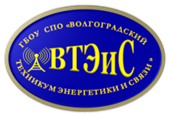  Государственное  бюджетное профессиональное образовательное  учреждение "Волгоградский техникум энергетики и связи"КУРС  ЛЕКЦИЙпо общепрофессиональной дисциплине"Безопасность жизнедеятельности"для специальностей:11.02.11  Сети связи и системы коммутации13.02.11 Техническая эксплуатация и обслуживание электрического                и электромеханического оборудования (по отраслям)11.02.12  Почтовая связьСоставитель: преподаватель-организатор ОБЖ  ГБПОУ "ВТЭиС" Антон Сулбонович Ли 2016ОГЛАВЛЕНИЕВВЕДЕНИЕ. АКТУАЛЬНОСТЬ ИЗУЧЕНИЯ ДИСЦИПЛИНЫ «БЕЗОПАСНОСТЬ ЖИЗНЕДЕЯТЕЛЬНОСТИ». ЦЕЛИ И ЗАДАЧИ	5РАЗДЕЛ 1. ЧРЕЗВЫЧАЙНЫЕ СИТУАЦИИ МИРНОГО И ВОЕННОГО ВРЕМЕНИ И ОРГАНИЗАЦИЯ ЗАЩИТЫ НАСЕЛЕНИЯ	12Тема 1.1. Чрезвычайные ситуации природного, техногенного и военного характера	12Лекция 1. Общие понятия и классификация  чрезвычайных ситуаций природного и техногенного характера	12Лекция 2. Характеристики чрезвычайных ситуаций природного и техногенного характера. Модели поведения при возникновении таких ситуаций	16Тема 1.2   Организационные основы по защите населения от чрезвычайных ситуаций мирного и военного времени	23Лекция 3. Единая государственная система защиты населения и территорий в чрезвычайных ситуациях.	23Лекция 4.  Гражданская оборона, ее структура и задачи по защите населения от опасностей, возникающих при ведении военных действий или вследствие этих действий.	26Тема 1.3   Организация защиты населения от чрезвычайных ситуаций мирного и военного времени	28Лекция 5. Инженерная защита населения от чрезвычайных ситуаций. Порядок использования инженерных сооружений для защиты населения от чрезвычайных ситуаций.	28Лекция  6. Аварийно-спасательные и другие неотложные работы, проводимые в зонах чрезвычайных ситуаций.	33Лекция  7. Обучение населения защите от чрезвычайных ситуаций.	37Лекция  8. Правила безопасного поведения при угрозе террористического акта и при захвате в заложники.	40Лекция  9. Государственные службы по охране здоровья и безопасности граждан.	43Тема 1.4   Обеспечение устойчивости функционирования объектов экономики	47Лекция  10. Общие понятия об устойчивости объектов экономики в чрезвычайных ситуациях.	47Лекция  11. Оценка устойчивости объектов экономики. Мероприятия по повышению устойчивости объектов.	49Тема 1.5   Обеспечение безопасности при неблагоприятной экологической обстановке.	51Лекция  12. Обеспечение безопасности при неблагоприятной экологической обстановке.	51Тема 1.6   Защита населения и территорий при авариях (катастрофах) на производственных объектах	55Лекция  13. Защита при авариях (катастрофах) на пожароопасных и взрывоопасных объектах.	55Лекция  14. Защита при авариях (катастрофах) на гидродинамических опасных и химически опасных объектах.	67Тема 1.7   Защита населения и территорий при стихийных бедствиях.	73Лекция 15. Защита при землетрясениях, извержениях вулканов, ураганах, бурях, смерчах, грозах. Защита при снежных заносах, сходе лавин, метели, вьюге, селях, оползнях.	73Лекция  16. Защита при наводнениях, лесных, степных и торфяных пожарах.	83РАЗДЕЛ 2. ОСНОВЫ ВОЕННОЙ СЛУЖБЫ	87Тема 2.1   Основы обороны государства	87Лекция  17. Основы обороны государства.	87Лекция  18. Виды Вооружённых сил, рода войск и их предназначение.	93Лекция  19. Терроризм как серьёзная угроза национальной безопасности России.	100Тема 2.2   Военная служба - особый вид федеральной государственной службы.	107Лекция  20. Правовые основы военной службы.	107Лекция  21. Воинская обязанность и ее содержание. Понятие о воинской обязанности	112Лекция  22. Прохождение военной службы.	115Лекция  23. Обеспечение безопасности военной службы. Общие требования к безопасности военной службы.	121Лекция  24. Порядок подготовки и поступления в военные образовательные учреждения.	123Тема 2.3   Основы военно-патриотического воспитания	126Лекция  25. Боевое Знамя части – символ воинской чести, доблести и славы.	126Лекция  26. Ордена – почетные награды за воинские отличия в бою и заслуги в военной службе.	130Лекция  27. Ритуалы Вооруженных Сил Российской Федерации.	135Лекция  28. Воинские звания и военная форма одежды военнослужащих Вооруженных Сил Российской Федерации.	137Лекция  29. Патриотизм и верность воинскому долгу – главные качества защитника Отечества.	140Лекция  30. Памяти поколений – дни воинской славы России.	147Тема 2.4   Медико-санитарная подготовка	163Лекция  31. Общие сведения о ранах, осложнениях ран, способах остановки кровотечения и обработка ран. Порядок наложения повязки при ранениях головы, туловища, верхних и нижних конечностей.	163Лекция  32. Первая (доврачебная) помощь при ушибах, переломах, вывихах, растяжениях связок и синдроме длительного сдавливания. Первая (доврачебная) помощь при ожогах.	170Лекция  33. Первая (доврачебная) помощь при поражении электрическим током. Первая (доврачебная) помощь при утоплении. Первая (доврачебная) помощь при перегревании, переохлаждении организма, при обморожении и общем замерзании.	175Лекция  34. Первая (доврачебная) помощь при отравлениях. Первая (доврачебная) помощь при клинической смерти.	178СПИСОК ЛИТЕРАТУРЫ	182ВВЕДЕНИЕ. АКТУАЛЬНОСТЬ ИЗУЧЕНИЯ ДИСЦИПЛИНЫ «БЕЗОПАСНОСТЬ ЖИЗНЕДЕЯТЕЛЬНОСТИ». ЦЕЛИ И ЗАДАЧИЖизнедеятельность человека осуществляется в сложной, перегруженной техническими средствами среде обитания. Эта среда насыщена многочисленными вредными факторами, которые представляют серьёзную потенциальную или реальную опасность для здоровья человека и жизни людей. Совокупность опасностей определяется конкретным качественным состоянием среды, характером и интенсивностью реализуемой в её пространстве разнообразной производственной, хозяйственной и иной деятельности.Человечество, вступившее в новой тысячелетие, обеспокоено тем, что более отчётливо стал проявляться многофакторный кризис цивилизации, вызванный, с одной стороны, неконтролируемым, потребительским отношением к окружающей среде, а с другой – незащищённостью самого человека. Становится совершенно очевидным, что необходимо искать новые, более эффективные пути гармоничного развития общества и кардинально изменять потребительскую психологию людей.В современных условиях глобализации развития мировой экономики, усложнения, интенсификации и увеличения напряженности профессиональной творческой деятельности существенно возрастает общественно-производственное значение состояния здоровья каждого человека. Здоровье становится приоритетной социальной ценностью.Постоянное внимание к сохранению и укреплению собственного здоровья, сознательная ориентация на здоровый образ жи зни должны стать важнейшими показателями общей культуры человека ХХI в. Его повседневная деятельность, поведение и устремления должны быть направлены на создание гуманистического и рационально обустроенного общества на основе гармоничного духовного и физического совершенствования личности в процессе позитивного преобразования мира.Эффективное развитие в стране инновационной экономики возможно лишь при качественной подготовке специалистов различного профиля, создание благоприятных условий для их жизнедеятельности и сохранении их здоровья.На протяжении всего своего существования человеческая популяция, развивая экономику, создавала и постоянно совершенствовала социально экономическую систему безопасности, её научные и практические основы. Вследствие этого, несмотря на увеличение количества вредных воздействий в среде обитания, уровень безопасности человека неуклонно возрастал. Указанное положение подтверждается тем, что в настоящее время средняя продолжительность жизни, являющаяся одним из ключевых показателей безопасности жизнедеятельности людей, составляет в наиболее развитых странах около семидесяти лет (в России – 65-66 лет).Вторгаясь своей не всегда продуманной деятельностью в природу, законы которой далеко ещё не познаны, создавая и внедряя новые технологии в различные сферы экономики, человек формирует искусственную среду обитания, так называемую техносферу. Учитывая, что нравственное и общекультурное развитие цивилизации отстаёт от темпов развития научно-технического прогресса, становится очевидным увеличение риска неблагоприятных последствий тех или иных видов экономической деятельности для здоровья и жизни современного человека. По данным Всемирной организации здравоохранения (ВОЗ), например, смертностью от несчастных случаев на производстве, транспорте и в быту занимает третье место после сердечнососудистых и онкологических заболеваний. При этом часто гибнут молодые, трудоспособные и наиболее активные в социальном и профессиональном отношении люди (в том числе и военнослужащие). Травматизм является основой причиной смерти человека от 2 до 41 года. По данным официальной статистики, в настоящее время в России ежегодно в авариях и катастрофах погибают в среднем 50 тысяч человек, а от несчастных случаев, связанных с отравлением фальсифицированными (суррогатными) спиртными напитками, - 35 – 40 тысяч человек в год.Значительные психофизические и информационные нагрузки у работающих из-за высокой интенсивности и нерациональной организации трудовой деятельности часто сопровождаются перенапряжением организма и, как следствие, нередко вызывают возникновение гипертонических кризов, ранних инфарктов миокарда и инсультов с серьёзными негативными последствиями не только для трудоспособности, но и для жизни людей.При эксплуатации различных производственных объектов на территории Российской Федерации часто наблюдается антропогенное загрязнение окружающей среды токсичными веществами, твёрдыми и жидкими промышленными отходами, что может приводить к ухудшению экологических условий жизни населения. Повышение риска проявления тех или иных опасностей в среде обитания обусловливается различными причинами, в том числе и человеческим фактором, т.е. недостаточным знанием или недооценкой соответствующими лицами значимости соблюдения принятых норм и требований безопасности жизнедеятельности.Приведённые данные подтверждают актуальность и важность обязательной и качественной профессиональной подготовки специалистов всех уровней, в том числе и среднего звена, но проблемам создания и поддержания условий для индивидуальной и коллективной безопасности жизнедеятельности. В этом плане каждый специалист должен располагать достаточно глубокими знаниями о возможных и реальных опасностях техносферы, владеть умением распознавать характер тех или иных негативных факторов среды обитания, определять и проводить необходимый комплекс мер по предупреждению неблагоприятного воздействия негативных факторов на организм человека, состояние здоровья трудового коллектива и экологическую безопасность населения.Актуальному решению данных вопросов в определённой мере будет способствовать целенаправленная реализация специалистами среднего звена знаний, приобретённых в области основ безопасности жизнедеятельности. Это знания необходимы:- для формирования и соблюдения правил здорового образа жизни, рациональной организации труда и поддержания психофизического состояния и высокой работоспособности организма;- обеспечения жизни и здоровья в условиях чрезвычайных ситуаций природного и техногенного характера;- развития в себе духовных и физических качеств, важных для прохождения военной службы;Создания благоприятных условий для осуществления трудовой деятельности военнослужащих;Формирования навыков оказания первой медицинской помощи.Цели и задачи дисциплиныВ современном понимании дисциплина «Безопасность жизнедеятельности» изучает риски производственной, природной, социальной, бытовой, городской и других сред обитания человека как в условиях повседневной жизни, так и при возникновении чрезвычайных ситуаций техногенного и природного характера. Данная дисциплина является начальной ступенью в освоении норм и правил безопасности.Основная цель данной дисциплины как науки – защита человека в техносфере от негативных воздействий антропогенного и естественного происхождения и обеспечение комфортных условий жизнедеятельности.Перед учащимися и преподавателями ставятся задачи:- освоения знаний о безопасном поведении человека в чрезвычайных и опасных ситуациях природного, техногенного, а также социального характера; о здоровье и здоровом образе жизни; о государственной системе защиты населения от опасных и чрезвычайных ситуаций; об обязанностях граждан по защите государства;- воспитания ценностного отношения к здоровью и человеческой жизни; чувства уважения к героическому наследию России и её государственной символике; патриотизма и долга по защите Отечества;- развития черт личности, необходимых для ведения здорового образа жизни; безопасного поведения в чрезвычайных ситуациях и при прохождении военной службы; соблюдения бдительности при возникновении угрозы терроризма;- овладения умениями правильно оценивать ситуации, опасные для жизни и здоровья; целенаправленно действовать в чрезвычайных ситуациях; использовать средства индивидуальной и коллективной защиты; оказывать первую медицинскую помощь пострадавшим;- развития потребности в расширении и постоянном углублении знаний по проблемам обеспечения безопасности жизнедеятельности в современных условиях;- формирования мировоззрения и воспитания у студентов социальной ответственности за последствия своей будущей профессиональной деятельности.Безопасность жизнедеятельности человека тесно связана:- с идентификацией (распознаванием) и количественной оценкой негативных воздействий среды обитания;- профилактикой и защитой от опасностей воздействия тех или иных негативных факторов на человека;- ликвидацией последствий воздействия опасных и вредных факторов чрезвычайных ситуаций.Основные теоретические положения и понятияБезопасность жизнедеятельности представляет серьёзную проблему современности. Для решения этой проблемы привлекаются многие науки. Оперируя понятиями этих наук, дисциплина «Безопасность жизнедеятельности» выработала также определённую систему собственных понятий и методов исследования.- С момента своего появления на Земле человек живёт и действует в условиях постоянно изменяющихся потенциальных опасностей.- Опасности причиняют вред здоровью человека, что проявляется в травмах, болезнях, иногда влекущих за собой инвалидность и даже летальный исход; соответственно, они угрожают на только каждому конкретному человеку, но и обществу и государству в целом.- Профилактика опасностей и защита от них – актуальная гуманитарная и социально-экономическая проблема, в решении которой должно быть заинтересовано прежде всего государство.- Обеспечение безопасности – приоритетная задача для личности, общества и государства.- Абсолютной безопасности не бывает, всегда существует некоторый остаточный риск, поэтому под безопасностью понимается такой уровень опасности, с которым на данном этапе научного и экономического развития общества можно смириться.Для выработки идеологии безопасности, формирования безопасного мышления и поведения разработана учебная дисциплина «Основы безопасности жизнедеятельности».Как известно, современный человек на протяжении своей жизни находится в различных средах: социальной, производственной, природной, местной (городской, сельской), бытовой и др. Таким образом, мы можем говорить о системе «человек – среда обитания», которая состоит из множества взаимодействующих элементов, имеет упорядоченность в  определённых границах и обладает специфическими свойствами. Взаимодействие внутри системы определяется множеством факторов и оказывает влияние как на самого человека, так и на составляющие среды обитания.Среда обитания – это окружающая человека среда, обусловленная в данный момент совокупностью факторов (физических, химических биологических, социальных), способных оказывать прямое или косвенное, немедленное или отдаленное воздействие на деятельность человека, его здоровье и потомство.В системе «человек – среда обитания» происходит непрерывный обмен потоками вещества, энергии и информации. Это происходит в полном соответствии с законом сохранения жизни: жизнь может существовать только в процессе движения через живое тело означенных выше потоков.Потоки вещества, энергии и информации во многом зависят от масштабов преобразующей деятельности  человека и от состояния среды обитания.Человек и среда его обитания гармонично взаимодействуют и развиваются лишь в условиях, когда потоки вещества, энергии и информации находятся в пределах, благоприятно воспринимаемых и человеком, и природной средой. Любое превышение привычных уровней потоков сопровождается негативным воздействиями на человека и(или) окружающую среду.Действуя в этой системе, человек непрерывно решает, как минимум, две основные задачи:- обеспечивает свои потребности в пище, воде и воздухе;- создаёт и использует защиту от негативных воздействий как со стороны среды обитания, так и сто стороны себе подобных.Биосфера – это область распространения жизни на Земле, включающая нижний слой атмосферы, гидросферу и верхний слой литосферы, не испытавших техногенного воздействия.ХХ век ознаменовался потерей устойчивости в таких процессах, как рост населения Земли и его урбанизация (повышение роли городов в развитии общества). Это вызвало крупномасштабное развитие энергетики, промышленности, транспорта, военного дела и обусловило значительный рост антропогенного (от греч anthropos – человек) воздействия. Кроме того, к середине ХХ в. Человек стал обладать способностью инициировать крупномасштабные аварии и катастрофы и тем самым вызывать необратимые экологические изменения регионального  и глобального масштаба. В результате активной техногенной деятельности человека во многих регионах нашей планеты разрушена биосфера и создан новый тип среды обитания – техносфера.Техносфера – это участок биосферы, преобразованный людьми с помощью прямого или косвенного воздействия технических средств в целях наилучшего соответствия материальным и социально-бытовым потребностям.Формируя техносферу, человек стремился к повышению комфортности среды обитания и одновременно к обеспечению защиты от негативных воздействий со стороны природы. Однако созданная трудом человека, призванная максимально удовлетворять его потребности в комфорте и безопасности, техносфера во многом надежды людей не оправдала. Новые условия обитания человека в городах, и особенно в крупных промышленных центрах бытовые составляющие его жизни по уровню  безопасности оказались далеки от допустимых норм и требований, что предопределяет актуальностью грамотного осуществления соответствующего комплекса предупредительных и защитных мер при внедрении научно-технического прогресса в различные сферы экономики.Негативные воздействия в системе «человек – среда обитания» принято называть опасностями.Опасность – это негативное свойство живой и неживой материи, способное причинять ущерб самой материи: людям, природной среде, материальным ценностям.Опасности не обладают избирательным свойством, при своём возникновении они негативно воздействуют на всю окружающую среду. Являясь частью жизни, они также реализуются в виде потоков энергии, вещества и информации.Многочисленность и многообразие опасностей, высокая вероятностью их воздействия на каждого позволили сформулировать аксиому о потенциальной опасности самого процесса жизнедеятельности: «Жизнедеятельность человек потенциально опасна!»В отличие от реальной, видимой опасности потенциальная опасность заключается в скрытом, неявном характере её проявления. Например, мы не ощущаем до определённого момента увеличение концентрации углекислого газа (СО2) в воздухе. В норме атмосферный воздух должен содержать не более 0,05% СО2. В непроветриваемом помещении, в частности в аудитории, концентрация СО2 увеличивается. Углекислый газ не имеет ни цвета, ни запаха, и нарастание его концентрации даёт о себе знать появлением усталости, вялости, снижением работоспособности. В целом организм человека, систематически пребывающего в таких условиях, отреагирует сложными физиологическими процессами: изменением частоты, глубины и ритма дыхания (одышкой), увеличением частоты сердечных сокращений, изменением артериального давления. Это состояние (гипоксия) может повлечь за собой снижением внимания, что в определённых областях деятельности может привести к травматизму и другим негативным последствиям.По степени и характеру действия на организм все факторы условно делят на вредные и опасные.К вредным факторам относятся такие факторы, которые в определенных условиях могут стать причиной заболеваний или снижения работоспособности.Опасные факторы в определённых условиях приводят к травматическим повреждениям или внезапным и резким нарушениям здоровья.Это деление условно, так как вредные факторы могут стать опасными.Некоторая часть опасных и вредных факторов – преимущественно это относится к производственной, а в какой-то мере и к другим средам обитания – имеет внешне определённые, пространственные области проявления, которые называются опасные зоны. Такие зоны характеризуются увеличением риска возникновения несчастного случая.Условия, при которых создаётся возможность возникновения несчастного случая, называют опасная ситуация.В процессе жизнедеятельности человек может оказаться в такой ситуации, когда физические и психические нагрузки достигают максимума, при этом он теряет способностью к адекватным и рациональным поступкам и действиям. В этом случае говорят об экстремальных ситуациях.Потенциальная опасность как явление – это возможность воздействия на человека неблагоприятных или несовместимых с жизнью факторов.Аксиома о потенциальной опасности предусматривает количественную оценку негативного воздействия, которая изменяется риском нанесения того или иного ущерба здоровью и жизни.Риск определяется как отношение тех или иных нежелательных последствий в единицу времени к возможному числу событий.Различают индивидуальный и социальный риск.Индивидуальный риск характеризует опасность определённого вида для отдельного индивидуума.Социальный, или групповой, риск – это риск для группы людей. Говоря о социальном риске, прослеживают зависимость между частотой событий и числом пораженных при этом людей.В мировой практике в настоящее время отвергнута концепция абсолютной безопасности и находит признание концепция приемлемого риска.Приемлемый риск сочетает в себе технические, экономические, социальные и политические аспекты и представляет некоторый компромисс между уровнем безопасности и возможностями её достижения. То есть речь идёт о риске, при котором защитные мероприятия позволяют поддерживает достигнутый уровень безопасности.Безопасность – это состояние деятельности, при котором с определённой вероятностью исключено проявление опасностей или отсутствует чрезмерная опасность.Иными словами, это прежде всего ощущение человека, что ему ничто не угрожает. Вместе с тем это и деятельностью различных элементов государственной системы защиты жизненно важных интересов личности, общества и государства. Это и совокупность накопленных обществом методик выживания в экстремальных и чрезвычайных ситуациях мирного и военного времени.Человечество должно научиться прогнозировать негативные воздействия и, соответственно, обеспечивать безопасность принимаемых решений на стадии их разработки. Для защиты от негативных факторов следует создавать и активно использовать защитные средства и проводить мероприятия, всемерно ограничивающие зоны действия и уровни таких факторов. Реализация этих задач обусловила необходимость разработки специальной области научных знаний – безопасность жизнедеятельности.РАЗДЕЛ 1. ЧРЕЗВЫЧАЙНЫЕ СИТУАЦИИ МИРНОГО И ВОЕННОГО ВРЕМЕНИ И ОРГАНИЗАЦИЯ ЗАЩИТЫ НАСЕЛЕНИЯТема 1.1. Чрезвычайные ситуации природного, техногенного и военного характераЛекция 1. Общие понятия и классификация  чрезвычайных ситуаций природного и техногенного характераЧрезвычайная ситуация (ЧС) – это нарушение нормальных условий жизнедеятельности людей на определенной территории, вызванное аварией, катастрофой, стихийным или экологическим бедствием, в результате которых возникает угроза жизни и здоровью, наносится ущерб имуществу населения, народному хозяйству и окружающей природной среде.Авария – это повреждение, влекущее за собой выход их строя машин или механизмов, систем обеспечения (например, электроснабжения) зданий или коммуникаций.  На промышленных предприятиях аварии, как правило, сопровождаются пожарами, взрывами, затоплениями, обрушениями, выбросами или разливами сольно действующих ядовитых веществ (СДЯВ).Катастрофа – событие с трагическими последствиями, крупная авария с гибелью людей.Различают следующие виды катастроф (схема 2):Экологическая катастрофа – стихийное бедствие, крупная производственная или транспортная авария, последствия которой приводят к чрезвычайно неблагоприятным изменениям в среде обитания, к массовому повреждению флоры и фауны, почвы и воздушной среды, природы в целом.Производственная или транспортная катастрофа – крупная авария, влекущая за собой человеческие жертвы и значительный материальный ущерб.Техногенная катастрофа – внезапное, непредусмотренное освобождение механической, химической, термической, радиационной и иной энергии.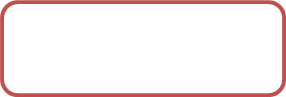 Стихийное бедствие – это опасные геофизические, геологические, гидрологические, атмосферные и другие природные процессы таких масштабов, при которых возникают катастрофические ситуации, характеризующиеся внезапным нарушением жизнедеятельности людей, разрушением и уничтожением материальных ценностей.Чрезвычайные ситуации классифицируются:-  по природе возникновения (природные, техногенные, экологические, антропогенные, социальные и комбинированные);- по масштабам распространения (локальные, местные, территориальные, региональные, федеральные, трансграничные);- причине возникновения (преднамеренные и непреднамеренные, стихийные);- скорости развития (взрывные, внезапные, скоротечные, плавные);- возможности предотвращения (неизбежные, или природные, предотвращаемые, или техногенные, социальные);- ведомственной принадлежности (в промышленности, строительстве, на транспорте, в жилищно-коммунальной сфере, сельском, лесном хозяйстве и т.д.).Чрезвычайные ситуации природного характера.   К природным относятся чрезвычайные ситуации, связанные с проявлением стихийных явлений природы.  На территории России, обладающим большим разнообразием геологических, климатических и ландшафтных условий, наблюдается более 30 видов опасных природных явлений.  Сами по себе чрезвычайные ситуации природного характера весьма разнообразны, поэтому, исходя из причин (условий) возникновения, их делят:- на геофизические опасные явления (землетрясения, извержения вулканов);- геологические опасные явления (оползни, сели, обвалы, осыпи, лавины, склоновой смыв, просадка, или провал, земной поверхности в результате карста, эрозии, пыльные бури );- метрологические и агрометеорологические опасные явления (бури (9-11 баллов), ураганы (12-15 баллов), смерчи, торнадо; шквалы, вертикальные вихри, крупный град, сильный дождь (ливень), сильный снегопад, сильный гололед, сильный мороз, сильная метель, сильная жара, сильный туман, засуха, суховей, заморозки);- морские гидрологические опасные явления (тропические циклоны (тайфуны), цунами, сильное волнение, штор (более 5 баллов), сильное колебание уровня моря, ранний ледяной покров и припай, напор льдов, интенсивный дрейф льдов, непроходимый или труднопроходимый лед, обледенение судов и портовых сооружений, отрыв прибрежных льдов);- гидрологические опасные явления (высокий уровень воды (наводнения) , половодье, дождевые паводки,  низкий уровень вода, заторы и зажоры, ветровые нагоны,  ранний ледостав и появление льда на  судоходных водоемах);  -гидрогеологические опасные явления (низкий  уровень грунтовых вод, высокий уровень грунтовых вод);-природные пожары (лесные пожары, пожары степных и хлебных массивов, торфяные пожары, подземные пожары горючих ископаемых);- эпидемии, инфекционная заболеваемость людей (единичные случаи экзотических и особо опасных инфекционных заболеваний, эпидемическая вспышка опасных инфекционных заболеваний, инфекционные заболевания невыявленной этиологии, эпидемия, пандемия);- инфекционные заболеваемость сельскохозяйственных  животных (единичные  случаи экзотических и особо опасных инфекционных заболеваний, инфекционные заболевания сельскохозяйственных животных невыявленной этиологии, энзоотии, эпизоотии, панзоотии);- поражения сельскохозяйственных растений болезнями  и вредителями (прогрессирующая эпифитотия, панфитотия, массовое распространение вредителей растений, болезни сельскохозяйственных растений невыявленной этиологии).  Техногенные чрезвычайные ситуации. Техногенные чрезвычайные ситуации наносят значительный ущерб экологии в результате  масштабного загрязнения поверхностных и подземных вод, почвы и атмосферного воздуха опасными для окружающей среды веществами, что влечет за собой гибель животных  растений, деградацию экосистем.Техногенная чрезвычайная ситуация  - экстремальное событие, являющееся следствием случайных или преднамеренных внешних воздействий, которое приводит к выходу из строя, повреждению и (или) разрушению технических устройств, транспортных средств, зданий, сооружений и (или) к человеческим жертвам.Техногенные чрезвычайные ситуации подразделяются:- транспортные аварии или катастрофы (аварии товарных поездов; аварии пассажирских поездов;  аварии поездов метрополитена; аварии  речных и морских грузовых судов; аварии (катастрофы) речных и морских пассажирских судов;  авиакатастрофы в аэропортах, населенных пунктах; авиакатастрофы вне аэропортов, населенных пунктов; аварии (катастрофы) на автодорогах(крупные автомобильные); аварии транспорта на мостах, железнодорожных переездах, в тоннелях; аварии на магистральных трубопроводах;- пожары, взрывы, угроза взрывов( пожары(взрывы) на коммуникациях; пожары (взрывы) технологического оборудования промышленных объектов; пожары (взрывы) на объектах добычи, переработки и хранения  легковоспламеняющихся, горючих и взрывчатых веществ; пожары (взрывы) в шахтах, на подземных и горных выработках, пожары (взрывы) на химически опасных объектах; пожары (взрывы) на радиационно-опасных объектах; пожары (взрывы) в метрополитене,  пожары (взрывы) на транспорте; пожары (взрывы) в зданиях и сооружениях жилого, социально-бытового , культурного назначения; обнаружение  неразорвавшихся боеприпасов; утрата взрывчатых веществ (боеприпасов);- аварии с выбросом или угрозой выброса химически опасных веществ  аварии с выбросом (угрозой выброса) химически опасных веществ при их производстве, переработке или хранении (захоронении); аварии на транспорте с выбросом (угрозой выброса) химически опасных веществ; образование и распространение химически опасных веществ в процессе химических реакций, начавшихся в результате аварии;  аварии с химическими боеприпасами, утрата  источников химически опасных веществ);- аварии с выбросом (угрозой выброса) радиоактивных веществ  (аварии на атомных электростанциях, атомных энергетических установках  производственного и  исследовательского назначения с выбросом (угрозой выброса) радиоактивных веществ; аварии с выбросом (угрозой выброса) радиоактивных веществ на предприятиях ядерно-топливного цикла; аварии транспортных средств и космических аппаратов с ядерными установками или грузом радиоактивных веществ на борту; аварии при промышленных и испытательных ядерных взрывах с выбросом (угрозой выброса) радиоактивных веществ; аварии я ядерными боеприпасами  в местах их хранения, эксплуатации или установки; утрата радиоактивных источников; - аварии с выбросом (угрозой выброса) биологически опасных веществ (аварии с выбросом (угрозой выброса) биологически опасных веществ на предприятиях и в научно-исследовательских учреждениях (лабораториях) ; аварии на транспорте с выбросом (угрозой выброса)биологически опасных веществ; утрата биологически опасных веществ;- внезапное обрушение зданий, сооружений (обрушение элементов транспортных коммуникаций; обрушение  производственных зданий и сооружений, обрушение зданий и сооружений жилого, социально-бытового и культурного назначения);- аварии на электроэнергетических системах (аварии на автономных электростанциях с долговременным перерывом электроснабжения всех потребителей; аварии на электроэнергетических системах (сетях) с долговременным перерывом электроснабжения основных потребителей или обширных территорий; выход из строя транспортных электроконтактных сетей;- аварии на системах коммунального обеспечения (аварии в канализационных системах с массовым выбросом загрязняющих веществ; аварии на тепловых сетях в холодное время года;  аварии в системах снабжения населения питьевой водой; аварии на коммунальных газопроводах;- аварии на очистных сооружениях (аварии на очистных сооружениях сточных вод промышленных предприятий с массовым выбросом загрязняющих веществ; аварии на очистных сооружениях промышленных газов с массовым выбросом загрязняющих  веществ);- гидродинамические аварии (прорывы плотин, дамб, шлюзов перемычек и других гидротехнических сооружений).  Экологические чрезвычайные ситуации. Под экологическими чрезвычайными ситуациями понимают значительные нарушения природной среды (например, разрушение озонового  слоя, опустынивание земель, засоление почв, кислотные дожди и др.), несущие угрозу жизнедеятельности человека.  Антропогенные чрезвычайные ситуации.  Антропогенные чрезвычайные ситуации являются следствием ошибочных действий людей.  Социальные чрезвычайные ситуации.  К социальным  чрезвычайным ситуациям относятся угрожающие жизни, здоровью и благополучию людей события, происходящие в обществе; войны, межнациональные конфликты, геноцид, терроризм, крупные ограбления и др.  Комбинированные чрезвычайные ситуации.  Комбинированные чрезвычайные ситуации могут сочетать в себе признаки нескольких ЧС, различающихся по масштабам возникновения.  Классификация чрезвычайных ситуаций природного и техногенного характера по степени распространения дается в соответствующем постановлении Правительства РФ от 21 мая 2007 года № 304.  Локальные чрезвычайные ситуации. Зона локальных ЧС не выходит за пределы территории объекта производственного или социального назначения. Число пострадавших в локальных ЧС не превышает  10 человек. Материальный ущерб при этом составляет не более 100 тысяч рублей.  Муниципальные чрезвычайные ситуации.  Зона не выходит за пределы населенного пункта, города, района. Число пострадавших составляет от 10  до 50 человек. Материальный ущерб составляет не более пяти миллионов рублей. Данная чрезвычайная ситуация может быть также отнесена к ЧС локального характера.  Межмуниципальные чрезвычайные ситуации.  Зона межмуниципальных ЧС распространяется на территорию двух и более поселений, внутригородских районов крупных городов и на межселенную  территорию. Число пострадавших и материальный ущерб оцениваются так же, как при ЧС муниципального характера.  Региональные чрезвычайные ситуации.  Зона региональных чрезвычайных ситуаций охватывает территорию одного субъекта РФ. В результате региональных ЧС увечья получают свыше 50 человек, но не более 500 человек.  Материальный ущерб составляет  от 5 до 500 миллионов рублей.  Межрегиональные чрезвычайные ситуации.  Зона межрегиональных чрезвычайных ситуаций  затрагивает территорию двух и более субъектов Федерации. Число пострадавших- от 50 до 500 человек. Материальный ущерб, как  и при региональных ЧС.   Федеральные чрезвычайные ситуации.  Зона федеральных ЧС может охватывать территорию всей страны. В результате  федеральных ЧС непосредственно страдают свыше 500  человек. Материальный ущерб составляет свыше 500 миллионов рублей.  Существуют также  трансграничные чрезвычайные ситуации. Поражающие фактора трансграничных ЧС выходят за пределы РФ, но частично затрагивают ее  территорию.    Территории, в пределах которых в результате аварий, катастроф, военных действий ил стихийных бедствий  произошли отрицательные  изменения в окружающей среде, угрожающие здоровью человека, состоянию экосистем, генетическому фонду растений и животных, решениями правительства  объявляются  зонами чрезвычайной экологической ситуации.Лекция 2. Характеристики чрезвычайных ситуаций природного и техногенного характера. Модели поведения при возникновении таких ситуацийСтихийные бедствия – это различные явления природы, вызывающие внезапные нарушения нормальной жизнедеятельности населения, а также разрушения и уничтожение материальных ценностей. Они нередко оказывают отрицательное воздействие на окружающую природу.  К стихийным бедствиям обычно относятся землетрясения, наводнения, селевые потоки, оползни, снежные заносы, извержения вулканов, обвалы, засухи. К таким бедствиям в ряде случаев могут быть отнесены также пожары, особенно массовые лесные и торфяные.  Опасными бедствиями являются, кроме того, производственные аварии. Особую опасность представляют аварии на предприятиях нефтяной, газовой и химической промышленности.Землетрясение – подземные толчки и колебания земной поверхности, возникающие в результате внезапных смещений и разрывов в земной коре или верхней части мантии Земли и передающиеся на большие расстояния в виде упругих колебаний.  Специалисты геофизики и астрофизики по разному объясняют причины землетрясений. Например, советский исследователь И.В. Кириллов объяснял причину землетрясений и извержений вулканов продолжающимся процессом расширения Земли в планетарном масштабе, т.е. геологическими процессами. Миллиарды лет назад Земля была вдвое меньше, и ее покрывала кора «материкового типа», под которой находится раскаленная масса. Одновременно с расширением Земли происходило остывание ее в результате разрывов и разломов с выходом раскаленной массы (магмы), т.е. шла активная вулканическая деятельность с горообразованием. Существующие на Земле горы имеют вулканическое и тектоническое происхождение. Земля имела единый материк, который в течение нескольких миллиардов лет раскололся на отдельные материки и большие острова. Подтверждением этому служит совпадение конфигураций западной части Африки и восточной части Южной Америки, а также вулканическая деятельность в местах разрыва (центрального), проходящего по дну Атлантического океана, где образовался Срединный хребет дна океана; такие срединные хребты есть во всех океанах. И этот процесс, по мнению И.В. Кириллова, продолжается и поныне с циклическими колебаниями от нескольких десятков до сотен миллионов лет.Последствия землетрясений: К первичным факторам поражения при землетрясениях практически можно отнести только резкие толчки и колебания земной поверхности.   Вторичные факторы условно можно подразделить на природные и связанные с человеческой деятельностью. Они вызывают опасные геологические явления – растяжение, течение и проседание грунта, широкие трещины в нем, обвалы, камнепады и пр. К последствиям, связанным с человеческой деятельностью, можно отнести повреждение зданий, пожары, взрывы, наводнения (в случае разрушения гидротехнических сооружений – плотин), выбросы вредных веществ, аварии, выход из строя систем жизнеобеспечения (водопровода, канализации, теплотрасс).  Сильные землетрясения влекут за собой массовую гибель и травмы людей, как физические, так и психические. Часто возникает паника.  Точно предсказать время и место землетрясений пока не удается, поэтому невозможно надеяться на предварительное оповещение и информирование об угрозе его возникновения.  Основной мерой обеспечения безопасности жизнедеятельности населения является комплекс экономических, технических и организационных мероприятий, направленных на уменьшение тяжести и масштабов возможных последствий.   К ним могут быть отнесены:  1) создание специальной сети сейсмического наблюдения и прогнозирования землетрясений и извержений вулканов;  2) определение сейсмоопасных районов, в которых возможно извержение вулканов;  3) запрещение строительства в сейсмоопасных районах и районах вблизи действующих вулканов особо опасных производств;  4) обучение населения способам самоспасения, взаимопомощи и выживания;  5) строительство сейсмоустойчивых зданий и сооружений.  Извержения вулканов в России отмечаются периодически на Камчатке – это вулкан Ключевская сопка.   Правила поведения и действия населения при землетрясениях: Для человека очень важно знать, где и когда будет землетрясение. Современная наука располагает сведениями о том, где может быть такое стихийное бедствие той или иной силы, но предсказать день и час его она пока еще не может.  Работы по прогнозированию землетрясений ведутся десятки лет, в последние годы в этом направлении наметились определенные успехи.  Предвестниками землетрясений, как это уже установлено, могут быть косвенные признаки. В период, предшествующий землетрясению, например, имеет место поднятие геодезических реперов, изменяются параметры физико химического состава подземных вод. Эти признаки регистрируются специальными приборами геофизических станций.  К предвестникам возможных землетрясений следует отнести также некоторые признаки, которые особенно должно знать население сейсмически опасных районов; это – появление запаха газа в районах, где до этого воздух был чист и ранее подобное явление не отмечалось, беспокойство птиц и домашних животных, вспышки в виде рассеянного света зарниц, искрения близко расположенных, но не касающихся друг друга электрических проводов, голубоватое свечение внутренней поверхности стен домов, самопроизвольное загорание люминесцентных ламп незадолго до подземных толчков. Все эти признаки могут являться основанием для оповещения населения о возможном землетрясении.  Землетрясения всегда вызывали у людей различной степени расстройства психики, проявляющиеся в неправильном поведении. Вслед за острой двигательной реакцией часто наступает депрессивное состояние с общей двигательной заторможенностью. В результате этого, как показывает статистика, большая часть получаемых травм среди населения объясняется неосознанными действиями самих пострадавших, обусловливаемыми паническим состоянием и страхом.  Возможно ли снизить психотравмирующее воздействие землетрясения на человека? Да, возможно – прежде всего воспитанием у каждого человека чувства высокой гражданственности, мужества, самообладания, дисциплинированности, ответственности за поведение не только самого себя и своих близких, но и окружающих людей по месту жительства, работы или учебы. Воспитанию этих качеств в значительной степени способствуют хорошо отлаженная система подготовки населения по гражданской обороне, разъяснительная работа среди населения, всесторонняя агитационно- массовая работа.  В случае оповещения об угрозе землетрясения или появления его признаков необходимо действовать быстро, но спокойно, уверенно и без паники.  При заблаговременном оповещении об угрозе землетрясения, прежде чем покинуть квартиру (дом), необходимо выключить нагревательные приборы и газ, если топилась печь, затушить ее; затем нужно одеть детей, стариков и одеться самим, взять необходимые вещи, небольшой запас продуктов питания, медикаменты, документы и выйти на улицу. На улице следует как можно быстрее отойти от зданий и сооружений в направлении площадей, скверов, широких улиц, спортивных площадок, незастроенных участков, строго соблюдая установленный общественный порядок.  Если землетрясение началось неожиданно, когда собраться и выйти из квартиры (дома) не представляется возможным, необходимо занять место (встать) в дверном или оконном проеме; как только стихнут первые толчки землетрясения, следует быстро выйти на улицу.  На предприятиях и в учреждениях во время землетрясения все работы прекращаются, производственное и технологическое оборудование останавливается, принимаются меры к отключению тока, снижению давления воздуха, кислорода, пара, воды, газа и т.п. Рабочие и служащие, состоящие в формированиях гражданской обороны, немедленно направляются в районы их сбора, остальные рабочие и служащие занимают безопасные места. Если по условиям производства остановить агрегат, печь, технологическую линию, турбину и иное в короткое время нельзя или невозможно, то осуществляется перевод их на щадящий режим работы.  При нахождении во время землетрясения вне квартиры (дома) или места работы, например в магазине, театре или просто на улице, не следует спешить домой, надо спокойно выслушать указание соответствующих должностных лиц по действиям в создавшейся ситуации и поступать в соответствии с таким указанием. В случае нахождения в общественном транспорте нельзя покидать его на ходу, нужно дождаться полной остановки транспорта и выходить из него спокойно, пропуская вперед детей, инвалидов, престарелых. Учащиеся старших классов школ должны помочь дирекции и учителям в поддержании порядка среди школьников младших классов.  Землетрясение может длиться от нескольких мгновений до нескольких суток (периодически повторяющимися подземными толчками). Примерная периодичность толчков и время их возникновения, возможно, будут сообщаться по радио и другими доступными способами. Следует свои действия сообразовывать с этими сообщениями.  После землетрясения или даже в процессе него будут вестись работы по оказанию помощи пострадавшим, ликвидации последствий землетрясения. В первую очередь такие работы будут проводить лица, состоящие в формированиях гражданской обороны. Но и остальное население по призыву органов местной власти и органов самоуправления должно принимать участие в первоочередных спасательных и аварийно восстановительных работах в районах разрушений.  Большая помощь со стороны населения может быть оказана медицинским учреждениям и медицинской службе гражданской обороны в поддержании нормальных санитарно бытовых условий в местах временного расселения (в палаточных городках, антисейсмических зданиях) пострадавшего в результате землетрясения населения.  Надо способствовать предупреждению вспышек в таких местах инфекционных заболеваний, являющихся, как правило, спутниками стихийных бедствий. В целях предупреждения возникновения и распространения эпидемий следует строго выполнять все противоэпидемические мероприятия, не уклоняться от прививок и принятия лекарств, предупреждающих заболевания. Необходимо тщательно соблюдать правила личной гигиены и следить за тем, чтобы их выполняли все члены семьи, нужно напоминать об этом соседям, товарищам по работе.  Другими, более распространенными в России ЧС природного геологического характера являются обвалы и оползни.  Обвал – отрыв и катастрофическое падение больших масс горных пород, их опрокидывание, дробление и скатывание на крутых и обрывистых склонах. Обвалы природного происхождения наблюдаются в горах, на морских берегах и обрывах речных долин. Они происходят в результате ослабления связности пород под воздействием выветривания, подмыва или растворения породы и действия силы тяжести.  Оползень – смещение масс горных пород по склону под воздействием собственного веса и дополнительной нагрузки вследствие подмыва склона, переувлажнения, сейсмических толчков и иных процессов. Случаются они и на крутых берегах рек.  В результате оползней и обвалов происходят разрушение зданий и сооружений, уничтожение населенных пунктов, сельскохозяйственных угодий, перекрытие русел рек, изменение ландшафта, гибель людей и животных. Оползни чаще всего вызываются сильными дождями и эрозией почвы. Они вызываются также недостаточно продуманной деятельностью людей, в результате которой изменяются условия устойчивости грунта (уничтожение лесных массивов и выкорчевывание даже отдельных деревьев, чрезмерное использование оросительных систем, ведение горных и земляных работ там, где состояние земли изучено с недостаточной полнотой, и др.). Первым признаком начавшихся оползневых подвижек является появление трещин на зданиях, разрывов на дорогах, береговых укреплениях и набережных, выпучивание земли, смещение основания различных высотных конструкций и даже деревьев в нижней части относительно верхней.  Мероприятия по предупреждению оползней и обвалов и меры по снижению ущерба от них.  К пассивным относятся:  1) наблюдения за состоянием склонов;  2) запрещение строительства в районах возможного действия оползней и обвалов;  3) охрана горных пастбищ, насаждений и травы на склонах;  4) насаждение деревьев с разветвленной корневой системой и глубоко проникающими корнями в сочетании с кустарниками. Такие насаждения в зонах, опасных по оползням и обвалам, дают двойной эффект: во первых, укрепляют почву корнями, во вторых, активно поглощают воду, предохраняя от переувлажнения.  Подобные лесотехнические мероприятия можно отнести к активным наряду с мероприятиями по сооружению инженерной и гидротехнической защиты, которая либо задерживает массы пород, либо отводит их от построек и дорог.  Наблюдения осуществляются либо дорожными службами эксплуатации автомобильных или железных дорог, либо специализированными станциями и постами. Данные, полученные в результате наблюдения, представляются в виде прогнозов (долгосрочных, краткосрочных и экстренных). На основе этих прогнозов проводятся различные профилактические мероприятия, организуется оповещение и информирование населения.   Правила поведения и действия населения при оползнях:  Противооползневыми мероприятиями, в которых должно принимать участие население, являются отвод поверхностных вод, посадка деревьев и кустарников, устройство различных поддерживающих инженерных сооружений, отрывка траншей в целях осушения грунтов оползневого массива, разгрузка и планировка оползневого склона. Кроме того, население, проживающее в оползнеопасных районах, не должно допускать обильной утечки воды из кранов, поврежденных труб водопровода или водоразборных колонок. Необходимо своевременно устраивать водоотводящие стоки при скоплении поверхностных вод (с образованием луж).         При угрозе оползня и при наличии времени население из опасных районов эвакуируется в безопасные места. Эвакуация производится как пешим порядком, так и с использованием транспорта. Вместе с людьми эвакуируются материальные ценности, производится отгон сельскохозяйственных животных.         При оползнях возможно заваливание людей грунтом, нанесение им ударов и травм падающими предметами, строительными конструкциями, деревьями. В этих случаях надо быстро оказывать помощь пострадавшим, при необходимости делать им искусственное дыхание. В условиях рыночной экономики проведение вышеперечисленных профилактических мероприятий весьма затруднительно из за ограниченного финансирования из всех видов источников (местного, федерального, акционерных обществ).         Для обеспечения безопасной жизнедеятельности людей в селеопасной зоне населению необходимо быть максимально внимательным ко всем природным явлениям, происходящим в этой зоне (частным или продолжительным ливневым дождем, осадкам в виде снега, грозам и т.д.).   Правила поведения и действия населения при селевых потоках:        Большое влияние на поведение и действия населения при селевых потоках оказывает организация своевременного обнаружения и учета признаков этих стихийных бедствий и организация оповещения (предупреждения) о бедствии.        В селеопасных районах прямыми признаками возможного возникновения селевых потоков являются чрезмерные (ливневые) атмосферные осадки (селевые потоки в результате ливневых осадков обычно формируются после засухи), быстрое таяние снегов и ледников в горах, переполнение горных озер и водоемов, нарушения в естественном стоке вод горных рек и ручьев с изменением русел и образованием запруд. Косвенными признаками возможного селя являются повышенная эрозия почв, уничтожение травяного покрова и лесонасаждений на склонах гор.       В большинстве случаев население об опасности селевого потока может быть предупреждено всего лишь за десятки минут и реже за 1–2 ч и более.       Приближение такого потока можно слышать по характерному звуку перекатывающихся и соударяющихся друг с другом валунов и осколков камней, напоминающему грохот приближающегося с большой скоростью поезда.      Наиболее эффективным в борьбе с селевыми потоками является заблаговременное осуществление комплекса организационно хозяйственных, агротехнических, лесомелиоративных и гидротехнических мероприятий.      Население в селеопасных районах обязано строго выполнять рекомендации по рубке лесонасаждений, ведению земледелия, выпасу домашнего скота.      При угрозе селя на пути его движения к населенным пунктам укрепляются плотины, возводятся насыпи и временные подпорные стенки, устраиваются селевые ловушки, отводные канавы и т.д. Долг каждого – по мере возможности участвовать в этих работах.      В случае оповещения населения о приближающемся селевом потоке нужно как можно быстрее покинуть помещение, предупредить об опасности окружающих и выйти в безопасное место. Покидая помещения, следует затушить печи, перекрыть газовые краны и выключить свет и электроприборы. Это поможет предотвратить возникновение пожаров.       Селевые потоки представляют серьезную опасность при их внезапном появлении. В этом случае страшнее всего паника.      В случае захвата кого либо движущимся потоком селя нужно оказать пострадавшему помощь всеми имеющимися средствами. Такими средствами могут быть шесты, канаты или веревки, подаваемые спасаемым. Выводить спасаемых из потока нужно по направлению потока с постепенным приближением к его краю.  Цунами – волна большой высоты и огромного разрушительного действия. Оцениваются цунами от 1 до 6 баллов. Цунами – катастрофическое явление, когда на берег выбрасываются суда, повреждаются волноломы, разрушаются здания, опустошается побережье, а суша бывает затоплена далеко в глубь побережья.      Разрушительным фактором является воздушная волна, которая идет перед водяным валом, она сносит крыши и дома, а на людей действует как взрывная волна.       Причина возникновения цунами – землетрясение под толщей моря или океана, которое называют моретрясением. Если оно достаточно сильно, на водной поверхности возникают громадные волны, названные японцами цунами. Они являются порождением ударных сейсмических волн, охватывающих всю толщу воды. Обычно высота цунами не превышает 1 м, но при сильных моретрясениях достигает 30 м и более. За последние 2500 лет в Тихом океане зарегистрировано 308 цунами (японскими специалистами). Наиболее часто ударам цунами подвергается Япония.      В зонах, где возможны цунами (в России – это Дальний Восток, Курильские острова), работают станции национальных служб, которые входят в Международную службу предупреждения о цунами. Прогнозы службы предупреждения помогают заранее оповестить население об опасности и времени прибытия волны. Однако участки берега, куда она обрушится и с какой силой, точно прогнозировать пока не удается. Такие прогнозы оправдывают себя лишь на 20%.     Ураганы, бури и смерчи относятся к опасным метеорологическим явлениям, которые способны нанести большой материальный ущерб и повлечь за собой человеческие жертвы.       Ураган – ветер, скорость которого превышает 120 км/ч. Разрушительная сила ураганов создается ветром очень большой скорости, который переносит значительные массы воды, грязи и песка. Ураганный ветер повреждает прочные и сносит легкие строения, обрывает провода линий электропередачи и связи, опустошает поля, ломает и вырывает с корнями деревья и т.д.      Ураган, проходя над океаном, формирует мощные облака, являющиеся источником катастрофических ливней, которые вызывают наводнения на значительных территориях. В свою очередь, ливневые осадки, приходящие с ураганами, являются также причиной таких стихийных явлений, как селевые потоки и оползни.      Смерчи, соприкасаясь с поверхностью земли, вызывают такие же разрушения, как сильные ураганы, но на значительно меньших площадях.      Пыльные бури, вызванные ветром, скорость которого достигает 62–101 км/ч, засыпают поля, населенные пункты и дороги слоем пыли и песка. В таких условиях значительно снижается или полностью уничтожается урожай, требуются большие затраты на расчистку дорог и населенных пунктов. Такие бури часто наблюдаются в Ставропольском крае (район Черных земель), Калмыкии, Волгоградской, Астраханской и Саратовской областях.      Следствием снежных бурь являются прекращение движения транспорта в городах, на дорогах в сельской местности, гибель сельскохозяйственных животных и даже людей.       Правила поведения и действия населения при снежных заносах:      Зимние проявления стихийных сил природы нередко выражаются снежными заносами в результате снегопадов и метелей.      Снегопады, продолжительность которых может быть от 16 до 24 ч, сильно воздействуют на хозяйственную деятельность населения, особенно в сельской местности. Отрицательное влияние этого явления усугубляется метелями (пургой, снежными буранами), при которых резко ухудшается видимость, прерывается транспортное сообщение как внутригородское, так и междугороднее. Выпадение снега с дождем при пониженной температуре и ураганном ветре создает условия для обледенения линий электропередач, связи, контактных сетей электротранспорта, а также кровли зданий, различного рода опор и конструкций, что нередко вызывает их разрушение.       С объявлением штормового предупреждения (предупреждения о возможных снежных заносах) необходимо ограничить передвижение, особенно в сельской местности, создать дома необходимый запас продуктов, воды и топлива. В отдельных районах с наступлением зимнего периода по улицам между домами необходимо натянуть канаты, помогающие в сильную пургу ориентироваться пешеходам и преодолевать сильный ветер.      Особую опасность снежные заносы представляют для людей, застигнутых в пути далеко от человеческого жилья. Занесенные снегом дороги, потеря видимости вызывают полное дезориентирование на местности.       При следовании на автомобиле не следует пытаться преодолеть снежные заносы, необходимо остановиться, полностью закрыть окна и двери машины, укрыть двигатель со стороны радиатора. Если есть возможность, автомобиль нужно установить двигателем в наветренную сторону. Периодически надо выходить из автомобиля, разгребать снег, чтобы не оказаться погребенным под ним. Кроме того, незанесенный снегом автомобиль – хороший ориентир для поисковой группы. Двигатель автомобиля необходимо периодически прогревать во избежание его замерзания. При прогревании автомобиля важно не допустить затекания в кабину (кузов, салон) выхлопных газов, с этой целью нужно следить, чтобы выхлопная труба не заваливалась снегом.      Если в пути вместе окажутся несколько человек (на нескольких автомобилях), целесообразно собраться всем вместе и использовать один автомобиль в качестве укрытия; из двигателей остальных автомобилей необходимо слить воду. Ни в коем случае нельзя покидать укрытие автомобиль: в сильный снегопад (пургу) ориентиры, казалось бы надежные с первого взгляда, через несколько десятков метров могут быть потеряны.       В сельской местности с получением штормового предупреждения нужно в срочном порядке заготовить в необходимом количестве корм и воду для животных. С отгонных пастбищ скот перегоняется в ближайшие укрытия, заранее оборудованные в складках местности, на стационарные стойбища или фермы. Для доставки животноводов к месту предстоящей работы выделяется надежная, технически исправная гусеничная техника.      Во время гололеда масштабы бедствия увеличиваются. Гололедные образования на дорогах затрудняют, а на сильно пересеченной местности и совсем останавливают работу автомобильного транспорта. Передвижение пешеходов затрудняется. Обрушения различных конструкций и предметов под нагрузкой становятся реальной опасностью. В этих условиях необходимо избегать находиться в ветхих строениях, под линиями электропередач и связи и вблизи их опор.      В горных районах после сильных снегопадов возрастает опасность схода снежных лавин. Об этом население будет извещаться различными предупредительными сигналами, устанавливаемыми в местах возможного схода снежных лавин и возможных снежных обвалов. Не следует пренебрегать этими предупреждениями, надо строго выполнять все рекомендации.       Меры по снижению последствий бурь, ураганов, смерчей:       Защита от ураганов, бурь и смерчей заключается в принятии своевременных мер защиты от действия ветра и сопровождающих его явлений природы.       К заблаговременным предупредительным мероприятиям можно отнести:      1) ограничение землепользования в районах частого прохождения циклонов, при этом рекомендуется применение особых агротехнических приемов (обработка земли без вспашки с отвалом больших комьев дискорезами с учетом опыта канадских фермеров, т.е. безотвальная), отказ от применения в сельхозработах тяжелых тракторов типа К 700, которые измельчают верхний слой земли до пылеобразного состояния, впоследствии легко перемещаемого ветром на большие расстояния;      2) ограничения в размещении объектов с опасными производствами, а также сокращение объемов запасов взрыво , пожаро , химически опасных веществ на них;      3) укрепление и восстановление устаревших или непрочных зданий и сооружений;      4) вырубку старых, подгнивших деревьев;      5) укрепление производственных, жилых и иных зданий и сооружений;      6) определение безопасных режимов функционирования различных производств в условиях сильного ветра.      С поступлением штормового предупреждения, которое подает подразделение Гидрометеослужбы России за несколько часов до наступления опасного метеоявления, проводятся оперативные защитные мероприятия:      1) широкое оповещение населения о пути следования и времени подхода к различным районам опасного метеорологического явления, о возможном характере его воздействия, мерах безопасности и правилах поведения людей, оптимальных для складывающейся ситуации;      2) переход к безопасным режимам работы производств, прекращение строительно монтажных работ с применением подъемных механизмов (башенных кранов), прекращение погрузоразгрузочных работ с применением подъемных механизмов (автокранов, портальных кранов, козловых и башенных);      3) перевод и перемещение в прочные или защищенные помещения уникального и особо ценного оборудования, в сельской местности – подвоз запаса кормов к фермам, создание запаса воды и т.д.      Из множества ЧС наиболее многочисленными, часто повторяющимися являются лесные пожары, на долю которых приходится до 70% всех ЧС.       Под лесным пожаром понимают неконтролируемое горение растительности, стихийно распространяющееся по лесной территории.      Пожары, охватывающие обширные территории лесов в течение короткого промежутка времени, называют массовыми.      Подземный, или торфяной, пожар – пожар, который возникает в торфяном слое, находящемся на глубине от нескольких десятков сантиметров до десятков метров.      Классификация лесных и торфяных пожаров:      По характеру распространения лесные пожары могут быть:      1)низовыми;      2)верховыми;      3)подземными (торфяными).       Низовой пожар – лесной пожар, распространяющийся по нижнему ярусу лесной растительности. Низовые пожары наиболее часты, на их долю приходится около 80% всех случаев лесных пожаров.      Верховой пожар охватывает верхний полог леса. Проводником горения при нем служат хвоя, листья и ветки кроны деревьев. Верховой пожар быстро распространяется, если имеются высохшие, поврежденные вредителями деревья. Верховые пожары чаще всего бывают при ветрах в области антициклона – с ясной, сухой и солнечной погодой, в зоне с вертикально восходящими токами воздуха.      По скорости продвижения полосы горения, а также по высоте пламени, верховые и низовые пожары подразделяются на слабые, средние и сильные.      Подземные (торфяные) пожары возникают на торфянистых почвах. При таком пожаре горит торфяной горизонт с корнями растущих деревьев, которые затем падают. Они опасны своими неожиданными прорывами огня из подземного очага и тем, что их кромка (полоса горения) не всегда заметна и существует опасность провалиться в прогоревший торф. Признаками подземного пожара служат горячая земля и дым, идущий из почвы.      Причины возникновения и возможные последствия:      В 80–90% случаев виновником возникновения пожаров оказывается человек, его небрежность при пользовании огнем в лесу во время работы или отдыха. Причинами лесных пожаров также могут быть грозовые разряды (удары молнии в высокие деревья).      Первичными поражающими факторами лесных пожаров являются огонь, высокая температура воздуха, ядовитые газы, образующиеся в процессе горения, обрушение деревьев и обширные зоны задымления.       Лесной пожар может стать причиной возникновения вторичных поражающих факторов. Крупные лесные пожары вблизи городов приводят к прекращению полетов самолетов, перекрывают движение по автомобильным и железным дорогам, служат причиной резкого ухудшения экологической обстановки.     Профилактика лесных и торфяных пожаров:      В пожароопасный сезон в лесу запрещается:      1) бросать горящие спички и окурки;      2) употреблять при охоте пыжи из легковоспламеняющихся материалов;     3) оставлять в лесу промасленные или пропитанные бензином тряпки;    4) заправлять горючим топливные баки при работающих двигателях автомашин;      5) оставлять бутылки или осколки стекла;      6) разводить костры в местах с сухой травой;      7) выжигать траву под деревьями, на полянах, стерню на полянах или на полях вблизи леса.Тема 1.2   Организационные основы по защите населения от чрезвычайных ситуаций мирного и военного времениЛекция 3. Единая государственная система защиты населения и территорий в чрезвычайных ситуациях.В соответствии с Федеральным законом «0 защите населения территории от чрезвычайных ситуаций природного и техногенного характера» от 21 декабря 1994 г. № 68-ФЗ в редакции федеральных законов от 28 октября 2002 г. № 129-ФЗ, 22 августа 2004 г. № 122-ФЗ, 4 декабря 2006 г. № 206-ФЗ, 18 декабря 2006 г. № 232-Ф3, 30 октября 2007 г. № 241-ФЗ функционирует единая Российская государственная система предупреждения и ликвидации стихийных бедствий и чрезвычайных ситуаций (РСЧС), которая располагает органами управления, силами и средствами для того, чтобы защитить население и национальное достояние  от воздействия катастроф, аварий, экологических и стихийных бедствий или уменьшить их воздействие.Основная цель создания РСЧС — объединение усилий центральных и региональных органов представительной и исполнительной власти, а также организаций и учреждений в деле предупреждения и ликвидации чрезвычайных ситуаций.Организация функционирования РСЧС определена постановлением Правительства РФ от 30 декабря 2003 г. «О единой государственной системе предупреждения и ликвидации чрезвычайных ситуаций» (в редакции от 7 ноября 2008 г.)К основным задачам единой государственной системы предупреждения и ликвидации чрезвычайных ситуаций относятся:- разработка и реализация правовых и экономических норм по обеспечению защиты населения и территории от чрезвычайных ситуаций;- осуществление целевых и научно-технических программ, направленных на предупреждение ЧС, повышение устойчивости функционирования организаций и объектов социального назначения;- обеспечение готовности к действиям органов управления, а также сил и средств, предназначенных и выделяемых для предупреждения и ликвидации чрезвычайных ситуации;     - сбор, обработка, обмен и выдача информации в области защиты населения и территорий от последствий ЧС; - подготовка населения к действиям в чрезвычайных ситуациях;- организация своевременного оповещения и информирования населения о чрезвычайных ситуациях в местах массового пребывания людей;- прогнозирование и оценка социально-экономических последствий чрезвычайных ситуаций;- создание резервов финансовых и материальных ресурсов для ликвидации чрезвычайных ситуаций;- осуществление мероприятий но социальной защите, проведение гуманитарных акций;- реализация прав и обязанностей населения в области защиты от чрезвычайных ситуаций, а также лиц, непосредственно участвующих в их лиц;- международное сотрудничество в области защиты населения и территории от чрезвычайных ситуации.Руководство системой РСЧС возложено на Министерство по делам гражданской обороны,  чрезвычайным ситуациям и ликвидации стихийных бедствий (МЧС России).Основными задачами МЧС России являются:Выработка и реализация государственной политики в области гражданской обороны, защиты населения и территорий от чрезвычайных ситуаций, обеспечения пожарной безопасности, а также безопасности людей на водных объектах в пределах компетенции МЧС России.Организация подготовки и утверждения в установленном порядке проектов нормативных правовых актов в области гражданской обороны, защиты населения и территорий Осуществление управления в области гражданской обороны, защиты населения и территорий от чрезвычайных ситуаций, обеспечения пожарной безопасности, безопасности людей на водных объектах, а также управление деятельностью федеральных органов исполнительной власти в рамках единой        государственной системы предупреждения и ликвидации чрезвычайных ситуаций.Осуществление нормативного регулирования в целях предупреждения, прогнозирования и смягчения последствий чрезвычайных ситуации и пожаров, а также осуществление специальных,  разрешительных, надзорных и контрольных функций по вопросам, отнесенным к компетенции МЧС России.Осуществление деятельности по организации и ведению гражданской обороны, экстренному реагированию при чрезвычайных ситуациях, защите населения от чрезвычайных ситуаций и пожаров, обеспечению безопасности людей на водных объектах, а также осуществление мер по чрезвычайному гуманитарному реагированию, в том числе  за пределами Российской Федерации.Территория РФ разделена 9 регионов, в которых созданы региональные центры (РЦ) РСЧС. Такие функционируют в следующих городах: Москва, Санкт-Петербург, Ростов-на-Дону, Самара, Екатеринбург, Новосибирск, Красноярск, Чита, Хабаровск.Система РСЧС действует в трех режимах:режим повседневной деятельности – в мирное время при нормальной радиационной, химической, гидрометеорологической и сейсмической обстановке;режим повышенной готовности — при ухудшении обстановки и получении прогноза о возможности возникновения чрезвычайных ситуации, угрозе воины;чрезвычайный режим - при возникновении и ликвидации чрезвычайных ситуации в мирное время, а также в случае применения современных средств поражения.Решение о введении соответствующих режимов в зависимости от масштабов чрезвычайных ситуаций принимает Правительство РФ, МЧС или соответствующие комиссии по чрезвычайным ситуациям.Важнейшей частью системы РСЧС являются ее силы и средства, которые подразделяются:- на силы и средства наблюдения и контроля;- силы и средства ликвидации последствий чрезвычайных ситуаций.Силы и средства наблюдения и контроля включают:- подразделения органов надзора (надзор за состоянием котлов, мостов, атомных электростанций (АЭС), газовых и электрических сетей и др.);- контрольно-инспекционную службу;- службы и учреждения ведомств, осуществляющих наблюдение за состоянием природной среды, за потенциально опасными объектами; -  ветеринарную службу;-  сеть наблюдения и лабораторного контроля гражданской обороны;- лабораторный контроль за качеством продуктов питания и пищевого сырья;-  службу предупреждения о стихийных бедствиях.В силы и средства ликвидации чрезвычайных ситуаций входят в первую очередь соединения, части и подразделения Министерства обороны, Министерства внутренних дел (МВД), невоенизированные формирования гражданской обороны, а также силы и средства, принадлежащие другим министерствам и ведомствам, государственным и иным органам, расположенным на территории России. Основу этих сил составляют войска гражданской обороны, подразделения поисково-спасательной службы и формирования постоянной готовности МЧС.Особого внимания в силах МЧС заслуживает Государственный центральный аэромобильный спасательный отряд. Это первое в нашей стране формирование, целиком состоящее из профессионалов высокого класса.Отряд призван оперативно реагировать на природные и техногенные катастрофы, и не только на территории России, но и за её пределами. При необходимости на базе Государственного центрального аэромобильного спасательного отряда можно скомплектовать несколько групп спасателей, готовых одновременно действовать в различных регионах России, в странах ближнего и дальнего зарубежья.Значительными силами быстрого реагирования на чрезвычайные ситуации располагают и другие министерства и ведомства. Например, в составе Российских железных дорог (РЖД) имеются восстановительные и пожарные поезда. Личный состав министерства внутренних дел в экстремальных ситуациях обеспечивает правопорядок, сохраняет материальные ценности.Законом Российской Федерации «О защите населения и территории от чрезвычайных ситуаций природного и техногенного характера» определены права, обязанности и ответственность граждан за участие в мероприятиях по защите людей, материальных ценностей, а также за участие в работах по ликвидации последствий чрезвычайных ситуаций. Граждане России имеют право:- на защиту жизни, здоровья и личного имущества в случае возникновения чрезвычайной ситуации в любом регионе, в любом населенном пункте;- при необходимости использовать средства коллективной и индивидуальной защиты, другое имущество органов исполнительной власти республик, краев, областей, органов местного самоуправления и организаций, предназначенное для защиты людей в чрезвычайных ситуациях;- получать информацию о надвигающейся опасности, о риске, которому может подвергнуться население на той или иной территории, о правилах поведения и мерах безопасности с учетом складывающейся обстановки;          - обращаться лично, а также направлять в государственные органы и органы местного самоуправления индивидуальные и коллективные обращения по вопросам защиты населения и территорий от чрезвычайных ситуаций,- участвовать в работах по предупреждению и ликвидации чрезвычайных ситуаций.Законом предоставляются права:- на возмещение ущерба, причиненного здоровью и имуществу граждан вследствие аварий, катастроф, пожаров и стихийных бедствий;- медицинское обслуживание, компенсации и льготы за проживание и работу в зонах чрезвычайных ситуаций; - государственное социальное страхование, получение компенсаций и льгот за ущерб, причиненный здоровью граждан при выполнении обязанностей в ходе работ по ликвидации чрезвычайных ситуаций; - пенсионное обеспечение в случае потери трудоспособности в связи с увечьем или заболеванием, полученными при выполнении обязанностей по защите населения и территорий от чрезвычайных ситуации, в порядке, установленном для работников, инвалидность которых наступила вследствие трудового увечья;— пенсионное обеспечение в случае потери кормильца, погибшего или умершего от увечья или заболевания, полученных при выполнении обязанностей по защите населения и территорий.Каждый россиянин обязан:- активно содействовать выполнению всех мероприятий, проводимых МЧС РФ;- соблюдать законы и иные нормативные и правовые акты в области защиты населения и территорий от чрезвычайных ситуаций;- выполнять меры безопасности в быту и повседневной трудовой деятельности, не допускать нарушении производственной и технологической дисциплины, требований экологической безопасности, которые могут привести к экстремальным ситуациям;- изучать основные способы защиты населения и территорий от чрезвычайных ситуаций, приемы оказания первой медицинской помощи пострадавшим, правила пользования коллективными и индивидуальными средствами защиты, постоянно совершенствовать свои знания и практические навыки для действий в любых складывающихся условиях;- знать сигналы оповещения о чрезвычайных ситуациях и порядок действия по ним;- четко выполнять правила поведения при угрозе и возникновении чрезвычайных ситуаций;- при первой возможности оказывать содействие в проведении спасательных и других неотложных работ.Кроме того, на каждом объекте, исходя из специфики производства, особенностей размещения и учета других факторов, должны быть разработаны свои правила поведения и порядок действий каждого члена коллектива и руководящего персонала на случай чрезвычайных ситуаций. Это могут быть правила по безаварийной остановке печей, агрегатов и технологических систем; перечень мер безопасности при проведении аварийных, спасательных и других неотложных работ на коммунально-энергетических сетях и сооружениях; инструкции, касающиеся действий в зонах заражения вредными, ядовитыми и радиоактивными веществами; описание мероприятий по ликвидации чрезвычайных ситуаций в ночное время и в непогоду.Требование закона — это то, что подлежит обязательному исполнению. Должностные лица и граждане, виновные в невыполнении или недобросовестном выполнении законодательства Российской Федерации в области защиты населения и территорий, несут дисциплинарную, административную, гражданско-правовую и уголовную ответственность. В свою очередь, предприятия, организации, учреждения, учебные заведения и прочие юридические лица несут административную и гражданско-правовую ответственность в соответствии с законодательством Российской Федерации и законодательством субъектов Российской Федерации.Лекция 4.  Гражданская оборона, ее структура и задачи по защите населения от опасностей, возникающих при ведении военных действий или вследствие этих действий. Гражданская оборона (ГО) — это система мероприятий по подготовке к защите и непосредственно защите населения, материальных и культурных ценностей на территории Российской Федерации от опасностей, возникающих при ведении военных действий или вследствие этих действий, а также система обучения населения и должностных лиц способам защиты от опасностей, возникающих при ведении военных действий.Организация и ведение гражданской обороны являются составными частями оборонного строительства, обеспечения безопасности государства, они относятся к одним из главнейших функций государства.Решение задач гражданской обороны важная обязанность органов исполнительной власти и местного самоуправления, предприятий, организаций и учреждений независимо от их организационно-правовых форм и форм собственности и их руководителей.Правовые основы гражданской обороны определены Федеральным законом Российской Федерации от 12 февраля 1998 г. № 28-ФЗ «О гражданской обороне» в редакции от 9 октября 2002 г. № 123-Ф3, 19 июня 2004 г. № 51-ФЗ, 22 августа 2004 г. № 122-ФЗ и 19 июня 2007 г. № ЮЗ-ФЗ.В соответствии с законом основными задачами в области гражданской обороны являются:обучение населения способам защиты от опасностей, возникающих при ведении военных действий или вследствие их;оповещение населения об опасности;эвакуация населения, материальных и культурных ценностей;проведение аварийно-спасательных работ;борьба с пожарами;санитарная помощь населению;дезактивация техники, зданий, территорий и проведение других необходимых мероприятий;восстановление и поддержание порядка в районах, пострадавших при ведении военных действий или вследствие этих действий;обеспечение постоянной готовности сил и средств гражданской обороны.Гражданская оборона организуется по территориальному и производственному принципам на всей территории Российской Федерации с учетом особенностей регионов, районов, населенных пунктов, предприятий, учреждений и организаций.Территориальный принцип заключается в организации гражданской обороны на территории республик в составе РФ, краев, областей, городов, районов, поселков согласно административному делению России.Производственный принцип заключается в организации гражданской обороны в каждом министерстве, ведомстве, учреждении, на каждом объекте.Общее руководство гражданской обороной в Российской Федерации осуществляет правительство. В федеральных органах исполнительной власти руководство ГО возложено на их руководителей.На местах руководство гражданской обороной входит в обязанности глав органов исполнительной власти субъектов РФ и руководителей органов местного самоуправления.Начальники гражданской обороны всех степеней несут персональную ответственность за организацию и осуществление мероприятий гражданской обороны, создание и обеспечение сохранности накопленных фондов средств индивидуальной и коллективной защиты и имущества гражданской обороны, а также за подготовку и обучение населения и персонала объектов экономики действиям в чрезвычайных ситуациях.Для координации деятельности территориальных отделов в пределах нескольких субъектов РФ используются региональные центры.Силы гражданской обороны Российской Федерации состоят из войск, гражданских организаций ГО, аварийно-спасательных служб и формирований.К войскам гражданской обороны РФ относятся: отдельные мобильные механизированные бригады, полки и батальоны, понтонно-переправочные батальоны, батальоны специальной защиты, отдельные вертолетные отряды, отряды радиационной и химической разведки.Гражданские организации гражданской обороны создаются в мирное время на базе предприятий, учреждений и организаций независимо от ведомственной принадлежности и форм собственности.В Положении о гражданской обороне в Российской Федерации, утвержденном постановлением Правительства РФ от 26 ноября 2007 г. № 804, излагается система мер по обучению населения в области ГО. В числе важнейших называется создание, оснащение и всестороннее обеспечение профильных учебно-методических центров, курсов ГО и учебно-консультационных пунктов.Правовую основу содержания и методики обучения населения основам гражданской обороны составляет также постановление Правительства РФ от 2 ноября 2000 г. № 841 «Об утверждении Положения об организации обучения населения в области гражданской обороны» (с изменениями от 15 августа 2006 г.). В число лиц, подлежащих обучению, входят учащиеся образовательных учреждений.Тема 1.3   Организация защиты населения от чрезвычайных ситуаций мирного и военного времени Лекция 5. Инженерная защита населения от чрезвычайных ситуаций. Порядок использования инженерных сооружений для защиты населения от чрезвычайных ситуаций.Защитные сооружения предназначаются для защиты людей от последствий аварий (катастроф) и стихийных бедствий, а так же от поражающих факторов оружия массового поражения и обычных средств нападения, воздействия вторичных поражающих факторов ядерного взрыва.Защитные сооружения подразделяются:- по назначению: для защиты населения, для размещения органов управления и медицинских учреждений;- месту расположения: встроенные, отдельно стоящие, метрополитены, в горных выработках;- срокам строительства: возводимые заблаговременно и быстровозводимые; - защитным свойствам: убежища и противорадиационные укрытия (ПРУ), а так же простейшие укрытия - щели (открытые и перекрытые) Виды защитных сооружений 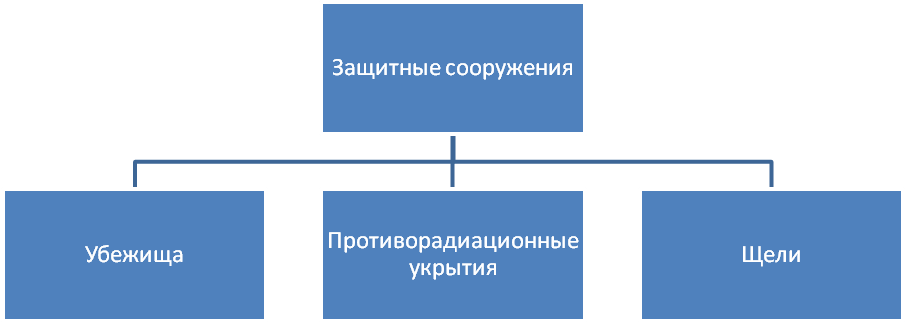 Убежища — это основной вид укрытий, предназначенных для защиты людей и материальных средств от воздействия поражающих факторов ядерного взрыва, химически токсичных веществ, биологически опасных средств, продуктов горения, высоких температур.В зависимости от расчетной величины избыточного давления ударной волны ядерного взрыва, на которую они рассчитаны, а также от степени ослабления радиационного воздействия, убежища подразделяют на пять классов: от А-1 до А-5. Наибольшую степень защиты имеют убежища класса А-1, которые выдерживают избыточное давление ударной волны 500 кПа и имеют коэффициент защиты от ионизирующих излучений 5000. Основной тип убежища для населения — это А-4. Убежища класса А-1 возводятся на территории АЭС, класса А-2 — в трехкилометровой зоне АЭС.По срокам строительства и месту расположения убежища подразделяются на заблаговременно построенные и быстро- возводимые, на отдельно стоящие и встроенные, возвышающиеся, полузаглубленные и заглубленные, малой, средней и большой вместимости.Заблаговременно построенные убежища вмещают:-	малого объема — до 150 человек;-	среднего объема — до 150 — 600 человек;-	большого объема — более 600 человек.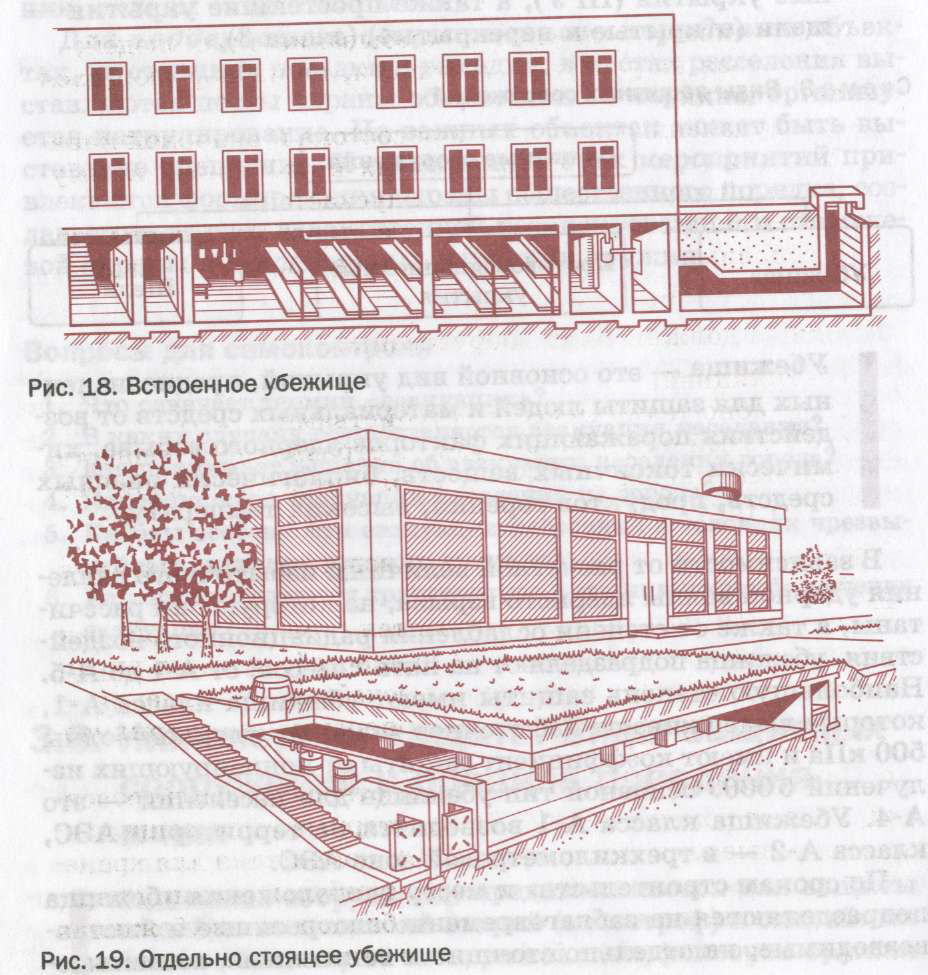 Убежища, возводимые при угрозе войны (быстровозводимые), вмещают:- малого объема — до 60 человек;- среднего объема — 60 — 100 человек; -	большого объема — более 100 человек.Современные убежища — это сложные в техническом отношении сооружения, оснащенные многочисленными инженерными системами, коммуникациями, приборами, которые обеспечивают условия пребывания в них людей в течение длительного времени (не менее двух суток).Испытания показали, что убежища обеспечивают наиболее надежную защиту людей от всех поражающих факторов (высоких температур и вредных газов в зонах пожаров, радиоактивных и ядовитых веществ, обвалов, обломков разрушенных сооружений и др.), а также от оружия массового поражения и обычных средств нападения.Убежища должны возводиться с учетом следующих основных требований:-	обеспечивать непрерывное пребывание в них людей;-	строиться на участках местности, не подвергающихся затоплению;-	быть удаленными от линий водостока и напорной канализации (прокладка транзитных инженерных коммуникаций через убежища не допускается);-	иметь входы и выходы с той же степенью защиты, что и основные помещения, а на случай завала — аварийные выходы.Убежища должны быть оборудованы:-	вентиляцией;-	санитарно-техническими устройствами;-	средствами очистки воздуха от отравляющих веществ, радиоактивных веществ и биологически опасных веществ.Убежища состоят из основных и вспомогательных помещений.К основным помещениям относятся помещения для размещения людей и материальных ценностей, пунктов управления и медпунктов, а в убежищах лечебных учреждений — операционно-перевязочные и предоперационно-стерилизационные.К вспомогательным помещениям относятся фильтровентиляционные помещения (ФВП), санитарные узлы, защищенные дизельные электростанции (ДЭС), помещения для хранения продовольствия, тамбур-шлюзы, тамбуры, станция перекачки и помещение для кислородных баллонов, а в убежищах лечебных учреждений — буфетные и санитарные комнаты.План встроенного убежища:1 — защитно-термические двери; 2 — шлюзовые камеры;3 - санитарный узел; 4 - основное помещение для размещения людей;5 - галерея и оголовок аварийного выхода; 6 - фильтровентиляционная камера;7 - медицинская комната; 8 - кладовая для продуктов (помещения 7 и 8 могут не устраиваться)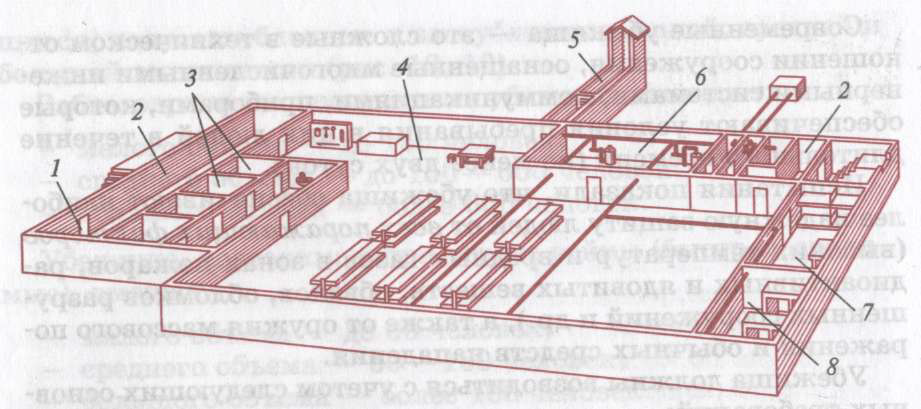 В помещениях для размещения людей норма площади на одного человека составляет 0,5 квадратного метра при двухъярусном и 0,4 квадратного метра при трехъярусном расположении нар; в рабочих помещениях пунктов управления на одного работающего отводится 2 квадратных метра.В помещениях устанавливаются двух- или трехъярусные нары: нижние - для сидения (из расчета 0,45x0,45 метра на человека), верхние — для лежания (из расчета 0,55x1,8 метра на человека). Количество мест для лежания должно составлять 20 % вместимости убежища при двухъярусном расположении нар и 30 % — при трехъярусном.В убежищах в необходимом количестве размещают оборудование, в том числе противопожарное и медицинское, ремонтные материалы, мебель и другое имущество.Снабжение убежищ воздухом осуществляется с помощью фильтровентиляционных систем по режиму I (очищение воздуха только от пыли в противопыльных фильтрах) и по режиму II (очищение воздуха от отравляющих веществ, радиоактивных веществ, биологически опасных веществ в фильтрах- поглотителях .В местах, где возможна загазованность приземного слоя воздуха сильнодействующими ядовитыми веществами и продуктами горения, в убежищах следует предусматривать режим изоляции и регенерации внутреннего воздуха (режим III) и создание подпора.Количество наружного воздуха, подаваемого в убежище:-	при режиме I — от 8 до 13 кубических метров на человека в час (в зависимости от того, в какой климатической зоне расположено убежище);-	при режиме II — 2 кубических метра на человека в час.В убежищах, расположенных в климатических зонах, где средняя температура самого жаркого месяца составляет 25 — 30 °С и более 30 °С, для режима II допускается увеличение количества подаваемого воздуха до 10 кубических метров на человека в час.Электроснабжение убежищ необходимо для освещения, питания электродвигателей системы воздухоснабжения и откачки фекальных вод; осуществляется оно от сети города (предприятия).При невозможности использовать электроэнергию городской сети применяются защищенные источники электроснабжения — дизельные электростанции. Если и дизельные электростанции использовать невозможно, предусматриваются местные источники освещения (переносные электрические фонари, аккумуляторные светильники и др.), а обеспечение воздухом осуществляется с помощью электроручных вентиляторов.Каждое убежище должно иметь телефонную связь с пунктом управления и громкоговорители, подключенные к городской и местным радиотрансляционным сетям.Водоснабжение и канализация убежищ осуществляются на базе городских водопроводных и канализационных сетей. На случай их отключения или повреждения предусматриваются аварийные запасы воды (из расчета 3 литра на человека в сутки) и аварийные резервуары для сбора стоков.Запас продуктов питания создается из расчета не менее чем на двое суток для каждого укрываемого.Отопление убежищ осуществляется от отопительной сети предприятия (строения) по самостоятельным ответвлениям, отключаемым при заполнении убежища людьми.Трубы инженерных сетей внутри убежища окрашиваются в соответствующий цвет: белый — воздухозаборные трубы режима фильтровентиляции; красный — трубы режима вентиляции при пожаре (до теплоемкого фильтра); черный — трубы электропроводки; зеленый — водопроводные трубы; коричневый - трубы системы отопления. На всех трубах кроме труб электропроводки) в местах их ввода стрелками указывают направление движения воздуха или воды.Если заблаговременно построенных убежищ недостаточно, при угрозе возникновения чрезвычайной ситуации строятся быстровозводимые убежища из готовых строительных элементов (сборного железобетона, элементов инженерных сооружений городского подземного хозяйства и др.). В быстро возводимых убежищах также должны быть помещения для укрываемых (высотой не менее 1,9 метра), места для размещения фильтровентиляционных устройств простейшего илиПромышленного изготовления, санузел, входы и выходы (в том числе аварийный), аварийный запас воды и продуктов.Строительство быстровозводимых убежищ планируется заранее применительно к конкретным потребностям того или иного объекта народного хозяйства и обеспечивается необходимой документацией. В современных городах имеются многочисленные подземные сооружения различного назначения, которые можно использовать в качестве убежищ после некоторого дооборудования (установки защитно-герметических устройств, оборудования системы фильтровентиляции и др.). К ним относятся метрополитен, транспортные и пешеходные туннели, заглубленные части зданий.	Противорадиационные укрытия в сравнении с убежища ми имеют более простое устройство. Они предназначены для защиты людей от воздействия проникающей радиации, радиоактивной пыли, химически токсичных веществ, биологических средств поражения, светового излучения, ударной волны.К противорадиационным укрытиям можно отнести не только специально построенные сооружения (заблаговременно или быстро) но и сооружения хозяйственного назначения (например погреба, подполья, овощехранилища), приспособленные под укрытия, и обычные жилые строения.Защитные свойства укрытий определяются коэффициентом ослабления радиации. Он зависит от толщины ограждающих конструкций, свойств материала, из которого изготовлены конструкции, а также от энергии гамма-излучения. Например, подвалы деревянных домов ослабляют радиацию в 7 — 12 раз, а каменных — в 200 — 300 раз.	В противорадиационных укрытиях вместимостью свыше пятидесяти человек должно быть не менее двух входов размером 80x180 сантиметров, причем желательно, чтобы они были расположены в противоположных концах укрытия под углом 90° друг к другу.Противорадиационные укрытия могут не иметь системы воздухоснабжения. Поэтому состав воздуха в них непрерывно ухудшается. Пребывание людей в таких укрытиях ограничивается 4 — 6 часами.При переоборудовании различных сооружений под противорадиационные укрытия обязательно заделывают оконные проемы (на всю их толщину) кирпичом или другим равноценным материалом. Перекрытия усиливают слоем песка, шлака или просто земли толщиной до 20 сантиметров. Не должно оставаться трещин, щелей, отверстий в стенах, в местах примыкания оконных и дверных проемов.Двери тщательно подгоняют к раме и обивают плотной тканью или войлоком. В тамбуре, при входе, устанавливают дополнительную дверь или плотный занавес. Выступающие части стен обсыпают грунтом.По возможности оборудуются один приточный и один вытяжной короба (при отсутствии средств подачи воздуха в укрытие).Для хранения продуктов питания и воды в стенах противорадиационных укрытий делают ниши, частично или полностью оборудованные защитными завесами. В этих случаях вода должна храниться в хорошо закрываемых термосах, банках и других сосудах, а пища — плотно завернутой в целлофановые или полиэтиленовые мешки (пакеты).Следует иметь в виду, что при наличии радиоактивных веществ в укрытии прием пищи и воды запрещается.Для предотвращения попадания радиоактивных веществ в противорадиационное убежище перед тамбуром следует удалить пыль с верхней одежды и обуви (встряхиванием, сметанием, протиранием ветошью и т.д.), затем, уже в тамбуре, осторожно снять одежду (средства защиты) и обувь и только после этого можно входить в укрытие.В первые 3 — 5 часов после начала радиоактивного заражения входные двери и вентиляционные отверстия должны быть закрыты. За это время уровни радиации на местности резко снижаются, а радиоактивная пыль в основном оседает. По истечении 4 — 6 часов укрытие необходимо проветрить, однако не следует устраивать сквозняки. Укрываемым предлагается надеть средства защиты и выйти из укрытия на 15 — 20 минут — вентиляционные задвижки на это время открываются. Если уровень радиации на местности высок, то на период проветривания укрываемые могут остаться в укрытиях в средствах защиты органов дыхания.В укрытиях вместимостью более пятидесяти человек устанавливается принудительная вентиляция с ручным или электрическим приводом. Каждые 2 - 3 суток все поверхности и предметы противорадиационных укрытий необходимо протирать влажной тряпкой, а пол постоянно поддерживать во влажном состоянии.В системе защиты населения особо важное значение имеет строительство простейших укрытий типа щелей. Щель является массовым защитным сооружением, строительство которого может быть выполнено населением за короткий срок.Щели бывают открытые или перекрытые. Открытая щель уменьшает дозы излучения от радиоактивного заражения в 2 - 3 раза (без дезактивации) и до двадцати раз (после дезактивации щели) Перекрытая щель снижает дозу излучения от радиоактивного заражения в 40 - 50 раз. Щель представляет собой ров глубиной 2 метра, шириной поверху 120 сантиметров и по дну 80 сантиметров Длина определяется по количеству укрываемых. Щель на 10 человек к примеру, имеет длину 8- 10 метров, в ней Рекомендуется оборудовать 7 мест для сидения и 3 - для лежания.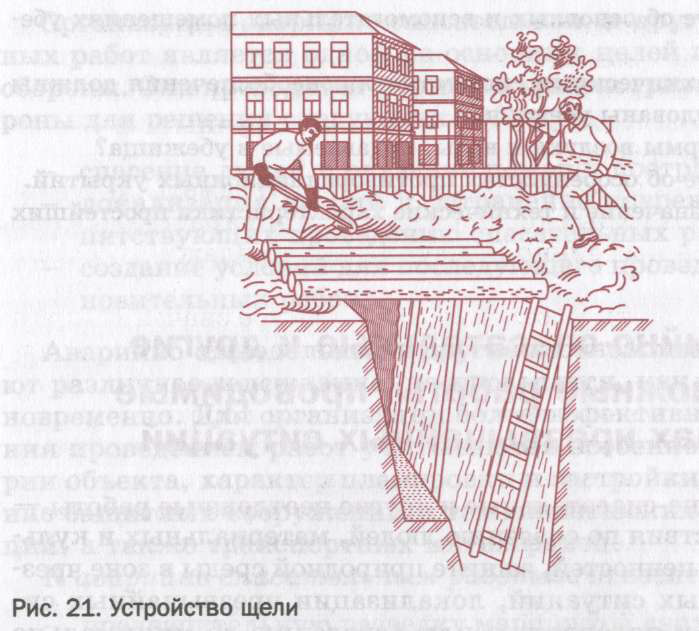 Строительство щели проводится в два этапа: вначале отрывается и оборудуется открытая щель, а затем ее перекрывают. Перекрытие щели делают из бревен диаметром 18- 20 сантиметров толстых брусьев, железобетонных плит и из других прочных материалов. Сверху укладывают гидроизоляцию из рубероида, полиэтиленовой пленки или слоя мятой глины толщиной 20 — 30 сантиметров, а затем насыпают слой грунта толщиной 70-80 сантиметров и накрывают дерном. Для строительства простейших укрытий на 3-4 человека можно применять фашины из хвороста, камыша и других подручных материалов.Щель на 20 - 40 человек отрывается в виде нескольких прямолинейных участков, расположенных под прямым углом друг к другу. Длина каждого участка не более 10 метров, а длина щели определяется из расчета не менее 0,5-0,6 метра на одного укрываемого при общей вместимости не более сорока человек. Нормальная вместимость щели - 10-15 человекВходы в щель устраивают под прямым углом к первому прямолинейному участку, при этом в щелях вместимостью до двадцати человек делают один вход, а более двадцати - два на противоположных концах. Вдоль одной из стен устраивают скамью для сидения, а в стенах — ниши для хранения продуктов и бочек с водой.Защитные сооружения обслуживаются специальными формированиями, личный состав которых готовит убежища к приему людей, организует их заполнение, обеспечивает правильную эксплуатацию, а при выходе их из строя — эвакуацию людей. Командир формирования должен знать правила эксплуатации размещенного в убежище оборудования.При угрозе возникновения чрезвычайной ситуации спецформирования готовят защитные сооружения к приему укрываемых, а с поступлением сигналов оповещения следят за его равномерным заполнением, после чего закрывают все входы и переключают систему воздухоснабжения на режим фильтровентиляции.Лекция  6. Аварийно-спасательные и другие неотложные работы, проводимые в зонах чрезвычайных ситуаций.Аварийно-спасательные работы — это действия по спасению людей, материальных и культурных ценностей, защите природной среды в зоне ЧС, локализации ЧС и подавлению или доведению до минимально возможного уровня воздействия характерных для них опасных факторов.Аварийно-спасательные работы характеризуются наличием факторов, угрожающих жизни и здоровью проводящих эти работы людей, и требуют специальной подготовки, экипировки и оснащения.Цель: розыск и деблокирование пострадавших, оказание им первой медицинской помощи и эвакуация из опасной зоны.АСР в очагах поражения включают:разведку маршрутов движения и участков работ;локализацию и тушение пожаров на маршрутах движения и участках работ;подавление или доведение до минимально возможного уровня возникших в результате ЧС вредных и опасных факторов, препятствующих ведению спасательных работ;розыск пораженных и извлечение их из поврежденных и горящих зданий, загазованных, затопленных и задымленных помещений, завалов;вскрытие разрушенных, поврежденных и заваленных ЗС и спасение находящихся в них людей;подачу воздуха в заваленные З°C с поврежденной фильтровентиляционной системой;оказание первой медицинской и врачебной помощи пострадав-шим и эвакуацию их в лечебные учреждения;вывоз (вывод) населения из опасных мест в безопасные районы;санитарную обработку людей, ветеринарную обработку с/х животных, дезактивацию и дегазацию техники, средств защиты и одежды, обеззараживание территорий и сооружений, продовольствия, воды и т.д.Другие неотложные работы — это деятельность по всестороннему обеспечению аварийно-спасательных работ, оказанию населению, пострадавшему в ЧС, медицинской и других видов помощи, созданию условий, минимально необходимых для сохранения жизни и здоровья людей, поддержания их работоспособности.Цели:создание условий для проведения спасательных работ;предотвращение дальнейших разрушений и потерь, вызванных вторичными поражающими факторами;обеспечение жизнедеятельности объектов экономики и пострадавшего населения в условиях ЧС.ДНР в очагах поражения включают:прокладывание колонных путей и устройство проходов в завалах и на зараженных участках;локализацию аварий на газовых, энергетических, водопроводных, канализационных и технологических сетях в целях создания условий для проведения спасательных работ;укрепление или обрушение конструкций зданий и сооружений, угрожающих обвалом или препятствующих безопасному проведению спасательных работ;ремонт и восстановление поврежденных и разрушенных линий связи и коммунально-энергетических сетей в целях обеспечения спасательных работ;обнаружение, обезвреживание и уничтожение неразорвавшихся боеприпасов в обычном снаряжении и других взрывоопасных предметов;ремонт и восстановление поврежденных защитных сооружений;санитарная очистка территории в зоне ЧС;сбор материальных ценностей;создание условий, минимально необходимых для сохранения жизни и здоровья людей.Перечень аварийно-спасательных и других неотложных работ, проводимых аварийно-спасательными службами (формированиями) в зонах чрезвычайной ситуации:1. Разведка зоны ЧС, в т.ч. радиационная, химическая, бактериологическая (состояние объекта, территории, маршрутов выдвижения сил и средств, определение границ зоны ЧС).2. Ввод сил и средств АСС, АСФ в зону ЧС.3. Десантирование спасателей и груза в зону ЧС.4. Оказание медицинской помощи пострадавшим.5. Поисково-спасательные работы в зоне ЧС.6. Эвакуация пострадавших и материальных ценностей из зоны ЧС.7. Подача воздуха в заваленные помещения.8. Организация управления и связи в зоне ЧС.9. Обеспечение общественного порядка в зоне ЧС.10. Проведение аварийно-спасательных работ связанных с тушением пожаров в зоне ЧС.11. Разборка завалов, расчистка маршрутов и устройство проездов в завалах, наведение переправ и устройство дамб.12. Укрепление или обрушение поврежденных и грозящих обвалом конструкций зданий, сооружений на путях движения и в местах работ.13. Восстановление отдельных участков энергетических и водопроводных сетей для обеспечения противопожарного водоснабжения.14. Работы по инженерной и организационной подготовке участков спасательных работ и рабочих мест в зоне ЧС (расчистка площадок, установка на площадках техники, ограждений и предупредительных знаков, освещение рабочих мест).15. Локализация эпидемий, эпизоотий, эпифитотий, а также массовых нашествий вредителей сельскохозяйственных культур и ликвидация их последствий; проведение охранно-карантинных мероприятий.16. Радиационный, химический контроль личного состава, участвующего в аварийно-спасательных работах, населения, объектов внешней среды.17. Дезактивация, дегазация, дезинфекция, дезинсекция, демеркуризация и дератизация в зоне ЧС.18. Санитарно-эпидемический и ветеринарно-санитарный надзор за объектами, в т.ч. лабораторный контроль объектов внешней среды (воды, воздуха, почвы) и продуктов питания на загрязненность отравляющими, радиоактивными, сильнодействующими ядовитыми веществами и биологическими средствами.19. Работы по ликвидации медико-санитарных последствий ЧС.20. Ликвидация аварий на коммунально-энергетических сетях в зоне ЧС.21. Газоспасательные работы (комплекс аварийно-спасательных работ по оказанию помощи пострадавшим при взрывах, пожарах, загазованиях) в зоне ЧС.22. Ликвидация (локализация) гидродинамических аварий (прорыв плотин, дамб, шлюзов) и катастрофических затоплений.23. Горноспасательные работы (комплекс аварийно-спасательных и технических работ по спасении людей, оказанию помощи пострадавшим, локализации аварий и ликвидации последствий при взрывах взрывчатых материалов и рудничных газов, пожаров, загазованиях, обвалах, выбросах горной массы в результате геодинамических процессов, затоплениях и других видах аварий в условиях подземных горных выработок, а также открытых горных работ) в подземных условиях.24. Ликвидация открытых газовых и нефтяных фонтанов на бурящихся и эксплуатируемых скважинах.25. Ликвидация (локализация) ЧС на железнодорожном транспорте и метрополитене.26. Спасание пассажиров и экипажей воздушных судов при авиационных происшествиях.27. Ликвидация (локализация) ЧС на автомобильном транспорте.28. Ликвидация (локализация) ЧС на АЭС, объектах оружейного, ядерно-топливного и ядерно-химического комплекса, а также связанных с транспортировкой различных радиоактивных материалов.29. Ликвидация (локализация) ЧС, связанных с разгерметизацией систем, оборудования, выбросами в окружающую среду взрывоопасных и токсичных продуктов.30. Ликвидация (локализация) на море и внутренних акваториях разливов нефти, нефтепродуктов, химических и других экологически опасных веществ.31. Поиск и спасание пострадавших на морских, речных, воздушных судах и космических аппаратах, терпящих бедствие на суше, море и внутренних акваториях.32. Поиск аварийных подводных лодок, лежащих на грунте, поддержание жизнедеятельности и спасание их личного состава; спасание людей из затопленных отсеков и воздушных подушек опрокинувшихся или затонувших кораблей, судов, других объектов.33. Снятие с мели и берега аварийных подводных лодок, надводных кораблей и других плавсредств.34. Поддержание на плаву аварийных объектов, передача на них коммуникаций и грузов; буксировка аварийных подлодок, надводных кораблей и других объектов.35. Аварийные подводно-технические (водолазные) работы.36. Аварийные судоподъемные работы и работы по подъему затонувших объектов, техники и имущества.37. Ликвидация ледовых заторов.38. Предупредительные и аварийно-спасательные работы в зонах схода снежных лавин и селей.39. Эвакуация с летной полосы аэродрома аварийных воздушных судов.40. Локализация и тушение лесных пожаров.41. Работы по предупредительному спуску снежных лавин в зоне ЧС.42. Проведение взрывных работ в зоне ЧС.Этапы проведения аварийно-спасательных и других неотложных работ:I этап. Проведение мероприятий по экстренной защите и спасению населения и подготовке сил и средств РСЧС к проведению АСДНР.II этап. Проведение крупномасштабных аварийно-спасательных и других неотложных работ в зонах ЧС.III этап. Ликвидация последствий ЧС.Руководство работами по ликвидации ЧС:руководство всеми силами и средствами, привлеченными к ликвидации ЧС, и организацию их взаимодействия осуществляют руководители ликвидации ЧС (РЛЧС);руководители АСС, АСФ, прибывшие в зоны ЧС первыми, принимают на себя полномочия РЛЧС и исполняют их до прибытия РЛЧС, определенных:законодательством РФ;планами предупреждения и ликвидации ЧС;назначенных органами государственной власти, органами местного самоуправления, руководителями организаций, к полномочиям которых отнесена ликвидация данных ЧС;решения РЛЧС, направленные на ликвидацию ЧС, являются обязательными для всех граждан и организаций, если иное не предусмотрено законодательством РФ;никто не вправе вмешиваться в деятельность РЛЧС по руководству работами по ЛЧС, иначе как отстранив их в установленном порядке от исполнения обязанностей и приняв руководство на себя или назначив другое должностное лицо;в случае крайней необходимости РЛЧС вправе самостоятельно принимать решения:о проведении эвакуационных мероприятий;об остановке деятельности организаций, находящихся в зонах ЧС;о проведении АСР на объектах и территориях организаций, находящихся в зонах ЧС;об ограничении доступа людей в зоны ЧС;о разбронировании резервов материальных ресурсов для ЛЧС организаций, находящихся в зонах ЧС;об использовании в порядке, установленном законодательством РФ, средств связи, транспортных средств и иного имущества организаций, находящихся в зонах ЧС;о привлечении к проведению работ по ЛЧС нештатных и общественных АСФ, спасателей, не входящих в состав указанных формирований, при наличии у них документов, подтверждающих их аттестацию на проведение АСР;о привлечении на добровольной основе населения к проведению неотложных работ, а также отдельных граждан, не являющихся спасателями, с их согласия, к проведению АСР.Лекция  7. Обучение населения защите от чрезвычайных ситуаций.Обучение в области защиты от чрезвычайных ситуаций - целенаправленный и специально организованный процесс формирования у населения знаний, умений, и навыков, необходимых при защите от аварий, природных и техногенных катастроф и стихийных бедствий.Обучение в области защиты от ЧС является обязательным, осуществляется в рамках Единой системы подготовки населения в области гражданской обороны и защиты от чрезвычайных ситуаций природного и техногенного характера и проводится в учебных заведениях МЧС России, учреждениях повышения квалификации федеральных органов исполнительной власти и организаций, в учебно-методических центрах по гражданской обороне и чрезвычайным ситуациям субъектов Российской Федерации, на курсах гражданской обороны муниципальных образований, по месту работы, учебы и месту жительства граждан.Обучению в области защиты от ЧС подлежат председатели комиссий по чрезвычайным ситуациям и обеспечению пожарной безопасности всех уровней, руководители органов государственной власти, органов местного самоуправления и организаций, работники органов государственной власти, органов местного самоуправления и организаций, специально уполномоченные решать задачи по предупреждению и ликвидации чрезвычайных ситуаций и включенные в состав органов управления РСЧС, работающее население, не входящее в состав органов управления РСЧС, учащиеся учреждений общего образования и студенты учреждений профессионального образования, неработающее население.Обучение в области защиты от ЧС включает изучение правил поведения, основных способов защиты и действий в ЧС, приемов оказания первой медицинской помощи пострадавшим, правил пользования средствами индивидуальной и коллективной защиты, выработку у руководителей органов государственной власти, органов местного самоуправления и организаций навыков управления силами и средствами, входящими в состав РСЧС, совершенствование практических навыков руководителей органов государственной власти, органов местного самоуправления и организаций, а также председателей комиссий по чрезвычайным ситуациям и обеспечению пожарной безопасности в организации и проведении мероприятий по предупреждению ЧС и ликвидации их последствий, практическое усвоение уполномоченными работниками в ходе учений и тренировок порядка действий при различных режимах функционирования РСЧС, а также при проведении аварийно-спасательных и других неотложных работ.Задачи обучения населения в области гражданской обороны и защиты от чрезвычайных ситуацийЗадачи обучения населения в области гражданской обороны и защиты от чрезвычайных ситуаций - это требуемый характер деятельности населения при обучении в области ГО и защиты от ЧС.Основными задачами обучения населения в области гражданской обороны являются:изучение способов защиты от опасностей, возникающих при ведении военных действий или вследствие этих действий, порядка действий по сигналам оповещения, приемов оказания первой медицинской помощи, правил пользования коллективными и индивидуальными средствами защиты;совершенствование навыков по организации и проведению мероприятий по гражданской обороне;выработка умений и навыков для проведения аварийно-спасательных и других неотложных работ;овладение личным составом нештатных аварийно-спасательных формирований приемами и способами действий по защите населения, материальных и культурных ценностей от опасностей, возникающих при ведении военных действий или вследствие этих действий.Основными задачами при подготовке населения в области защиты от чрезвычайных ситуаций являются:обучение населения правилам поведения, основным способам защиты и действиям в чрезвычайных ситуациях, приемам оказания первой медицинской помощи пострадавшим, правилам пользования средствами индивидуальной и коллективной защиты;выработка у руководителей органов государственной власти, органов местного самоуправления и организаций навыков управления силами и средствами, входящими в состав Единой государственной системы предупреждения и ликвидации чрезвычайных ситуаций;совершенствование практических навыков руководителей органов государственной власти, органов местного самоуправления и организаций в организации и проведении мероприятий по предупреждению чрезвычайных ситуаций и ликвидации их последствий;практическое усвоение уполномоченными работниками в ходе учений и тренировок порядка действий при различных режимах функционирования Единой государственной системы предупреждения и ликвидации чрезвычайных ситуаций, а также при проведении аварийно-спасательных и других неотложных работ.Решение указанных задач обучения населения в области гражданской обороны и защиты от ЧС осуществляется путем:самостоятельной подготовки;изучения своих функциональных обязанностей по гражданской обороне и защиты от ЧС;личного участия в учебно-методических сборах, учениях, тренировках и других плановых мероприятиях по гражданской обороне и защиты от ЧС;переподготовки и повышения квалификации в учебных заведениях Министерства Российской Федерации по делам гражданской обороны, чрезвычайным ситуациям и ликвидации последствий стихийных бедствий, учреждениях повышения квалификации федеральных органов исполнительной власти и организаций, УМЦ ГОЧС субъектов РФ и на курсах ГО муниципальных образований; проведения занятий по месту работы;индивидуального изучения способов защиты от опасностей, возникающих при ведении военных действий или вследствие этих действий;обучения по курсу «Основы безопасности жизнедеятельности» и дисциплине «Безопасность жизнедеятельности»;чтения памяток, листовок и пособий, прослушивания радиопередач и просмотр телепрограмм по тематике гражданской обороны, предупреждения и ликвидации ЧС;посещения мероприятий, проводимых по тематике гражданской обороны и защиты от ЧС (беседы, лекции, вечера вопросов и ответов, консультации, показ учебных фильмов и др.).Единая система подготовки населения в области гражданской обороны и защиты от чрезвычайных ситуацийЕдиная система подготовки населения в области гражданской обороны и защиты от чрезвычайных ситуаций - государственная структура, объединяющая совокупность преемственных программ обучения в области ГО и защиты от ЧС, сети реализующих их образовательных учреждений и органов управления подготовкой населения в указанной области в целях всеобщего, непрерывного и комплексного обучения населения способам защиты от опасностей, возникающих при чрезвычайных ситуациях природного, техногенного и военного характера.Обучение в рамках Единой системы подготовки населения в области гражданской обороны и защиты от чрезвычайных ситуаций (далее – системы обучения) осуществляется на основании положений Ф едеральных законов «О защите населения и территорий от чрезвычайных ситуаций природного и техногенного характера» и «О гражданской обороне», а также Постановлений Правительства Российской Федерации "Об утверждении Положения об организации обучения в области гражданской обороны" от 2 ноября 2000 г. № 841 и "О подготовке населения в области защиты от чрезвычайных ситуаций природного и техногенного характера"от 4 сентября 2003 г. № 547.Федеральный закон “О защите населения и территорий от чрезвычайных ситуаций природного и техногенного характера” установил обязанность органов государственной власти субъектов РФ и органов местного самоуправления “ осуществлять подготовку и содержание в готовности необходимых сил и средств для защиты населения и территорий от чрезвычайных ситуаций , обучение населения способам защиты и действиям в этих условиях”. В этом же законе определено, что граждане Российской Федерации обязаны “изучать основные способы защиты населения и территорий от ЧС, приемы оказания первой медицинской помощи пострадавшим, правила пользования коллективными и индивидуальными средствами защиты, постоянно совершенствовать свои знания и практические навыки в указанной области”.Федеральным законом “О гражданской обороне” в качестве важнейшей отмечена задача “обучения населения способам защиты от опасностей, возникающих при ведении военных действий или вследствие этих действий” . В данном законодательном акте также указано, что “ граждане Российской Федерации в соответствии с федеральными законами и иными нормативными правовыми актами Российской Федерации проходят обучение способам защиты от опасностей, возникающих при ведении военных действий или вследствие этих действий” .Функции и структура системы обучения определяются ее целевым назначением, а также основными организационными принципами обучения, такими как всеобщность, непрерывность и комплексность.Принцип всеобщности предполагает обучение всего населения, не зависимо от возраста, национальности, рода деятельности, семейного положения, места жительства, вероисповедания.Непрерывность связана с поэтапным формированием знаний, умений и навыков у обучаемых на протяжении всей жизни, начиная с детского возраста.Такой принцип, как комплексность обучения заключается, с одной стороны, в обучении защите от всего спектра возможных опасностей современного мира, с другой - в учете задач, возлагаемых на различные группы обучаемых в области ГО и защиты от ЧС.В рамках системы обучения проходят подготовку учащиеся и студенты учреждений общего и профессионального образования, работающее и неработающее население, личный состав нештатных аварийно – спасательных формирований, руководящий состав и работники, уполномоченные на решение задач в области гражданской обороны и защиты населения и территорий от ЧС.Подготовка учащихся общеобразовательных учреждений и учреждений начального профессионального образования организована по примерным программам курса «Основы безопасности жизнедеятельности» (ОБЖ). Указанные программы в целом отражают государственную образовательную политику в области ГО и защиты от ЧС и позволяют формировать у обучаемых ответственное отношение к вопросам личной безопасности и безопасности окружающих. Важнейшим звеном внешкольной работы с учащимися является также участие в соревнованиях в рамках Всероссийского общественного детско-юношеского движения «Школа безопасности».В учреждениях среднего профессионального образования вопросы ГО и защиты от ЧС изучаются в соответствии с государственными образовательными стандартами по 68-часовой учебной программе дисциплины « Безопасность жизнедеятельности ».В учреждениях высшего профессионального образования обучение студентов осуществляется в рамках общепрофессиональной дисциплины «Безопасность жизнедеятельности» (БЖД) в объеме в 187 часов для технических специальностей и 100 часов - для остальных направлений и специальностей высшего профессионального образования .Обучение населения, занятого в сфере производства и обслуживания, проводится без отрыва от основной производственной деятельности как на плановых занятиях по программе в объеме 14 часов, так и путем самостоятельного изучения материала с последующим закреплением полученных знаний и навыков в ходе практических занятий, объектовых тренировок и комплексных учений.Подготовка неработающего населения осуществляется путем проведения бесед, лекций, просмотра учебных фильмов, привлечения на учения и тренировки по месту жительства, а также самостоятельного изучения пособий и памяток, прослушивания радиопередач и просмотра телепрограмм по тематике ГО и защиты от ЧС.Обучение личного состава нештатных аварийно – спасательных формирований осуществляется в организациях по месту работы в соответствии с примерной программой в объеме 14 часов базовой подготовки и 11 часов специальной подготовки (в зависимости от предназначения формирования).Руководящий состав и работники, уполномоченные на решение задач в области гражданской обороны и защиты населения и территорий от ЧС проходят обучение путем переподготовки и повышения квалификации по различным примерным учебным программам, участия в штабных и объектовых тренировках, командно – штабных и комплексных учениях и других оперативных мероприятиях, а также самостоятельной подготовки.Подготовка населения в рамках системы обучения осуществляется в учебных заведениях МЧС России и других федеральных органов исполнительной власти, учебно-методических центрах по гражданской обороне и чрезвычайных ситуациям субъектов РФ, на курсах гражданской обороны муниципальных образований, в учебно-консультационных пункты, образовательных учреждении организаций.Ежегодно в рамках Единой системы подготовки населения в области гражданской обороны и защиты от чрезвычайных ситуаций ежегодно обучается более 14 млн. школьников, около 3 млн. студентов, свыше 50 млн. человек работающего и неработающего населения, а также более 60 тысяч должностных лиц и специалистов ГО и РСЧС.Лекция  8. Правила безопасного поведения при угрозе террористического акта и при захвате в заложники. Терроризм - это метод, посредством которого организованная группа или партия стремятся достичь провозглашенных ею целей через систематическое использование насилия. Для нагнетания страха применяются такие террористические способы (методы), как взрывы и поджоги жилых и административных зданий, магазинов, вокзалов, захват заложников, автобусов, угоны самолетов и т.д. Для предотвращения возможного террористического акта или уменьшения его последствий необходимо соблюдать следующие меры предосторожности:- не трогайте в вагоне поезда (электрички, трамвая, троллейбуса, автобуса) подъезде дома или на улице (рынке, в общественных местах и т.д.) бесхозные пакеты (сумки, коробки и т.д.) и не подпускайте к ним других. Сообщите о находке сотруднику милиции;- в присутствии террористов не выражайте свое неудовольствие, воздержитесь от резких движений криков, стонов;- при угрозе применения террористами оружия ложитесь на живот, защищая голову руками, дальше от окон, застекленных дверей, проходов, лестниц;- в случае ранения двигайтесь как можно меньше - это уменьшит кровопотерю;- будьте внимательны, используйте любую возможность для спасения;- если произошел взрыв - примите меры к недопущению пожара и паники, окажите первую медицинскую помощь пострадавшим;-постарайтесь запомнить приметы подозрительных людей и сообщите их прибывшим сотрудникам спецслужб.Рекомендации по действиям населения в различных конкретных ситуациях:1.  Обнаружение подозрительного предмета, который может оказаться самодельным взрывным устройством.Если Вы обнаружили подозрительный предмет - не оставляйте этот факт без внимания!а) в общественном транспорте: опросите людей находящихся рядом, постарайтесь установить принадлежность предмета (сумки и т.д.) или кто мог его оставить. Если хозяин не установлен, немедленно сообщите о находке водителю (машинисту и т.д.).б) в подъезде своего дома: опросите соседей, возможно он принадлежит им. Если владелец не установлен - немедленно сообщите о находке в ваше отделение милиции.в) в администрации (учреждении):немедленно сообщите о находке руководителю администрации (учреждения)Во всех перечисленных случаях:не трогайте, не вскрывайте и не передвигайте находку;зафиксируйте время обнаружения находки;постарайтесь сделать так, что бы люди отошли как можно дальше от опасной находки;обязательно дождитесь прибытия оперативно-следственной группы;не забывайте, что Вы являетесь основным очевидцем.Помните! Внешний вид предмета может скрывать его настоящее назначение. В качестве камуфляжа для взрывных устройств используются обычные сумки, пакеты, свертки, коробки, игрушки и т.п.Родители! Вы отвечаете за жизнь и здоровье Ваших детей. Разъясните детям, что любой предмет, найденный на улице или в подъезде, может представлять опасность для жизни.Еще раз напоминаем! Не предпринимайте самостоятельных действий с находками или подозрительными предметами, которые могут оказаться взрывными устройствами - это может привести к их взрыву, многочисленным жертвам, разрушениям.2. Как действовать, если Вы попали в перестрелку?Если стрельба застала Вас на улице:сразу же лягте и осмотритесь, выберите ближайшее укрытие и проберитесь к нему, не поднимаясь в полный рост. Укрытием могут служить выступы зданий, памятники, бетонные столбы, бордюры, канавы и т.д. При первой возможности спрячьтесь в подъезде жилого дома, в подземном переходе и дождитесь окончания перестрелки.примите меры по спасению детей, при необходимости прикройте их своим телом;по возможности сообщите о происшедшем сотрудникам милиции.Если стрельба застала Вас дома:укройтесь в ванной комнате и лягте на пол, т.к. находиться в комнате опасно из-за возможного рикошета.3. Как действовать при захвате автобуса (троллейбуса, трамвая) террористами?Если Вы оказались в захваченном террористами автобусе (троллейбусе, трамвае), не привлекайте к себе их внимание.Осмотрите салон, отметьте места возможного укрытия в случае стрельбы.Успокойтесь, попытайтесь отвлечься от происходящего, читайте, разгадывайте кроссворды.Снимите ювелирные украшения, не смотрите в глаза террористам, не передвигайтесь по салону и не открывайте сумки без их разрешения.Не реагируйте на их провокационное или вызывающее поведение. Женщинам в мини-юбках желательно прикрыть ноги.Если спецслужбы предпримут попытку штурма - ложитесь на пол между креслами и оставайтесь там до конца штурма.После освобождения немедленно покиньте автобус (троллейбус, трамвай), т.к. не исключена возможность предварительного его минирования террористами и взрыва (возгорания).4. Захват в заложники.Если Вы оказались в заложниках:не допускайте действий, которые могут спровоцировать нападающих к применению оружия;переносите лишения, оскорбления и унижения, не смотрите в глаза преступникам, не ведите себя вызывающе;выполняйте требования преступников, не возражайте им, не рискуйте жизнью своей и окружающих, не допускайте истерики и паники;прежде чем что-либо сделать - спрашивайте разрешения (сесть, встать, попить, сходить в туалет и т.д.);если вы ранены, постарайтесь не двигаться, этим Вы предотвратите дополнительную потерю крови.При Вашем освобождении:лежите на полу лицом вниз, голову закройте руками и не двигайтесь;держитесь, по возможности, подальше от проемов дверей, окон;ни в коем случае не бегите навстречу работникам спецслужб или от них, так как Вас могут принять за преступников.5. Получение информации о эвакуации.Если информация о начале эвакуации застала Вас в квартире:возьмите документы, деньги, ценности;отключите электричество, газ, воду, погасите в печи (камине) огонь;Окажите помощь в эвакуации пожилым и тяжелобольным людям;закройте входную дверь на замок;возвращайтесь в покинутое помещение только после разрешения ответственных лиц.Рекомендации руководителям предприятий, организаций, учреждений по действиям в экстремальных ситуациях: 
 1. Обнаружение подозрительного предмета, который может оказаться взрывным устройством.Предупредительные меры:ужесточение пропускного режима при входе (въезде) на территорию объекта;ежедневные обходы территории предприятия и осмотр мест сосредоточения опасных веществ на предмет своевременного обнаружения взрывных устройств или подозрительных предметов;периодическая комиссионная проверка складских помещений;более тщательный подбор и проверка кадров;при сдаче складских помещений в аренду рекомендуется включать в договор пункты, дающие право при необходимости проверять их по своему усмотрению.В случае обнаружения:сообщить в правоохранительные органы;дать указания сотрудникам находиться на безопасном расстоянии от обнаруженного предмета;при необходимости приступить к эвакуации людей,  согласно имеющегося плана;обеспечить беспрепятственный подъезд к месту обнаружения предмета автомашин правоохранительных органов, медицинских, пожарных и др.;обеспечить присутствие лиц, обнаруживших находку, до прибытия следственно- оперативной группы;дать указания не приближаться, не трогать, не вскрывать и не перемещать находку.2. Порядок приема сообщений, содержащих угрозы террористического характера, по телефону и письменно:постарайтесь дословно запомнить разговор и зафиксировать его на бумаге;по ходу разговора отметьте пол, возраст, особенности речи звонившего (голос, темп речи, произношение, манера речи и т.д.);отметьте звуковой фон (шум, звуки, голоса);отметьте характер звонка (городской или междугородний);зафиксируйте точное время начала разговора и его продолжительность;при наличии на Вашем телефонном аппарате автомата определения номера - запишите определившийся номер в тетрадь.При получении письменной угрозы:уберите документ в чистый полиэтиленовый пакет и жесткую папку;не оставляйте на нем отпечатков своих пальцев;не расширяйте круг лиц, знакомящихся с содержанием документа;анонимные документы не сшивайте, не склеивайте, не делайте на них надписи, не сгибайте, не мните. Регистрационный штамп проставлять только на сопроводительных письмах организаций.Заведомо ложное сообщение об акте терроризма в соответствии с УК РФ (ст. 207) наказывается штрафом в размере от 200 до 500 МРОТ или в размере заработной платы, или иного дохода осужденного за период от двух до 5 месяцев, либо исправительными работами на срок 1-2 года, либо арестом на срок 3-6 месяцев, либо лишением свободы на срок до 3 летЛекция  9. Государственные службы по охране здоровья и безопасности граждан.Противопожарная служба Российской Федерации создана в целях защиты граждан, личного, общественного и государственного имущества от пожаров и реализации на территории субъектов Российской Федерации единой государственной политики в области пожарной безопасности. Правовые основы деятельности противопожарной службы РФ заложены в Федеральном законе от 21 декабря 1994 г. № 69-ФЗ «О пожарной безопасности». Государственная противопожарная служба является самостоятельной оперативной службой в составе Министерства РФ по делам гражданской обороны, чрезвычайным ситуациям и ликвидации последствий стихийных бедствий (МЧС России).Проводит профилактику, тушение пожаров и аварийно-спасательные работы: на объектах, критически важных для национальной безопасности страны, других особо важных пожароопасных объектах, особо ценных объектах культурного наследия народов Российской Федерации, при проведении мероприятий федерального уровня с массовым сосредоточением людей; в закрытых административно-территориальных образованиях, а также в особо важных и режимных организациях;Осуществляет контроль за исполнением федеральными органами исполнительной власти, органами исполнительной власти субъектов Российской Федерации, органами местного самоуправления и организациями федеральных законов технических регламентов и иных нормативных правовых актов в области пожарной безопасности;Осуществляет оперативное управление другими видами пожарной охраны, силами и средствами, привлекаемыми для тушения пожаров на объектах, критически важных для национальной безопасности страны, других особо важных пожароопасных объектах, особо ценных объектах культурного наследия народов Российской Федерации, а также при проведении мероприятий федерального уровня с массовым сосредоточением людей;Проводит мониторинг состояния пожарной безопасности на территории Российской Федерации; готовит предложения для органов государственной власти и органов местного самоуправления по осуществлению мер в области обеспечения пожарной безопасности;Проводит противопожарную пропаганду и обучение населения мерам пожарной безопасности;Организует и ведет официальный статистический учет и государственную статистическую отчетность по пожарам и их последствиям на территории Российской Федерации, показателям оперативной деятельности и ресурсам федеральной противопожарной службы, противопожарной службы субъектов Российской Федерации и иных видов пожарной охраны;Готовит проекты нормативных правовых актов МЧС России в области пожарной безопасности и организации деятельности федеральной противопожарной службы.Кроме государственной противопожарной службы в систему пожарной охраны входят:- ведомственная пожарная охрана;- добровольная пожарная охрана;- объединения пожарной охраны.Основными задачами противопожарной службы являются:- организация и осуществление профилактики пожаров на территории субъектов Российской Федерации;- организация и осуществление тушения пожаров и проведение аварийно-спасательных работ на территории субъектов Российской Федерации;- спасение людей и имущества при пожарах.Полиция Российской Федерации. Согласно Федеральному закону «О полиции» от 7 февраля 2011 г. № 3-ФЗ, полиция в Российской Федерации - это система «государственных органов исполнительной власти, призванных защищать жизнь, здоровье, права и свободы граждан, собственность, интересы общества и государства от преступных и иных противоправных посягательств и наделенных правом применения мер принуждения» в пределах, установленных законом.Задачами полиции являются:- обеспечение безопасности личности;- предупреждение и пресечение преступлений и административных правонарушений;- выявление и раскрытие преступлений;- охрана общественного порядка и обеспечение общественной безопасности;- защита частной, государственной, муниципальной и иных форм собственности;- оказание помощи физическим и юридическим лицам в защите их прав и законных интересов.Деятельность полиции строится в соответствии с принципами уважения прав и свобод человека и гражданина, законности, гуманизма, гласности.1. Полиция предназначена для защиты жизни, здоровья, прав и свобод граждан Российской Федерации, иностранных граждан, лиц без гражданства (далее также - граждане; лица), для противодействия преступности, охраны общественного порядка, собственности и для обеспечения общественной безопасности.2. Полиция незамедлительно приходит на помощь каждому, кто нуждается в ее защите от преступных и иных противоправных посягательств.3. Полиция в пределах своих полномочий оказывает содействие федеральным органам государственной власти, органам государственной власти субъектов Российской Федерации, иным государственным органам, органам местного самоуправления, иным муниципальным органам, общественным объединениям, а также организациям независимо от форм собственности, должностным лицам этих органов и организаций в защите их прав.Стоящие перед ней задачи российская полиция решает в тесном взаимодействии с другими государственными органами и организациями, общественными объединениями, трудовыми коллективами и отдельными гражданами.Следует различать криминальную полицию (занимается выявлением, предупреждением, пресечением и раскрытием преступлений) и полицию общественной безопасности (занимается обеспечением безопасности граждан и общественного порядка).В своей деятельности криминальная полиция подчиняется Министерству внутренних дел РФ, а полиция общественной безопасности - соответствующим органам исполнительной власти субъектов РФ.Полиция защищает права и свободы человека и гражданина независимо от пола, расы, национальности, языка, происхождения, имущественного и должностного положения, места жительства, отношения к религии, убеждений, принадлежности к общественным объединениям, а также других обстоятельств. Полиции запрещается прибегать к пыткам, насилию, другому жестокому или унижающему человеческое достоинство обращению. Сотрудник милиции во всех случаях ограничения прав и свобод гражданина обязан разъяснить ему основание и повод такого ограничения, а также возникающие в связи с этим его права и обязанности.Задержанные полицией лица могут реализовать установленное законом право на юридическую помощь. По их просьбе (а в случае задержания несовершеннолетних - в обязательном порядке) о задержании сообщается родственникам либо администрации по месту работы или учебы. Полиция обязана обеспечить лицу возможность ознакомления с документами и материалами, в которых непосредственно затрагиваются его права и свободы, если иное не предусмотрено законом.Полиция не имеет права собирать, хранить, использовать и распространять информацию о частной жизни лица без его согласия, за исключением случаев, предусмотренных федеральным законом.Служба скорой медицинской помощи - социально значимая служба, представленная в Российской Федерации станциями (отделениями) скорой медицинской помощи, организуемыми органами государственной власти субъектов Российской Федерации. Служба скорой медицинской помощи является первым звеном медицинского обеспечения при ликвидации медицинских последствий аварий, катастроф и стихийных бедствий. Организационно-методическое руководство службой скорой медицинской помощи осуществляется Министерством здравоохранения и социального развития Российской Федерации и подчиненными ему органами управления здравоохранения субъектов Российской Федерации с учетом научных разработок научно-исследовательских институтов и профильных кафедр вузов.Служба скорой медицинской помощи решает следующие задачи:- оказание скорой медицинской помощи при состояниях, угрожающих жизни и здоровью больного;- транспортировка больных по экстренным показаниям в лечебно-профилактические учреждения;- участие в ликвидации медицинских последствий чрезвычайных происшествий, аварий, катастроф и стихийных бедствий.Каждый гражданин Российской Федерации и иное лицо, находящееся на ее территории, имеет право на получение бесплатной экстренной медицинской помощи на догоспитальном этапе круглосуточно, во все дни недели. Такая помощь оказывается выездными бригадами «скорой помощи» - основными функциональными единицами службы скорой медицинской помощи.Государственная санитарно-эпидемиологическая служба Российской Федерации - система органов, предприятий и учреждений, действующих в целях обеспечения санитарно-эпидемиологического благополучия населения и профилактики заболеваний человека.Существенной задачей Государственной санитарно-эпидемиологической службы РФ является предупреждение, выявление и ликвидация вредного и опасного влияния среды обитания человека на его здоровье.Функции Государственной санитарно-эпидемиологической службы:- подготавливает и вносит предложения по вопросам обеспечения санитарно-эпидемиологического благополучия населения в органы государственной власти Российской Федерации, в органы власти субъектов РФ и в органы местного самоуправления;- разрабатывает целевые программы обеспечения санитарно-эпидемиологического благополучия населения, а также программы по вопросам охраны здоровья граждан, профилактики заболеваний и оздоровления среды обитания человека;-     разрабатывает и утверждает санитарные правила и нормы, гигиенические нормативы;-     роводит социально-гигиенический мониторинг (оценка состояния здоровья населения в связи с состоянием среды его обитания);-   выявляет причины возникновения и распространения инфекционных, паразитарных и профессиональных заболеваний, пищевых отравлений, заболеваний, связанных с воздействием неблагоприятных факторов среды;- осуществляет контроль за выполнением гигиенических и противоэпидемических мероприятий, санитарных правил и норм, гигиенических нормативов при размещении объектов промышленности, планировке и застройке населенных пунктов, реконструкции предприятий и зданий, размещение инженерных сетей и коммуникаций и т.д.;- координирует деятельность предприятий, организаций и учреждений всех форм собственности в проведении контроля за соблюдением санитарных правил и норм, гигиенических нормативов, осуществляет методическое руководство по этим вопросам;- проводит работу по гигиеническому воспитанию и образованию граждан;- проводит научные исследования в соответствующей области.Гидрометеорологическая служба - система функционально объединенных юридических и физических лиц, осуществляющих деятельность в области гидрометеорологии, метеорологии, климатологии, агрометеорологии, гидрологии, океанологии и гелиогеофизики.Основное назначение гидрометеорологической службы - мониторинг окружающей природной среды, выявление ее загрязнения, в том числе загрязнение ионосферы и околоземного космического пространства, предоставление информации о состоянии окружающей среды и опасных природных явлениях.Гидрометеорологическая служба осуществляет свою деятельность на основе следующих принципов:- единство, глобальность, непрерывность и сопоставимость наблюдений за состоянием окружающей природной среды, ее загрязнением;- единство методов сбора, обработки, хранения и распространения полученной в результате наблюдений информации;- интеграция с внутригосударственными и международными системами мониторинга окружающей природной среды, ее загрязнения;- эффективность использования информации о фактическом и прогнозируемом состоянии окружающей природной среды, ее загрязнении;- обеспечение достоверности информации о состоянии окружающей природной среды, ее загрязнении и ее доступности для пользователей (потребителей);- безопасность проведения работ по активному воздействию на метеорологические и другие геофизические процессы;- соответствие деятельности гидрометеорологической службы задачам охраны здоровья населения, защиты окружающей природной среды и обеспечения экологической безопасности.Тема 1.4   Обеспечение устойчивости функционирования объектов экономики Лекция  10. Общие понятия об устойчивости объектов экономики в чрезвычайных ситуациях.Лекция  11. Оценка устойчивости объектов экономики. Мероприятия по повышению устойчивости объектов.Наиболее важными направлениями в системе мер планируемых и принимаемых для сохранения и повышения устойчивости функционирования объектов в условиях чрезвычайных ситуаций мирного и военного времени являются следующие:• перевод потенциально опасных предприятий на современные, более безопасные, технологии и вывод их из населенных пунктов;• внедрение автоматизированных систем контроля и управления за опасными технологическими процессами;• разработка систем безаварийной остановки технологически сложных производств;• внедрение систем оповещения и информирования о чрезвычайной ситуации;• защита людей от поражающих факторов чрезвычайной ситуации;• снижение количества опасных веществ и материалов, применяемых в производстве;• наличие и высокая готовность сил и средств для ликвидации чрезвычайных ситуаций;• повышение технологической дисциплины и эффективности охраны объектов.Для реализации каждого из этих направлений проводят организационные, инженерно–технические и специальные мероприятия.Организационные мероприятия предусматривают:• прогнозирование последствий возможных чрезвычайных ситуаций и разработку планов действий на мирное и на военное время с учетом всего комплекса работ в интересах повышения устойчивости функционирования объекта;• создание и оснащение центра аварийного управления объекта и локальной системы оповещения;• подготовку руководящего состава к работе в условиях чрезвычайной ситуации;• создание специальной комиссии по устойчивости объекта и организация ее работы;• разработку инструкций и наставлений по снижению опасности возникновения аварийных ситуаций, безаварийной остановке производства, локализации аварий и ликвидации их последствий, а также по организации восстановления нарушенного производства;• обучение персонала объекта мерам безопасности и действиям при возникновении и ликвидации чрезвычайных ситуаций, локализации аварий и тушении пожаров, восстановлении нарушенного производства;• подготовку сил и средств локализации аварийных ситуаций и восстановления производства;• подготовку к эвакуации населения из опасных зон;• определение размеров опасных зон вокруг потенциально опасных объектов;• проверку готовности систем оповещения и управления в чрезвычайных ситуациях;• организацию медицинского наблюдения и контроля за состоянием здоровья лиц, получивших дозы облучения;• повышение физической устойчивости зданий, сооружений, технологического оборудования и производства в целом, а также создание условий для его быстрейшего восстановления и повышения степени защищенности людей от поражающих факторов чрезвычайных ситуаций.К инженерно–техническим мероприятиям относятся:• создание на всех опасных объектах систем автоматизированного контроля за ходом технологических процессов, уровнями загрязнения помещений и воздушной среды цехов опасными веществами и пылевыми частицами;• создание локальных систем оповещения персонала объекта и населения, проживающего в опасных зонах (радиационного, химического и биологического заражения, катастрофического затопления и т. п.);• накопление фонда защитных сооружений гражданской обороны и повышение их защитных свойств в зонах возможных разрушений и заражений;• противопожарные мероприятия;• сокращение запасов и сроков хранения взрыво–, газо–и пожароопасных веществ, обвалование емкостей для хранения особо опасных веществ, устройство заглубленных емкостей для их слива из технологических установок;• безаварийная остановка технологически сложных производств;• локализация аварийных ситуаций, тушение пожаров, ликвидация последствий аварий и восстановление нарушенного производства;• дублирование источников энергоснабжения;• защита водоисточников и контроль качества воды;• герметизация складов и холодильников в опасных зонах;• защита наиболее ценного и уникального оборудования. Специальными мероприятиями достигается создание благоприятных условий для проведения успешных работ по защите и спасению людей, попавших в опасные зоны, и быстрейшей ликвидации чрезвычайных ситуаций и их последствий. Эти мероприятия включают в себя:• накопление средств индивидуальной защиты органов дыхания и кожи;• создание на химически опасных объектах запасов материалов для нейтрализации АХОВ и дегазации местности, зараженных строений, средств транспорта, одежды и обуви;• внедрение автоматизированных систем нейтрализации выбросов АХОВ;• обеспечение герметизации помещений в жилых и общественных зданиях, расположенных в опасных зонах;• разработку и внедрение в производство защитной тары для обеспечения сохранности продуктов и пищевого сырья при перевозке, хранении и раздаче;• регулярное проведение учений и тренировок по действиям в чрезвычайных ситуациях с органами управления, формированиями и персоналом организации;• внедрение новых высокопроизводительных средств дезактивации и дегазации зданий, сооружений, транспорта и специальной техники;• накопление средств медицинской защиты и профилактики радиоактивных поражений людей и животных в районах нахождения атомных электростанций.Выполнение всего комплекса мероприятий, направленных на снижение опасности возникновения аварий на объектах экономики и повышение устойчивости их функционирования при чрезвычайных ситуациях природного и техногенного характера, а также в условиях применения противником современных средств поражения является одним из основных направлений деятельности руководства объектов, отраслевых и территориальных звеньев экономики, органов управления РСЧС и служб гражданской обороны.Тема 1.5   Обеспечение безопасности при неблагоприятной экологической обстановке. Лекция  12. Обеспечение безопасности при неблагоприятной экологической обстановке.Неблагоприятная экологическая обстановка порождается хозяйственной деятельностью людей и оказывает вредное воздействие, прежде всего, на них самих, на животный и растительный мир и на окружающую среду в целом.Признаками неблагоприятной экологической обстановке являются загрязнение почвы, водных ресурсов и атмосферы вредными веществами, разрушение озонового слоя Земли, резкое изменение климата и другие ситуации, которые не только ухудшают условия жизни людей, но и угрожают самой их жизни, их здоровью.Наше здоровье в немалой степени зависит от чистоты воздуха, которым мы дышим. Однако в результате хозяйственной деятельности человека окружающая воздушная среда постоянно загрязняется вредными веществами: газами, среди которых наиболее широко распространены окись углерода, диоксид серы и окислы азота; парами углеводородов и кислот; металлами; разнообразной пылью, имеющей органическое и неорганическое происхождение. При большом содержании в воздухе газов и пыли (сажи) и застоя воздуха над промышленным районом образуются смоги. Особенно опасен смог в случае загрязнения воздуха сернистым газом. Он поражает органы дыхания человека и уменьшает их сопротивляемость действию других вредных примесей в воздухе (дыма, грунтовой, асфальтовой и асбестовой пыли).Не менее серьезную опасность для здоровья человека представляет и домашний воздух. По данным ученых, сравнивавших воздух в квартирах с загрязненным городским воздухом, оказалось, что воздух в комнатах в 4-6 раз грязнее и в 8-10 раз токсичнее. Это вызвано воздействием свинцовых белил, линолеума, пластики, синтетических ковров, стиральных порошков, мебелью, в составе которой много синтетического клеящего вещества, полимеров, красок, лака и др.Поэтому для уменьшения вредного воздействия воздуха, прежде всего, дышите носом. Слизистая оболочка носа с множеством ресничек подобно влажной щетке собирает большую часть вредной пыли, микробов, не пропуская их в легкие. Воздерживайтесь от занятий оздоровительным бегом на городских улицах. Вблизи автомагистралей и заводов, где концентрация вредных веществ в воздухе особенно велика, старайтесь вдохи делать неглубокие и поверхностные. Сельским жителям в дни агрохимической обработки полей нужно как можно реже появляться на улице и закрывать окна и двери домов.В быту не рекомендуется также использовать краску, содержащую свинец. В качестве чистящих средств целесообразно применять традиционные: мыло, буру, питьевую и кальцинированную соду. Не рекомендуется пользоваться мебелью изготовленной из прессованных плит, содержащих формальдегид. Если же все-таки в доме имеются прессованные плиты, например, в настиле полов, панелей и т.п., то для уменьшения вредного действия формальдегида целесообразно покрыть поверхность плит естественным уплотнителем (герметиком), а также выращивать в доме как можно больше растений и почаще проветривать помещения.В не меньшей мере здоровье человека зависит и от чистоты используемой им воды. 80% всех заболеваний, вызванных экологическими проблемами, связано с грязной водой. Тем не менее, в настоящее время водная среда в значительной степени загрязняется агропромышленным комплексом, хозяйственно-бытовыми и промышленными предприятиями, сбрасывающими в воду свои отходы, среди которых нефтепродукты, кислоты, щелочи, соли различных металлов, сернистые соединения, аммиак, фенолы, синтетические смолы и т.д.Поэтому пользуйтесь только кипяченой водой. Тем самым Вы убережете организм не только от воздействия болезнетворных микробов, вызывающих инфекционные заболевания (холеру, дизентерию и т.п.), но и от избытка солей кальция. Однако для обеззараживания (очищения) воды ее хлорируют, а порой даже гиперхлорируют. При хлорировании воды в ней могут образовываться диоксины – опасные яды. Поэтому, прежде чем кипятить чай или готовить пищу, следует воду из-под крана выдержать не менее трех часов в стеклянной посуде - за это время значительная часть хлора в виде газа выйдет из жидкости. Если же Вы сразу поставите водопроводную воду кипятить, то хлор при быстром нагревании воды успеет соединиться с органическими веществами, которые всегда присутствуют в питьевой воде.Одним из эффективных способов удаления диоксинов, фенола и других вредных веществ из питьевой воды – пропускание ее через активированный уголь (в самодельных или промышленно изготавливаемых фильтрах типа «Родник»).На здоровье человека в огромной мере влияет и качество продуктов, употребляемых им в пищу. Однако загрязнение атмосферного воздуха и водной среды вредными веществами, а также повсеместная химизация сельского хозяйства отрицательно сказываются на качестве продуктов питания. Чрезмерные дозы минеральных удобрений и пестицидов (химических веществ для борьбы с сорняками и возбудителями болезней), используемых при выращивании корнеплодов, овощей и фруктов, приводят к тому, что содержание нитратов и ядохимикатов в них нередко превышает предельно допустимые концентрации. Проникая в кровь, нитраты соединяются с гемоглобином, при этом образуется метагемоглобин, который теряет свойства переносчика кислорода. В результате у человека наступает кислородное голодание, сопровождающееся цианозом – синюшностью кожи и слизистых, анурией, увеличением печени и селезенки. В тяжелых случаях возможен смертельный исход.Поэтому корнеплоды, фрукты и овощи перед употреблением нужно тщательно мыть, так как значительная часть пестицидов накапливается на поверхности. В тех случаях, когда имеется возможность снять кожицу с овощей или фруктов, нужно это сделать, особенно если Вы не знаете, в каких условиях выращен этот продукт. Не следует также запекать картофель в кожуре, т.к. под ней собираются нитраты. При варке картофеля концентрация нитратов снижается на 80%, в моркови и капусте – на 70%, у свеклы – на 50%. Однако варка на пару, мало изменяет концентрацию нитратов, а бланширование и тушение практически ее не изменяет. Нитраты легко растворимы в воде, поэтому перед употреблением овощей целесообразно нарезать их мелкими кубиками и 2-3 раза залить теплой водой, выдерживая по 5-10 минут.Австрийские специалисты установили, что продолжительность жизни человека из-за шума больших городов снижается на 10-12 лет. По санитарным нормам шум в жилой зоне должен быть не более 60 дБ, а ночью – не более 40 дБ. Предельное значение шума, не вызывающее вредных последствий – 100 дБ. Однако на оживленных улицах шум нередко достигает 120-125 дБ. А только за последнее десятилетие шум в крупных городах России вырос в 10-15 раз.Шумовая «симфония» города складывается из многих факторов: грохота железных дорог и гула самолетов, рокота строительной техники и др. Самыми мощными аккордами звучит в ней движение автотранспорта, который на общем фоне дает до 80% шума.Шум серьезно сказывается на самочувствии и состоянии здоровья людей. Так, у многих молодых людей, слушающих громкую музыку в стиле «рок», слух может испортиться навсегда. Однако шум вредит не только слуху. Ряд исследований показывает, что шум способен повысить кровяное давление, причинить ущерб сердечно-сосудистой системе. Излишний шум затрудняет усвоение материала учащимися, становится причиной раздражительности, утомления, снижения производительности труда.Было доказано, что высокий уровень шума, создаваемого телевизорами и радиоприемниками в домашних условиях, препятствует развитию сенсорно-моторных навыков у детей в течение первых двух лет жизни. Постоянное воздействие громких звуков также затрудняет развитию речи и подавляет исследовательский инстинкт.Статистика свидетельствует, что у рабочих постоянно находящихся в атмосфере шума, скорее могут возникнуть аритмия сердца, нарушения вестибулярного аппарата и другие заболевания. Они чаще жалуются на утомление и повышенную раздражительность.На фоне шума силой примерно в 70 дБ человек, выполняющий операции средней сложности, допускает вдвое больших ошибок, чем при отсутствии этого фона. Установлено также, что ощутимый шум снижает работоспособность людей, занятых умственным трудом, более чем в полтора раза, а физически – почти на треть.Конечно, многое в борьбе с шумом зависит от нас. Например, если Вы работаете на шумных производствах, то целесообразно носить звукопоглощающие наушники. При сильном источнике шума внутри здания стены и потолок можно отделать шумопоглощающим материалом, например пенопластом. Если Вы живите в доме, расположенном на улице с интенсивным движением транспорта, то в часы пик следует закрывать окна, выходящие на улицу, и открывать окна, выходящие во двор. И, конечно, не включать на полную мощность теле- и радиоаппаратуру, особенно в вечернее и ночное время.Вредное воздействие на человеческий организм оказывает и электромагнитное излучение (ЭМИ) – процесс образования электромагнитного поля (ЭМП), представляющего собой особую форму материи из взаимосвязанных электрического и магнитного полей.Общеизвестно, что человек и окружающая среда находятся под постоянным воздействием электромагнитных полей, создаваемых как естественными, так и техногенными источниками электромагнитного излучения (ЭМИ). И если электромагнитное излучение поля естественных источников (Космос, Галактика, Солнце и др.) являются постоянными природными характеристиками среды обитания человека, то электромагнитные поля, создаваемые техногенными источниками, используемые как в экономических, так и в военных целях, оказывают, как правило, либо побочное, либо прямое негативное влияние на человека.Проблема взаимодействия человека с ЭМП техногенного характера существенно осложнилась в последние десятилетия в связи с интенсивным развитием радиосвязи, радионавигации, телевизионных систем, массовым распространением бытовых электро- и электронных приборов, широким внедрением компьютерной техники.Всемирной Организацией здравоохранения официально введен термин «электромагнитное загрязнение среды», что отражает новые экологические условия, сложившиеся на Земле в плане воздействия ЭМИ на человека и все элементы биосферы.Источниками электромагнитного загрязнения среды являются высоковольтные линии электропередачи, бытовая и офисная электро- электронная техника, электросети жилых и административных зданий, электротранспорт, передающие теле- и радиоцентры, системы сотовой и спутниковой связи, радиолокационные станции, радиочастотное (электромагнитное) оружие.Под их влиянием у человека может произойти нарушение функций нервной системы (нарушается память, появляется склонность к развитию стрессовых реакций), изменение белкового обмена, состава крови, образование в организме антител, направленных против собственных тканей, потеря устойчивости к некоторым физическим факторам и др. У беременных женщин эти источники могут быть причиной преждевременных родов, а также патологии у новорожденных.Специфическое воздействие на различные системы и органы человека могут оказывать ЭМП таких источников, как системы сотовой связи, ЭВМ, радиочастотное оружие. Так, при длительном пользовании сотовым телефоном негативному воздействию могут подвергнуться такие системы и органы человека, как головной мозг, хрусталик глаза, внутренне и среднее ухо, щитовидная железа, кожа лица и ушной раковины. При работе ЭВМ возможны различные заболевания кожи лица, а также заболевания зрительных органов – так называемый «компьютерный зрительный синдром». При длительной систематической работе с ЭВМ возможно появление близорукости. Воздействие радиочастотным оружием в условиях ведения боевых действий может выражаться в разрушении живых клеток, нарушении биологических и физиологических процессов организма.Уровень электрических полей, излучаемых школьными компьютерами, не соответствует требованиям СанПиН на 55% рабочих мест, уровень электромагнитных полей на 67%, а уровень электростатического потенциала – на 95%. Непрерывная длительность занятий с ПЭВМ не должна превышать для учащихся: 1-х классов – 10 минут, 2-5-х классов – 15 минут, для учащихся 6-7-х классов – 20 минут, для учащихся 8-9-х классов – 25 минут, для учащихся 10-11 классов на первом часу занятий – 30 минут, на втором часу – 20 минут. В средних специальных учебных заведениях длительность работы на ПЭВМ во время учебных занятий при соблюдении гигиенических требований к условиям и организации рабочих мест должна составлять: для учащихся первого курса не более 30 минут в день, для учащихся второго и третьего курса не более 1 часа в день при сдвоенных уроках: 30 минут на первом уроке и 30 минут на втором с интервалом в работе на ПЭВМ не менее 20 минут, включая перемену, объяснение учебного материала, опрос учащихся и т.п. Для студентов первого курса оптимальное время учебных занятий при работе на ПЭВМ составляет 1 час, для студентов старших курсов – 2 часа с обязательным соблюдением между двумя академическими часами занятий перерыва длительностью 15-20 минут.Мы живем в мире, полном естественной радиоактивности. Каждый из нас ежесекундно подвергается массированному воздействию ионизирующих излучений из космоса, а также излучений, исходящих из природных радиоактивных элементов (радионуклидов).Радиоактивный фон создают некоторые строительные материалы. Радиоактивный фон может также создаваться радиоактивным газом радоном, который выделяется из почвы. Этот газ ответственен за ¾ годовой дозы облучения, получаемой населением от земных источников радиации. Основную часть дозы человек получает в закрытом непроветриваемом помещении. Концентрация радона в закрытом помещении в 8 раз выше, чем в наружном воздухе. Просачиваясь из грунта через фундамент и пол, или высвобождаясь из материалов, используемых в строительных конструкциях, радон накапливается внутри дома. В результате в доме могут накапливаться довольно высокие уровни радиации.Уменьшить воздействие радона можно при хорошей вентиляции Вашего дома. Количество радона существенно уменьшается после заделки щелей в полах и стенах. Кроме того, эмиссия радона убывает примерно в 10 раз при облицовке стен различными пластиковыми материалами, даже при наклеивании обоев. Однако если Вы живете в районе с повышенной радиацией, то самое лучшее, что можно сделать – это поменять место жительства.Тема 1.6   Защита населения и территорий при авариях (катастрофах) на производственных объектахЛекция  13. Защита при авариях (катастрофах) на пожароопасных и взрывоопасных объектах.Пожароопасные объекты (ПОО) - это объекты, на которых производятся (хранятся, транспортируются) продукты, приобретающие при некоторых условиях (авариях, инициировании) способность к возгоранию.Возгорание – возникновение горения под действием источника зажигания. В случае неконтролируемого процесса горения, сопровождающегося уничтожением материальных ценностей и создающем опасность для жизни людей, говорят о пожаре.В соответствии с правилами пожарной безопасности в РФ ППБ–01–93 пожары делятся на 5 классов.Класс А – пожары твердых веществ, в основном органического происхождения, горение которых сопровождается тлением (древесина, текстиль, бумага, уголь) и не сопровождается тлением (пластмасса).Класс В – пожары горючих жидкостей или плавящихся твердых веществ, нерастворимых в воде (бензин, эфир, нефтепродукты), растворимых в воде (спирт, метанол, глицерин).Класс С – пожары газов.Класс Д – пожары металлов и их сплавов.Класс Е – пожары, связанные с горением электрических установок.Пожары по своим масштабам и интенсивности подразделяются на следующие виды:отдельные пожары;сплошной пожар;огневой шторм;массовый пожар.Отдельный пожар - пожар, возникший в отдельном здании или сооружении. Продвижение людей и техники по застроенной территории между отдельными пожарами возможно без средств защиты от теплового излучения.Сплошной пожар - одновременное интенсивное горение преобладающего количества зданий и сооружений на данном участке застройки (90% зданий и сооружений). Продвижение людей и техники через участок сплошного пожара невозможно без средств защиты от теплового излучения.Огневой шторм - особая ферма распространяющегося сплошного пожара, характерными признаками которого являются: приток свежего воздуха, со всех сторон со скоростью не менее 50 км/час по направлению к границам огневого шторма. (Охватывает 90% зданий).Массовый пожар - совокупность отдельных и сплошных пожаров, охвативших более 25% зданий.Пожары характеризуются следующими параметрами: Продолжительность пожара - время с момента его возникновения до полного прекращения горения.Температура внутреннего пожара - среднеобъемная температура газовой среды в помещении.Температура открытого пожара - температура пламени. Площадь пожара - площадь проекции зоны горения на горизонтальную или вертикальную плоскость. Зона горения - часть пространства, в котором происходит подготовка горючих веществ к горению и их горение.Зона теплового воздействия - часть пространства, примыкающего к зоне горения, в котором тепловое воздействие приводит к заметному изменению состояния материалов и конструкций и делает невозможным пребывание в нем людей без специальной тепловой защиты.Зона задымления - часть пространства, примыкающего к зоне горения и заполнения дымовыми газами в концентрациях, создающих угрозу жизни и здоровью людей или затрудняющих действия пожарных подразделений.Фронт сплошного пожара - граница сплошного пожара, по которой огонь распространяется с наибольшей скоростью.Скорость распространения сплошного пожара - скорость его перемещения.Распространение пожара - процесс распространения зоны горения по поверхности материалов за счет теплопроводности, тепловой радиации и конвенции. Основную роль в распространении пожара играет тепловая радиация племени. Тепло в окружающую среду передается за счет теплопроводности, конвенции и излучения.Возникновение пожаров, прежде всего, зависит от характера производства и степени возгораемости или огнестойкости зданий и материалов, из которых они изготовлены.По взрывной, взрывопожарной и пожарной опасности все промышленные производства подразделяются на шесть категорий. К наиболее пожароопасным предприятиям относят предприятия категорий А, Б, В: А - нефтеперерабатывающие заводы, химические предприятия, трубопроводы, склады нефтепродуктов и пр. Б - цехи приготовления и транспортировки угольной пыли, древесной муки, сахарной пудры, выбойные и разномольные отделения мельниц;В - лесопильные, деревообрабатывающие, столярные, модельные, лесотарные и т.п. производства.Огнестойкость зданий - это способность зданий оказывать сопротивление воздействию высоких температур во времени при сохранении своих эксплуатационных свойств.Огнестойкость здания зависит от пределов огнестойкости его конструктивных основных частей.Все строительные материалы по возгораемости (огнестойкости) делятся нам три группы:несгораемые - это такие материалы, которые под воздействием огня или высокой температуры не воспламеняются, не тлеют и не обугливаются;трудно сгораемые - это такие материалы, которые под воздействием огня или высокой температуры с трудом воспламеняются, тлеют или обугливаются и продолжают гореть или тлеть только при наличии источника огня, при его отсутствии процесс горения или тления прекращается;сгораемые - это материалы, которое под воздействием огня или высокой температуры воспламеняются или тлеют и продолжают гореть или тлеть после удаления источника огня.Здания, выполненные даже из несгораемых материалов, могут выдержать воздействие огня или высоких температур только определенное время.Предел огнестойкости конструкций определяется временем, в течение которого не появляются сквозные трещины, конструкция не теряет несущей способности, не обрушивается и не нагревается до 200 С на противоположной стороне.Последствия пожаров обусловлены воздействием их поражающих факторов. Основными поражающими факторами пожара являются непосредственное действие огня на горящий предмет (горение) и дистанционное воздействие на предметы и объекты высоких температур за счет излучения.В результате воздействия поражающих факторов пожара происходит сгорание предметов и объектов, их обугливание, разрушение, выход из строя. Уничтожаются элементы зданий и конструкций, выполненных из сгораемых материалов. Действие высоких температур вызывает пережог, деформацию и обрушение металлических ферм, балок перекрытий, других конструктивных деталей сооружений. При пожарах полностью или частично уничтожается технологическое оборудование и транспортные средства. Гибнут или получают ожоги различной тяжести люди.Вторичными последствиями пожаров могут быть взрывы, утечка ядовитых или загрязняющих веществ в окружающую среду. Большой ущерб не затронутым пожаром помещениям может принести вода, примененная для тушения пожара. Тяжелым социальным и экономическим последствием пожара является прекращение объектом выполнения своих хозяйственных и иных функций.Анализ пожаров на производственных объектах показал, что во время пожара на этих объектах создается сложная обстановка для пожаротушения, поэтому, прежде всего, необходим комплекс мер по предотвращению пожаров.Меры предотвращения пожаров могут быть:организационные (правильная эксплуатация машин и внутризаводского транспорта, правильное содержание зданий и территорий, противопожарный инструктаж работников, организация добровольной пожарной охраны, издание приказов и директив по вопросам пожарной безопасности);технические (соблюдение противопожарных правил, норм при проектировании, при устройстве электропроводов и оборудования, отопления, вентиляции, освещения, правильное размещение оборудования);режимные (запрещение курения в неустановленных местах, производства сварочных и других огневых работ в пожароопасных помещениях и т.д.);эксплуатационные - своевременные профилактические осмотры, ремонты и испытания технологического оборудования.К числу мероприятий по предотвращению пожаров на производственных объектах относятся:повышение огнестойкости зданий и сооружений путем облицовки или оштукатуривания металлических конструкций, оштукатуриванием или пропитыванием антипиренами или огнезащитными красками деревянных конструкций; устройство противопожарных разрывов между зданиями. Величины противопожарных разрывов между основными и вспомогательными зданиями определяют с учетом их огнестойкости и могут находиться в пределах от 9 до 18 метров; устройство внутризаводских дорог, которые должны обеспечивать беспрепятственный удобный проезд пожарных автомобилей к любому зданию объекта;выбор мест расположения пожарных депо; замена сгораемых перекрытий на несгораемые; установка электрооборудования в пылевлагонепроницаемом исполнении; систематизация хранения горючих материалов, создание дополнительных складов, исключающих накопление горючих материалов на рабочих местах;отделение особо опасных технологических участков производства противопожарными преградами (противопожарные стены, перекрытия, люки, двери, ворота и др.);поддержание в чистоте и исправности путей эвакуации людей при пожаре. При возникновении пожара люди должны покинуть здание в минимальное время, которое определяется кратчайшим расстоянием от их место нахождения в здании до наружного выхода. Число эвакуационных выходов из зданий, помещений и каждого этажа здания определяется расчетом, но должно составлять не менее двух. Выходы должны располагаться рассредоточено. Лифты и другие механические средства транспортирования людей в расчет не берутся; устройство специальных конструктивных элементов в здании для удаления из помещений дыма при пожаре и стравливания избыточного давления при взрыве (оконные проемы, аэрационные фонари, специальные дымовые люки и легко сбрасываемые конструкции);Успешная борьба с возникшим пожаром зависит от быстрой и точной передачи сообщения о пожаре и месте его возникновения местной пожарной команде. Для этого могут быть использованы электрические, автоматические, звуковые системы пожарной сигнализации, к которым относят гудок, сирену и др. Как средство пожарной сигнализации используется телефон и радиосвязь.Основными элементами электрической и автоматической пожарной сигнализации являются извещатели, устанавливаемые на объектах, приемные станции, регистрирующие начавшийся пожар, и линейные сооружения, соединяющие извещатели с приемными станциями. В приемных станциях, расположенных в специальных помещениях пожарной охраны, должно вестись круглосуточное дежурство.Для своевременного обнаружения возгорания применяются тепловые, дымовые, световые, ультразвуковые и комбинированные датчики (извещатели).Принцип действия тепловых извещателей заключается в изменении физико-механических свойств чувствительных элементов под действием температуры (легкоплавкий сплав). Сплавом соединены две пластины. При нагревании сплав расплавляется, пластины размыкают электрическую цепь, на пульт поступает сигнал.Дымовые извещатели имеют два основных метода обнаружения дыма: фотоэлектрический и радиоизотопный. Фотоэлектрический извещатель обнаруживает дым, регистрируя фотоэлементом свет, отраженный от частиц дыма. Радиоизотопный извещатель имеет в качестве чувствительного элемента ионизационную камеру с радиоактивным источником. Увеличение содержания дыма снижает скорость ионизации в камере, что и регистрируется.Световой пожарный извещатель регистрирует излучение пламени на фоне посторонних источников света.Ультразвуковой извещатель реагирует на изменение характеристик ультразвукового поля, заполняющего защищаемое помещение. Он имеет высокую чувствительность и может совмещать функции охраны и сигнализации.Комбинированный извещатель реагирует и на повышение температуры, и на дым.Датчики могут быть: максимальные – срабатывают при достижении контролируемых параметров заданной величины; дифференциальные – реагируют на изменение скорости заданного параметра; максимально-дифференциальными – реагируют и на то и на другое.В настоящее время на предприятиях используют лучевую и кольцевую электрическую пожарную сигнализацию.Лучевая пожарная сигнализация ТОЛ-10/50 применяется на предприятиях с круглосуточным пребыванием людей и обеспечивает прием сигналов, телефонный разговор с извещателем, пуск стационарных огнегасящих установок.Кольцевая пожарная сигнализация ТКОЗ-50М рассчитана на 50 извещателей ручного действия. Станция обеспечивает прием сигнала, фиксирование его записывающим прибором и автоматическую передачу сигнала в пожарную часть.В помещениях с некруглосуточным пребыванием людей устанавливают автоматические пожарные извещатели. Срабатывающим фактором у этих извещателей являются дым, теплота, свет или те и другие факторы, вместе взятые.Надежная пожарная связь и сигнализация играет важную роль в своевременном обнаружении пожаров и вызове пожарных подразделений к месту пожара.Одно из перспективных направлений борьбы с пожарами - установка противопожарной автоматики – спринклерных и дренчерных установок (термины взяты от английских слов: to sprinkle – брызгать и to drench - мочить). Эти установки используют многие торговые склады.Спринклерные установки предназначены для быстрого автоматического тушения и локализации очага пожара, когда в качестве огнегасящего вещества можно использовать воду или воздушно-механическую пену. Вся система состоит из трубопроводов, прокладываемых под потолком помещения и спринклерных распылителей, размещаемых на трубопроводах с заданным расстоянием друг от друга. Одновременно с подачей распыленной воды на очаг пожара система автоматически подает сигнал о пожаре.В зависимости от температуры в защищаемых помещениях спринклерные установки подразделяются на водяные, воздушные и воздушно-водяные.Водяные спринклерные установки устанавливают в помещениях, в которых постоянно поддерживается температура выше 40 С. Трубопроводы этой системы всегда заполнены водой. При повышении температуры воздуха или воздействии пламени легкоплавкие замки спринклерных головок распаиваются, вода выходит из отверстий, орошая зону защиты.Воздушные спринклерные установки устанавливают в неотапливаемых зданиях. Трубопроводы этой системы заполнены сжатым воздухом. При этом до контрольно-сигнального клапана находится сжатый воздух, а после контрольно-сигнального клапана – вода. При вскрытии спринклерной головки воздушной системы после выхода воздуха в сеть поступает вода и тушит очаг горения.Воздушно-водяные системы представляют собой сочетание воздушной и водяной спринклерных установок. Приведение в действие спринклерной установки производится автоматически за счет расплавления легкоплавкого замка спринклерной головки.Спринклерные установки, приспособленные для тушения воздушно-механической пеной, оборудуют вместо спринклерных головок СП-2 специальными пенными головками (пенный ороситель ОП), позволяющими одной головкой защищать площадь пола 20–25 м2. Для образования воздушно-механической пены в установках применяют 3–5%-ный раствор пенообразователя ПО-1.Дренчерные установки предназначены для автоматического и дистанционного тушения пожара водой. В отличие от спринклерных в дренчерных установках распылители воды (дренчеры) находятся постоянно в открытом состоянии. Кроме того, спринклерная установка срабатывает над очагом пожара, а дренчерная орошает водой весь защищаемый объем.Различают дренчерные установки автоматического и ручного действия. В автоматических дренчерных установках вода в сеть подается при помощи клапана группового действия. В нормальных условиях автоматический побудительный клапан удерживается в закрытом положении при помощи тросовой системы с легкоплавкими замками. При пожаре замок расплавляется, трос обрывается, клапан под давлением воды открывается и вода поступает в дренчеры. В дренчерной установке ручного действия вода подается после открытия вентиля.Для тушения пожара также используются различные противопожарные средства. К ним относятся: гидранты, огнетушители, средства покрытия огня, песок и другие подручные материалы.Наиболее традиционным средством для тушения пожаров служит гидрант, который устанавливается внутри всех общественных зданий, за исключением складов, где находятся материалы, реагирующие с водой (бензин, солярка). Он должен находиться в легкодоступных местах и всегда быть готовым к использованию.Принцип действия гидранта заключается в подаче больших объемов воды, предназначенной для тушения пожаров, когда горят обычные материалы (дерево, солома, бумага, ткани). Ее нельзя использовать в случае пожара электрической аппаратуры, находящейся под напряжением, горючих жидкостей (бензин, ацетон, спирты) и для залива веществ, которые при реакции с водой выделяют токсичные или горючие газы (сода, калий, карбид кальция).В начальной стадии пожара можно использовать первичные средства пожаротушения: огнетушители, ведра, емкости с водой, ящики с песком, ломы, топоры, лопаты, плотную ткань и др.Традиционное средство тушения пожаров на начальной стадии - применение огнетушителей.В настоящее время используются следующие типы огнетушителей:Жидкостной огнетушитель - содержит воду с добавками ПАВ или водный раствор сульфанола, сульфоната, пенообразователя, который под давлением газа выбрасывается струей. Один раз открытый, он должен быть использован до конца.В промышленности применяют жидкостной огнетушитель марки ОЖ-7.Порошковый огнетушитель  - содержит бикарбонат соды, который тушит пламя, затрудняя доступ кислорода, находящегося в воздухе. Емкость баллона – 2, 5 и 8 л, продолжительность выхода струи – 10-25 сек, площадь тушения 0,41-1,1 м2. Он может быть использован в любом случае, но осевший порошок требует аккуратной уборки. Этот тип огнетушителя - наиболее подходящий по стоимости и эффективности. Однако необходимо учитывать, что в закрытых помещениях им нужно пользоваться осторожно из-за вредного его воздействия на органы дыхания.В промышленности применяют порошковые огнетушители марок ОПС-6, ОПС-10, ОППС-100. Эти огнетушители предназначены для тушения небольших очагов загорания щелочных, щелочноземельных металлов, кремнийорганических соединений. Пенный огнетушитель. Емкость баллона – 5 и 10 л, длина струи – от 3 до 4,5 м, продолжительность действия – 20-45 с, площадь тушения – 0,4-0,5 м2. В момент использования его химическое содержимое соединяется с воздухом, производя углекислый ангидрид, который покрывает горящий материал. Кроме того, жидкая часть пены, испаряясь, поглощает тепло, охлаждая топливо. Преимущество этой системы, по сравнению с жидкостным огнетушителем, заключается в том, что пена, плавая на горящей жидкости, как бы душит пожар, в то время как вода, погружаясь на дно, не оказывает влияния на горящую поверхность, может переполнить резервуар и вытеснить горящую жидкость. Пенный огнетушитель не предназначен для использования в местах, где находятся машины и оборудование.В производственных условиях применяют химически пенные огнетушители марок ОХП-10 и ОХВП-10 и воздушно-пенные огнетушители марок ОВП-5, ОВП-10, ОВП-100, ОВПУ-250.Углекислотный огнетушитель - содержит углекислый ангидрид. Емкость баллона – 2, 5 и 8 л. Продолжительность выхода струи – 15-25 с. Он идеален для любого пожара, так как не портит оборудование и материалы. Поскольку углекислый ангидрид не проводит электрического тока, можно использовать этот огнетушитель для тушения электрооборудования, даже если оно под напряжением. Сжиженный газ, находящийся в баллоне, во время использования огнетушителя переходит в газообразное состояние, создавая сильное охлаждение, превращаясь частично в сухой лед и забирая большую часть тепла. Газ, исходящий из огнетушителя, не токсичен, но удушлив и поэтому помещения, где он был использован, необходимо проветрить.В промышленности применяют углекислотные огнетушители марок ОУ-2А, ОУ-5, ОУ-8. Модернизированным вариантом углекислотного огнетушителя является углекислотно-бромэтиловый огнетушитель марок ОУБ-3, ОУБ-7. Огнетушители этого типа используют для тушения горящих твердых и жидких материалов, электрооборудования и радиоэлектронной аппаратуры.Размещают огнетушители в легкодоступных местах. Воздействие на огнетушители отопительных приборов, прямых солнечных лучей не допустимо. Проверка работоспособности огнетушителей должна проводиться не реже одного раза в полугодие-год.Правила поведения и действия при пожареДля приведения в действие пенного огнетушителя поднимите рукоятку вверх и перекиньте ее до отказа, затем переверните огнетушитель вверх дном. Образовавшуюся струю направьте на горящую поверхность (при отсутствии струи встряхните огнетушитель или прочистите спрыск). Углекислотный огнетушитель направьте раструбом на горящую поверхность и, вращая маховичок против хода часовой стрелки до отказа, откройте запорный вентиль. Выбрасываемой из раструба снегообразной массой покрывайте горящую поверхность до прекращения горения. При этом не держите раструб голой рукой – можно обморозиться. Для приведения в действие имеющихся в зданиях пожарных кранов откройте дверцу шкафчика, раскатайте в направлении очага пожара рукав, соединенный с краном и стволом, откройте вентиль поворотом маховичка против хода часовой стрелки и направьте струю воды из ствола в очаг горения.Огнегасящие средства направляйте в места наиболее интенсивного горения и не на пламя, а на горящую поверхность. Если горит вертикальная поверхность, воду подавайте в верхнюю ее часть. В задымленном помещении применяйте распыленную струю, что способствует осаждению дыма и снижению температуры. Горючие жидкости тушите пенообразующими составами, засыпайте песком или землей, а также накрывайте небольшие очаги покрывалом, одеждой, брезентом и т.п.При тушении пожара, чтобы избежать удара током, отключите электричество, тем более, если приходится тушить электропроводку водой.Не открывайте окна, так как с поступлением кислорода огонь вспыхивает сильнее.При тушении огня всеми способами защищайтесь от дыма, так как на пожаре люди, в основном, гибнут от дыма, а не от огня. Поэтому если есть возможность, то защититесь изолирующим или фильтрующим противогазом с гепколитовым патроном. Однако учтите, что при пожаре количество кислорода в помещении быстро снижается, поэтому даже в противогазе можно потерять сознание.Если пожар собственными силами погасить не удалось, то постарайтесь как можно быстрее покинуть горящее помещение, предварительно убедившись, что в помещении не осталось людей, которым необходимо оказать помощь в эвакуации. По задымленным коридорам пробирайтесь на четвереньках или ползком – внизу меньше дыма. Закрывайте за собой двери. При невозможности эвакуации из здания через лестничные марши используйте пожарную лестницу, запасной выход или окна нижних этажей. Ни в коем случае не пытайтесь спуститься в лифте, т.к. при пожаре лифт в любую минуту могут отключить. При невозможности покинуть горящее здание, ждите помощи в помещении, закрыв в нем дверь, и забив щели мокрыми тряпками.При пожарах в небоскребах или других высотных постройках необходимо учитывать, что автоматические лестницы пожарных машин поднимаются в лучшем случае на высоту 50 м. Таким образом, те, кто находится ниже этой высоты, могут позвать на помощь из окон, а кто выше – забираться на крышу, где они будут спасены спасателями на вертолетах.Спасательные работы при пожарах начинаются после проведения разведки и оценки сложившейся обстановки. При этом устанавливается степень опасности пожарной обстановки, пути эвакуации, размеры очага пожара, направление и скорость распространения пожара, наличие источников воды, а также местных материалов и средств, которые могут быть использованы для проведения спасательных работ.При обследовании задымленных помещений спасатели разбиваются на пары. Один человек из каждой пары находится снаружи, а другой, держась за веревку, предназначенную для связи с ним, обследует задымленное помещение. Двигаться в задымленном помещении следует вдоль стен, двери открывать осторожно, чтобы не произошло вспышки газов. По этой же причине в задымленном помещении нельзя пользоваться для освещения открытым огнем или факелом. Чтобы найти пострадавшего необходимо громко спрашивать: «Здесь есть кто-нибудь?» и внимательно прислушиваться, нет ли стонов или просьб о помощи. Следует помнить, что дети, испугавшись пожара, могут прятаться в самых укромных местах, например, под кроватью, и почти всегда не отзываются на незнакомые голоса.Наибольшую сложность представляют спасательные мероприятия в том случае, если отрезаны пути эвакуации. Это может быть вызвано образованием завалов, разрушением коридоров (лестниц) или высокой температурой на путях эвакуации. В этом случае для выноса (вывода) пострадавших устраиваются проходы в завалах, используются окна, балконы, проемы в стенах зданий. Для эвакуации людей, находящихся на втором этаже и выше, используются наружные приставные или автомеханические лестницы, спасательные веревки. Очередность эвакуации определяется степенью опасности спасаемым. Вначале помощь оказывают тем, кому пожар представляет угрозу для жизни.Если человек горит – не давайте ему бегать. В этом случае пламя разгорится быстрее и сильнее. Помогите ему сбросить загоревшуюся одежду или погасить огонь подручными средствами (водой, снегом, набросив на горящего человека одеяло, пальто и т.п.).При пожарах часто происходят отравления угарным газом. Первыми признаками такого отравления являются головная боль, шум в ушах, «стук в висках», общая слабость, тошнота, рвота. При сильном отравлении возникают сонливость, апатия, нарушение или потеря дыхания, расширение зрачков. Пострадавшего следует немедленно вывести или вынести из зараженной зоны на свежий воздух и предоставить покой. На голову нужно положить холодный компресс, спрыснуть лицо холодной водой, дать понюхать нашатырный спирт, напоить крепким чаем или кофе. В тяжелых случаях следует сделать искусственное дыхание и непрямой массаж сердца.Взрывоопасные объекты – объекты, на которых хранятся, производятся и транспортируются вещества (продукты), имеющие или приобретающие при определенных условиях, способность к взрыву.Взрыв – это освобождение большого количества энергии в ограниченном объеме за короткий промежуток времени. Он приводит к образованию сильно нагретого газа (плазмы) с очень высоким давлением, который при моментальном расширении оказывает ударное механическое воздействие (давление, разрушение) на окружающие тела. Взрыв в твердой среде вызывает ее разрушение и дробление, в воздушной или водной – образует воздушную или гидравлическую ударную волну, которая и оказывает разрушающее воздействие на объекты.К взрывоопасным объектам относятся: предприятия оборонной, нефтедобывающей, нефтеперерабатывающей, нефтехимической, химической, газовой, хлебопродуктовой, текстильной и фармацевтической промышленности, склады боеприпасов, легковоспламеняющихся и горючих жидкостей, сжиженных газов. Особую опасность представляют объекты, непосредственно связанные с производством, транспортировкой и хранением взрывчатых веществ.Взрывчатыми веществами называются неустойчивые химические соединения или смеси, чрезвычайно быстро переходящие под воздействием определенного импульса в другие устойчивые вещества с выделением значительного количества тепла и большого объема газообразных продуктов, которые находятся под очень большим давлением и, расширяясь, выполняют ту или иную механическую работу.Классическими примерами взрывчатых веществ являются химические соединения (гексоген, тротил и др.) и механические смеси (аммиачно-селитренные и нитроглицериновые). Различают инициирующие, бризантные и метательные твердые взрывчатые вещества.Инициирующие ВВ обладают наибольшей чувствительностью к внешним воздействиям. Развитие процесса детонации в них происходит за очень малый промежуток времени, почти мгновенно, и поэтому они способны детонировать в очень малых количествах от таких простых начальных импульсов, как искра и луч пламени, возбуждая взрывчатое превращение в других менее чувствительных веществах. Инициирующие ВВ применяются для снаряжения капсюлей детонаторов и электродетонаторов.Бризантные ВВ получили свое название от французского слова "briser", что значит дробить, разламывать. Они не детонируют от таких простых начальных импульсов, как искра и луч пламени. Для возбуждения в них детонации необходим начальный импульс в виде взрыва небольшого количества инициирующего ВВ. Бризантные ВВ являются основными веществами, применяемыми для снаряжения боеприпасов (снарядов, мин, бомб) и производства взрывных работ, как для военных, так и для народнохозяйственных целей.Метательные ВВ характеризуются тем, что их дробящее действие проявляется в незначительной степени по сравнению с действием в виде отбрасывания и разбрасывания окружающей среды. Они легко воспламеняются от удара, трения, искры, прострела пулей. На взрывных работах применяются очень редко, находят применение в различных боеприпасах и в огнепроводных шнурах.Газопаровоздушные (ГПВС) и пылевоздушные смеси образуют класс объемных взрывов.Взрывы ГПВС могут происходить в:помещениях вследствие утечки газов из бытовых приборов;емкостях их хранения и транспортировки (спецрезервуарах, газгольдерах, цистернах, танках - грузовых отсеках танкеров);глубинных штреках горных выработок;природной среде вследствие повреждений трубопроводов, труб буровых скважин, при интенсивных утечках сжиженных и горючих газов.Сжиженные углеводородные газы, аммиак, хлор, фреоны хранятся в технологических емкостях под сверхатмосферным давлением при температуре выше или равной температуре окружающей среды, и по этим причинам они являются взрывоопасными жидкостями.В теплоизолированных ("изотермических") сосудах и резервуарах при отрицательных температурах хранятся сжиженные газы метан, азот, кислород, которые называют криогенными веществами.Вещества другой характерной группы - пропан, бутан, аммиак, хлор хранят в жидком состоянии под давлением в однослойных сосудах и резервуарах при температуре окружающей среды.При значительных разрушениях емкостей с криогенными жидкостями и веществами с критической температурой выше, а точкой кипения ниже, чем в окружающей среде (сжиженный нефтяной газ, пропан, бутан, аммиак, хлор) происходит их вскипание с быстрым испарением и образованием облаков газопаровоздушных смесей.Аварийное вскрытие емкостей с негорючими или горючими перегретыми жидкостями сопровождается взрывами и опасными осколочными повреждениями.Огненный шар детонации возникает в результате горения газопаровоздушных смесей, переобогащенных углеводородными соединениями. Переходу к детонации способствуют препятствия: стены строений, предметы, пересеченная местность на пути распространения пламени, вызывающие явление турбулентности.Взрывы пыли (пылевоздушных смесей - аэрозолей) представляют одну из основных опасностей химических производств и происходят в ограниченных пространствах (в помещениях зданий, внутри различного оборудования, штольнях шахт). Возможны взрывы пыли в мукомольном производстве, на зерновых элеваторах (мучная пыль) при ее взаимодействии с красителями, серой, сахаром с другими порошкообразными пищевыми продуктами, а также при производстве пластмасс, лекарственных препаратов, на установках дробления топлива (угольной пыли), в текстильном производстве.Основными поражающими факторами взрыва являются:воздушная ударная волна, возникающая при разного рода взрывах газо-воздушных смесей, резервуаров с перегретой жидкостью и резервуаров под давлением;тепловое излучение и разлетающиеся осколки;токсичные вещества, которые применялись в технологическом процессе или образовались в ходе пожара или других аварийных ситуациях.Образовавшаяся при взрыве область сильного сжатия окружающих слоев воздуха, расширяясь, передает давление соседним слоям воздуха, сжимая и нагревая их, а те, в свою очередь, воздействуют на соседние слои. В результате в воздухе во все стороны от центра взрыва распространяется зона высокого давления. Передняя граница сжатого слоя воздуха называется фронтом ударной волны.Поражающее действие ударной волны характеризуется величиной избыточного давления. Избыточное давление - это разность между максимальным давлением во фронте ударной волны и нормальным атмосферным давлением перед фронтом волны. Оно измеряется в ньютонах на квадратный метр (Н/м2). Эта единица давления называется Паскалем (Па). 1 Н/м2 = 1 Па (1 кПа ≈ 0,01 кгс/см2).Действие воздушной ударной волны может вызывать вторичные последствия, так как при взрыве взрывчатого вещества в атмосфере возникают ударные волны, распространяющиеся с большой скоростью в виде областей сжатия. Ударная волна достигает земной поверхности и отражается от нее на некотором расстоянии от эпицентра взрыва, фронт отраженной волны сливается с фронтом падающей волны, вследствие чего образуется так называемая головная волна с вертикальным фронтом.Ввиду небольших размеров тела человека ударная волна мгновенно охватывает человека и подвергает его сильному сжатию в течение нескольких секунд. Мгновенное повышение давления воспринимается живым организмом как резкий удар. Скоростной напор при этом создает значительное лобовое давление, которое может привести к перемещению тела в пространстве. Косвенные поражения людей и животных могут произойти в результате ударов осколков стекла, шлака, камней, дерева и других предметов, летящих с большой скоростью.Степень воздействия ударной волны зависит от мощности взрыва, расстояния, метеоусловий, местонахождения (в здании, на открытой местности) и положения человека (лежа, сидя, стоя) и характеризуется легкими, средними, тяжелыми и крайне тяжелыми травмами.Избыточное давление во фронте ударной волны 10 кПа и менее для людей и животных, расположенных вне укрытий, считаются безопасными. Легкие поражения наступают при избыточном давлении 20-40 кПа. Они выражаются кратковременными нарушениями функций организма (звоном в ушах, головокружением, головной болью). Возможны вывихи, ушибы. Поражения средней тяжести возникают при избыточном давлении 40-60 кПа. При этом могут быть вывихи конечностей, контузии головного мозга, повреждение органов слуха, кровотечения из носа и ушей.Тяжелые контузии и травмы возникают при избыточном давлении 60-100 кПа. Они характеризуются выраженной контузией всего организма, переломами костей, кровотечениями из носа, ушей; возможно повреждение внутренних органов и внутреннее кровотечение. Крайне тяжелые контузии и травмы у людей возникают при избыточном давлении более 100 кПа. Отмечаются разрывы внутренних органов, переломы костей, внутренние кровотечения, сотрясение мозга с длительной потерей сознания. Разрывы наблюдаются в органах, содержащих большое количество крови (печени, селезенке, почках), и наполненных жидкостью (головном мозге, мочевом и желчном пузырях). Эти травмы могут привести к смертельному исходу.Таким образом, взрывы представляют серьезную опасность для людей и объектов. Поэтому на взрывоопасных объектах особое внимание обращают на предотвращение взрывов и защиту персонала и оборудования от поражения и разрушения при взрывах.Известны три принципа предотвращения взрывов на производственных объектах. К ним относятся: исключение образования горючих систем;предотвращение инициирования горения;локализация очага горения в пределах определенного устройства, способного выдержать последствия горения.Исключение образования горючих систем можно осуществлять следующими методами:1)     поддержанием концентрации горючего вещества в смеси менее нижнего концентрационного предела воспламенения;2)     добавление присадок к взрывчатым смесям, уменьшающих чувствительность взрывчатых смесей к внешним импульсам (ударным или электрическим) и увеличивающих их химическую стабильность;3)     обезжириванием устройств и установок жидкого кислорода. Смазочные масла при перегреве подвергаются термическому разложению с выделением легкокипящих углеводородных фракций. При смешении указанных фракций с кислородом они взрываются под влиянием различных импульсов (искры ударной волны и т.д.).Предотвращение инициирования горения осуществляется за счет:ограничения скорости движения диэлектрических жидкостей по трубопроводам;предотвращения образования дисперсных частиц в газах;нейтрализации электрозарядов путем заземления аппаратуры и оборудования; применения вместо искрообразующих материалов (железо, сталь) алюминия, меди и их сплавов.Локализация очага горения предусматривает такое выполнение технологического процесса, при котором возможный очаг горения был бы локализован в пределах определенного аппарата или газопровода, способного выдерживать последствия горения. Локализация очага горения предусматривает наличие специальных устройств (обратных клапанов, гидрозатворов, автоматических задвижек и т.д.) предотвращающих дальнейшее распространение пламени. В этой связи широкое распространение нашли огневзрывопреградители, принцип работы которых основан на том, что струя горящей смеси разбивается на множество струек с малым диаметром, при котором из-за тепловых потерь пламя взрыва (пожара) не может распространяться. Пламегасящие каналы огневзрывопреградителей могут быть образованы пучками трубок, отверстиями в диафрагмах, плоскими щелями, металлическими сетками и т.п.Способы защиты персонала и оборудования от поражения и разрушения при взрывах следующие:проектирование прочных ограждений конструкций, способных выдержать нагрузку, равную максимальному давлению при взрыве;создание во взрывоопасных зонах инертной среды, в которой содержание кислорода было бы меньше необходимого для поддержания горения;изоляция взрывоопасной зоны прочными стенами; расположение взрывоопасного производства в местах, где при взрыве не будет причинен вред окружающей среде; установка специальных предохранительных клапанов для сброса давления взрыва; подавление взрыва (предотвращение распространения пламени); строительство для персонала защитных сооружений (убежищ).При ликвидации последствий взрывов проводят: спасательные работы, включая поиск пострадавших, извлечение из-под завалов, поврежденных сооружений, тушение пожаров, обеззараживание территории, сооружений и техники, санитарную обработку людей; аварийно-восстановительные работы, обрушение конструкций зданий и сооружений, не подлежащих восстановлению и представляющих угрозу для окружающих.В первую очередь при ликвидации последствий взрывов занимаются поиском пострадавших. У нас в стране и за рубежом серьезное внимание уделяется разработке спасательных средств для обнаружения пострадавших под завалами разрушенных зданий. Созданы специальные электронные приборы — геофоны, способные улавливать звуки, издаваемые людьми. Некоторые из этих приборов настолько чувствительны, что способны обнаруживать человека по биению сердца. Поэтому при проведении спасательных работ всегда устраивают "час молчания". В это время не должна работать техника. Тишина способствует отысканию попавших в беду.Хорошо зарекомендовали себя специально натренированные собаки. Эти животные способны различать около 2 млн. запахов, поэтому эффективнее любого, самого современного электронного прибора, предназначенного для поиска человека, погребенного под обломками зданий.Командиры спасательных формирований определяют способы извлечения пораженных из завалов (деблокирование), порядок проведения спасательных работ, транспортировки пострадавших на медицинские пункты. Пораженных, находящихся вблизи поверхности завала или под мелкими обломками, извлекают, разбирая завал сверху вручную, а находящихся в глубине завала (под завалом) - через пустоты, щели, образовавшиеся от крупных элементов разрушенных зданий, или постепенно разбирая завал. Работы ведут расчетами, которые действуют непрерывно, сменяя друг друга.Извлекая пострадавших из-под завалов (отдельных обломков), стараются избегать сдвигов плит, блоков, кирпичей и других массивных предметов, чтобы не нанести пораженному дополнительных травм. В первую очередь освобождают голову и верхнюю часть туловища. После извлечения человеку немедленно оказывают необходимую медицинскую помощь. Иногда медикам приходится помогать пострадавшему, когда он еще находится в завале и процесс его высвобождения продолжается.Способы разборки и обрушения стен и других конструкций зависят от структуры, материала и характера повреждений, плотности застройки территории, имеющихся сил и средств.Существуют следующие способы разборки и обрушения конструкций: ручной, механизированный и взрывной.Ручной способ применяется, если невозможно использовать машины и механизмы или провести взрывные работы. Вручную разбирают небольшие завалы в одном или нескольких зданиях, под которыми оказались люди. В этом случае применяют механизированный инструмент и простейшие средства механизации.Наиболее распространенным является механизированный способ разборки и обрушения конструкций. Он характеризуется широким применением инженерных машин и механизмов. Например, участок стены, подлежащей обрушению, предварительно отделяют от примыкающих стен путем рассечки перемычек и подрубки низа стены (проделыванием штробы). Подрубка осуществляется не более чем на одну треть толщины стены со стороны обрушения при условии, что стена не наклонена в сторону подрубки. Затем с помощью троса или каната, прикрепленного одним концом к конструкции, а другим к трактору или лебедке, обрушивают стену.Самые прочные сооружения и конструкции обрушивают или дробят на отдельные элементы взрывным способом. Чтобы взрывная волна и сотрясение при взрыве не повредили соседние сооружения, подрыв производят малыми зарядами, располагаемыми обычно в шнурах (круглое отверстие для взрывчатого вещества), забивая песком или фунтом. Открытые накладные заряды (при наличии возможности — кумулятивные), как правило, применяют в случаях, когда устройство шнуров в стенах, башнях, трубах сопряжено с опасностью обрушения конструкции из-за крена или трещин, а ручная разборка или валка механическим способом невозможны.Опыт показывает, что взрывной способ с применением накладных зарядов наиболее целесообразен для разрушения железобетонных конструкций (балок, колонн, перекрытий). Поврежденные сооружения, имеющие внутри капитальные стены, при необходимости разрушают взрывным способом по частям. Стены, башни, заводские трубы подрывают так, чтобы они обрушивались на свое основание иди падали в определенном, заранее выбранном, направлении во избежание завала и повреждения инженерных сетей и коммуникаций.Завалы расчищают частично или полностью. Частично - при спасении пострадавших, оказавшихся под обломками разрушенных строении, а также при устройстве проездов или извлечении ценного промышленного оборудования. Полностью – при расчистке территории для нового строительства или восстановления повреждённых зданий и сооружений.В первую очередь разбирают (обрушивают) или крепят неустойчивые, угрожающие обрушением элементы. Затем освобождают проезды, проходы и входы в здания. После этого извлекают балки, колонны, крупные глыбы и обломки, чтобы подготовить фронт работ для экскаваторов и погрузчиков. Крупные глыбы разбирают на более мелкие части, размеры которых зависят от мощности применяемых машин.Основной принцип разборки – это производство работ сверху вниз и по всем возможным направлениям, но особенно там, где людям угрожает наибольшая опасность.Лекция  14. Защита при авариях (катастрофах) на гидродинамических опасных и химически опасных объектах.Гидродинамически опасные объекты (ГДОО) - это гидротехнические сооружения или естественные образования, создающее разницу уровней воды до и после этого объекта.Гидротехническое сооружение - народно-хозяйственный объект, находящийся на или вблизи водной поверхности, предназначенный для:использования кинетической энергии движения воды с целью преобразования в другие виды энергии;охлаждения отработавших паров ТЭС и АЭС;мелиорации;защиты прибрежной территории воды;забора воды для орошения и водоснабжения;осушения;рыбозащиты;регулирования уровня воды;обеспечения деятельности речных и морских портов, судостроительных и судоремонтных предприятий,  судоходства;подводной добычи, хранения и транспортировки (трубопроводы) полезных ископаемых (нефти и газа).К основным гидротехническим сооружениям относятся: плотины, водохранилища, запруды.Плотины - гидротехнические сооружения (искусственные плотины) или природные образования (естественные плотины), ограничивающие сток, создающие водохранилища и разницу уровней воды по руслу реки.Водохранилища – водоем, в котором скапливается и сохраняется вода. Водохранилища могут быть долговременными (как правило, образованными гидротехническими сооружениями; временными и постоянными) и кратковременными (за счет действия сил природы; оползней, селей, лавин, обвалов, землетрясений и т.п.).Запруда – простейшая плотина, обычно в виде насыпи.Гидродинамическая авария - это чрезвычайное событие, связанное с выводом из строя (разрушением) гидротехнического сооружения или его части и неуправляемым перемещением больших масс воды, несущих разрушения и затопление обширных территорий.Разрушение (прорыв) гидротехнических сооружений происходит в результате действия сил природы (землетрясения, ураганы, размывы плотин) или воздействия человека, а также из-за конструктивных дефектов или ошибок проектирования.Особенно опасно повреждение в теле плотины (проран), образующееся вследствие ее размыва.Устремляющийся в проран поток воды образует волну прорыва, имеющую значительную высоту гребня и скорость движения и, обладающую большой разрушительной силой.Скорость продвижения волны прорыва, как правило, находится в диапазоне от 3 до 25 км/ч, а высота 2-50 м.Основным следствием прорыва плотины при гидродинамических авариях является катастрофическое затопление местности, заключающееся в стремительном затоплении волной прорыва нижерасположенной местности и возникновением наводнения.Катастрофическое затопление характеризуется:максимально возможными высотой и скоростью волны прорыва;расчетным временем прихода гребня и фронта волны прорыва в соответствующий створ;границами зоны возможного затопления;максимальной глубиной затопления конкретного участка местности;длительностью затопления территории.При разрушениях гидротехнических сооружений затопляется часть прилегающей к реке местности, которая называется зоной возможного затопления.В зависимости от последствий воздействия гидропотока, образующегося при гидротехнической аварии, на территории возможного затопления следует выделять зону катастрофического затопления, в пределах которой распространяется волна прорыва, вызывающая массовые потери людей, разрушения зданий и сооружений, уничтожение других материальных ценностей.Время, в течение которого затопленные территории могут находиться под водой, колеблется от 4 часов до нескольких суток.Основным средством защиты населения от катастрофического затопления является их эвакуация.Эвакуация населения из населенных пунктов, расположенных в зоне возможного катастрофического населения в пределах 4-часового добегания волны прорыва плотин гидротехнических сооружений, проводится заблаговременно при объявлении общей эвакуации, а за этими пределами – при непосредственной угрозе затопления. Эвакуируемое из зон возможного катастрофического затопления население расселяется на незатапливаемой территории.Спасение людей и имущества при катастрофических затоплениях включает: поиск их на затопленной территории, погрузку на плавсредства или вертолёты и эвакуацию в безопасные места. В случае необходимости пострадавшим оказывают первую медицинскую помощь. Только после этого приступают к спасению и эвакуации животных, материальных ценностей и оборудования. Порядок спасательных работ зависит от того, произошло катастрофическое затопление внезапно или до этого заранее были проведены соответствующие мероприятия по защите населения и материальных ценностей.Разведывательные звенья, действующие на быстроходных катерах и вертолетах, прежде всего определяют места наибольшего скопления людей. Небольшие группы людей разведчики спасают самостоятельно. Для вывоза людей используются теплоходы, баржи, баркасы, катера, лодки, плоты.При поиске людей на затопленных территориях экипажи плавсредств периодически подают звуковые сигналы.После завершения основных работ по эвакуации населения патрулирование в зонах затопления не прекращается. Вертолеты и катера продолжают поиск.Для обеспечения посадки и высадки людей сооружают временные причалы, а плавсредства оборудуют сходнями. Подготавливают и другие приспособления для снятия людей с полузатопленных зданий, сооружений, деревьев и других предметов. Спасатели должны иметь багры, веревки, спасательные круги и другие необходимые средства и приспособления, а личный состав, принимающий непосредственное участие в спасении людей на воде, должен быть в спасательных жилетах.Во время эвакуации необходимо помнить, что входить в лодку, катер следует по одному, ступая на середину настила. Во время движения запрещается меняться местами, садиться на борта, толкаться. После причаливания один из спасателей выходит на берег и держит лодку за борт до тех пор, пока все эвакуируемые не окажутся на суше.К тонущему подплывать лучше со спины. Приблизившись, следует взять его за голову, плечи, руки, воротник, повернуть лицом вверх и плыть к берегу. При наличии лодки приближаться к терпящему бедствие следует против течения, при ветреной погоде — против ветра и потока воды. Вытаскивать человека из воды лучше всего со стороны кормы. Доставив его на берег, следует немедленно приступить к оказанию первой медицинской помощи.В зонах вероятных катастрофических затоплений руководителей предприятий и жилищных органов, а также население обязательно знакомят с границами возможных зон затопления и его продолжительностью, с сигналами и способами оповещения об угрозе затопления или наводнения, а также местами, куда должны эвакуироваться люди.защита при авариях (катастрофах) на химически опасных объектах Химически опасные объекты (ХОО) - это объекты, при аварии на которых или разрушении которых может произойти поражение людей, сельскохозяйственных животных и растений, либо химическое заражение окружающей природной среды опасными химическими веществами в концентрациях или количествах, превышающий естественный уровень их содержания в среде.Главный поражающий фактор при аварии на ХОО - химическое заражение приземного слоя атмосферы; вместе с тем возможно заражение водных источников, почвы, растительности. Эти аварии нередко сопровождаются пожарами и взрывами.Аварийные ситуации с выбросом (угрозой выброса) опасных химических веществ возможны в процессе производства, транспортировки, хранения, переработки, а также при преднамеренном разрушении (повреждении) объектов с химической технологией, складов, мощных холодильников и водоочистных сооружений, газопроводов (продуктопроводов) и транспортных средств, обслуживающих эти объекты и отрасли промышленности.Наиболее опасны аварии на предприятиях, производящих, использующих или хранящих ядовитые вещества и взрывоопасные материалы. К ним относятся заводы и комбинаты химической, нефтехимической, нефтеперерабатывающей промышленности. Особую опасность представляют собой аварии на железнодорожном транспорте, сопровождающиеся разливом перевозимых сильнодействующих ядовитых веществ (СДЯВ).СДЯВ - это токсичные химические вещества, широко обращающиеся в промышленности, сельском хозяйстве и на транспорте и способные при утечке из разрушенных (поврежденных) технологических емкостей, хранилищ и оборудования приводить к заражению воздуха и вызывать массовые поражения людей, сельскохозяйственных животных и растений.Среди многочисленных ядовитых веществ, используемых в промышленном производстве и экономике, наибольшее распространение получили хлор и аммиак.Хлор – это газ желто-зеленого цвета с резким запахом. Он применяется на хлопчатобумажных комбинатах для отбеливания тканей, при производстве бумаги, изготовлении резины, на водопроводных станциях для обеззараживания воды. При разливе из неисправных емкостей хлор «дымит». Хлор тяжелее воздуха, поэтому он скапливается в низинных участках местности, проникает в нижние этажи и подвальные помещения зданий. Хлор сильно раздражает органы дыхания, глаза и кожу. Признаки отравления хлором – резкая боль в груди, сухой кашель, рвота, резь в глазах, слезотечение.Аммиак – бесцветный газ с резким запахом «нашатырного спирта». Он применяется на объектах, где используются холодильные установки (мясокомбинаты, овощные базы, рыбоконсервные заводы), а также при производстве удобрений и другой химической продукции. Аммиак легче воздуха. Острое отравление аммиаком приводит к поражению дыхательных путей и глаз. Признаки отравления аммиаком – насморк, кашель, удушье, слезотечение, учащенное сердцебиение.Помимо хлора и аммиака в производстве используются также синильная кислота, фосген, окись углерода, ртуть и другие ядовитые вещества.Синильная кислота – бесцветная легкоподвижная жидкость с запахом горького миндаля. Синильная кислота широко распространена на химических предприятиях и заводах по производству пластмасс, оргстекла и искусственного волокна. Она также применяется как средство борьбы с вредителями сельского хозяйства. Синильная кислота легко смешивается с водой и многими органическими растворителями. Смеси паров синильной кислоты с воздухом могут взрываться. Признаки отравления синильной кислотой – металлический привкус во рту, слабость, головокружение, беспокойство, расширение зрачков, замедление пульса, судороги.Фосген – бесцветный, очень ядовитый газ. Его отличает сладковатый запах гнилых фруктов, прелой листвы или мокрого сена. Тяжелее воздуха. Используется в промышленности при производстве различных растворителей, красителей, лекарственных средств и других веществ. При отравлении фосгеном, как правило, наблюдаются четыре характерных периода. Первый период – контакт с зараженной атмосферой, характеризующийся некоторым раздражением дыхательных путей, ощущением неприятного привкуса во рту, небольшим слюнотечением, кашлем. Второй период наблюдается после выхода из зараженной атмосферы, когда все эти признаки быстро проходят и пострадавший чувствует себя здоровым. Это – период скрытого действия фосгена, во время которого при внешнем хорошем самочувствии в течение 2–12 часов (в зависимости от тяжести интоксикации) развивается поражение легких. Для третьего периода характерны учащенное дыхание, повышение температуры, головная боль. Появляется все усиливающийся кашель с обильным выделением жидкой пенистой мокроты (иногда с кровью), ощущается боль в горле и груди, увеличивается сердцебиение, синеют ногти и губы, а затем лицо и конечности. Четвертый период характеризуется тем, что в результате развития поражения происходит оттек легких, который достигает максимума к концу первых суток и длится в течение 1–2 суток. Если в этот период пораженный не погибает, то с 3–4-х суток начинается его постепенное выздоровление.Окись углерода – бесцветный газ, в чистом виде без запаха, немного легче воздуха, плохо растворим в воде. Широко применяется в промышленности для получения различных углеводородов, спиртов, альдегидов, кетонов и карбоновых кислот. Окись углерода, как побочный продукт при использовании нефти, угля и биомассы, образуется при неполном окислении углерода, в условиях недостаточного доступа воздуха. Признаки отравления окисью углерода – головная боль, головокружение, нарушение координации движений и рефлекторной сферы, ряд сдвигов психической деятельности, напоминающих алкогольное опьянение (эйфория, утрата самоконтроля и т.п.). Характерно покраснение кожи пораженных. Позже развиваются судороги, утрачивается сознание, и, если не принять экстренные меры, человек может погибнуть вследствие остановки дыхания и работы сердца.Ртуть – жидкий серебристо-белый металл, который используют при изготовлении люминесцентных и ртутных ламп, измерительных приборов: термометров, барометров, манометров, в производстве амальгам, средств, предотвращающих гниение дерева, лабораторной и медицинской практике. Симптомы отравления ртутью проявляются через 8 - 24 ч и выражаются в общей слабости, головной боли, болях при глотании, повышении температуры. Несколько позже наблюдаются болезненность десен, боли в животе, желудочные расстройства, иногда воспаление легких. Возможен смертельный исход. Хронические интоксикации (отравления) развиваются исподволь, и длительное время протекают без явных признаков заболевания. Затем появляются повышенная утомляемость, слабость, сонливость, апатия, эмоциональная неустойчивость, головные боли, головокружения. Одновременно развивается дрожание рук, языка, век, а в тяжелых случаях – ног и всего тела.Аварии на предприятиях, производящих или использующих ядовитые вещества, могут сопровождаться выбросом в атмосферу этих веществ. Попадая в атмосферу, ядовитые вещества в газообразном или парообразном состоянии образуют зоны химического заражения, площадь которых порой достигает нескольких десятков километров и более.Для определения наличия отравляющих веществ в воздухе, на местности и на различных предметах применяются приборы химической разведки. Одним из таких приборов является войсковой прибор химической разведки (ВПХР). Принцип работы ВПХР основан на изменении цвета специально подобранных веществ (индикаторов) при взаимодействии с ядовитыми веществами. Прибор состоит из корпуса с крышкой и размещенных в нем ручного насоса, бумажных кассет с индикаторными трубками трех видов (с красным кольцом и красной точкой и желтым кольцом для определения отравляющих веществ зарина и V-газов и иприта, соответственно, и с тремя зелеными кольцами для определения фосгена, синильной кислоты и хлорциана ), противодымных фильтров, насадки к насосу, защитных колпачков электрического фонаря, грелки и патронов к ней.Для определения наличия в воздухе фосгена, хлорциана, синильной кислоты необходимо открыть крышку прибора, отодвинуть защелку и вынуть насос. Затем следует вскрыть трубку с тремя зелеными кольцами, разбить в ней ампулу, вставить ее в насос и сделать 10-15 качаний. После этого вынуть трубку из насоса и сравнить окраску наполнителя трубки с эталоном, нанесенным на кассете.При пониженных температурах чувствительность трубок снижается. Поэтому успешно применять индикаторные трубки зимой можно только при использовании грелки, которой оттаивают ампулы, подогревают трубки. Температура в грелке поддерживается химической реакцией. Для подготовки грелки к работе необходимо вставить патрон в центральное гнездо грелки и ударом руки по головке штыря разбить находящуюся в патроне ампулу. Появление паров из патрона указывает на нормальный пуск грелки. Перед вскрытием индикаторных трубок их вставляют в боковые гнезда грелки для оттаивания.Наличие некоторых СДЯВ в воздухе (таких, как хлор, аммиак и некоторых других) и их концентрацию можно определить с помощью универсального переносного газоанализатора УГ-2.В случае возникновения аварии на химическом предприятии и появлении в воздухе и на местности ядовитых веществ подается сигнал гражданской обороны «Внимание всем!» - сирены, прерывистые гудки предприятий и специальных транспортных средств, а по радио и телевидению передаются сообщения местных органов власти или гражданской обороны.Основными мерами защиты персонала и населения при авариях на ХОО являются:использование индивидуальных средств защиты и убежищ с режимом изоляции;применение антидотов и средств обработки кожных покровов;соблюдение режимов поведения (защиты) на зараженной территории;эвакуация людей из зоны заражения, возникшей при аварии;санитарная обработка людей, дегазация одежды, территории, сооружений, транспорта, техники и имущества.Персонал и население, работающие и проживающие вблизи ХОО, должны знать свойства, отличительные признаки и потенциальную опасность СДЯВ, используемых на данном объекте, способы индивидуальной защиты от поражения СДЯВ, уметь действовать при возникновении аварии, оказывать первую медицинскую помощь пораженным.Рабочие и служащие, услышав сигнал оповещения, немедленно надевают средства индивидуальной защиты, прежде всего, противогазы. Каждый на своем рабочем месте должен сделать все возможное для снижения губительных последствий аварии: обеспечить правильное отключение энергоисточников, остановить агрегаты, аппараты, перекрыть газовые, паровые и водяные коммуникации в соответствии с условиями технологического процесса и правилами техники безопасности. Затем персонал укрывается в подготовленных убежищах или выходит из зоны заражения. При объявлении решения об эвакуации рабочие и служащие обязаны явиться на сборные эвакуационные пункты объекта.Работники, входящие в невоенизированные формирования ГО, по сигналу об аварии прибывают на пункт сбора формирования и участвуют в локализации и ликвидации очага химического поражения.Жители при получении информации об аварии и опасности химического заражения должны надеть средства индивидуальной защиты органов дыхания, а при их отсутствии использовать простейшие средства защиты органов дыхания (носовые платки, бумажные салфетки, куски материи, смоченные водой) и кожи (плащи, накидки) и укрыться в ближайшем убежище или покинуть район возможного химического заражения.При невозможности покинуть жилище (в случае если облако уже накрыло район проживания, или движется с такой скоростью, что от него не успеть уйти), следует загерметизировать домашние помещения. Для этого плотно закрыть двери, окна, вентиляцию и дымоходы. Входные двери занавесить одеялами. Щели в дверях и окнах заклеить бумагой, скотчем, лейкопластырем или заткнуть мокрыми тряпками.Покидая жилище, следует закрыть окна и форточки, отключить электронагревательные приборы, газ (погасить огонь в печах), взять необходимое из теплой одежды и питания.Выходить из зоны химического заражения нужно в сторону, перпендикулярную направлению ветра. По зараженной местности следует двигаться быстро, но не бежать, не поднимать пыли и не прикасаться к окружающим предметам, избегать перехода через тоннели, овраги, лощины, где концентрация ядовитых веществ выше. На всем пути движения следует использовать средства защиты органов дыхания и кожи. Выйдя из зоны заражения, нужно снять верхнюю одежду, промыть глаза и открытые участки тела водой, прополоскать рот. При подозрении на отравление ядовитыми веществами, исключить любые физические нагрузки, принять обильное питье и обратиться к медицинскому работнику.При оказании помощи пострадавшим в первую очередь следует защитить органы дыхания от дальнейшего воздействия токсичных веществ. Для этого наденьте на пострадавшего противогаз или ватно-марлевую повязку, предварительно смочив ее при отравлении хлором водой или 2%-ным раствором питьевой соды, а при отравлении аммиаком – 5-%-ным раствором лимонной кислоты, и эвакуируйте его из зоны заражения.При отравлении аммиаком кожные покровы, глаза, нос, рот обильно промойте водой. В глаза закапайте 2-3 капли 30-%-ного раствора альбуцида, а в нос – оливковое масло. Делать искусственное дыхание запрещено.При отравлении хлором кожные покровы, рот, нос обильно промойте 2%-ным раствором питьевой соды. При остановке дыхания сделайте искусственное дыхание.При отравлении синильной кислотой в случае попадания ее в желудок немедленно вызовите рвоту. Промойте желудок чистой водой или 2%-ным раствором питьевой соды. При остановке дыхания сделайте искусственное дыхание.Против фосгена не найдено специфических лечебных или профилактических средств. При отравлении фосгеном необходим свежий воздух, покой и тепло. Ни в коем случае нельзя делать искусственное дыхания.При отравлении окисью углерода дайте вдыхать нашатырный спирт, наложите на голову и на грудь холодный компресс, по возможности давайте вдыхать увлажненный кислород, при остановке дыхания сделайте искусственное дыхание.При отравлении ртутью необходимо немедленно через рот обильно промыть желудок водой с 20 – 30 г активированного угля или белковой водой, после чего дать молоко, взбитый с водой яичный желток, а затем слабительное. При острых, особенно ингаляционных, отравлениях после выхода из зоны поражения необходимо дать пострадавшему полный покой, после чего госпитализировать.Для того чтобы исключить возможность дальнейшего поражения населения при аварии с выбросом токсичных химических веществ, проводится целый комплекс работ по дегазации местности, одежды, обуви, предметов домашнего обихода. Дегазация – это уничтожение токсичных химических веществ, доведение их до нетоксичных продуктов или удаление их с поверхностей таким образом, чтобы степень зараженности снизилась до допустимых норм или исчезла полностью. Чаще всего используют три способа дегазации: механический, физический и химический. Механические способы подразумевают удаление токсичных химических веществ с местности, предметов или изоляцию зараженного слоя. Например, верхний зараженный слой грунта срезается и вывозится в специально отведенные места для захоронения, или же он засыпается песком, землей, гравием, щебнем. Физические способы заключаются в обработке зараженных предметов и материалов горячим воздухом, водяным паром. Сутью химических методов дегазации является полное уничтожение токсичных химических веществ путем их разложения и перевода в другие нетоксичные соединения с помощью специальных растворов. Дегазация одежды, обуви, предметов домашнего обихода проводится самыми разнообразными способами (проветриванием, кипячением, обработкой водяным паром) в зависимости от характера заражения и свойств материала, из которого изготовлены эти предметы.Тема 1.7   Защита населения и территорий при стихийных бедствиях.Лекция 15. Защита при землетрясениях, извержениях вулканов, ураганах, бурях, смерчах, грозах. Защита при снежных заносах, сходе лавин, метели, вьюге, селях, оползнях.Землетрясения - это подземные удары (толчки) и колебания поверхности земли, вызванные естественными процессами, происходящими в земной коре. По данным ЮНЕСКО, землетрясениям принадлежит первое место по причиняемому экономическому ущербу и одно из первых мест - по числу человеческих жертв.Несмотря на многолетний опыт изучения землетрясений, предсказать это явление очень трудно. Современная наука способна предсказать крупный сейсмический толчок без указания точного времени. Правда, имеются отдельные случаи точного предсказания землетрясений, как, например, в Китае в 1975 году в провинции Ляонин. Первые признаки оживления тектонической деятельности в этом районе были замечены местными жителями в декабре 1974 года. Они были внимательно изучены специалистами. Район находился под постоянным наблюдением. И уже после первых небольших толчков 1 февраля 1975 года геологи пришли к твердому заключению о возможности в самое ближайшее время разрушительного землетрясения. В этот же день местными властями была произведена срочная эвакуация населения. Через три дня, 4 февраля, началось сильное землетрясение. В отдельных районах провинции было повреждено 90% зданий. Однако жертв было немного. По оценкам специалистов, удалось избежать гибели 3 млн. человек.Необычное поведение животных накануне землетрясения выражается в том, что, например, кошки покидают селения и переносят котят в луга; птицы в клетках за 10-15 минут до начала землетрясения начинают летать; перед толчком слышатся необычные крики птиц; домашние животные в хлевах впадают в панику и др. Наиболее вероятной причиной такого поведения животных считают аномалии электромагнитного поля перед землетрясением.Последствия от землетрясений напрямую зависят от его силы и расстояния до эпицентра. Участок поверхности Земли, находящийся над очагом землетрясения, называется эпицентром землетрясения. Непосредственно возле эпицентра ощущаются наиболее сильные колебания (толчки), поэтому там происходят наибольшие разрушения.Из эпицентра, как круги по воде, энергия тектонических подземных процессов распространяется волнообразными колебаниями. Их называют сейсмические волны. Однако чем больше глубина землетрясения, тем меньше разрушительной энергии доходит до поверхности.Мерой общей энергии сейсмических волн служит магнитуда землетрясения, зависящая от максимальной амплитуды смещения частиц почвы, фиксируемой сейсмографом. Существуют специальные шкалы оценки магнитуд – так называемая шкала Рихтера и 12-балльная международная сейсмическая шкала MSK-86 (таблица 1).Таблица 112-ти балльная сейсмическая шкалаПри землетрясениях характер поражения людей зависит от вида и плотности застройки населенного пункта, а также от времени возникновения землетрясения (днем или ночью). При кирпичной и каменной застройке в разрушенных зданиях у пострадавшего населения будут преобладать травмы головы, позвоночника, конечностей, сдавливания грудной клетки, синдром сдавливания мягких тканей. Большую опасность представляют травмы груди и живота с повреждением внутренних органов.В районах малоэтажной каменной или деревянной застройки люди в меньшей степени подвержены поражению при землетрясениях. Возникающие травмы носят более легкий характер. Однако в деревянных зданиях увеличивается количество обожженных при возникающих от замыкания электропроводки пожаров.При землетрясениях у большей части населения возникают психические расстройства - люди утрачивают самообладание, становятся подверженными панике.Как следует поступать при землетрясении? Если первые толчки застали Вас дома (на первом этаже) нужно немедленно выбежать на улицу. В Вашем распоряжении не более 15-20 секунд. При нахождении на втором и последующих этажах нужно встать в дверных или балконных проемах, распахнув двери. Можно спрятаться под стол или кровать, закрыв лицо руками, чтобы не пораниться кусками отлетающей штукатурки, стекла и др. Во всех случаях - держитесь подальше от окон и стеклянных перегородок, чтобы не пораниться осколками. Можно воспользоваться углами, образованными капитальными стенами, узкими коридорами внутри здания или же встать возле опорных колонн. Ни в коем случае не прыгайте из окон или с балконов, если Вы живете выше первого этажа. В большинстве случаев это приводит к трагическим последствиям. Ни в коем случае не пользуйтесь лифтом. Не паникуйте сами и пресекайте любые проявления паники у других людей. История показывает, что паника явилась причиной гибели многих людей во время землетрясения. Как только толчки прекратятся, нужно немедленно выйти на открытое место. При этом строго следите за тем, чтобы никто не зашел в поврежденное здание, т.к. после первого могут последовать повторные толчки, иногда через несколько часов, а иногда и суток.Если первые толчки застали Вас на улице или в транспорте, необходимо немедленно отойти как можно дальше от зданий и сооружений, высоких столбов и заборов, рекламных щитов, которые могут разрушиться и придавить Вас. При этом опасность представляют не только падающие стены и перекрытия, но и разлетающиеся кирпичи, стекла, вывески и др. В метро при землетрясении безопаснее, чем наверху. Здесь Вам угрожает только паника.Надежную защиту при землетрясениях представляют убежища и укрытия, оборудованные в подвалах зданий.Если Вы оказались погребенными под обломками зданий, нельзя позволить победить себя страху и пасть духом, а попытаться выжить любой ценой. Следует помнить, что человек способен выдержать жажду и, особенно, голод в течение нескольких дней, если не будет бесполезно расходовать энергию. Надо приспособиться к обстановке, осмотреться, поискать возможный выход, а также предметы, которые могли бы помочь подавать светящиеся или звуковые сигналы.Содержание мероприятий по оказанию первой помощи при землетрясениях - это извлечение пострадавших из завалов и оказание им медицинской помощи в зависимости от характера травмы.Когда землетрясение происходит под водой, возникают огромные волны - цунами, высотой до 60 м. Наибольшей опасности при этом подвержены побережья морей и океанов. Но цунами могут возникнуть даже на озерах и водохранилищах.Цунами предшествуют быстрый отход воды от берега (смолкает шум прибоя), быстрое понижение уровня воды во время прилива, повышение уровня воды в отлив, необычный дрейф льда или других предметов.Цунами возникает при землетрясении силой в 6 баллов и выше. Если произошло такое землетрясение, особенно если оно длилось 20 секунд и более, то первая волна может подойти уже через 15-20 минут. Обычно эта волна не самая мощная, наиболее опасна одна из последующих.Можно считать себя в безопасности, находясь на возвышенном месте (30-40 м над уровнем моря) или вдали от берега на расстоянии 2-3 км. В противном случае срочно уходите на возвышенные места или вглубь территории, избегая двигаться по долинам рек и ручьев. Жителя побережья озер достаточно подняться на высоту 5 м относительно уровня воды.Если Вы находитесь на достаточном расстоянии от берега, выждите три часа после сильных толчков. При отсутствии цунами – опасность миновала. Если волны все же были, то подождите еще полтора часа после последней заметной волны.Извержение вулкана – это выброс из конической горы с кратером на вершине огня, лавы, пепла, горючих газов, паров воды, обломков горных пород. Лава и другие раскаленные извергаемые вещества стекают по склонам гор и выжигают все, что встречают на своем пути, принося человеческие жертвы и материальные убытки.Путем наблюдений удалось довольно точно установить размеры зон опасного воздействия вулканов. Лавовый поток при больших извержениях распространяется на расстояние до 30 км. Раскаленные, а также кислотные газы представляют опасность в радиусе нескольких километров. На гораздо большее расстояние, до 400-500 км распространяются зоны выпадения кислотных дождей, которые вызывают ожоги у людей, отравление растительности, посевов, почвы. Грязекаменные потоки, возникающие на вершинах вулканов во время внезапного таяния снегов в период извержения, распространяются на расстояние в несколько десятков километров, нередко до 80-100 км.В настоящее время на земле насчитывается около 600 действующих вулканов. Почти на каждом из них находятся станции и приборы, позволяющие точно предсказывать извержение. Поэтому обычное решение при угрозе извержения вулкана – это заблаговременная эвакуация жителей соседствующих с вулканом поселков и городов.Защита при ураганах, бурях, смерчах, грозах Ураганы, бури, смерчи – это весьма распространенные по всему миру проявления сил природы, которые относятся к ветровым явлениям.Ветер – это движение, перемещение воздуха параллельно земной поверхности, возникающее в результате неравномерного распределения тепла и атмосферного давления и направленное из зоны высокого давления в зону низкого давления.Ветер характеризуется направлением, скоростью и силой. Направление определяется азимутом стороны горизонта, откуда он дует, и измеряется в градусах. Скорость ветра измеряется в метрах в секунду (м/с), километрах в час (км/час), в узлах (милях в час). Сила ветра часто измеряется по скорости, что упрощает восприятие и понимание этих величин. Существует специальная шкала, разработанная в 1806 году английским адмиралом Ф. Бофортом, которая позволяет весьма точно оценивать силу ветра в баллах (от 0 до 12) по его действию на наземные предметы или по волнению на море (таблица 2).Таблица 2Шкала Бофорта(сила ветра у земной поверхности на стандартной высоте 10 м над открытой ровной поверхностью)Ураган - это чрезвычайно быстрое и сильное, нередко большой разрушительной силы и значительной продолжительности, движение воздуха.Ураган возникает внезапно в областях с резким перепадом атмосферного давления. Скорость урагана превышает 33 м/с. Он является одной из мощных сил стихии и по своему пагубному воздействию может сравниться с землетрясением.Ураган может захватить территорию в диаметре до нескольких сотен километров и способен перемещаться на тысячи километров. При этом ураганный ветер разрушает прочные и сносит легкие строения, опустошает поля, обрывает провода, валит столбы линий связи и электропередач, ломает и вырывает с корнями деревья, топит суда, повреждает транспортные магистрали и мосты. Ураганы сопровождаются ливневыми дождями, вызывая наводнения и разрушения зданий и сооружений.Буря – это ливень, сопровождающийся сильным ветром шквального характера, что может легко вызвать паводок в реке, наводнение или сель. Она также вызывает немалые разрушения из-за сильного напора ветра.Смерч - это восходящий вихрь быстро вращающегося воздуха, имеющий вид темного столба диаметром от нескольких десятков до сотен метров с вертикальной, иногда изогнутой осью вращения.Смерч образуется при ясной погоде, когда сталкиваются большие воздушные массы. Когда теплый воздух внизу, он, естественно, поднимается вверх и если при этом налетает ураганный ветер, то теплый воздушный поток закручивается. Смерч как бы “свешивается” с материкового облака в виде гигантской вращающейся воронки. Воздух вращается в столбе против часовой стрелки со скоростью до 100 метров в секунду. Во внутренней полости смерча давление всегда пониженное, поэтому туда засасываются любые предметы, оказавшиеся на пути его движения. Двигается над землей смерч со средней скоростью 50-60 км/ч.Сильные смерчи проходят десятки километров и срывают крыши, вырывают с корнями деревья, поднимают на воздух автомобили, разбрасывают телеграфные столбы, разрушают дома. Если от сильного смерча вовремя не укрыться, он может поднять и бросить человека с высоты 10-го этажа, обрушить на него летящие предметы, обломки, придавить в руинах здания.При получении информации о надвигающемся урагане, буре или смерче необходимо немедленно приступить к проведению предупредительных работ: укрепить недостаточно прочные конструкции на стройках, в портах и погрузочных площадках, закрыть двери, слуховые отверстия и чердачные помещения в зданиях, окна и витрины обшить досками или закрыть щитами, а стекла заклеить полосками бумаги или ткани или, по возможности, вынуть. При этом двери и окна с подветренной стороны целесообразно оставить открытыми, закрепив их в этом положении, для того чтобы уравновесить наружное и внутренне давление в здании. С крыш, балконов, лоджий и подоконников необходимо убрать вещи, которые при падении могут нанести травмы людям. Предметы, находящиеся во дворах, необходимо закрепить или занести в помещение. Целесообразно также позаботиться об аварийных светильниках - электрических фонарях, керосиновых лампах, свечах. Рекомендуется также создать запасы воды, пищи и медикаментов, особенно перевязочных материалов.Во время урагана, бури или смерча следует остерегаться ранений осколками разлетающихся стекол, шифера, кровельного железа, витрин, рекламных щитов и других предметов. При этом самым безопасным местом во время бури, урагана или смерча являются убежища, подвалы, погреба, подполья. Если же ураган или смерч застал Вас на открытой местности, лучше всего укрыться в канаве, яме, овраге, любой выемке: лечь на дно углубления и плотно прижаться к земле.Нельзя выходить на улицу сразу же после ослабления ветра, т.к. через несколько минут порыв ветра может повториться. Если все же возникла необходимость выйти на улицу, то следует держаться подальше от зданий и строений, высоких заборов, столбов, деревьев, мачт, опор, рекламных щитов. Особенно следует остерегаться порванных электропроводов, т.к. не исключена вероятность того, что они находятся под напряжением.Главное в этих условиях - не поддаваться панике, действовать грамотно, уверенно и разумно, не допускать самому и удерживать других от неразумных поступков, оказывать помощь пострадавшим.Основными видами поражения людей при ураганах, бурях и смерчах являются закрытые травмы различных областей тела, ушибы, переломы, сотрясения головного мозга, ранения, сопровождающиеся кровотечением.Буре часто предшествует гроза, сильные электрические разряды молнии. Чтобы избежать риска быть пораженными ею, надо вести себя следующим образом:отключить телевизор и другие электрические приборы;не стоять перед открытым окном, не держать в руках металлических предметов;закрыть окна и двери, потому что поток воздуха - хороший проводник электрического тока;помнить, что середина комнаты - самое надежное место;находясь вне помещения, никогда не бежать, остановить автомашину;не укрываться под деревьями, особенно под дубами и лиственницами;переместиться, из возвышенной местности в низину;держаться подальше от металлоконструкций, труб и водных поверхностей.В грозу запрещено:прислоняться к скалам и отвесным стенам;останавливаться на опушке леса;идти и останавливаться возле водоемов;прятаться под скальным навесом;передвигаться плотной группой;находиться в мокрой одежде.В грозу ветер не дает правильного представления о направлении движения грозы, грозы часто идут против ветра. Расстояние до грозы можно определить по времени между вспышкой молнии и раскатом грома (1с - расстояние 300-400 м, 2с - 600-800 м, 3с - 1000 м). Непосредственно перед началом грозы обычно наступает безветрие или ветер меняет направление. Во время грозы в лесу предпочтительно укрываться среди невысоких деревьев, в горах в 3-8 метрах от высокого "пальца" 10-15 метров, на открытой местности - в сухой ямке, канаве.Эффективным средством обеспечения безопасности людей, предохранения зданий и сооружений, оборудования и материалов от взрывов, загораний и разрушений, возможных при воздействии молнии, является применение стержневых или тросовых молниеотводов. Защита при снежных заносах, метели, буране, пурге, вьюге,сходе лавин Снежные заносы, метель, буран, пурга, вьюга - одно из проявлений стихийных сил природы в зимний период.Снежные заносы возникают в результате обильных снегопадов и метелей, которые могут продолжаться от нескольких часов до нескольких суток. Они вызывают нарушение транспортного сообщения, повреждение линий связи и электропередач, негативно влияют на хозяйственную деятельность.Особенно опасны снежные заносы при сходе снежных лавин с гор. Снег, выпадающий в горах, скапливается на склонах вблизи вершин, образуя огромные сугробы, которые при определенных условиях теряют устойчивость и в виде обвалов и лавин устремляются вниз. Лавина снега причиняет значительный ущерб промышленным и сельскохозяйственным объектам, железным и шоссейным дорогам, линиям связи электропередач, зданиям и сооружениям и нередко приводит к человеческим жертвам. Мощь лавины поражает воображение. Сила удара лавины варьируется от 5 до 50 тонн на квадратный метр (например, удар в 3 тонны на метр вызывает разрушение деревянных строений, а 10 тонн на метр вырывает с корнем деревья). Скорость движения лавин может колебаться от 25 до 75 м/с.Защита от лавин может быть пассивной и активной. При пассивной защите избегают использования лавиноопасных склонов или ставят заградительные щиты. При активной защите производят обстрел лавиноопасных склонов, вызывая сход небольших неопасных лавин и препятствуя таким образом накопления критических масс снега.При захвате снежной лавиной необходимо принять все меры, для того чтобы оказаться на ее поверхности. Для этого следует освободиться от громоздкого груза и двигаться вверх, совершая движения как при плавании. Затем колени надо подтянуть к животу, а сжатыми в кулаки руками защищать лицо от снежной массы. Когда движение лавины прекратится необходимо попытаться, в первую очередь, освободить лицо и грудь, чтобы можно было дышать, а затем принимать другие меры по освобождению из снежного плена.Метель, пурга, вьюга сопровождаются резкими перепадами температур и вызывают обледенение - покрытие различных поверхностей и предметов льдом или мокрым снегом. В результате рвутся электрические провода и линии связи, ломаются столбы, мачты и опоры, нарушаются транспортные контактные сети.Метель – это перенос снега сильным ветром над поверхностью земли. Различают поземок, низовую и общую метель. Поземок и низовая метель представляют собой явления подъема снега ветром со снежного покрова, происходящие без выпадения снега из облаков.Поземок наблюдается при малых скоростях ветра (до 5 м/с), когда большинство снежинок поднимается всего на несколько сантиметров.Низовая метель наблюдается при больших скоростях ветра, когда снежинки поднимаются до 2 м и выше, вследствие чего атмосферная видимость ухудшается, снижаясь иногда до 100 м и менее.Низовая метель и поземок вызывают лишь перераспределение ранее выпавшего снега.Общая, или верхняя, метель представляет собой выпадение снега при достаточно сильном (обычно свыше 10 м/с) ветре и сопровождается значительным увеличением снежного покрова во всем районе, охваченном метелью.При сильном ветре и низкой температуре метель носит местное название буран (главным образом в азиатской части России).Пурга – еще одно местное (в ряде районов России) название метели с сильным ветром, возникающей преимущественно в равнинных безлесных местностях при вторжении холодного воздуха.Когда речь идет о вьюге, то под ней понимается снежная буря с ее воющим ветром и слепящим снегом. Согласно официальной классификации о буре можно говорить, если скорость ветра превышает 55 км/ч, а температура падает ниже –70С. Если же скорость ветра достигает 70 км/ч, а температура оказывается ниже -120С, то мы имеем дело с сильной снежной бурей.Основным поражающим фактором при снежных заносах, во время пурги, метели, вьюги является воздействие низких температур, вызывающих обморожение, иногда приводящее к замерзанию людей.При непосредственной угрозе такого стихийного бедствия организуется оповещение населения, приводятся в готовность необходимые силы и средства, дорожные и коммунальные службы, радиотрансляционные узлы переводятся на круглосуточную работу.Поскольку метель, пурга или вьюга могут длиться несколько суток, то необходимо заблаговременно создать в доме запас продовольствия, воды, топлива, приготовить аварийное освещение. Во время метели, пурги или вьюги покидать помещение можно только в исключительных случаях и не в одиночку.При пользовании автомобилем передвигаться следует только по главным дорогам. В случае резкого усиления ветра непогоду желательно переждать в населенном пункте или вблизи него. При поломке машины не следует отходить от нее за пределы видимости. Если есть возможность, автомобиль нужно установить двигателем в наветренную сторону. Периодически надо выходить из автомобиля, разгребать снег, чтобы не оказаться погребенным под ним. Кроме того, не занесенный снегом автомобиль – хороший ориентир для поисковой группы. Двигатель автомобиля следует периодически прогревать во избежание его «размораживания». При прогревании автомобиля важно не допустить «затекания» в кабину (кузов, салон) выхлопных газов. С этой целью важно следить, чтобы выхлопная труба не заваливалась снегом.Особенную опасность метель, пурга, вьюга представляют для людей, застигнутых в пути, далеко от человеческого жилья. Занесенные снегом дороги, потеря видимости вызывают полное дезориентирование на местности.Для ориентировки людей внезапно застигнутых снежной стихией, вдоль дорог устанавливают вехи и другие указатели, а в некоторых горных и северных районах протягивают канаты (на тропах, дорогах, от зданию к зданию), держась за которые люди могли бы попасть в свои жилища и другие помещения.Однако на открытой местности, где нет никаких указателей, необходимо как можно быстрее найти убежище от ветра, снега и холода или соорудить его из снега. Для этого в сугробе 1,5-2 м следует вырыть тоннель. Затем расширить тупик туннеля до необходимых размеров. Из снега можно сделать площадку для лежанки. Она должна быть выше уровня пола на полметра. В своде пещеры осторожно пробивается отверстие для вентиляции. Вход закрывается тканью или снежным блоком. Если снег недостаточно глубок, можно сделать из него небольшие блоки и из них построить стену – заслон высотой 1,5-2 м. Располагать заслон следует перпендикулярно направлению ветра. При наличии плащ-палатки или другой ткани ее укрепляют снежными блоками.После того как укрытие построено, ни в коем случае нельзя засыпать, т.к. существует опасность замерзания. Воздействие на организм отрицательных температур, особенно если погода ветреная и влажная, сопряжено с постоянном риском переохлаждения и обморожения.Особого внимания требуют руки и ноги. Они находятся на периферии кровообращения, а потому могут очень быстро охлаждаться. Сохраняйте руки защищенными, в случае необходимости согревайте их под мышками или между бедрами. Если Вы почувствуете, что мерзнут пальцы ног, согрейте их эффективно двигая ими и растирая руками.Риск обморожения требует особенной бдительности, поскольку оно может произойти незаметно. Поэтому почаще проверяйте состояние открытых частей тела, особенно лица, включая нос. Если Вы почувствуете покалывание кожи или возникнет ощущение онемения, следует немедленно и естественным образом отогреть эти участки тела. Лучший метод отогрева – теплом своего тела (например, спрятав руки подмышки).Основные виды работ при буранах, метели, пурге или вьюге - это розыск пропавших людей, оказание пострадавшим первой медицинской помощи, расчистка дорог и территорий вокруг строений, оказание помощи застрявшим водителям, устранение аварий на коммунально-энергетических сетях.Все работы во время бурана, метели, пурги или вьюги необходимо проводить только группами по несколько человек. При этом все спасатели должны находиться в зоне видимости, чтобы в любую минуту прийти на помощь друг другу.Защита при селях и оползнях Сель - это внезапно формирующийся в руслах горных рек временный поток воды с большим содержанием камней, песка и других твердых материалов. Причина возникновения селя - интенсивные и продолжительные ливни, быстрое таяние снега или ледников. Сель может произойти и от обрушения в руслах рек большого количества рыхлого грунта.В отличие от обычных потоков сель движется, как правило, не непрерывно, а отдельными волнами. Одновременно выносятся сотни тонн, а иногда и миллионы кубических метров вязкой массы. Размеры отдельных валунов и обломков достигают 3-4 м в диаметре. При встрече с препятствиями сель переходит через них, продолжая наращивать свою энергию.Обладая большой массой и высокой скоростью передвижения, до 15 км/ч, сели разрушают здания, дороги, гидротехнические и другие сооружения, выводят из строя линии связи и электропередачи, уничтожают сады, заливают пахотные земли, приводят к гибели людей и животных. Все это продолжается 1-3 часа. Время от возникновения селя в горах до момента выхода его в предгорье часто исчисляется 20-30 мин.Для борьбы с селями закрепляют поверхность земли посадками леса, расширяют растительный покров на горных склонах, особенно в местах зарождения селя, периодически пропускают воду с горных водоемов, устраивают противоселевые плотины, дамбы и другие защитные сооружения.Активное таяние снега понижают, устраивая дымовые завесы с помощью дымовых шашек. Через 15-20 мин после задымления температура приземного слоя воздуха понижается, и сток воды уменьшается наполовину.Уровень воды, скопившейся в моренах (горных озерах) и селехранилищах, уменьшают с помощью насосных установок. Кроме того, в борьбе с селями широко применяют такие простейшие сооружения, как валы, канавы и террасы с широким основанием. Вдоль русел рек сооружают защитные и подпорные стенки, полузапруды и дамбы.Для своевременного принятия мер, организации надежной защиты населения первостепенное значение имеет четко организованная система оповещения и предупреждения. В районах, которым угрожает сель, создается противоселевая служба. В ее задачи входит прогноз селя и информирование населения о времени его появления. При этом заранее предусматриваются маршруты, по которым население эвакуируется в более возвышенные места. Туда же, если позволяет время, угоняется скот и выводится техника.В случае захвата человека движущимся потоком селя необходимо оказать ему помощь всеми имеющимися средствами. Такими средствами могут быть шесты, канаты или веревки. Выводить спасаемых людей из потока нужно по направлению потока с постепенным приближением к его краю.Оползень - скользящее смещение земляных масс под действием собственного веса - происходит чаще всего по берегам рек и водоемов и на горных склонах. Объем пород, смещаемых при оползнях, находится в пределах от нескольких сот до многих миллионов и даже миллиардов кубометров. Оползни вызываются различными причинами: подмывом пород водой, ослаблением их прочности вследствие выветривания или переувлажнения осадками и подземными водами, неразумной хозяйственной деятельностью человека и др.Оползни могут разрушать населенные пункты, уничтожать сельскохозяйственные угодья, создавать опасность при эксплуатации карьеров и добыче полезных ископаемых, повреждать коммуникации, туннели, трубопроводы, телефонные и электрические сети, водохозяйственные сооружения, главным образом плотины. Кроме того, они могут перегородить плотину, образовать завальное озеро и способствовать наводнениям. Таким образом, наносимый ими народнохозяйственный ущерб может быть значительным.Наиболее действенной защитой от оползней является их предупреждение. Оползень обычно начинается не внезапно. Вначале появляются трещины в грунте, разрывы дорог и береговых укреплений, смещаются здания, сооружения, телеграфные столбы, разрушаются подземные коммуникации. При этом очень важно вовремя заметить эти первые признаки и составить правильный прогноз о дальнейшем развитии оползня. Следует также учитывать, что оползни движутся с максимальной скоростью лишь в начальный период, далее она постепенно снижается.На оползневых участках организуется постоянное наблюдение за перемещением грунтов, уровнем воды в колодцах, дренажных сооружениях, системах отвода сточных вод, буровых скважинах, реках, водохранилищах, за выпадением и стоком атмосферных осадков. Особенно тщательно такое наблюдение организуется в весенне-осенний периоды, когда больше всего выпадает осадков.При возникновении оползня необходимо, во-первых, предупредить население, а, во-вторых, по мере осложнения обстановки организовать эвакуацию населения в безопасные районы.В случае разрушения зданий и сооружений в результате селя или оползня проводятся спасательные работы, извлекают из-под завалов пострадавших, помогают людям выйти из опасной зоны.Лекция  16. Защита при наводнениях, лесных, степных и торфяных пожарах.Пожары чаще всего возникают в лесных массивах, на торфоразработках, в районах добычи и хранения нефти и газа. При этом до 80% пожаров возникает из-за нарушения населением мер пожарной безопасности при обращении с огнем, а также в результате использования неисправной техники. Бывает, что пожары возникают в результате удара молнии во время грозы.Пожары в лесу подразделяются на низовые, подземные и верховые. Чаще всего происходят низовые - до 90% от общего количества. В этом случае огонь распространяется только по земле. Скорость распространения – от 1 до 3 метров в минуту, высота пламени – от полуметра до полутора метров. При верховом пожаре, который начинается только при сильном ветре, огонь продвигается по кронам деревьев. Скорость распространения – от 5 до 100 и более метров в минуту. Ветер разносит искры, которые создают новые очаги за несколько десятков, а то и сотен метров от основного очага.Степные (полевые) пожары возникают на открытой местности при наличии сухой травы или созревших хлебов. Они носят сезонный характер и чаще бывают летом по мере созревания трав (хлебов), реже весной и практически отсутствуют зимой. Скорость их распространения может достигать 20-30 км/ч.При возникновении лесного пожара самым простым и вместе с тем достаточно эффективным способом тушения слабых и средних пожаров - захлестывание кромки пожара. Для этого используют пучки ветвей длиной 1-2 м или небольшие деревья преимущественно лиственных пород. Группа из 3-5 человек за 40-50 мин способна погасить захлестыванием кромку пожара протяженностью до 1000 м.Когда захлестывание огня не дает должного эффекта, можно забрасывать кромку пожара рыхлым грунтом. При этом лучше всего использовать для этого специальную технику, но иногда приходится это делать вручную. Один человек за полчаса может засыпать около 20 метров кромки пожара.Для того чтобы огонь не распространялся дальше, на пути его движения устраивают земляные полосы и широкие канавы. Полосы не должны иметь растительности и каких-либо других материалов, способствующих горению. Когда огонь доходит до такой полосы, он останавливается, т.к. ему некуда больше распространяться.Широко применяется для борьбы с пожарами, особенно степными, встречный огонь, когда навстречу движущемуся валу огня создают другой встречный вал. Когда эти два вала встречаются, огню становится некуда распространяться. При организации встречного вала необходимо учитывать направление ветра и направление распространения огня.Для борьбы с лесными пожарами часто задействуется авиационная техника. Авиация обнаруживает свыше 80% пожаров на обслуживаемой территории и участвует в ликвидации 50% этих пожаров.Авиационные технологии ликвидации лесных пожаров в настоящее время развиваются по двум направлениям - «площадными» и «точечными».Первое направление связано с использованием пожарных самолетов, так называемых «водяных бомбардировщиков». Они оснащены специальными емкостями для воды, которая распыляется при помощи специальных выливных приборов на относительно большой площади над очагами огня. В России для этих целей применяются самолеты Ан-2П, Ан-26П, Бе-12П, а также «стратегический пожарный» Ил-76МД. Последний является наиболее мощным из имеющихся в настоящее время противопожарных самолетов. Он оснащен выливным авиационным прибором ВАП-2, два бака-трубы которого вмещают до 42 т воды или специальной огнегасящей жидкости. Однако тушение лесных пожаров путем нанесения «водяных ударов» по площадям с использованием самолетов – достаточно дорогая технология.«Точечное» направление авиационного пожаротушения связано с применением вертолетов Ми-8, оборудованными водосливными устройствами емкостью до 5 т, а также вертолетов Ми-26 и Ми-26Т, оборудованные водосливным устройством емкостью до 15 т, размещенными на внешней подвеске. В этом случае забор воды осуществляется на режиме висения вертолета за счет погружения емкости под воздействием собственного веса. Преимущества данной схемы авиационного пожаротушения заключается в большей эффективности нанесения гидроудара за счет повышенной точности, оперативности наполнения емкости; отсутствии необходимости наземной инфраструктуры заправки водой; увеличении безопасности экипажа (отпадает необходимость в «бреющем» полете над очагом огня на высоте порядка 50-80 м).Тушение лесных и других пожаров состоит из следующих стадий: сдерживание (прекращение распространения пожара), локализация (изоляция охваченной огнем территории от негорящей), дотушивание (ликвидация очагов горения на площади локализованного пожара), скарауливание (наблюдение за пожарищем для предотвращения возобновления пожара от необнаруженных очагов горения и переноса горящих частиц на негоревшие территории).В случае если огонь остановить не удалось, и он приближается к населенному пункту, следует, помимо принятия всех противопожарных мер, приступить к эвакуации населения. Вывод или вывоз людей следует производить в направлении, перпендикулярном распространению огня. При этом двигаться следует не только по дорогам, но и вдоль ручьев и рек, а при необходимости и по самой воде.При невозможности эвакуации из населенного пункта остается только переждать пожар, укрывшись в загерметизированных каменных зданиях, убежищах гражданской обороны или на больших открытых площадях.Подземные пожары возникают, в основном, на торфоразработках, когда возгораются находящиеся под землей залежи торфа или каменного угля. Торфяные пожары движутся медленно, по несколько метров в сутки. Они особенно опасны неожиданными порывами огня из подземного очага и тем, что кромка его не всегда заметна, и существует опасность провалиться в прогоревший торф.Наиболее распространенным способом борьбы с торфяными пожарами является тушение горящего торфа водой. Для бесперебойной подачи значительного количества воды в очаги торфяных пожаров широко используются осушительные каналы. Вода в них нагнетается из естественных водоисточников с помощью центробежных насосов или пускается самотеком. Для подачи воды непосредственно в очаги пожара на бровках каналов на расстоянии 250-300 м друг от друга сооружают водозаборные колодца.На торфяных месторождениях, где подстилающие грунты обладают хорошей фильтрующей способностью, используют грунтовые воды. Для этого на всей площади полей добычи торфа оборудуют водозаборные скважины на расстоянии 350-500 м одна от другой, из которых воду для тушения пожаров забирают с помощью пожарных насосов или мотопомп.В некоторых случаях огонь тушат захлестыванием кромки пожара. Для локализации очагов пожаров устраивают заградительные полосы или канавы на путях распространения огня.Небольшие торфяные пожары ликвидируют с помощью машин, оборудованных насосами. При тушении таких пожаров также используются торфяные стволы (ТС-1). Стволы заглубляют с интервалами 40-50 см в торфяную залежь у кромки по всему периметру пожара. По рукавам в стволы под давлением подается вода или 0,5-0,6%-ный водный раствор сульфанола. Стволы держат заглубленными в торфяную залежь до появления пены у скважины, затем их переносят и заглубляют в новых местах. Несколько таких «инъекций» обеспечивают надежное тушение пожара.Тушение крупных торфяных пожаров разбивают на два этапа. На первом, более важном, этапе задерживают продвижение огня на всех направлениях созданием заградительных полос. Ширина этих полос на головном фронте пожара должна достигать 20-40 м, на флангах может быть 1,5-2 м, поскольку на этих направлениях переброска искр через полосу маловероятна. Для устройства намеченных заградительных полос с поверхности земли удаляют верхний слой торфа или увлажняют его до состояния, при котором торф в полевых условиях не горит. Слой торфа сдвигают (смещают) на прилегающие площадки с помощью бульдозеров и увлажняют водой, подаваемой в распыленном виде. Заградительные полосы устраивают также путем переворачивания (запашки) пласта торфа толщиной 15-25 см или глубокого фрезерования с последующим уплотнением катками и увлажнением водой.Если во время локализации пожара скорость ветра более 12 м/с, то за заградительными полосами организуют дежурство личного состава с лопатами и ведрами с водой для тушения загораний, возникающих через полосы. Для тушения очагов загорания рекомендуется также создание подвижных групп в составе 2-3 человек на тракторе-цистерне или в составе расчета на поливомоечной машине с запасом воды в ней.После локализации пожара приступают к тушению горящего торфа на поверхности полей и штабелях.Во избежание несчастных случаев при тушении торфяных пожаров передвигаться по торфяному полю пешим порядком следует группами, причем возглавляющий группу должен постоянно прощупывать грунт по направлению движения.Серьезную опасность представляют неожиданные прорывы огня из подземных очагов торфяного пожара, а также резкие изменения ветра, увеличение скорости горения торфа и переброска искр в тыл работающим, что может привести к образованию новых очагов пожара.Во избежание потери ориентировки и окружения людей огнем, заранее определяют проходы и проезды для эвакуации людей, места нахождения водоисточников, осушительных канав, свободных от задымления и загазованности, куда в случае опасности следует выводить людей; проезды и проходы оборудуют указательными знаками и устанавливают сигналы.Основными видами поражений при пожарах являются ожоги и отправления угарным газом. При оказании помощи при пожарах необходимо, прежде всего, погасить на пострадавших горящую одежду, а на обожженную поверхность наложить стерильные повязки. В случае поражения людей угарным газом следует немедленно удалить их из зон интенсивного задымления.РАЗДЕЛ 2. ОСНОВЫ ВОЕННОЙ СЛУЖБЫТема 2.1   Основы обороны государстваЛекция  17. Основы обороны государства. Вооруженные силы (ВС) РФ составляют основу обороны страны. Они предназначены для отражения возможных агрессий, направленных против Российской Федерации, для вооруженной защиты целостности и неприкосновенности территории нашей страны, а также для выполнения задач в соответствии с международными договорами РФ.Понятие «вооруженные силы», объединяющие армию и флот, впервые было введено Ф.Энгельсом. Он же писал о том, что решающее влияние на развитие вооруженных  сил оказывает экономическое состояние страны: «Ничто так не зависит от экономических условий, как именно армия и флот. Вооружение, состав, организация, тактика и стратегия зависят прежде всего от достигнутой в данный момент ступени производства…»На всех этапах  существования Российского государства населению постоянно приходилось ввести вооруженную борьбу, направленную на защиту своей земли от иностранных захватчиков. В древности вооруженная борьба за независимость велась только на суше, поэтому основным видом вооруженных сил были сухопутные войска. По данным отечественных историков, Московское государство в  XVI в. могло располагать армией в 150-200 тысяч воинов. Основу вооруженных сил в этот период составляли дворянские формирования. Дворяне были военно-служилым слоем, противопоставляемым боярству, которое до XVI в. также активно участвовало в военных походах князей. За военную службу дворяне получали от московских государей поместья- земельные владения с крестьянами. На протяжении всей жизни дворяне были обязаны нести военную службу, эта почетная обязанность передавалась из поколения в – от деда к отцу, от отца к сыну. За долгие годы службы дворяне приобретали навыки воинов-профессионалов.Помимо военно-служилых людей из дворян немалую часть войска составляли служилые люди по найму, которые получали не поместья, а денежное жалование. Среди них самыми многочисленными были стрельцы- пехота, вооруженная пищалями (фитильными ружьями) и бердышами (боевыми топорами с изогнутыми лезвиями в виде полумесяца). В  дальнейшем служба стрельцов также стала пожизненной и наследственной. Первые постоянные стрелецкие части были сформированы при Иване Грозном (около 1550 года). В период 1631- 1634гг. в Московском государстве появились полки нового строя по образцу западноевропейских армий. Они подразделялись на солдатские, драгунские и рейтарские. Офицерами в полках нового строя были находившиеся на военной службе иноземцы.В конце XV-XVII в. армия пополнялась за счёт даточных людей, которых выставляли крестьяне и повиннообязанное  городское население. Даточные люди, как и в последствии рекруты, служили пожизненно.Основы регулярной русской армии были заложены при Петре I в период с 1701 по 1711г. Толчком к ускорению её создания  послужило поражение плохо обученных русских войск в 1700г. в сражении со шведской армией под Нарвой. Дворянское конница, пехота и драгуны показали на поле боя полную беспомощность. Русская армия под Нарвой потеряла более 8 тысяч человек и всю артиллерию.В 1705г. Пётр I окончательно утвердил новую систему комплектования войск. В  армию стали набирать по принципу рекрутского набора, когда 10-20 крестьянских дворов по жребию поставляли одного человека на пожизненную военную службу. Введение рекрутской повинности позволило увеличить численность войск. Офицерский корпус русской армии состоял из дворян, для них служба так же была обязательной и пожизненной. Чтобы получить офицерский чин, дворянин должен был отслужить солдатом в гвардейских Преображенском или Семеновском полках.Первоначально делами армии ведал Преображенский приказ, созданный в 1686г. Затем управление стали осуществлять Правительствующий сенат и подчиненная ему Военная коллегия ( прообраз Министерства обороны). Совершенствование вооруженных сил России продолжилось в правление Екатерины II.В это время Военная коллегия перестала зависеть от Сената и постепенно стала превращаться в военное министерство. Как таковое, Военное министерство было образованно в 1802 г. по указу императора  Александра I ( просуществовало до 1918г.). Реформы в области военного строительства принесли России немало побед и в отдельных сражения, и в целых кампаниях, но были и поражения, среди которых самое значительное- в Крымской войне (1853-1856гг.) , вскрывшей военную отсталость России от европейских государств. В 1860-1870гг. в России были проведены военные реформы под руководством  Д.А.Милютина. Органы военного управления подверглись значительной реорганизации. В 1874г. был утвержден новый Устав о всеобщей воинской повинности. С этого времени рекрутские наборы в армию были отменены. Всеобщая воинская повинность распространилась на мужское население в возрасте 21-40 лет. Зачисление на службу производилось по жребию. Общий срок службы в сухопутных войсках устанавливался в 15 лет: из них 6 лет приходилось на действительную службу, а 9 лет - на пребывание в запасе (на флоте-10 лет, из них 7 лет на службе и 3 года в запасе). Особое внимание уделялось повышению профессиональной подготовки офицерского состава. Была признана необходимой грамотность солдат, обучение их чтению и письму стало обязательным. Расширилась сеть специальных военных учебных заведений. Важной составной частью преобразований в армии явилась ее перевооружение. На вооружение артиллерии стали поступать стальные орудия с нарезным стволом, имевшее большую дальность стрельбы. Во второй половине XIX в. в России был осуществлен переход от парусного к паровому броненосному флоту. В результате проведенных мероприятий были созданы массовые вооруженные силы, значительно повысилась их боеспособность.В 1911г. была введена допризывная военная подготовка. Закон о воинской повинности 1912г. расширил льготы по образованию для военнослужащих, сроки службы в пехоте и артиллерии были сокращены до трех лет.Октябрьская революция 1917 г. разрушила существовавшее государственное устройство России и ликвидировало её вооружённые силы. Правительству советской республики пришлось создавать армию с учётом нового общественного устройства страны, международной обстановке и  материальных возможностей. В первые месяцы советской власти её вооруженной опорой являлась Красная гвардия (вооруженные отряды рабочих). Она создавалась на добровольных началах с марта 1917г. под руководством большевиков. И к началу 1918г. насчитывала 460 тысяч человек. Малочисленная, слабо обученная  Красная гвардия не могла противостоять вторжению германских войск, угроза которого (шла Первая мировая война) вынудила советское правительство начать комплектование постоянной армии. 15 (28) января 1918г. были приняты декреты о создании Рабоче-крестьянской Красной армии (РККА), а 29 января (11 февраля) 1918г. – об организации Рабоче-крестьянского Красного флота. Армия и флот создавались на добровольных началах.Основным ядром новых Вооруженных сил стало Красная армия, а её главным родом войск - пехота. Кавалерия была главным подвижным родом войск. Морские силы страны включали Балтийский флот и 30 различных флотилий.В строительстве новых Вооруженных сил со временем был использован опыт русской армии. После ряда реорганизаций были восстановлены единоначалие и обязательный характер военной службы. В сентябре 1925г. был принят Закон об обязательной военной службе, а в 1939г. – Закон о всеобщей воинской обязанности. Призыву подлежали юноши, достигшие 19 лет, а те кто оканчивал среднюю общеобразовательную школу, призывались ранее – с 18 лет. В сухопутных войсках служили 3 года, в ВМФ – 5 лет. В армии были введены воинские звания, боевые награды, установлена строгая дисциплина. Международная обстановка требовала постоянного укрепления и совершенствования Вооруженных сил страны. Численность Вооруженных сил СССР неуклонно возрастала: в 1935 – 930 тысяч, в 1938 – 1,5 миллиона и к началу 1941 года – 5,7 миллиона человек. Великая Отечественная Война 1941 – 1945гг. показала способность  Вооруженных сил СССР отстоять независимость страны. В этот период отечественная полководческая школа  выдвинула ряд талантливых военачальников – Г.К.Жукого, К.К.Рокоссовского, Н.Ф.Ватутина, А.М.Василевского, И.С. Конева и других, искусно осуществлявших военные операции, которые привели к разгрому хорошо вооруженного и организованного противника. После войны продолжались совершенствование и укрепление Вооруженных сил страны в соответствии с международной обстановкой и политикой, проводимой советским правительством. Для периода, длившегося с конца 1940-х до начала 1990-х гг., характерной была глобальная геополитическая, экономическая и идеологическая конфронтация между США и их союзниками, с одной стороны, и Советским Союзом и его союзниками - с другой, которую определяют как «холодная война». Политика «холодной войны» была провозглашена 5 марта 1946г. У. Черчиллем в так называемой «фултонской речи», призывавшей к борьбе с «мировым коммунизмом». Хотя Соединённые Штаты и СССР никогда не вступали в прямое военное противостояние, их соперничество часто приводило к вспышкам локальных вооруженных конфликтов по всему миру. Для закрепления сфер влияния были созданы военно-политические блоки НАТО (1949г.) и Организация Варшавского договора (1955г.).В середине 1950-х гг. началось коренное преобразование Вооруженных сил, оснащение их ракетно-ядерным оружием и другими современными  видами оружия и военной техники. В частности, в 1960г. были созданы ракетные войска стратегического назначения. В 1967г. был принят новый Закон о всеобщей воинской обязанности. Срок службы в сухопутных войсках сократился до двух лет, на флоте - до трех. Лица, имеющие высшее образование, служили один год. Изменения в этот закон в 1980, 1985 и 1989гг.После распада СССР в 1991г. началось строительство Вооруженных сил Российской Федерации. Точкой отсчёта считается соответствующий Указ Президента РФ от 7 мая 1992г. №466 (РГ 92 – 106).  Согласно указу в состав ВС были включены все органы Военного управления, все объединения, соединения, воинские части, все учреждения, организации, военно-учебные заведения бывшего СССР, расположенные на территории России,  а так же группировки войск и сил флота за пределами РФ, находившиеся к моменту подписания данного документа под её юрисдикцией.Острейшей проблемой стал раздел Черноморского флота ВМФ СССР был определен только в 1997г. с разделов на Черноморский флот ВМФ Российской Федерации и ВМС Украины. Территории военно-морских баз в Крыму ( г. Севастополь) взяты Россией  у  Украины в аренду на срок до 2017г. После «оранжевой революции» в декабре 2004г. положение Черноморского флота сильно осложнилось рядом конфликтов, в частности обвинениями в незаконной субаренде в коммерческих целях и захватами маяков. Почти всё время своего существования  Вооруженные силы новой России находились в стадии реформирования. Из важнейших законов следует назвать: «О воинской обязанности и воинской службе» (1998г.), «О статусе военнослужащих» (1998г.), Положение о порядке прохождения военной службы (1999г.). В каждый из этих документов вносились изменения. Очередной этап военной реформы завершился 16 ноября 2004г. В октябре 2008г. было объявлено о начале нового этапа, который, по мнению авторов, должен привести к коренному изменению облика российской армии.Основные предпосылки проведения военной     реформы Вооруженных сил Российской Федерации на современном этапеГлавными факторами, влияющими на военное строительство, являются геостратегическое положение государства, а также характер и особенности военно-политической ситуации в мире. Для того чтобы определить направленность военного строительства, необходимо правильно оценить, существует ли опасность военной угрозы для страны, каковы ее источники, масштабы и характер. Иначе говоря, требуется взвешенная оценка реальной военно-политической обстановки и перспектив ее развития.После окончания «холодной войны» военно-политическая обстановка в мире существенно изменилась. Ушло в прошлое острое противоборство двух систем. Угроза крупномасштабной войны значительно ослабла, хотя локальные столкновения (в основном на межнациональной почве) по-прежнему существуют. Россия не рассматривает ни одно государство, ни один народ как своего потенциального врага, но и она втянута в конфликты. Свежий пример — разрешение грузино-южноосетинского конфликта в августе 2008 г.Кроме военно-политических причин необходимость реформы Вооруженных сил на современном этапе диктуется и соображениями экономического характера. Жизнь требует привести Вооруженные силы в соответствие с уровнем экономических возможностей государства.Начиная с 1990-х гг. в России наблюдается резкий демографический спад (снижение рождаемости). Это также диктует целесообразность реформы. Требуется значительно уменьшить число федеральных ведомств, имеющих воинские формирования, перейти к смешанной, а затем к контрактной системе комплектования частей. При сокращении Вооруженных сил эта вполне реальная перспектива становится шагом к профессиональной армии. Основная цель рассматриваемой реформы армии — повысить обороноспособность страны и привести войска в соответствие с требованиями времени.Конечный результат преобразований — повышение управляемости армии, оптимизация ее состава, структуры и численности, но самое главное — повышение ее профессионального уровня.Современная армия требует достижения оптимальных характеристик: по численности, боевому составу, по организационно-штатным структурам, системам управления и всем видам обеспечения. Одно из непременных условий реформы — оптимизация расходов материальных ресурсов, направляемых на обеспечение боеготовности, эффективное их использование на основе взаимосвязанного, скоординированного действия всех компонентов военной организации государства.Правовой основой проведения военной реформы стал Указ Президента РФ от 16 июля 1997 г. «О первоочередных мерах по реформированию Вооруженных сил Российской Федерации и совершенствованию их структуры» (утратил силу в соответствии с Указом Президента РФ от 29 июля 2008 г. № 1139). В настоящее время разрабатываются новые подходы к военной реформе, связанные с изменением структуры, состава и численности Вооруженных сил.Для проведения военной реформы были уточнены задачи Вооруженных сил с учетом внешнеполитической обстановки и возможностей экономики нашей страны, определены основные положения политики государства в области военного строительства. Все эти моменты изначально нашли свое отражение в документе под названием «Концепция национальной безопасности Российской Федерации», утвержденном Указом Президента РФ от 17 декабря 1997 г. (с изменениями от 10 января 2000 г.). Данный документ определил, что Россия не стремится поддерживать паритет (равенство) в вооружениях и вооруженных силах с ведущими государствами мира и ориентируется на реализацию принципа реалистического сдерживания, в основе которого лежит решимость использовать военную мощь страны для предотвращения агрессий.В августе 2005 г. Президент РФ В.В.Путин подписал основополагающий документ «Основы (концепция) государственной политики Российской Федерации по военному строительству на период до 2010 года», излагающий принципиальные положения по указанному вопросу.В соответствии с данной концепцией структурно армия должна подразделяться на два компонента: стратегические ядерные силы (силы сдерживания) и силы общего назначения.Стратегические ядерные силы по типу и структуре должны сохранить принцип существующей в настоящее время триады: ракетные войска стратегического назначения, морские стратегические ядерные силы и авиационные стратегические ядерные силы. Однако во главу угла поставлено формирование единой системы разнородных сил, включающих стратегическую и тактическую составляющие, а также разработка и создание новых, неядерных средств стратегического сдерживания. Большое внимание будет уделяться интенсивному развитию высокоточного оружия дальнего радиуса действия. Опыт военных действий наглядно продемонстрировал, что неядерные средства (крылатые ракеты различных видов базирования и высокоточное оружие авиации) способны решить исход не только боя или операции, но и кампании, и даже войны. В этой связи необходим новый подход к сокращению ядерного арсенала. Стратегическое ядерное оружие должно ограничиваться и сокращаться с условием учета совокупного (ядерного плюс неядерного) потенциала.Обязательным требованием к силам сдерживания является дальнейшее совершенствование, повышение надежности и быстроты действия системы управления стратегическими ядерными силами.Процесс обеспечения военной безопасности силами сдерживания должен быть подкреплен как высоко подготовленным личным составом, так и соответствующим состоянием вооружения и военной техники. Соблюдение этих условий позволит успешно действовать в любых условиях складывающейся обстановки, в том числе при ведении операций с использованием обычного оружия.Основу сил общего назначения должны составить высокомобильные соединения и части постоянной готовности, укомплектованные профессиональным личным составом на контрактной основе. Они должны осуществлять функции неядерного сдерживания и в мирное время, и в тревожные для страны периоды, надежно защищать страну от возможного воздушного нападения, отражать агрессию в локальной войне, обеспечить проведение мероприятий мобилизации и развертывания главных сил при ведении крупномасштабных войн.Важным требованием является повышение качества подготовки органов военного управления, боевой и мобилизационной готовности войск. С целью быстрого развертывания сил общего назначения необходимо на всей территории России создать базы хранения вооружения и военной техники, позволяющие в короткие сроки выдвинуть на угрожаемые участки достаточное для отражения агрессии количество сил и средств.Таким образом, структура, численность и оснащение Вооруженных сил РФ должны соответствовать главному требованию — уровню существующих и потенциальных военных угроз. На первый план сегодня выдвигаются такие задачи, как осуществление комплекса мер по социальной защите военнослужащих, повышению престижа военной службы, формированию общественного сознания в духе необходимости вооруженной защиты национальных интересов страны и мобилизации усилий и возможностей государства, общества и граждан для проведения военной реформы.Функции и основные задачи современных Вооруженных сил Российской федерацииВооруженные силы Российской Федерации – государственная организация, составляющая основу обороны нашей страны. Деятельность Вооруженных сил осуществляется на основании Конституции РФ, Федерального закона «Об обороне» от 31 мая 1996г. №61-ФЗ с последующими дополнениями и изменениями и других законов РФ, нормативных и правовых актов в области обороны.Функции Вооруженных сил включают отражение внешней агрессии, защиту целостности и неприкосновенности государственной территории и выполнение задач в соответствии с международными договорами Российской Федерации.Вооруженные силы России играют главную роль в обеспечении национальной безопасности государства силовыми методами. Исходя из этого, определены основные задачи Вооруженных сил РФ:  - обеспечение ядерного сдерживания в интересах предотвращения как ядерной, так и обычной     крупномасштабной или региональной войны;  - обеспечение надежной защиты страны от воздушно-космического нападения и решение задач по отражению агрессии в локальной войне, а также развертывание группировки войск для решения задач в региональной войне;  - осуществление миротворческой деятельности как самостоятельно, так и в составе международных организаций.Для решения этих задач Вооруженные силы РФ в своем составе должны иметь:- силы ядерного сдерживания: для удержания ядерных держав от развертывания ядерной войны, а также государств и их коалиций, обладающих превосходством в обычных вооружениях, от широкомасштабной неядерной войны;- силы неядерного сдерживания: для удержания возможного агрессора от развязывания и эскалации(расширения) региональных конфликтов, а также для гибкого реагирования на возникающие угрозы с целью локализации и ликвидации конфликтов малой интенсивности;- мобильные силы, обеспечивающие наращивание противодействия при ликвидации военных конфликтов;- средства информационного противодействия вероятному противнику в информационной войне.В числе приоритетных направлений военно-технического обеспечения безопасности России можно назвать:- поддержание комплекса стратегических вооружений на уровне, обеспечивающем безопасность страны;- развитие высокоэффективных систем управления войсками и оружием, а также связи, разведки, радиоэлектронной борьбы;- создание нового поколения высокоточных мобильных безъядерных средств поражения и систем из информационного обеспечения;- повышение индивидуальной оснащенности военнослужащих средствами поражения, защиты, связи и экипировки.В военно-стратегическом плане основными задачами военного строительства являются:- поддержание сил ядерного сдерживания в составе и состоянии, обеспечивающих предотвращение развязывания ядерной и крупномасштабной обычной войны против России и ее союзников;- создание на территории РФ и воздушно-космическом пространстве сбалансированных по составу группировок сил, средств и систем, обеспечивающих своевременное обнаружение воздушно-космического нападения противника и предупреждение о нем; оповещение органов государственного и военного управления, оповещение войск(сил); прикрытие важнейших объектов страны от воздействия средств воздушно-космического нападения противника и нанесения ответных ударов;- создание на стратегических направления, в прилегающих океанских и морских зонах группировок войск (сил) общего назначении, способных в составе мирного времени совместно с другими войсками, воинскими формированиями и органами выполнять задачи по локализации нейтрализации вооруженных конфликтов, а также иные задачи в соответствии с международными обязательствами РФ; - создание высокомобильного резерва, способного в кратчайшие сроки выполнить задачи самостоятельно или улучшить группировки сухопутных войск на любом стратегическом направлении;- оптимизации мобилизационной базы военной организации государства и системы мобилизационной подготовки экономики страны для проведения развертывания Вооруженных сил Российской федерации в целях решения задач обороны страны;- совершенствование боевой и мобилизационной готовности силового компонента военной организации государства;- повышение способности всех компонентов военной организации государства к согласованным действиям по предотвращению  и противодействию, внутренним угрозам национальной безопасности на основе централизации оперативного руководства всеми привлекаемыми силами и средствами и совершенствования межведомственного взаимодействия при выполнении совместных задач;- создание военной инфраструктуры государства, обеспечивающей стратегическое развертывание и ведение военных действий Вооруженными силами Российской Федерации, другими войсками, воинскими формированиями и органами соответствия с Планом применения Вооруженных сил в условиях военного времени;- совершенствование системы комплектования и подготовки Вооруженных сил Российской Федерации, других войск, воинских формирований и органов;- создание адекватной сложившимся условиям развития страны системы резервов, а также необходимых запасов материально-технических средств для всех компонентов военной организации государства;- создание централизованной системы управления военной организацией государства, способной без проведения существенных структурных преобразований обеспечить оперативное управление войсками(силами), воинскими формированиями и органами при решении задач как в мирное время при нейтрализации и пересечении внутренних угроз национальной безопасности и в других чрезвычайных ситуациях, так и в угрожаемый период и военное время.Лекция  18. Виды Вооружённых сил, рода войск и их предназначение. Организационная структура Вооруженных сил Российской    ФедерацииВооруженные силы Российской Федерации состоят из трех видов: сухопутные войска, военно-воздушные силы и военно-морской флот; трех родов войск: ракетные войска стратегического назначения, космические войска, воздушно-десантные войска, а также других войск, не входящих в виды Вооруженных сил, тыла Вооруженных сил, организаций и воинских частей строительства и расквартирования.Структура вооруженных сил Российской ФедерацииВид вооруженных сил - это часть Вооруженных сил государства, предназначенная для ведения военных действий в определенной сфере (на суше, море, в воздушном и космическом пространстве).Род войск - это составная часть вида Вооруженных сил, включающая воинское формирование, которые имеют свойственные только им основные виды оружия и военную технику, а также владеют методами их боевого применения.Структура рода войск на примере мотострелковых войск показана на схеме.Теория создания видов Вооруженных сил связана со способами ведения вооруженной борьбы и тем пространством, на котором она ведется: на суше, на море и в воздухе.Сухопутные войска ( СВ ) – это вид войск, предназначенных для ведения боевых действий на суше.По своим боевым возможностям сухопутные войска способны вести наступление в целях разгрома войск противника и овладения его территорией, наносить огневые удары на большую глубину, отражать вторжение противника, прочно удерживать занимаемые территории и рубежи.В состав сухопутных войск входят: мотострелковые, танковые, ракетные войска и артиллерия, войска противовоздушной обороны(ПВО), армейская авиация, части и подразделения специальных войск, а также части и учреждения тыла.Мотострелковые войска – самый многочисленный род войск, составляющий основу сухопутных войск. Они оснащены вооружением для поражения наземных и воздушных целей, ракетными комплексами, танками, артиллерией и минометами, противотанковыми управляемыми ракетами, зенитными ракетными комплексами и установками, средствами разведки и управления.Танковые войска – главная ударная сила сухопутных войск и мощное средство вооруженной борьбы, предназначенное для решения наиболее важных задач в различных видах боевых действий.Ракетные войска и артиллерия – главная огневая мощь и важнейшее оперативное средство в решении боевых задач по разгрому группировок противника.Войска противовоздушной обороны являются одним из основных средств поражения авиации и ракет противника. Они состоят из зенитных ракетных, зенитных артиллерийских и радиотехнических частей и подразделений и предназначены для прикрытия боевых порядков сухопутных войск.Авиация сухопутных войск предназначена для действий непосредственно в интересах общевойсковых формирований, состоящей из авиационной поддержки, ведения воздушной разведки, высадки тактических десантов и других задач.Специальные войска, входящие в состав сухопутных войск, обеспечивают успешное выполнение общевойсковыми формированиями стоящих перед ними задач.Части и учреждения тыла на своем уровне обеспечивают боеспособность всех родов войск.Военно-воздушные силы (ВВС) – вид войск, входящих в состав Вооруженных сил, предназначенных для отражения агрессии и нанесения ударов по авиационным, сухопутным и морским группировкам противника, его административно-политическим и промышленно-экономическим центрам в целях дезорганизации государственного и военного управления, нарушения работы тыла и транспорта, а также ведения воздушной разведки и воздушных перевозок.  Эти задачи войска ВВС могут выполнять в любых погодных условиях, в любое время суток и года.В соответствии с боевыми задачами и характером действий авиация делится по родам на бомбардировочную, истребительно-бомбардировочную, истребительную, штурмовую, разведывательную, противолодочную, военно-транспортную и специальную авиацию. На вооружение авиационных частей находятся самолеты, гидросамолеты и вертолеты. Основа боевой мощи ВВС – сверхзвуковые всепогодные самолеты, оснащенные разнообразным бомбардировочным, ракетным и стрелково0пушечным вооружением.Военно-морской флот (ВМФ) – вид войск, входящий в состав Вооруженных сил, предназначенных для отражения агрессии и нанесения ударов по промышленно-экономическим районам, важным военным объектам противника и разгрома его военно-морских сил.ВМФ способен наносить ядерные удары по наземным объектам врага, уничтожать его флот в море и на базах, нарушать океанские и морские коммуникации противника и защищать свои, содействовать сухопутным войскам в проведении операций, высаживать морские десанты и отражать высадку морских десантов противника, перевозить войска, материальные средства и выполнять другие задачи.В состав военно-морского флота входят подводные и наводные силы, морская авиация, береговые ракетно-артиллерийские войска и морская пехота. Также в его состав входят корабли и суда вспомогательного флота, части специального назначения и различные береговые службы.	К самостоятельным родом войск в составе Вооруженных сил относятся ракетные войска стратегического назначения, космические войска и воздушно-десантные войска.Для РВСН характерны высокая боевая готовность и точность нанесения ракетно-ядерных ударов; способность наносить удары одновременно по многим объектам, успешно преодолевая противодействие ПВО и ПРО (противовоздушная и противоракетная оборона) и выполняя поставленные задачи в кратчайшие сроки; возможность широкого маневра ракетно-ядерными ударами; независимость боевого применения от условий погоды, времени года и суток.На вооружении РВСН состоят стационарные и мобильные ракетные комплексы огромной поражающей мощи и практически неограниченной дальности действия.Космические войска (КВ) выполняют задачи по обнаружению стартов баллистических ракет, предупреждают о ракетном нападении.КВ осуществляют запуск ракет-носителей, управление орбитальной группировкой космических  аппаратов и поддерживают ее на уровне, позволяющем решать задачи мирного и военного времени.Воздушно-десантные войска (ВДВ) – самостоятельный род войск, предназначенных для боевых действий в тылу противника.ВДВ состоят из парашютно-десантных, танковых, артиллерийских, самоходно-артиллерийских и других частей и подразделений, а также из частей и подразделений специальных войск и тыла.Основные боевые свойства ВДВ: способность быстро достигать удаленных районов, наносить внезапные удары, успешно вести общевойсковой бой.Тыл Вооруженных сил – это силы и средства, осуществляющие тыловое и техническое обеспечение армии и флота в мирное и военное время.Тыл выполняет также функции связующего звена между экономикой страны и войсками. В состав тыла входят различные части, учреждения и подразделения, необходимые для решения следующих задач:- постоянно содержать запасы материальных средств и обеспечивать ими войска;- осуществлять подготовку, эксплуатацию, техническое прикрытие и восстановление путей сообщения и транспортных средств;- обеспечивать воинские перевозки всех видов;- восстанавливать военную технику и имущество;- создавать условия для базирования авиации и сил флота;- оказывать медицинскую помощь раненым и больным, проводить противоэпидемические, лечебно – профилактические, санитарно – гигиенические и ветеринарные мероприятия;- осуществлять торгово-бытовое, квартирно-эксплуатационное и финансовое обеспечение;- оказывать помощь войскам в восстановлении их боеспособности и ликвидации последствий ударов противника.Для выполнения этих задач тыл располагает базами и складами с запасами материальных средств различного назначения, специальными войсками (железнодорожными, автомобильными, дорожными и трубопроводными), вспомогательным флотом, инженерно – аэродромными, авиационно-техническими, ремонтными, медицинскими, ветеринарными и другими частями, подразделениями и учреждениями.В соответствии с Федеральным законом «Об обороне» к войскам, не входящим в виды Вооруженных сил, относятся:- войска Пограничной службы Федеральной службы безопасности (ФСБ) РФ;- внутренние войска Министерства внутренних дел РФ;- железнодорожные войска;- войска Федерального агентства правительственной связи и информации (ФАПСИ) при Президенте РФ;- войска Гражданской обороныВойска Пограничной службы предназначены для охраны Государственной границы РФ на суше, море, реках, озерах и иных водоемах. Непосредственное руководство этими войсками осуществляет Федеральная служба безопасности. Структурно эти войска состоят из пограничных округов, отдельных соединений, специальных частей (подразделений) и учебных заведений.Внутренние войска предназначенных для охраны государственных объектов и выполнения других задач, возложенных на МВД РФ.Исторически предшественниками внутренних войск были войска внутренней охраны советской республики, войска внутренней службы и войска Всероссийской чрезвычайной комиссии по борьбе с контрреволюцией и саботажем (ВЧК). Термином «внутренние войска» с 1921 г. Обозначали части ВЧК, несущие службу во внутренних районах страны в отличие от пограничных войск. В Великую Отечественную войну внутренние войска охраняли тыла фронтов и армий. несли гарнизонную службу в освобождены район, участвовали в обезвреживании агентуры противника.Железнодорожные войска предназначены для восстановления, строительства, эксплуатации, заграждения и технического прикрытия железных дорог, используемых для обеспечения воинских перевозок.Организационно железнодорожные войска стоят из соединений и различных специализированных частей. Они были созданы в период Гражданской войны, а в мирные годы выполняли работы по реконструкции существующих и сооружению новых железных дорог.За годы Великой Отечественной войны железнодорожными войсками совместно со специальными формированиями Наркомата путей сообщения было восстановлено около 120 тысяч километров железных дорог.Войска Федерального агентства правительственной связи и информации при Президенте РФ предназначены для обеспечения информационной безопасности.Войска Гражданской обороны – воинские формирования, призванные решать задачи по ликвидации последствий чрезвычайных ситуаций. На вооружении войск Гражданской обороны находятся специальная техника и боевое ручное стрелковое и холодное оружие. Военнослужащим войск Гражданской обороны выдаются удостоверения, подтверждающие, их статус, и международные отличительные знаки.Деятельность войск Гражданской обороны, как уже указывалось ранее, осуществляют свою деятельность при стихийных бедствиях, эпидемиях, крупных авариях, катастрофах, ставящих под угрозу здоровье населения и требующих проведения аварийно – спасательных и других неотложных работ.Специальные войска состоят из воинских частей и подразделений, предназначенных для выполнения специальных задач по обеспечению боевой и повседневной деятельности Вооруженных сил.В Российской Федерации имеются специальные войска, непосредственно подчиненные Министерству обороны, а также входящие в состав различных видов Вооруженных сил и тыла.Наименование, состав, организация, вооружение и техническое оснащение формирований специальных войск определяются их предназначением. В частности, к ним относятся инженерные войска, войска связи, войска радиационной, химической и биологической защиты, радиотехнические части топогеодезические подразделения. В состав тыла Вооруженных сил входят такие специальные войска, как автомобильные, дорожные, железнодорожные, трубопроводные и др. Некоторые виды Вооруженных сил имеют свойственные только им специальные войска, например в ВВС есть части инженерно – авиационной службы.Общее руководство Вооруженными силами Российской Федерации осуществляет Верховный главнокомандующий. Согласно Конституции и Закону «Об обороне» Верховным главнокомандующим Вооруженными силами является Президент Российской Федерации. В его компетенцию входит: осуществление оборонной политики; утверждение концепции, планов строительства и применения армии и флота; назначение и освобождение от должности высшего военного командования (от командира соединения и выше); присвоение высших воинских званий; издание указов о призыве граждан РФ на военную службу; объявление состояния войны в случае вооруженного нападения на Российскую Федерацию. Верховный главнокомандующий отдает приказы Вооруженным силам на ведение военных действий, а также осуществляет иные полномочия, возложенные на него Конституцией РФ и федеральными законами.Непосредственное руководство Вооруженными силами осуществляет министр обороны Российской Федерации через органы управления Министерства обороны. Министерство обороны реализует политику в области строительства Вооруженных сил в соответствии с решениями высших органов государственной власти Российской Федерации. Министерству обороны дается исключительное право заказа вооружений и военной техники, в том числе и для других силовых структур.Основным органом оперативного управления войсками и силами флота Вооруженных сил является Генеральный штаб, осуществляющий руководство по вопросам планирования применения войск в целях обороны; Генштаб разрабатывает Федеральную программу совершенствования оперативного переоборудования военной промышленности страны, организует мобилизационную подготовку, координирует планы создания резервных войск дл решения главной задачи – защиты России от нападений врага.Вооруженные силы Российской Федерации состоят из органов управления, объединений, соединений, воинских частей, учреждений, а также военно-учебных заведений.Органы управления предназначены для руководства войсками (силами) в различных звеньях. К ним относятся командования, штабы, управления, отделы и другие постоянно и временно создаваемые структуры. Для размещения и работы органов управления в боевых условиях развертываются мобильные пункты управления.Объединения – это воинские формирования, включающие несколько соединений или объединений меньшей численности, а также частей и учреждений (например, территориальные общевойсковые объединения – армии, флотилии).Соединениями являются воинские формирования, состоящие из нескольких частей или соединений меньшего состава, а также частей и подразделений обеспечения и обслуживания. К соединениям относятся корпуса,  дивизии, бригады и другие приравненные к ним воинские формирования.Воинская часть – это организационно – самостоятельная боевая и административно – хозяйственная единица во всех видах Вооруженных сил РФ. К воинским частям относятся полки, корабли 1, 2, 3 –го рангов, отдельные батальоны (дивизионы, эскадрильи), а также отдельные роты. Полкам, отдельным батальонам, дивизионам и эскадрилья вручается боевое знамя, а кораблям Военно-морского флота – военно-морской флаг.К учреждениям Министерства обороны Российской Федерации относятся такие структуры обеспечения жизнедеятельности Вооруженных сил, как дома и клубы офицеров, военные музеи, редакции военных изданий, военно-медицинские учреждения, санатории, дома отдыха, турбазы и т.д.К военно-учебным заведениям относятся военные академии, университеты, институты, суворовские и нахимовские военные училища, кадетские корпуса, курсы подготовки и переподготовки офицерского состава.Часть Вооруженных сил РФ может входить в состав коллективных вооруженных сил или находиться под объединенным командованием в соответствии с международными договорами Российской Федерации (например, в составе миротворческих сил ООН или коллективных сил Содружества Независимых Государств (СНГ) по поддержанию мира в зонах локальных военных конфликтов).Комплектование Вооруженных сил личным составом осуществляется:- военнослужащим: путем призыва граждан на военную службу и путем добровольного поступления граждан на военную службу;- гражданским персоналом: путем добровольного поступления на работу.Таким образом, развитие видов Вооруженных сил и родов войск тесно связано с развитием экономики государства, с возможностями по созданию новых, более совершенных образцов военной техники и вооружения, направлено на обеспечение целостности территории государства и защиту его интересов. В соответствии с реальной обстановкой в России периодически проводятся военные реформы, направленные на создание такой организационно – штатной структуры Вооруженных сил, которая максимально соответствовала бы принятой в государств военной доктрине, а также позволяла с минимальными затратами максимально использовать боевые возможности военной техники и вооружения.Лекция  19. Терроризм как серьёзная угроза национальной безопасности России.Само понятие "терроризм" произошло от латинского слова - "terror" - страх, ужас. Одно из главных средств достижения целей для террористов – запугивание, создание атмосферы страха, неуверенности в безопасности жизни своей и своих близких.В настоящее время существует несколько определений терроризма.Так, ФБР США определяет терроризм как «противозаконное применение силы или насилия против граждан или собственности с целью запугать или принудить к чему-либо правительство, население или какую-либо часть того и другого, оправданное ими или общественными целями».Министерство обороны США определяет терроризм как «предумышленное применение насилия или угрозы насилия для нагнетания страха, с намерением принудить к чему-либо или запугать правительства или общества, в качестве средства достижения политических, религиозных или идеологических целей».В Российской Федерации правовое определение терроризма дано в Федеральном законе от 25 июля 1998 г. № 130-ФЗ "О борьбе с терроризмом". «Терроризм - насилие или угроза его применения в отношении физических лиц или организаций, а также уничтожение (повреждение) или угроза уничтожения (повреждения) имущества и других материальных объектов, создающие опасность гибели людей, причинения значительного имущественного ущерба либо наступления иных общественно опасных последствий, осуществляемые в целях нарушения общественной безопасности, устрашения населения или оказание воздействия на принятие органами власти решений, выгодных террористам, или удовлетворения их неправомерных имущественных и (или) иных интересов; посягательство на жизнь государственного или общественного деятеля, совершенное в целях прекращения его государственной или иной политической деятельности либо из мести за такую деятельность; нападение на представителя иностранного государства или сотрудника международной организации, пользующихся международной защитой, а равно на служебные помещения либо транспортные средства лиц, пользующихся международной защитой, если это деяние совершено в целях провокации войны или осложнения международных отношений».С точки зрения объекта посягательства, терроризм наносит ущерб жизни и здоровью людей, имуществу, правам и законным интересам, дезорганизует общественную жизнь. Насилие большей частью сопровождается физическим воздействием вплоть до причинения телесных повреждений и смерти. Оно может сопровождаться и психологическим воздействием, и вымогательством разных благ, что особенно характерно для тех случаев, когда террористический акт сопровождается требованием выкупа.Терроризм может выражаться также в разрушении или попытке разрушения каких-либо объектов: самолетов, административных зданий, жилищ, морских судов, объектов жизнеобеспечения и т.п. Уничтожение имущества террористическими группами, даже не повлекшее человеческих жертв, также можно квалифицировать как терроризм.Вообще, терроризм – это преступление, всегда умышленное. При этом умысел террориста отличается от умысла на убийство, разбой, грабеж и т.п. Если, например, в случае убийства или грабежа имеются две стороны – преступник и жертва, то в акте терроризма есть и третья – органы власти или общественность, к которым апеллирует террористическая организация или террорист. Жертва террористов может и не интересовать, она не цель, а лишь средство. Их действия направлены на достижение своих целей (политических, корыстных и др.) посредством привлечения общественного внимания, запугивания населения и представителей власти, пропаганды своих политических, религиозных и иных воззрений. При этом проявляется безразличие к жертвам, что ведет к особой жестокости, массовой гибели невинных жертв, случайных людей.В настоящее время терроризм в значительной степени связан с основными сферами жизнедеятельности мирового сообщества и социумов отдельных стран: политикой, национальными отношениями, религией, экологией, преступными сообществами и т.п. Эта связь получила отражение в существовании различных видов терроризма, к которым относят: политический, националистический, религиозный, криминальный и экологический терроризм.Члены групп, осуществляющих политический террор, ставят своей задачей достижение политических, социальных или экономических изменений внутри того или иного государства, а также подрыв межгосударственных отношений, международного правопорядка.Националистический (или как его еще называют национальный, этнический или сепаратистский) терроризм преследует цели решения национального вопроса.Религиозный терроризм обусловлен попытками вооруженных группировок, исповедующих ту или иную религию, вести борьбу против государства, где господствует иная религия или иное религиозное направление.Криминальный терроризм формируется на основе какого-либо преступного бизнеса (наркобизнес, незаконная торговля оружием, контрабанда и т.п.) с целью создания хаоса и напряженности, когда наиболее вероятно получение сверхприбылей.Экологический терроризм реализуют группировки, выступающие с помощью насильственных методов против научно-технического прогресса, загрязнения окружающей среды, убийства животных, строительства ядерных объектов.В современном мире существуют проявления и государственного терроризма, связанные с попытками устранения глав иностранных государств и других политических деятелей; с акциями, направленными на свержение правительств зарубежных стран; создания паники среди населения иностранных государств и др.В целом любому виду терроризма как деянию свойственны четыре отличительных признака:- терроризм порождает общую опасность, возникающую в результате совершения общеопасных действий либо угрозы таковыми;- публичный характер исполнения;- преднамеренное создание обстановки страха, подавленности, напряженности;- при совершении теракта общеопасное насилие применяется в отношении одних лиц или имущества, а психологическое воздействие путем создания атмосферы страха оказывается на других лиц.Как специфическое явление общественно-политической жизни терроризм имеет свою историю, без знания которой трудно понять причины и движущие силы нынешнего терроризма.История терроризма уходит в века. Террористические акты насилия нескончаемой чередой сопровождают развитие цивилизации.Одно из первых упоминаний связано с терактами, совершенными в 66-73 гг. до н.э. еврейской политической группировкой зелотов (буквально "ревнителей"), боровшихся методами террора против римлян за автономию Фессалонии.В I веке н.э. в Иудее действовала секта сикариев (сика – кинжал или короткий меч), уничтожавшая представителей еврейской знати, сотрудничавших с римлянами.В средние века представители мусульманской секты ассошафинов убивали префектов и калифов. В эти же времена политический террор практиковали некоторые тайные общества в Индии и Китае.В Европе еще Фома Аквинский и отцы христианской церкви допускали идею убийства правителя, враждебного, по их мнению, народу.В последующей истории можно найти примеры терроризма самого различного плана. Как символы жестокости и неоправданного насилия вошли в историю Варфоломеевская ночь, Французская буржуазная революция, Парижская коммуна, инквизиция. Характерно, что само понятие "террор", по мнению некоторых специалистов, возникло именно во время Французской буржуазной революции.В начале XIX века в Европе стали возникать террористические организации, в основном революционного, уголовного и националистического характера. Именно тогда впервые появились мафия, калюра, братство партопариев.Ряд террористических организаций носил романтическую революционную окраску (карбонарии в Италии, народничество в России). Их идейные руководители в плену иллюзий считали, что через террор можно прийти к социальной справедливости и всеобщему благосостоянию. К сожалению, эти заблуждения находят почву и сегодня.В середине XIX века появились и свои теоретики в области террора. К ним можно отнести немецкого радикала Карла Гейнцена. В своей статье "Убийство" он отвергал понятие морали и провозглашал правомерность террора против господствующего класса. Он считал, что силе и дисциплине реакционных войск нужно противопоставить такое оружие, с помощью которого небольшая группа людей может создать максимальный хаос. И здесь Гейнцен надеялся на отравляющий газ, ракеты, а также требовал поиска новых способов уничтожения. Это – так называемая «философия бомбы».Концепция «философия бомбы» была развита дальше и углублена в «теории разрушения» Бакунина (яд, нож и веревка).Во второй половине XIX века террор особенно пышно расцвел на основе анархистских и националистических взглядов. Жертвами террора стали такие высокопоставленные лица, как король Франции Луи Филипп, император Фридрих Вильгельм, император Александр II и др. Терроризм становится постоянным фактором общественной жизни. Его представители – русские народники, радикальные националисты в Ирландии, Македонии, Сербии, анархисты во Франции, а также аналогичные движения в Италии, Испании, США.До Первой мировой войны терроризм считался орудием левых. Но, по существу, к нему прибегали националисты и индивидуалисты без политических платформ.В России после октябрьской революции вспыхнул «белый террор». Большевики ответили «красным террором». Российское анархистское движение 1917-19 гг. также свелось к экспроприациям и открытому террору, причем зачастую под видом анархистов действовали бандиты и авантюристы.С окончанием Первой мировой войны терроризм на свое вооружение взяли правые – национал-сепаратисты и фашисты в Германии, Франции, Венгрии, «Железная гвардия» в Румынии. Созданный  в фашистской Германии механизм диктатуры включал в себя отличавшийся крайней жесткостью террористический аппарат: СА, СС, Гестапо, «Народный трибунал» и др. Фашизм явился смертельной угрозой для всего человечества, поставив под вопрос существование многих народов. Использовалась тщательно разработанная система массового уничтожения людей, по некоторым подсчетам, через концентрационные лагеря прошло около 18 млн. человек всех национальностей Европы.В середине XX века появился новый тип терроризма, который менее всего заинтересован в отстаивании политических идей, а сосредоточен на совершении любой ценой крупномасштабного акта возмездия против мирных граждан. Мотивами в этом случае часто являются искаженные формы религии, а воображаемые награды исполнитель надеется получить в ином мире.В конце XX века проблема терроризма приобретает особое значение. Терроризм стал многоликим по своему характеру. Он совершается не только экстремистскими организациями и преступниками-одиночками, но в ряде тоталитарных государств - их спецслужбами. Наибольшую угрозу для мирового сообщества представляет международный терроризм, стремительный рост которого принес страдания и гибель большому числу людей. По данным журнала "Экономист", число жертв международного терроризма с 1968 года по 1995-й год составило 9 тысяч человек.На рубеже тысячелетий Россия первой среди крупных государств стала жертвой международного терроризма. Взрывы жилых домов в Буйнаксе (1998), Волгодонске (1999) и Москве (1999) привели к гибели более 300 человек, более 700 были ранены.Начало XXI века вошло в историю человечества небывалым по количеству человеческих жертв террористическим актом в Нью-Йорке 11 сентября 2001 года со стороны религиозных экстремистов.В России новый век был отмечен терактом 9 мая 2002 года в г. Каспийске (Дагестан), когда погибло 45 человек, захватом 28 октября 2002 года заложников в Театральном центре на Дубровке в Москве, при освобождении которых погибло 129 человек, захватом 1 сентября 2004 года школы в г. Беслане (Северная Осетия) с более чем 1000 заложниками из числа учащихся и учителей, при освобождении которых погибло более 300 человек.В ближайшем будущем ожидается распространение терроризма с использованием летательных аппаратов и ракет различного класса, лекарственных препаратов и ядов для отравления продуктов и источников питьевой воды, применением химического оружия, различных типов мин. Особую опасность представляет угроза нанесения ущерба ядерным объектам, АЭС, попытки захвата различных образцов оружия массового уничтожения, подрыва зарядов большой мощности в общественных местах, возможное разрушение плотин и иные акции, способные привести к экологической катастрофе.В последние годы вызывает все большую опасность компьютерный, информационный и психологический терроризм, расцвет которых переживает сейчас на себе видимо каждый гражданин. Отсутствие систематического противодействия подобной деятельности способствует распространению и закреплению в массовом сознании идеи применения насилия как высокоэффективного и допустимого средства достижения целей.Сегодня терроризм выступает в форме: международного терроризма (террористические акты, имеющие международный масштаб); внутриполитического терроризма (террористические действия, направленные против правительства, каких-либо политических группировок внутри страны, или имеющие цель дестабилизации внутренней обстановки); уголовного терроризма, преследующего узко корыстные цели.Террористический акт может быть совершен и одним лицом против одного или нескольких человек или каких-либо объектов. Однако для международного терроризма совершение преступного деяния в одиночку не характерно. Даже когда преступник действует один, нередко ответственность за совершение преступления берет на себя какая-либо террористическая организация.В настоящее время терроризм превратился в одну из опасных по своим масштабам, непредсказуемости и последствиям общественно-политических и моральных проблем. Терроризм и экстремизм в любых их проявлениях все больше угрожают безопасности многих стран и их граждан, влекут за собой огромные политические, экономические и моральные потери, оказывают сильное психологическое давление на большие массы людей, чем дальше, тем больше уносят жизни ни в чем не повинных людей.Терроризм сегодня представлен мощными структурами, располагающими современными средствами и технологиями в соответствии с масштабами их активности. Примеры Афганистана, Таджикистана, Косово, Чечни показывают, что современный терроризм способен вести диверсионно-террористическую войну, участвовать в масштабных вооруженных конфликтах. Терроризм превратился в весьма прибыльный бизнес глобального масштаба с развитым "рынком труда" (наемники) и приложением капитала (поставки оружия, наркоторговля и др.).Террористическая деятельность в современных условиях характеризуется широким размахом, отсутствием государственных границ, наличием связи и взаимодействием с международными террористическими центрами и организациями; жесткой организационной структурой, состоящей из руководящего и оперативного звена, подразделений разведки и контрразведки, материально-технического обеспечения, боевых групп и прикрытия; жесткой конспирацией и тщательным отбором кадров; наличием агентуры в правоохранительных и государственных органах; хорошим техническим оснащением, зачастую превосходящим оснащение подразделений правительственных войск; наличием сети конспиративных укрытий, учебных баз и полигонов.Террористические организации наладили между собой тесные связи на общей идеолого-конфессиональной, военной, коммерческой и другой основе. Террористические группировки, особенно их руководители во многих случаях тесно взаимодействуют в вопросах приобретения вооружений, прикрытия друг друга, разделения функций и задач при проведении ими масштабных операций.Важной особенностью современного терроризма является его хорошо структурированный и организованный характер. Террористические организации создают единые руководящие органы, систему управления, планирующие подразделения. Отмечены совещания и встречи руководителей наиболее крупных группировок, координация деятельности организаций различной национальной принадлежности.Террористические группировки активно использую в своих интересах современные достижения науки и техники, получили широкий доступ к информации и современным военным технологиям.Современные информационные технологии расширяют возможности по пропаганде идей терроризма, распространению технологических приемов организации и проведения акций терроризма, поиску меценатов этой деятельности. Так, террористические структуры широко используют возможности глобальной информационной сети Интернет. Свои страницы в этой сети имеют перуанские террористы, боевики афганского движения «Талибан», «Тамильское движение сопротивление» и многие другие террористические структуры, функционирующие на различной организационной и идеологической основе.Военная доктрина Российской Федерации относит международный терроризм к числу основных внешних угроз военной безопасности страны и ее союзников. Здесь указывается, что данная угроза на отдельных направлениях не только не ослабевает, но и усиливается.Основные характерные черты этого особо опасного преступления заключаются в посягательствах на мирное развитие международных отношений и основополагающие принципы международного права, в создании угрозы жизни политических и государственных деятелей, больших масс людей, которые под страхом смерти, страданий, материальных потерь принуждаются идти на уступки, если террористические акции не получают адекватного отпора. В этих действиях всегда присутствует прямой умысел осуществляющих их лиц, а также сторона, которая данные акции организует и спонсирует извне.Международный терроризм посягает как на жизненные интересы мирового сообщества, так и на основные права и свободы людей. Его действия всегда пронизаны нетерпимостью и жестокостью.Общество обычно определяет терроризм на уровне эмоций: в массовом сознании терроризм воспринимается как ужас, покушение на основы бытия, происки нелюдей. Поэтому сегодня самые ходовые и эффективные методы террора – насилие не в отношении представителей власти, а против мирных беззащитных и не имеющих отношения к «адресату» террора людей, с обязательной демонстрацией катастрофических результатов террора через средства массовой информации общественному мнению, - и только через него, как через передаточный механизм, – лидерам стран.Отличительными особенностями современного терроризма также являются:- проникновение в общественные и государственные политические, экономические и силовые структуры;- создание разветвленной сети центров и баз по подготовке боевиков, а также сети фирм, компаний, банков, фондов, которые используются в качестве прикрытия террористов, для финансирования и всестороннего обеспечения их операций;- концентрация финансовых ресурсов в руках террористов в связи со срастанием терроризма с наркобизнесом и торговлей оружием;- использование права на политическое убежище, проживание, деятельность и базирование, предоставляемое рядом государств;- использование и создание конфликтных и кризисных ситуаций для распространения своего влияния.Всесторонний анализ состояния причин данной проблемы и условий, в которых она разрешается, позволяет сделать прогноз о дальнейшем усиление агрессивности, организационно-тактического потенциала и профессионального уровня международного терроризма за счет приобретения опыта проведения крупномасштабных и дерзких акций, совершенствования специальной подготовки террористов за счет активного использования наемничества, тесного смыкания политических террористических структур с преступными сообществами, а также использования ими иных форм политического противоборства. Пропагандистским прикрытием подобных акций будет широкое распространение лозунгов "национально-освободительной борьбы" против имперской политики на этнической и лжедемократической основе.Политическое руководство многих стран мира рассматривает противодействие терроризму в качестве одной из важнейших общегосударственных задач. Основными направлениями деятельности в этой области являются: совершенствование правовой базы, усиление взаимодействия между соответствующими федеральными органами, формирование специальных подразделений и увеличение численности сотрудников федеральных структур, занимающихся проблемой терроризма, улучшение их технической оснащенности.Политика большинства государств базируется на следующих принципах: не делать террористам никаких уступок, оказывать максимальное давление на страны, поддерживающие терроризм, в полной мере использовать в своем распоряжении силы и средства, в том числе и военные для борьбы с террористами.Важнейшим условием борьбы с терроризмом является решительность, непримиримость и жесткость ответных действий, наличие хорошо обученных, натренированных, технически хорошо оснащенных и экипированных специальных подразделений.В настоящее время борьбу с терроризмом осуществляют такие национальные организации как «22-я специальная воздушная служба» (Великобритания), «Федеральная группа по защите границы» (Германия), «Группа вмешательства национальной жандармерии» (Франция), «Разведывательная группа генерального штаба министерства обороны» (Израиль), «ЯМАМ» (подразделение полиции Израиля), отряд «Дельта» (США), «Отряд чрезвычайной службы нью-йоркской полиции» (США), Управление «А» Департамента по борьбе с терроризмом ФСБ (Россия), Управление «В» Центра спецназначения ФСБ (Россия) и др.Однако для борьбы с терроризмом усилий отдельных государств недостаточно. Нужны скоординированные действия всего мирового сообщества.На протяжении длительного времени центром, координирующим усилия международного сообщества по борьбе с терроризмом и созданию нормативно-правовых актов, охватывающих все ее аспекты, являлась ООН.Систематизируя имеющуюся практику координации усилий мирового сообщества в вопросах противодействия актам террора, следует отметить, что в ее основе лежит ряд универсальных международных конвенций. В их числе: Конвенция о преступлениях и некоторых других действиях, совершаемых на борту воздушного судна (1963); Конвенция о борьбе с незаконными актами, направленными против безопасности гражданской авиации (1971); Конвенция о предотвращении и наказании преступлений против лиц, пользующихся международной защитой, в том числе дипломатических агентов (1973); Конвенция о борьбе с захватом заложников (1979); Конвенция о физической защите ядерных материалов (1980); Конвенция о борьбе с незаконными актами, направленными против безопасности морского судоходства (1988); Конвенция о борьбе с бомбовым терроризмом (1997); Конвенция о маркировке пластических взрывчатых веществ в целях их обнаружения (1999); Конвенция о борьбе с финансированием терроризма (1999).В целях координации усилий компетентных органов государств – участников Содружества Независимых Государств (СНГ) в борьбе с терроризмом начиная с 1991 г. был подписан целый ряд основополагающих межгосударственных нормативных актов. Во исполнение решения глав государств СНГ 2000 г. создан Антитеррористический центр (АТЦ) государств – участников СНГ, утверждено Положение, определяющее правовой статус, основные задачи, функции, состав и организационные основы деятельности Центра. АТЦ является постоянно действующим специализированным органом Содружества Независимых Государств и предназначен для обеспечения координации и взаимодействия компетентных органов государств – участников СНГ в борьбе с международным терроризмом и иными проявлениями экстремизма.В интересах более тесного взаимодействия правоохранительных органов и спецслужб в борьбе с наиболее опасными видами преступлений был сформирован Совет руководителей органов безопасности и специальных служб государств – участников Содружества Независимых Государств, который на своих заседаниях рассматривает и принимает стратегически важные нормативные акты, позволяющие повысить эффективность борьбы с терроризмом и иными преступными деяниями.Проблема терроризма в последнее время приобретает особую остроту. Сложившаяся ситуация вызывает необходимость принятия безотлагательных мер по нейтрализации этой угрозы, должной оценки эффективности имеющихся форм и методов борьбы с ней. В декабре 1994 года Генеральная ассамблея ООН приняла специальную Декларацию о мерах по ликвидации международного терроризма, которая формулирует основные принципы сотрудничества государств и их региональных объединений по пресечению подобных преступлений, создающих угрозу конституционному строю государств и грубо попирающих основные права человека. К ним относятся:- безоговорочное осуждение как преступных всех актов, методов и практики терроризма, какими бы соображениями (политическими, философскими, идеологическими, расовыми, этническими, религиозными или любого другого характера) они не оправдывались, где бы и кем бы они не осуществлялись;- обеспечение задержания, судебного преследования или выдачи с целью обеспечения неотвратимости наказания лиц, совершивших данные преступления;- воздержание от организации террористической деятельности, подстрекательства к ней, недопущение использования собственной территории для создания баз и лагерей террористов;- заключение специальных соглашений на двухсторонней, региональной и многосторонней основе и пр.Исходя из опасности, которую представляет терроризм, требуется целенаправленное воздействие всех государственных и общественных институтов различных стран на комплекс факторов, его порождающих и благоприятствующих широкому распространению.Так, основными задачами, возложенными на военные ведомства различных стран, которые в ряде случаев выступают ключевыми субъектами противодействия данному международному преступлению, являются:- анализ поступающей информации о состоянии, динамике и тенденциях распространения международного терроризма;-  участие в формировании и развитии эффективной системы выявления, предупреждения и пресечения террористических акций, которая соответствовала бы оперативной обстановке и тенденциям развития терроризма;- координация совместной деятельности по недопущению совершения террористических актов на ядерных объектах, а также с использованием средств массового поражения;- объединение сил и средств в организации мероприятий по ликвидации существующих террористических организаций и незаконных вооруженных формирований, перехвату и закрытию каналов незаконного оборота оружия, боеприпасов, расщепляющихся и высокотоксичных материалов;- проведение согласованных мероприятий по информационному и организационному противодействию формированию у граждан террористических намерений и настроений.Особое значение имеют совместные действия или их координация, без чего военные ведомства и правоохранительные органы различных государств не могут успешно бороться с международным терроризмом.Эффективная борьба с терроризмом на государственном, межгосударственном уровне возможна только в том случае, если к ней присоединится гражданское общество. Вызов мировому сообществу со стороны террористов оказался настолько мощным, что оно не может чувствовать себя удовлетворенным результатами предпринимаемых антитеррористических усилий. Во многом это объясняется тем, что даже авторитетные международные, межправительственные организации, участвующие в борьбе с терроризмом, из-за необходимости соблюдения формальных процедур существенно запаздывают в своих решениях. К тому же далеко не по всем вопросам достигнуто взаимопонимание между официальными властными структурами и многочисленными специализированными общественными организациями. Отсюда вытекает необходимость поиска более эффективных механизмов взаимодействия всех государственных и негосударственных антитеррористических сил различных стран мира с целью выработки новых подходов в борьбе с терроризмом. Шагом в этом направлении стала инициатива, которую внесла российская сторона по созданию Всемирного Антикриминального и Антитеррористического Форума. Впервые об этом было заявлено в 1999 году. За 2,5 года к предложению инициатора присоединились 38 стран мира. 5 декабря 2000 года в Венском центре ООН состоялось первое заседание Международного оргкомитета Всемирного Антикриминального и Антитеррористического Форума. Инициатива России получила поддержку в ООН. Форум, будучи международной неправительственной организацией, может в перспективе стать лидером в деле укрепления и расширения взаимодействия различных международных и национальных организаций в выработке рекомендаций по борьбе с преступностью и терроризмом. Для оказания помощи Форуму в России в 2000 году создан Национальный Антикриминальный и Антитеррористический Фонд и Оргкомитет.Следует заметить, что Россия одной из первых выступила с резким осуждением варварского террористического акта 11 сентября 2001 года в Нью-Йорке. Именно ей принадлежит инициатива объединения усилий всех стран в борьбе с этой угрозой всему мировому сообществу. Только так, только всем миром можно решить эту глобальную проблему международной безопасности.Тема 2.2   Военная служба - особый вид федеральной государственной службы. Лекция  20. Правовые основы военной службы. Прохождение военной службы представляет собой детально регламентируемый процесс, связанный с изменением правового статуса лица, возложением на него дополнительных прав и обязанностей, обусловленный необходимостью исполнения последним конституционного долга и обязанности защиты Отечества и вызванный нуждами обороны страны, обеспечения ее безопасности, целостности и неприкосновенности.Прохождение военной службы включает в себя назначение на воинскую должность, присвоение воинского звания, аттестацию, увольнение с военной службы, а также другие обстоятельства (события), которыми определяется служебно-правовое положение военнослужащих. Прохождение в Российской Федерации военной службы осуществляется в соответствии с Конституцией страны, настоящим Федеральным законом, другими федеральными законами, Указом Президента России от 16 сентября 1999 г. № 1237, утвердившим Положение о прохождении военной службы, иными нормативными правовыми актами в области военной службы и статуса военнослужащих, а также с международными договорами Российской Федерации в данной области.Содержание прохождения военной службы составляют юридические факты, с наступлением которых законодатель определяет служебно-правовое положение военнослужащих:поступление на военную службу по призыву или по контракту;присвоение, лишение воинских званий, снижение должности и восстановление в ней;прохождение военно-профессионального обучения, переподготовки или повышения квалификации;исполнение обязанностей военной службы как в условиях повседневной действительности в мирное время, так и в военное время, в условиях военного или чрезвычайного положений;решение иных задач, возлагаемых на военнослужащих в силу их особого правового статуса;увольнение военнослужащих с военной службы и восстановление граждан на военной службе.Перечень представленных юридических фактов, определяющих содержание прохождения военной службы, является открытым и может быть расширен в зависимости от обстоятельств в порядке и на условиях, которые определены настоящим Законом и Положением о прохождении военной службы.Законодатель предусматривает возможность изменения содержания правового статуса военнослужащего в зависимости от внешних факторов, определяющих условия прохождения военной службы. К числу последних относятся особые правовые режимы, связанные с введением военного или чрезвычайного положений, а также условия вооруженных конфликтов.Особенности прохождения военной службы при введении чрезвычайного и военного положений, а также в условиях вооруженных конфликтов определяются Федеральным конституционным законом от 30 января 2002 г. № 1-ФКЗ "О военном положении"; Федеральным конституционным законом от 30 мая 2001 г. № 3-ФКЗ "О чрезвычайном положении"; Федеральным законом от 31 мая 1996 г. № 61-ФЗ "Об обороне"; Федеральным законом от 21 декабря 1994 г. № 68-ФЗ "О защите населения и территорий от чрезвычайных ситуаций природного и техногенного характера"; Положением о порядке прохождения военной службы и принятыми на их основе нормативными правовыми актами Президента и Правительства Российской Федерации, федеральных министерств и ведомств, в которых настоящим Законом предусмотрено прохождение военной службы.Для обеспечения режима чрезвычайного положения используются силы и средства органов внутренних дел, уголовно-исполнительной системы, федеральных органов безопасности, внутренних войск, органов по делам гражданской обороны, чрезвычайным ситуациям и ликвидации последствий стихийных бедствий. В исключительных случаях в дополнение к указанным силам и средствам для обеспечения режима чрезвычайного положения могут привлекаться Вооруженные Силы РФ, другие войска, воинские формирования и органы. Целью привлечения последних служит необходимость решения следующих задач:поддержание особого режима въезда на территорию, на которой введено чрезвычайное положение, и выезда с нее;охрана объектов, обеспечивающих жизнедеятельность населения и функционирование транспорта, и объектов, представляющих повышенную опасность для жизни и здоровья людей, а также для окружающей природной среды;разъединение противоборствующих сторон, участвующих в конфликтах, сопровождающихся насильственными действиями с применением оружия, боевой и специальной техники;участие в пресечении деятельности незаконных вооруженных формирований;участие в ликвидации чрезвычайных ситуаций и спасении жизни людей в составе сил Единой государственной системы предупреждения и ликвидации чрезвычайных ситуаций.Указанные задачи военнослужащие Вооруженных Сил, других войск, воинских формирований и органов выполняют совместно с сотрудниками органов внутренних дел, уголовно-исполнительной системы, федеральных органов безопасности и военнослужащими внутренних войск. При этом на военнослужащих Вооруженных Сил, других войск, воинских формирований и органов распространяются положения федерального законодательства о внутренних войсках в части, касающейся условий, порядка и пределов применения физической силы, специальных средств, оружия, боевой и специальной техники, гарантий личной безопасности военнослужащих и членов их семей, их правовой и социальной защиты.Привлечение военнослужащих к выполнению задач в условиях режимов военного времени и чрезвычайного положения производится Президентом Российской Федерации в соответствии с федеральным законом.На военнослужащих возлагаются конституционные, другие общегражданские обязанности, а также общие, должностные и специальные обязанности. Военнослужащий Вооруженных Сил РФ в служебной деятельности руководствуется требованиями законов, воинских уставов и не должен быть связан с деятельностью общественных, иных организаций и объединений, преследующих политические цели. Конституция РФ возлагает на граждан обязанность и долг по защите Отечества, обеспечению целостности и неприкосновенности его территорий, охране суверенитета и безопасности государств (см. п. 1 ст. 59 Конституции РФ).Требование строго соблюдать Конституцию РФ и законы РФ, положения общевоинских уставов Вооруженных Сил РФ, беспрекословно выполнять приказы командиров есть не что иное, как одна из составляющих законности. Суть этого требования заключается в точном, неуклонном и единообразном исполнении (соблюдении) законов и других нормативных правовых актов всеми органами военного управления, должностными лицами и отдельными военнослужащими.По своему правовому содержанию Военная присяга представляет собой текст обязательства, принимаемого военнослужащим в связи с поступлением им на военную службу. Приведение к Военной присяге - акт исторический, отражающий традиции российской и советской армии. Военная присяга приносится на верность своему народу, своему Отечеству - Российской Федерации. Смысл этого торжественного акта заключается в том, что, произнося патриотические слова присяги, ярко выражающие существо воинского долга, военнослужащий или гражданин сознательно выражает и подтверждает свою готовность мужественно защищать свободу, независимость и конституционный строй России, народ и Отечество.Вместе с тем факт приведения к Военной присяге имеет не только глубоко моральное, но и правовое значение. С приведением гражданина к Военной присяге законодатель связывает момент возникновения военно-служебных отношений, основным участником которых и является присягающее лицо. Только с приведением к Военной присяге военнослужащий может быть назначен на должность и приобретает полный объем служебных прав, на него в полном объеме возлагаются служебные обязанности, в том числе он может быть привлечен к выполнению боевых задач (к участию в боевых действиях, несению боевого дежурства, боевой службы, караульной службы) и задач при введении режима чрезвычайного положения и в условиях вооруженных конфликтов.Строгое соблюдение требований Военной присяги считается нравственной и юридической обязанностью; нарушение присяги влечет за собой дисциплинарную или уголовную ответственность.Военнослужащий считается находящимся при исполнении обязанностей военной службы в случаях, предусмотренных ст. 37 Федерального закона "О воинской обязанности и военной службе".Военнослужащий, а также гражданин, проходящий военные сборы, считаются исполняющими обязанности военной службы в случаях:а) участия в боевых действиях, выполнения задач в условиях чрезвычайного положения и военного положения, а также в условиях вооруженных конфликтов.Военнослужащие, являющиеся иностранными гражданами, участвуют в выполнении задач в условиях военного положения, а также в условиях вооруженных конфликтов в соответствии с общепризнанными принципами и нормами международного права, международными договорами РФ и законодательством РФ;б) исполнения должностных обязанностей;в) несения боевого дежурства, боевой службы, службы в гарнизонном наряде, исполнения обязанностей в составе суточного наряда;г) участия в учениях или походах кораблей;д) выполнения приказа или распоряжения, отданных командиром (начальником);е) нахождения на территории воинской части в течение установленного распорядком дня служебного времени или в другое время, если это вызвано служебной необходимостью;ж) нахождения в служебной командировке;з) нахождения на лечении, следования к месту лечения и обратно;и) следования к месту военной службы и обратно;к) прохождения военных сборов;л) нахождения в плену (за исключением случаев добровольной сдачи в плен), в положении заложника или интернированного;м) безвестного отсутствия - до признания военнослужащего в установленном законом порядке безвестно отсутствующим или объявления его умершим;н) защиты жизни, здоровья, чести и достоинства личности;о) оказания помощи органам внутренних дел, другим правоохранительным органам по защите прав и свобод человека и гражданина, охране правопорядка и обеспечению общественной безопасности;п) участия в предотвращении и ликвидации последствий стихийных бедствий, аварий и катастроф;р) совершения иных действий, признанных судом совершенными в интересах личности, общества и государства.Военнослужащий должен с достоинством нести высокое звание защитника РФ, дорожить честью и боевой славой Вооруженных Сил, своей воинской части и честью своего воинского звания. Военнослужащий обязан проявлять патриотизм, дорожить интернациональной дружбой народов, способствовать укреплению братства между нациями и народностями. При обучении и воспитании военнослужащих должно проявляться уважение к их национальным чувствам, обычаям и традициям. В Вооруженных Силах РФ используется русский язык как государственный. Военнослужащим, слабо владеющим русским языком, предоставляются учебные пособия, выделяется время и создаются другие условия для изучения языка.Военнослужащие обязаны оказывать уважение друг другу, содействовать командирам (начальникам) и старшим в поддержании порядка и дисциплины. О всем случившемся с военнослужащим, влияющем на исполнение его обязанностей, и сделанных ему замечаниях он обязан докладывать своему непосредственному начальнику. В случае нарушения определенных воинскими уставами правил взаимоотношений между военнослужащими он должен немедленно принять меры к наведению порядка и также доложить своему непосредственному начальнику.Военнослужащий должен соблюдать требования безопасности военной службы, меры предупреждения заболеваний, травм и поражений, повседневно повышать физическую закалку и тренированность, воздерживаться от вредных привычек (курения и употребления алкоголя).Военнослужащий обязан знать и неукоснительно соблюдать международные правила ведения военных действий, обращения с ранеными, больными, лицами, потерпевшими кораблекрушение, и гражданским населением в районе боевых действий, а также с военнопленными. Военнослужащий в ходе боевых действий, даже находясь в отрыве от своей воинской части (подразделения) и в полном окружении, обязан оказывать решительное сопротивление противнику, избегая захвата в плен. Он обязан до конца выполнить в бою свой воинский долг. Если же военнослужащий, оказавшись в отрыве от своих войск и исчерпав все средства и способы сопротивления или же находясь в беспомощном состоянии вследствие тяжелого ранения или контузии, будет захвачен противником в плен, он должен искать и использовать любую возможность для освобождения себя и своих товарищей из плена и возвращения в свои войска. Военнослужащий, захваченный противником в плен, при допросе имеет право сообщить только свою фамилию, имя, отчество, воинское звание, дату рождения и личный номер. Он обязан поддерживать достоинство воина, свято хранить военную и государственную тайну, проявлять стойкость и мужество, помогать другим военнослужащим, находящимся в плену, удерживать их от пособничества врагу, отвергать попытки противника использовать военнослужащего для нанесения ущерба Вооруженным Силам РФ и России. За военнослужащими, захваченными в плен, а также за интернированными в нейтральных странах сохраняется статус военнослужащих. Военное командование и другие уполномоченные на то государственные органы обязаны принимать меры в соответствии с нормами международного права по защите прав указанных военнослужащих и возвращению их на Родину.Общие обязанности военнослужащих имеют некоторое расхождение в зависимости от занимаемой должности. Так, в соответствии с существующим в военной организации государства принципом единоначалия, общие обязанности командиров будут существенно шире общих обязанностей их подчиненных. В соответствии с требованиями общевоинских уставов командир отвечает: за боевую и мобилизационную готовность вверенной ему воинской части (подразделения); за успешное выполнение воинской частью (подразделением) боевых задач; за боевую подготовку, воспитание, воинскую дисциплину, морально-психологическое состояние личного состава и безопасность военной службы; за внутренний порядок; за состояние и сохранность вооружения, военной техники и других материальных средств; за техническое, материальное, медицинское, финансовое, социально-правовое и бытовое обеспечение. Командир обязан твердо и последовательно проводить в жизнь политику государства в области обороны, постоянно совершенствовать личную профессиональную подготовку и методы управления воинской частью (подразделением), умело проводить работу с кадрами, руководить научной, изобретательской и рационализаторской работой.Порядок увольнения военнослужащих, проходящих военную службу по контракту обусловлена трудностями, возникающими при реализации этого права, связанными как с неправильным пониманием и применением норм материального права, являющихся правовыми основами статуса военнослужащих, должностными лицами, от которых зависит принятие соответствующего решения, так и самими военнослужащими.Лекция  21. Воинская обязанность и ее содержание. Понятие о воинской обязанности   Воинская обязанность — это установленный законом долг граждан нести службу в рядах Вооруженных сил и выполнять другие обязанности, связанные с обороной страны.Правовой основой воинской обязанности и военной службы в Российской Федерации являются Конституция Российской Федерации, Федеральный закон «О воинской обязанности и военной службе», Федеральный закон «О статусе военнослужащих», Федеральный закон «Об обороне», другие федеральные законы и иные нормативные правовые акты РФ в области обороны, воинской обязанности, военной службы и статуса военнослужащих, международные договоры Российской Федерации, в которых подробно определяется совокупность прав, свобод, обязанностей и ответственности военнослужащих, система воинского учета и подготовки граждан к военной службе, четко оговариваются вопросы призыва на военную службу, поступления на службу по контракту и прохождения военной службе в запасе.Согласно статье 59 Конституции РФ защита Отечества является долгом и обязанностью гражданина Российской Федерации.В Закон РФ «О воинской обязанности и военной службе», принятый 28 марта 1998 г., неоднократно вносились изменения; последние изменения приняты в декабре 2008 г. Этот закон, а также закон «О статусе военнослужащих» от 27 мая 1998 г. (действует в редакции от 27 октября 2008 г.) осуществляют правовое регулирование в области воинской обязанности и военной службы в целях реализации гражданами Российской Федерации конституционного долга и обязанности по защите Отечества.Воинская обязанность предусматривает:-	воинский учет;-	обязательную подготовку к военной службе;-	призыв на военную службу;-	прохождение военной службы по призыву;-	пребывание в запасе;-	призыв на военные сборы и прохождение военных сборов в период пребывания в запасе.Воинский учет — это составная часть воинской обязанности граждан. Воинскому учету подлежат все граждане мужского пола, достигшие призывного возраста, а также военнообязанные по месту жительства.Все граждане Российской Федерации обязаны состоять на воинском учете. Исключение составляют граждане:-	освобожденные от исполнения воинских обязанностей в соответствии с Законом «О воинской обязанности и военной службе»;-	проходящие военную службу или альтернативную гражданскую службу;-	отбывающие наказание в виде лишения свободы;-	лица женского пола, не имеющие военно-учетной специальности или категории воинского учета, указывающей военную специальность (получаются при окончании определенного образовательного учреждения);-	граждане, постоянно проживающие за пределами Российской Федерации.Воинский учет призван определить возможности государства по обеспечению комплектования Вооруженных сил личным составом.Воинский учет граждан Российской Федерации осуществляется по месту жительства военными комиссариатами. В населенных пунктах, где нет военных комиссариатов, первичный воинский учет осуществляется органами местного самоуправления.Закон определяет, что в документах по воинскому учету должны содержаться следующие сведения о гражданине:-	фамилия, имя, отчество;-	дата рождения;-	место жительства;-	семейное положение;-	образование;-	место работы;-	годность к военной службе по состоянию здоровья;-	профессиональная пригодность к подготовке по военно-учетным специальностям и к военной службе на воинских должностях;-	основные антропометрические данные: рост, вес, окружность грудной клетки, мышечная сила кисти, жизненная емкость легких (спирография);-	прохождение военной службы или альтернативной гражданской службы;-	прохождение военных сборов;-	наличие военно-учетных и гражданских специальностей;-	владение иностранными языками;-	наличие первого спортивного разряда или спортивного звания;-	возбуждение или прекращение в отношении гражданина уголовного дела;-	наличие судимости;-	сведения о бронировании гражданина, пребывающего в запасе, за органом государственной власти, органом самоуправления или организацией на период мобилизации и в военное время.Первоначальная постановка на воинский учет граждан мужского пола осуществляется в год достижения ими возраста 17 лет (это мероприятие проводится с января по март включительно). Первоначальную постановку на воинский учет осуществляет специальная комиссия по постановке граждан на воинский учет, создаваемая в районе, городе или другом административном образовании.Первоначальная постановка на воинский учет граждан женского пола после получения ими военно-учетной специальности, а также лиц, получивших гражданство Российской Федерации, осуществляется военным комиссариатом в течение всего календарного года.Медицинское освидетельствование граждан при первоначальной постановке на воинский учет проводят врачи- специалисты: хирург, терапевт, невропатолог, психиатр, окулист, отоларинголог, стоматолог, а в случае необходимости (по направлению военкомата) — врачи других специальностей.На основании решения комиссии по постановке граждан на воинский учет допризывник может быть направлен в медицинское учреждение государственной или муниципальной системы здравоохранения на амбулаторное или стационарное медицинское обследование для уточнения диагноза либо для лечения заболевания. В настоящее время прорабатывается вопрос о том, чтобы обследование проводилось в военных госпиталях.В случае если допризывник или юноша призывного возраста нуждается в продолжительном (свыше трех месяцев) медицинском обследовании (лечении), выносится заключение о его временной негодности к военной службе на срок от шести до двенадцати месяцев. После завершения медицинского обследования (лечения) необходимо пройти повторное освидетельствование .Для граждан, признанных годными к военной службе или годными к военной службе с незначительными ограничениями, определяется показатель предназначения для прохождения военной службы.По результатам профессионального психологического отбора, проводимого при первоначальной постановке на воинский учет, гражданам могут выдаваться рекомендации для подготовки в военно-учебные заведения Министерства обороны РФ. Выявляются также качества, необходимые для службы в определенных районах.После выполнения всех мероприятий, связанных с первоначальной постановкой на воинский учет, председатель комиссии (или по поручению председателя — секретарь комиссии) обязан сообщить допризывнику решение комиссии и разъяснить его обязанности по воинскому учету. Допризывнику выдается Удостоверение гражданина, подлежащего призыву на военную службу. С этого момента статус допризывника меняется: он сможет осуществить свою конституционную обязанность, связанную со службой в армии.В целях обеспечения воинского учета граждане обязаны:-	состоять на воинском учете по месту жительства в военном комиссариате, а в населенном пункте, где нет военных комиссариатов, — в органах местного самоуправления;-	явиться в установленное время и место по вызову (повестке) в военный комиссариат или иной орган, осуществляющий воинский учет, по месту жительства или места временного пребывания;-	при увольнении с военной службы в запас Вооруженных сил РФ явиться в двухнедельный срок со дня исключения из списков личного состава воинской части в военный комиссариат или иной орган, осуществляющий воинский учет, по месту жительства для постановки на учет;-	сообщить в двухнедельный срок в военный комиссариат или иной орган, осуществляющий воинский учет, об изменении семейного положения, образования, места работы или должности, места жительства в пределах района, города без районного деления;-	сняться с воинского учета при переезде на новое место жительства или место временного пребывания (на срок более трех месяцев), а также при выезде из страны на срок свыше шести месяцев и встать на воинский учет в двухнедельный срок по прибытии на новое место жительства, место временного пребывания или при возвращении в Российскую Федерацию;-	бережно хранить военный билет, а также Удостоверение гражданина, подлежащего призыву на военную службу;-	в случае утраты указанных документов следует в двухнедельный срок обратиться в военный комиссариат или иной орган, осуществляющий воинский учет, для решения вопроса о получении документов взамен утраченных.Граждане, подлежащие призыву на военную службу, выезжающие в период проведения призыва с места жительства на срок более трех месяцев, должны лично сообщить об этом в военный комиссариат или иной орган, осуществляющий воинский учет.В период мобилизации, военного положения, а также в военное время воинская обязанность определяется соответствующими законами и нормативно-правовыми актами Российской Федерации.     Мобилизация — это комплекс мероприятий по переводу на военное положение Вооруженных сил, экономики государства и органов государственной власти страны.Военное положение — это особый правовой режим в стране или отдельной ее части, устанавливаемый решением высшего органа власти при исключительных обстоятельствах; выражается в расширении полномочий военных властей и возложении на граждан ряда дополнительных обязанностей и определенных ограничений.Военное время — это период фактического нахождения государства в состоянии войны; характеризуется существенными изменениями во всех сферах жизни государства и межгосударственных отношений, введением законов военного времени.В соответствии с Федеральным законом «Об обороне» Президент РФ, являясь Верховным главнокомандующим, в случае агрессии или непосредственной угрозы агрессии против государства, а также в случае возникновения вооруженных конфликтов в той или иной части Федерации объявляет общую или частичную мобилизацию, вводит на территории страны или в отдельных ее местностях военное положение и отдает приказ о ведении военных действий. В этом случае предусматривается призыв на военную службу по мобилизации.Одной из составляющих воинской обязанности является обязательная подготовка граждан к военной службе. Обязательная подготовка к военной службе предусматривает:-	военно-патриотическое воспитание;-	получение начальных знаний в области обороны;-	подготовку по основам военной службы в государственных, муниципальных или негосударственных образовательных учреждениях среднего (полного) общего образования, образовательных учреждениях начального профессионального и среднего профессионального образования и на учебных пунктах организаций;-	подготовку по военно-учетным специальностям солдат, матросов, сержантов и старшин по направлению военного комиссариата;-	медицинское освидетельствование и медицинское обследование;-	проведение лечебно-оздоровительных мероприятии.Условно обязательную подготовку граждан к военной службе можно разделить на два периода.Первый период — подготовка к военной службе граждан допризывного возраста.Второй период — подготовка к военной службе граждан призывного возраста, состоящих на воинском учете (до момента отправки со сборного пункта к месту прохождения военной службы).Призыву на военную службу подлежат граждане мужского пола в возрасте от 18 до 27 лет.В первый период подготовка граждан к военной службе в основном направлена на достижение общеобразовательного уровня, определяющего пригодность к исполнению воинской обязанности. Работа идет по следующим направлениям: совершенствование физических качеств; выработка необходимых психологических качеств, умения работать в коллективе и малых группах; определение индивидуальных наклонностей и возможностей; первоначальный профессиональный отбор (определение склонностей и предрасположенности к определенным профессиям). В этот период юноши получают начальные знания в области обороны.Подготовка граждан призывного возраста строится с учетом рекомендаций по результатам профессионального психологического отбора во время первоначальной постановки на воинский учет. В этот период каждый призывник должен развить в себе необходимые качества, характерные для выбранной (рекомендованной) военной специальности. Кроме того, целесообразно детально ознакомиться с основами военной службы по призыву (контракту), узнать о требованиях к уровню здоровья при службе в определенных войсках. Важно спланировать систему индивидуальной подготовки так, чтобы максимально подготовиться к будущей службе.Лекция  22. Прохождение военной службы. Порядок призыва на военную службу граждан Российской Федерации также определен Федеральным законом «О воинской обязанности и военной службе» и иными нормативными правовыми актами.Призыв на военную службу организует военный комиссариат соответствующей территории при содействии местной администрации. Нормы призыва устанавливаются министерством обороны РФ для каждого субъекта Российской Федерации и муниципального образования, имеющего статус муниципального района, городского округа или внутригородской территории города федерального значения. Призыв на военную службу осуществляет призывная комиссия, создаваемая в каждом муниципальном образовании указанного статуса решением высшего должностного лица субъекта Российской Федерации (руководителя высшего исполнительного органа государственной власти Российской Федерации) по представлению военного комиссара соответствующего субъекта.В целях обеспечения деятельности призывной комиссии выделяются и оборудуются территории и помещения, оснащенные всем необходимым для медицинского освидетельствования, а также оборудованием и материально-техническими средствами, требующимися для провидений по профессиональному психологическому отбору призывников.В целях реализации задач по проведению призыва на военную службу военный комиссар:разрабатывает и согласовывает с главой местной администрации план провидения призыва на военную службу;оказывает  необходимую помощь организациям в выполнении установленных законодательством Российской федерации мероприятий, связанных с подготовкой и проведением призыва на военную службу; представляет заявки руководителям медицинских организаций на выделение требуемых врачей-специалистов и среднего медицинского персонала; заявки на выделение технических работников и предоставление средств связи, транспорта и других материальных средств, необходимых для подготовки и провидения мероприятий, связанных с призывом на военную службу, подаются в орган местного самоуправления; участвует совместно с представителями медицинских организаций в контроле за медицинским освидетельствованием призывников и прохождением или медицинского обследования;вносит в призывную комиссию предварительное предложение о направлении призывника в определенный вид и род войск Вооруженных сил Российской Федерации, в другие войска, в воинские формирования и органы, или о необходимости освобождения его от призыва на военную службу, или о предоставлении ему отсрочки от призыва на военную службу;организует при содействии органа местного самоуправления и должностных лиц организаций провидения мероприятий  по военно-профессиональной ориентации граждан, подлежащих призыву на военную службу;проводит работу по разъяснению населению законодательных и иных нормативных правовых актов по вопросам исполнения воинской обязанности;организует учет призывников, уклоняющихся от призыва на военную службу; в случае необходимости направляет в органы внутренних дел материалы на этих призывников;обеспечивает отбор и своевременную подготовку материалов для провидения проверок органами Федеральной службы безопасности граждан, подлежащих призыву на военную службу, для исполнения специальных обязанностей военной службы;обеспечивает членов призывной комиссии нормативными правовыми актами  и иной документацией, необходимой для провидения на военную службу.В пределах своей компетенции военный комиссар может выполнять и иные задачи по вопросам призыва на военную службу.Оповещение призывников о явке на медицинское освидетельствование, заседание призывной комиссии или об отправке в воинскую часть для прохождения военной службы осуществляется повестками военного комиссариата.Вручение повесток производится под расписку работниками военного комиссариата либо руководителями или другими должностными лицами по месту работы (учебы) призывника, как правило, не позднее чем за три дня до срока, указанного в повестке.После принятия решения о создании призывной комиссии ее председатель – глава местной администрации или иной представитель местной администрации – совместно с военным комиссаром составляет график работы, на основание которого в военном комиссариате разрабатываются именные списки призывников по дням их явки на заседание призывной комиссии.Явка призывников проживающих за пределами населенных пунктов, в которых создаются призывные комиссии, обычно проводится в организационном порядке в сопровождении представителей организаций. Контроль за явкой призывников осуществляет председатель призывной комиссии; он же принимает меры по установлению причин неявки отсутствующих лиц.В случае уклонения от призыва на военную службу призывная комиссия или военный комиссар направляет соответствующие материалы прокурору по месту жительства призывника для решении вопроса о привлечении его к ответственности в соответствии с законодательством Российской Федерации.Розыск граждан, уклоняющихся от исполнения воинской обязанности, а также их привод в военный комиссариат осуществляется органами внутренних дел в порядке, установленных законодательством. Призывная комиссия принимает решение в отношении призывника только после определении категории годности к военной службе. В случае невозможности дать медицинское заключение о годности призывника на месте призывник по решению призывной комиссии или военного комиссара направляется на амбулаторное или стационарно медицинское обследование в медицинское учреждение, после которого ему назначается явка на повторное медицинское освидетельствование в военкомате и заседание призывной комиссии с учетом предполагаемого срока завершения указанного обследования. Решение о предназначении призывника для службы в определенном виде, роде войск Вооруженных сил Российской Федерации, других войсках, воинских формированиях и органах принимается призывной комиссией большинством голосов на основе результатов медицинского освидетельствования, данных профессионального психологического отбора, образовательной и специальной (профессиональной) подготовки;  при этом учитываются предложения военного комиссара, касающиеся предназначения призывника. В расчет принимается так же потребность в накоплении военных специалистов в запасе для комплектования войск по мобилизационному плану.Решение призывной комиссии в отношении каждого призывника в тот же день заносится в протокол заседания комиссии, подписываемый председателем призывной комиссии и ее членами. Это решение заносится в Удостоверение гражданина, подлежащего призыву на военную службу, и учетную карту призывника.Призывнику, в отношении которого принято решение о призыве на военную службу, вручается повестка о явке в назначенный срок в военный комиссариат для отправки к месту прохождения военной службы. При наличии оснований, предусмотренных Федеральным законом «О воинской обязанности и воинской службе» и иными нормативными правовыми актами Российской Федерации, призывная комиссия выносит решение об освобождении призывника от призыва на военную службу или о предоставлении ему отсрочки от призыва на военную службу. Такое решение выносится на основании документов, представленных призывником в призывную комиссию, один раз при первоначальном рассмотрении данного вопроса.Контроль за наличием у призывника оснований для освобождения от призыва или для отсрочки от призыва возлагается на военного комиссара, а за прохождением призывником назначенного ему медицинского обследования, лечения и повторного медицинского освидетельствования – на военный комиссариат и соответствующие медицинские организации.Призывник, у которого утрачены основания для освобождения от призыва на военную службу или истекли сроки предоставленной ему отсрочки от призыва, подлежит призыву на общих основаниях.Перечень актов, ранее предоставлявших отсрочки некоторым категориям граждан, но утративших силу в связи с сокращением срока призыва с 1 января 2008 г. до одного года, приводится в Указе Президента РФ от 6 февраля 2008 г. №38 «Вопросы предоставления гражданам Российской Федерации отсрочки от призыва на военную службу».Призывник, не прошедший военную службу в связи с предоставленной ему отсрочки от призыва или не призванный на военную службу по каким-либо другим причинам, по достижении возраста 27 лет в установленном порядке снимается с воинского учета граждан, подлежащих призыву на военную службу и не пребывающих в запасе. При отмене решения о призыве на военную службу (такие решения могут приниматься как призывными комиссиями, так и судебными органами), в Удостоверении гражданина, подлежащего призыву на военную службу, делается соответствующая запись, которая заверяется подписью военного комиссара (заместителя председателя военной комиссии) и печатью военного комиссариата. Аналогичная запись делается в учетной карте призывника.Для осуществления методического руководства нижестоящими призывными комиссиями, контроля за их деятельностью и выполнения иных задач, определенных Федеральным законом «О воинской обязанности и военной службе», решением высшего должностного лица субъекта Российской Федерации создается призывная комиссия субъекта Российской Федерации.При завершении призыва призывная комиссия подводит его итог.В целях обеспечения организованной отправки граждан, призванных на военную службу, к месту прохождения военной службы, формирования воинских эшелонов (команд) и передачи призванных в армию представителям воинских частей по согласованию с органом исполнительной власти субъекта Российской Федерации выделяются и оборудуются территории и помещения, оснащенные всем необходимым, для медицинского осмотра и контрольного медицинского освидетельствования, а так же для провидения дополнительных мероприятий по профессиональному психологическому отбору призывников (сборный пункт).Для организации работы сборного пункта военным комиссариатом субъекта российской Федерации при содействии органа исполнительной власти создается временный штат администрации сборного пункта под руководством начальника сборного пункта. Начальник сборного пункта подчиняется заместителю военного комиссара субъекту Российской Федерации.Явка призывником в военный комиссариат для последующей отправки на сборный пункт назначается, исходя из установленного срока прибытия их на сборный пункт. При это учитывается время, необходимое в последующем для обеспечения призывников вещевым имуществом, ознакомления с ними представителей воинских частей и формирования воинских эшелонов (команд). Призывники обязаны прибыть в комиссариат в исправной одежде и обуви по сезону.На сборный пункт призывники отправляются в организованном порядке в сопровождении представителей военных комиссариатов и организаций.В соответствии с законом на сборном пункте призывники обеспечиваются вещевым имуществом по нормам, установленным Правительством Российской Федерации, для военнослужащих, проходящих военную службу по призыву, и в порядке, определяемом министерством обороны РФ. На сборном пункте разрешается иметь резерв призывников (до трех процентов от числа отправляемых в воинских эшелонах или командах), который используется при необходимости для пополнения воинских эшелонов (команд) в случае заболевания отдельных призывников или невозможности их отправки по другим причинам. Призывников, находящихся в резерве, возвращать в военные комиссариаты запрещается.До убытия граждан, призванных на военную службу, со сборного пункта к месту прохождения военной службы приказом военного комиссара субъекта Российской Федерации им присваивается воинское звание рядового. О присвоении воинского звания и о дате убытия со сборного пункта в документах персонального учета этих граждан (военном билете и учетно-послужной карточке) делаются соответствующие записи. Все записи заверяются подписью военного комиссара субъекта РФ (его заместителя) и печатью военного комиссариата.Личные дела призывников с оформленными в установленном порядке выписками из решений призывной комиссии субъекта Российской Федерации не позднее пятидневного срока с даты принятия этих решений возвращаются в военные комиссариаты.Закон регулирует так же порядок призыва на военную службу граждан Российской Федерации, зачисленных в запас с присвоением воинского звания офицера. На военную службу офицеров запаса призывает военный комиссар на основании выписок из приказов министра обороны РФ по личному составу.Призыв на военную службу офицеров запаса непосредственно после окончания государственных, муниципальных или имеющих государственную аккредитацию по соответствующим направлениям подготовки (специальностям) негосударственных образовательных учреждений высшего профессионального образования организует военный комиссариат и осуществляет военный комиссар по месту расположения образовательного учреждения.Нормы призыва на военную службу устанавливаются указами Президента РФ и доводятся Министерством обороны до военного комиссара через управления соответствующих военных округов.Призыв на военную службу офицеров запаса включает явку на медицинское освидетельствование и к военному комиссару для принятия решения о призыве на военную службу;явку в военный комиссариат и получения предписания для убытия к месту прохождения военной службы.Офицеру запаса, в отношении которого принято решение о призыве на военную службу, вручается повестка о явке к военному комиссару в целях получения предписания для убытия к месту прохождения военной службы.При наличии оснований, предусмотренных Федеральным законом «О воинской обязанности и военной службе» и иными нормативными правовыми актами, военный комиссар выносит решение об освобождении офицера запаса от призыва на военную службу или о предоставлении ему отсрочки от призыва на военную службу. Такое решение выносится на основании документов, представленных офицером запаса военному комиссару, один раз в год. Офицер запаса также может быть освобожден от исполнения воинской обязанности.Офицеру запаса, призванному на военную службу, в военном комиссариате вручается два экземпляра предписания об убытии к месту прохождения военной службы, получив которое он самостоятельно убывает к месту ее прохождения.По прибытия офицера в часть командир части делает на втором экземпляре предписания, выданного военным комиссаром, отметку о дате прибытия, заверяет предписание своей подписью и печатью воинской части и в трехдневный срок возвращает его в военный комиссариат.После откомандирования офицера к месту прохождения военной службы его лично дело в трехдневный срок высылается военным комиссариатом в воинскую часть, в которую он отправлен.Прохождение военной службы по призывуПорядок прохождения военной службы по призыву определяется Федеральным законом «О воинской обязанности и военной службе» и Положением о порядке прохождения военной службы.Военнослужащие, проходящие военную службу по призыву, могут быть направлены (в том числе в составе подразделения, воинской части, соединения) для выполнения задач в условиях вооруженных конфликтов (для участия в боевых действиях) в мировое время исключительно на добровольной основе, и только если срок военной службы составляет не менее шести месяцев.Началом военной службы для граждан, призванных на военную службу, считается день убытия из военного комиссариата субъектов Российской Федерации к месту прохождения службы. С этого момента гражданин приобретает статус военнослужащего.По прибытии в часть и после прохождения начальной военной подготовки, продолжительность которой не превышает двух месяцев, военнослужащий приводится к военной присяге.До приведения военнослужащего к военной присяге он не может привлекаться к участию в боевых действиях, несению боевого дежурства, боевой и караульной службе. За ним также не могут закрепляться оружие и военная техника, и на него не может налагаться дисциплинарное взыскание в виде ареста.Повседневная жизнь военнослужащего в военной части осуществляется соответственно с требованиями внутренней службы.Внутренняя служба, организованная в соответствии с положением Устава внутренней службы Вооруженных сил РФ, предназначена для поддержания в частях внутреннего порядка и воинской дисциплины, обеспечивающих постоянную боевую готовность и учебу личного состава, организованное выполнение им задач в повседневной деятельности. Внутренняя служба требует организованных действий военнослужащих независимо от их желаний.Руководство внутренней службой осуществляет командир воинской части, а в расположении подразделения – командир подразделения. Непосредственным организатором службы является начальник штаба, а в расположении роты – старшина роты.Каждый военнослужащий проходит военную службу на определенной воинской должности, которой соответствует воинское звание.В Вооруженных силах Российской Федерации, других войсках и воинских формированиях установлены составы военнослужащих и соответствующие им воинские звания. Перечень составов и воинских званий определен Федеральным законом «О воинской обязанности и воинской службе».Таблица 2. Перечень составов и воинских званий военнослужащих Вооруженных сил Российской ФедерацииДля прохождения военной службы в каждом в каждом звании устанавливается определенный срок. Очередное воинское звание присваивается в день истечения срока службы в предыдущем звании. Воинское звание может быть присвоено досрочно за особые личные заслуги, но не выше воинского звания, предусмотренного воинской должностью.Проведение армейской реформы предусматривает упразднение института прапорщиков и мичманов до 1 декабря 2009 г. Лица в этом звании будут сокращены, переведены на другие должности или уволены в запас.В настоящее время воинское звание присваивают:высшие воинские звания – Президент Российской Федерации;до полковника (капитана 1-го ранга) – министр обороны РФ;до подполковника (капитана 2-го ранга) – заместитель министра обороны РФ, главнокомандующий видами Вооруженных сил;до майора (капитана 3-го ранга) – командующий войсками военного округа;до старшего прапорщика (старшего мичмана) – командир объединения;до старшины (главного корабельного старшины) – командир соединения;до старшего сержанта (главного старшины) 0 командир воинской части;до ефрейтора (старшего матроса) или курсанта – командир воинской части.Для военнослужащих устанавливается военная форма и знаки различия.Военная форма и знаки различия по воинским званиям военнослужащих Вооруженных сил Российской Федерации, других войск утверждаются Президентом РФ.Знаки различия по видам Вооруженных сил РФ, родам войск и службы, а также правила ношения военной формы одежды и знаков различия определяются министром обороны.Правила ношения военной формы одежды определены приказом министра обороны №210 от 28 марта 1997 г. «О правилах ношения военной формы одежды военнослужащих Вооруженных сил Российской Федерации».Военная форма одежды военнослужащих подразделяется на парадную, повседневную и полевую, а каждая из этих форм, кроме того, подразделяются на летнюю и зимнюю. При выполнении военнослужащими специфических задач предусматривается ношение специальной (летно-технической, утепленной и др.) одежды.Военнослужащие, проходящие военную службу по призыву, носят форму одежды:парадную – при принятии военной присяги; при вручении воинской чести Боевого знамени; при назначении в состав почетного караула; в дни годовых праздников воинской части; при несении службы часовыми по охране Боевого знамени;полевую – на учениях, маневрах, боевых дежурствах и на занятиях в учебных центрах;повседневную – во всех остальных случаях.Лекция  23. Обеспечение безопасности военной службы. Общие требования к безопасности военной службы. Обеспечение безопасности военной службы - это общегосударственная, общенациональная  задача. Безопасность военной службы не самоцель, а средство реализации Вооруженными Силами России своих функций с минимально возможными людскими и материальными издержками. За последние годы проблеме предупреждения гибели и травматизма военнослужащих, созданию и обеспечению безопасных условий военной в повседневной деятельности в Вооруженных Силах Российской Федерации уделяется большое внимание.  Принятый  в 1992 году Закон Российской  Федерации  “О безопасности” определил принципиально новый  подход  к решению проблем,  связанных с обеспечением безопасности в Российской Федерации. Этот правовой акт  свидетельствует о том,  что в государстве   утвердилось   новое  восприятие безопасности –  как состояния  защищенности жизненно важных интересов личности, общества и государства от внутренних  и внешних угроз.Воинские должностные лица осуществляют проведение мероприятий, обеспечивающих безопасность военной службы, в соответствии с требованиями законов, воинских уставов и иных нормативно-правовых документов, должностными и специальными обязанностями. Ответственность за безопасность военной службы в мирное и военное время в подчиненных объединениях, соединениях и воинских частях несут командиры (начальники).Управление обеспечением безопасности военной службы — система мероприятий, проводимых в Вооруженных Силах Российской Федерации органами военного управления, по руководству деятельностью субъектов безопасности военной службы в целях реализации жизненно важных интересов военнослужащих, предотвращения причинения вреда жизни, здоровью и имуществу местного населения, окружающей природной среде при осуществлении повседневной деятельности.Органы военного управления осуществляют управление обеспечением безопасности военной службы.Осуществляя управление обеспечением безопасности военной службы, центральные органы военного управления в пределах своей компетенции определяют содержание, направленность и периодичность проведения мероприятий по направлениям обеспечения безопасности военной службы, контролируют и несут ответственность за их проведение, систематически информируют общественность о принимаемых мерах и их эффективности.Общую координацию деятельности органов военного управления по обеспечению безопасности военной службы в Вооруженных Силах Российской Федерации осуществляет Генеральный штаб Вооруженных Сил Российской Федерации (Управление службы войск и безопасности военной службы).Угрозы безопасности военной службы — совокупность факторов, создающих опасность военнослужащим, а также местному населению и окружающей природной среде при осуществлении деятельности Вооруженных Сил Российской Федерации.Выделяются опасные физические, химические, биологические, психофизиологические и социальные факторы, формирующие угрозы безопасности военной службы.На современном этапе развития и деятельности Вооруженных Сил Российской Федерации основное содержание угроз безопасности военной службы составляют неблагоприятные социальные факторы.     Из Закона Российской Федерации «О  статусе  военнослужащих» 
(ст. 16):     «Охрана   жизни и  здоровья    военнослужащих   обеспечивается   созданием здоровых  условий  военной   службы,   быта  и  системой мер  по  ограничению опасных  факторов  военной  службы,   которая   осуществляется   командирами (начальниками)   во   взаимодействии  с  органами   государственной   власти  и управления Российской Федерации.     Забота о сохранении жизни и здоровья военнослужащих – обязанность командиров (начальников).  На них возлагается  обеспечение  требований безопасности при проведении учений,  других мероприятий  боевой подготовки, при исполнении обязанностей военной службы,  эксплуатации  вооружения и военной техники, производстве работ».     Военнослужащий должен соблюдать требования  безопасности  военной службы, меры предупреждения заболеваний, травм и поражений, повседневно повышать физическую закалку и  тренированность,  воздерживаться  от вредных привычек (курения и употребления алкоголя) (ст. 17 УВС).Актуальность рассматриваемой темы обусловлена состоянием безопасности военной службы в повседневной деятельности войск, которое показывает, что уровень безопасности военной службы по-прежнему остается низким и не в полной мере отвечает предъявляемым требованиям.Руководители всех степеней должны обеспечивать необходимые условия безопасности в организации повседневной деятельности и службы войск.Концепция безопасности военной определила основные принципы, направления и положения безопасности военной службы, как в глобальном масштабе, так и в повседневной деятельности. В ней определены основные виды безопасности военной службы и направления ее обеспечения в повседневной деятельности войск.Комплекс задач в сфере поиска новых подходов к обеспечению безопасности военной службы был поставлен перед Генеральным штабом Вооруженных Сил Российской Федерации. Наиболее важной из них было определено дальнейшее совершенствование нормативной правовой базы обеспечения безопасности военной службы. Решающее значение в обеспечении безопасности военной службы в предупреждении травм, психических расстройств и чрезвычайных происшествий имеют высокая морально-психологическая подготовка, четкая организация службы, твердая воинская дисциплина и уставные взаимоотношения в коллективе. Успех этой работы обеспечивает тесное взаимодействие командиров, воспитателей, военных психологов, психо-физиологов, психиатров, юристов и войсковых врачей.Лекция  24. Порядок подготовки и поступления в военные образовательные учреждения. В соответствии с Приказом министра обороны Российской Федерации от 20 мая 2002 г. № 205 «Об утверждении Инструкции об условиях и порядке приема в военные образовательные учреждения высшего профессионального образования Министерства обороны Российской Федерации» в качестве кандидатов для зачисления в военно–учебные заведения курсантами могут быть рассмотрены следующие категории граждан Российской Федерации, окончивших образовательные учреждения среднего (полного) общего или среднего профессионального образования:• не проходившие военную службу в возрасте от 16 до 22 лет;• прошедшие военную службу и военнослужащие, проходящие военную службу по призыву, до достижения ими возраста 24 лет;• военнослужащие, проходящие военную службу по контракту (кроме офицеров), по истечении половины срока военной службы, указанного в первом контракте, до достижения ими возраста 24 лет.Кандидаты, поступающие в Военный институт физической культуры, должны иметь спортивные звания или спортивные разряды не ниже второго по одному из видов спорта; а поступающие на Военно–дирижерский факультет при Московской государственной консерватории им. П. И. Чайковского, должны иметь навыки игры на одном из инструментов духового оркестра.В военно–медицинские институты для продолжения обучения принимаются граждане Российской Федерации из числа студентов, окончивших четыре курса государственных образовательных учреждений высшего профессионального образования по специальностям «Лечебное дело», «Педиатрия» и «Медико–профилактическое дело», а по специальностям фармацевтов и стоматологов – три курса фармацевтических и стоматологических университетов, институтов (факультетов), в возрасте не старше 27 лет.На Военно–ветеринарный факультет при Московской государственной академии ветеринарной медицины и биотехнологии для продолжения обучения принимаются граждане Российской Федерации из числа студентов, окончивших четыре курса ветеринарных университетов, институтов (факультетов), в возрасте не старше 27 лет.Граждане, прошедшие или не проходившие военную службу и изъявившие желание поступить в военно–учебные заведения, подают заявления в военный комиссариат по месту жительства до 20 апреля года поступления. В заявлении они указывают фамилию, имя и отчество, год, число и месяц рождения, адрес места жительства, наименование военно–учебного заведения и специальность, по которой желают обучаться. К заявлению прилагаются копия свидетельства о рождении, автобиография, характеристика с места работы или учебы, копия документа о среднем образовании (учащиеся предоставляют справку о текущей успеваемости, а лица, окончившие первые и последующие курсы образовательных учреждений высшего профессионального образования, предоставляют академическую справку), три фотографии размером 4,5 х 6 см без головного убора. Паспорт, военный билет или удостоверение гражданина, подлежащего призыву на военную службу, и подлинный документ о среднем образовании предоставляются кандидатом в приемную комиссию военно–учебного заведения по прибытии.Предварительный отбор кандидатов из числа граждан, прошедших или не проходивших военную службу, проводится призывными комиссиями военных комиссариатов районов до 15 мая года поступления на учебу и заключается в определении их соответствия вышеуказанным требованиям и пригодности к обучению в военно–учебных заведениях по результатам медицинского освидетельствования и профессионального психологического отбора. Решение о направлении кандидатов из числа этих граждан в военно–учебные заведения для прохождения профессионального отбора принимается призывными комиссиями военных комиссариатов, оформляется протоколом и объявляется кандидатам в десятидневный срок.Граждане, прошедшие или не проходившие военную службу, члены семей военнослужащих или лица из числа гражданского персонала Вооруженных Сил Российской Федерации, проходящих военную службу (работающих) в группах войск (воинских частях), дислоцирующихся за пределами России, подают заявления с приложением необходимых документов непосредственно на имя начальника соответствующего вуза до 20 мая года поступления на учебу.Приемные комиссии военно–учебных заведений, рассмотрев поступившие документы кандидатов, принимают решение о их допуске к профессиональному отбору. Решение оформляется протоколом и доводится до кандидатов через соответствующие военные комиссариаты или штабы групп войск до 20июня года поступления на учебу с указанием времени и места вступительных испытаний или причин отказа.Профессиональный отбор кандидатов для зачисления в вузы курсантами проводится приемными комиссиями (выездными приемными комиссиями) военно–учебных заведений и включает в себя определение годности кандидатов к поступлению в вуз по состоянию здоровья и вступительные испытания.Вступительные испытания состоят из трех этапов:• определение профессиональной пригодности кандидатов для обучения на основе их социально–психологического изучения, психологического и психофизиологического обследования;• оценка уровня общеобразовательной подготовленности кандидатов;• оценки уровня физической подготовленности кандидатов.Кандидаты, успешно прошедшие профессиональный отбор, на конкурсной основе зачисляются на учебу в военные образовательные учреждения профессионального образования.Вне конкурса зачисляются успешно прошедшие профессиональный отбор следующие кандидаты:• дети–сироты и дети, оставшиеся без попечения родителей;• граждане в возрасте до 20 лет, имеющие только одного родителя – инвалида I группы, если среднедушевой доход семьи ниже величины прожиточного минимума, установленного в соответствующем субъекте Российской Федерации;• граждане, уволенные с военной службы и поступающие в вузы по рекомендациям командиров воинских частей;• участники боевых действий;• другие граждане, которым в соответствии с законодательством РФ предоставлено право внеконкурсного поступления в учреждения высшего профессионального образования.Преимущественным правом при зачислении в вузы курсантами пользуются следующие кандидаты, показавшие в ходе вступительных испытаний равные результаты:• граждане, уволенные с военной службы;• дети военнослужащих, проходящих военную службу по контракту и имеющих общую продолжительность военной службы 20 лет и более;• дети граждан, уволенных с военной службы по достижении ими предельного возраста пребывания на военной службе, состоянию здоровья или в связи с организационно–штатными мероприятиями, общая продолжительность военной службы которых составляет 20 лет и более;• дети военнослужащих, погибших при исполнении обязанностей военной службы или умерших вследствие увечья (ранения, травмы, контузии) либо заболевания, полученных ими при исполнении обязанностей военной службы;• выпускники общеобразовательных школ–интернатов с первоначальной летной подготовкой;• другие граждане, которым в соответствии с законодательством Российской Федерации предоставлено преимущественное право при поступлении в вузы.От проверки знаний по общеобразовательным предметам освобождаются следующие кандидаты:• военнослужащие, проходившие военную службу по призыву и при этом выполнявшие задачи в условиях вооруженного конфликта немеждународного характера в Чеченской Республике и на непосредственно прилегающих к ней территориях Северного Кавказа, отнесенных к зоне вооруженного конфликта;• выпускники суворовских училищ, награжденные золотой или серебряной медалью «За особые успехи в учении», при поступлении во все вузы;• остальные выпускники суворовских училищ – при направлении в вузы, не включенные в перечень военно–учебных заведений, при поступлении в которые они должны сдавать экзамены по общеобразовательным предметам;• выпускники Московского военно–музыкального училища при поступлении на учебу на Военно–дирижерский факультет при Московской государственной консерватории;• окончившие с золотой или серебряной медалью «За особые успехи в учении» имеющие государственную аккредитацию образовательные учреждения среднего (полного) общего или начального профессионального образования, а также окончившие с отличием имеющие государственную аккредитацию образовательные учреждения среднего профессионального образования, при положительных результатах собеседования;• другие граждане, которые в соответствии с законодательством Российской Федерации освобождаются от проверки знаний по общеобразовательным предметам при поступлении в вузы.Приемная комиссия вуза, рассмотрев конкурсный список, принимает решение о зачислении установленного количества кандидатов на учебу. Материалы сдачи вступительных экзаменов кандидатов, не прошедших по конкурсу в вуз (письменные экзаменационные работы и листы устных ответов), оформляются соответствующим образом и высылаются в двухдневный срок по запросу учебного заведения, в которое они прошли по конкурсуТема 2.3   Основы военно-патриотического воспитанияЛекция  25. Боевое Знамя части – символ воинской чести, доблести и славы.История символов воинской чести неразрывно связана с борьбой российского народа за свою национальную независимость. Особое место среди символов ратной славы занимают воинская символика и воинские ритуалы.В армейской среде всегда с особым вниманием относились к военной символике, которая, проявляясь в элементах обмундирования, знаменах, наградах, знаках отличия и различия, отражала самобытность национального характера воинов.Воинское знамя – это знамя, объединяющее воинскую часть и указывающее на ее принадлежность вооруженным силам данного государства. Это символ воинской чести, выражающий идею единства. Знамя Великой Отечественной войны – это символ Победы.Знамя – символ воинской чести, доблести и славы, оно является напоминанием каждому солдату, сержанту, офицеру и генералу об их священном долге преданно служить Родине, защищать ее мужественно и умело, отстаивать от врага каждую пядь родной земли, не щадя своей крови и самой жизни.Знамя Вооруженных Сил Российской Федерации. Боевое знамя воинской частиЗнамя Вооруженных Сил Российской Федерации состоит из двухстороннего полотнища, древка с навершием, со скобой и с подтоком. Полотнище знамени прямоугольное, красного цвета, с каймой красного цвета. Полотнище знамени и кайма обшиты золотистой тесьмой.На лицевой стороне полотнища, в центре, - главная фигура Государственного герба Российской Федерации: золотой двуглавый орел, поднявший вверх распущенные крылья. Орел увенчан двумя малыми коронами и - над ними - одной большой короной, соединенными лентой. В правой лапе орла - скипетр, в левой - держава.На груди орла, в красном щите, - серебряный всадник в синем плаще на серебряном коне, поражающий серебряным копьем черного опрокинутого навзничь и попранного конем дракона. В углах полотнища - золотистая контурная пятилучевая звезда. В кайме - золотистый плетеный орнамент. На оборотной стороне полотнища, в центре, - военный геральдический знак - эмблема Вооруженных сил Российской Федерации: золотой двуглавый орел с распростертыми крыльями. В правой лапе орла - меч, в левой - лавровый венок. На груди орла - щит, увенчанный короной. На щите, на красном поле, - всадник, поражающий копьем дракона. В углах полотнища - золотистая контурная пятилучевая звезда. В кайме - золотистый плетеный орнамент. Орнамент прерывается надписью: в верхней части каймы – «ОТЕЧЕСТВО», в нижней части каймы - "ДОЛГ ЧЕСТЬ". Надписи выполнены золотистыми буквами, стилизованными под старославянский шрифт.Ширина полотнища - 130 см, длина - 170 см, с запасом для крепления к древку, изготовленным из ткани красного цвета.Боевое Знамя воинской части есть особо почетный знак, отличающий особенности боевого предназначения, истории и заслуг воинской части, а также указывающий на ее принадлежность к Вооруженным Силам Российской Федерации.Боевое Знамя воинской части является символом воинской чести, доблести и славы, служит напоминанием каждому военнослужащему о героических традициях и священном долге защиты Отечества.Боевое Знамя вручается воинским частям по их сформировании от имени Президента Российской Федерации представителями Министерства обороны Российской Федерации.Боевое Знамя сохраняется за воинской частью на все время независимо от изменения наименования и нумерации воинской части. Изменения наименования и нумерации воинской части заносятся в Грамоту Президента Российской Федерации, выдаваемую при вручении Боевого Знамени.Боевое Знамя всегда находится со своей воинской частью, а на поле боя в районе боевых действий части.Весь личный состав воинской части обязан самоотверженно и мужественно защищать Боевое Знамя в бою и не допустить его захвата противником.При утрате Боевого Знамени командир воинской части и военнослужащие, непосредственно виновные в таком позоре, подлежат суду, а воинская часть - расформированию.Военно-морской флаг Российской Федерации, поднятый на корабле Военно-Морского Флота, является Боевым Знаменем корабля и символизирует его государственную принадлежность и неприкосновенность.Порядок вручения Боевого Знамени воинской части.Боевое Знамя вручается дивизиям, бригадам, полкам, отдельным батальонам, дивизионам, авиаэскадрильям, учебным воинским частям, флотским экипажам, военным образовательным учреждениям профессионального образования Вооруженных Сил Российской Федерации представителем Министерства обороны Российской Федерации по поручению Министра обороны Российской Федерации или главнокомандующего видом Вооруженных Сил Российской Федерации.При вручении Боевого Знамени воинской части выдается Грамота Президента Российской Федерации.Воинским частям обеспечения (кроме воинских частей боевого обеспечения), охраны и обслуживания, дисциплинарным, военно-строительным и другим аналогичным воинским частям Боевое Знамя не вручается.В отдельных случаях, когда по условиям дислокации воинской части, оперативного использования и другим причинам не могут быть обеспечены необходимые условия хранения и содержания Боевого Знамени, решением начальника главного штаба вида Вооруженных Сил Российской Федерации Боевое Знамя воинской части может не заказываться и не вручаться.В каждой воинской части должно быть только одно Боевое Знамя установленного образца.Ритуал вручения Боевого Знамени воинской части.Для вручения Боевого Знамени воинская часть выстраивается с оружием в порядке, установленном Строевым уставом Вооруженных Сил Российской Федерации для строевого смотра.При вручении Боевого Знамени в боевых условиях порядок построения воинской части определяется командиром воинской части, исходя из реальной оценки боевой обстановки.Для выноса Боевого Знамени к месту построения в распоряжение начальника, прибывшего для вручения Боевого Знамени, командир воинской части назначает знаменщика и двух ассистентов из сержантов, прапорщиков или офицеров, преимущественно из числа награжденных орденами или медалями, отличников боевой подготовки, и знаменный взвод.В установленное время знаменщик выносит Боевое Знамя и следует в трех шагах за начальником, вручающим Боевое Знамя, к месту построения воинской части. При этом знаменщик держит Боевое Знамя на левом плече в положении, указанном в Строевом уставе Вооруженных Сил Российской Федерации; справа и слева от знаменщика следуют ассистенты.Когда лицо, прибывшее для вручения Боевого Знамени, приблизится на 40 - 50 шагов к строю, командир воинской части подает команду. Оркестр исполняет "Встречный марш".Командир воинской части, подав команду, прикладывает руку к головному убору, подходит к лицу, прибывшему для вручения Боевого Знамени, останавливается перед ним в 2 - 3 шагах и докладывает.В момент остановки командира полка для доклада лицу, прибывшему вручать Боевое Знамя, оркестр прекращает игру. Знаменщик ставит Боевое Знамя к правой ноге вертикально, придерживая его у ноги свободно опущенной правой рукой, согласно требованиям Строевого устава Вооруженных Сил Российской Федерации.Лицо, прибывшее для вручения Боевого Знамени, приняв доклад, становится перед серединой строя, здоровается с воинской частью и подходит к знаменщику, зачитывает Грамоту Президента Российской Федерации, после чего вручает Боевое Знамя и Грамоту командиру воинской части. Оркестр исполняет Государственный гимн Российской Федерации.Командир воинской части, приняв Боевое Знамя и Грамоту Президента Российской Федерации, по окончании исполнения оркестром Государственного гимна Российской Федерации передает Боевое Знамя знаменщику и подает команду "Знаменщик, за мной, шагом - МАРШ". Знаменщик по команде "Шагом" берет Боевое Знамя на левое плечо.Командир воинской части, в трех шагах за ним знаменщик с Боевым Знаменем и ассистенты следуют к левому флангу строя, после чего проходят вдоль фронта строя в 10 - 15 шагах к его правому флангу.Выйдя на правый фланг, командир воинской части приказывает знаменщику с ассистентами стать на место, определенное им в строю. Оркестр с началом движения и до остановки знаменщика в строю исполняет "Встречный марш". Воинская часть приветствует Боевое Знамя протяжным "Ура".Когда знаменщик станет на место, командир воинской части подает знак оркестру для прекращения игры, выходит на середину строя и останавливается рядом с лицом, вручившим Боевое Знамя, затем по его указанию подает команду "Вольно", а если полк имел карабины в положении "на караул", то предварительно подает команду "Полк, к ноге".Лицо, вручавшее Боевое Знамя, поздравляет воинскую часть с получением Боевого Знамени, все военнослужащие, находящиеся в строю, отвечают троекратным протяжным "Ура". После этого командир воинской части выступает с ответным словом.В заключение ритуала воинская часть проходит торжественным маршем перед лицом, вручившим Боевое Знамя. По прохождении торжественным маршем воинская часть снова выстраивается и Боевое Знамя относится к месту его хранения.О получении Боевого Знамени отдается приказ по воинской части, которым определяется место для хранения Боевого Знамени и назначаются знаменщик, ассистенты, знаменный взвод, а также их дублеры.Положение Боевого Знамени в строю, порядок его выноса и относа определяются Строевым уставом Вооруженных Сил Российской Федерации, а порядок охраны - Уставом гарнизонной и караульной служб Вооруженных Сил Российской Федерации.При реорганизации воинской части, влекущей за собой изменение наименования или номера воинской части, это изменение заносится в Грамоту Президента Российской Федерации вышестоящим командиром (начальником) и заверяется гербовой печатью.Для сохранения боевых традиций воинской части (корабля) Боевое Знамя (Военно-морской флаг) может передаваться другой воинской части (кораблю), как правило, при наличии прямой преемственности между воинскими частями (кораблями).При реорганизации одной воинской части в другую Боевое Знамя, Грамота Президента Российской Федерации к нему реорганизуемой воинской части сохраняются за новой воинской частью.При реорганизации одной воинской части в две или более Боевое Знамя, Грамота Президента Российской Федерации к нему сохраняются за одной из реорганизуемых воинских частей, а вновь созданной воинской части вручается новое Боевое Знамя.При реорганизации двух и более воинских частей в одну Боевое Знамя, Грамота Президента Российской Федерации к нему сохраняются за реорганизуемой воинской частью, а боевые знамена, грамоты к ним ликвидируемых воинских частей сдаются в установленном порядке.Вопрос о передаче Боевого Знамени решается Генеральным штабом Вооруженных Сил Российской Федерации.Порядок хранения и содержания Боевого Знамени.Боевое Знамя воинской части должно находиться:• при казарменном расположении воинской части и при размещении ее в населенных пунктах - в помещении штаба воинской части;• в воинских частях, несущих боевое дежурство (дежурство), - на командном пункте воинской части;• на полигоне, на учениях, в боевой обстановке - на месте, указанном командиром воинской части.Разрешается совместное хранение боевых знамен нескольких воинских частей соединения.Боевое Знамя должно быть под охраной караула (дежурной смены командного пункта, пункта управления), а при выносе его к воинской части - знаменного взвода.Боевое Знамя на посту (в помещении командного пункта, пункта управления) хранится в расчехленном виде на древке в застекленном шкафу, опечатанном гербовой сургучной печатью воинской части. Оно должно быть установлено в вертикальном положении в знаменную сошку (стойку с вырезами для крепления древка). При отсутствии возможности воинской части по выделению караула для охраны Боевого Знамени его разрешается хранить в опечатанном металлическом сейфе (застекленном шкафу) в секретной части.При перевозке воинской части Боевое Знамя зачехляется и для него выделяется отдельное место в транспортном средстве. Вместе с Боевым Знаменем следуют знаменщик, ассистенты и караул.За организацию правильного хранения и содержания Боевого Знамени непосредственно отвечает начальник штаба воинской части.Он обязан:• систематически проверять лично или через своего заместителя и помощников несение службы часовыми на посту у Боевого Знамени;• производить не реже одного раза в месяц осмотр Боевого Знамени в порядке, указанном в п. 28 настоящей Временной инструкции;• принимать меры к устранению недостатков, обнаруженных при осмотре Боевого Знамени, докладывая об этом командиру воинской части;• вести специальный журнал, отмечая в нем время осмотра, недостатки, обнаруженные при осмотре Боевого Знамени, и меры, принятые к их устранению.Осмотр Боевого Знамени производится начальником штаба в присутствии знаменщика, ассистентов и начальника караула (командира дежурных сил (смен), начальника пункта управления). При этом проверяется состояние полотнища, орденов, знаменных лент, шнура с кистями, древка с навершием, скоб и подтока.После осмотра начальник штаба опечатывает застекленный шкаф гербовой сургучной печатью и сдает Боевое Знамя под охрану караула (дежурной смены командного пункта, пункта управления).Если Боевое Знамя хранится зачехленным, просушка полотнища Боевого Знамени производится вне помещения в тени или в помещении. Во время просушки Боевое Знамя охраняется знаменщиком, ассистентами и часовым (дежурной сменой командного пункта, пункта управления).Учет боевых знамен ведется в воинской части, в главных штабах видов Вооруженных Сил Российской Федерации, штабе Воздушно-десантных войск, штабах военных округов, флотов и в главных и центральных управлениях Министерства обороны Российской Федерации.Порядок изготовления и ремонта Боевого Знамени.Изготовление Боевого Знамени организуется Центральным вещевым управлением Министерства обороны Российской Федерации по заявкам Генерального штаба Вооруженных Сил Российской Федерации.Изготовление элементов Боевого Знамени воинской части возлагается: полотнища, знаменных лент, шнуров крученных со знаменными кистями и чехла: - на начальника Тыла Вооруженных Сил Российской Федерации - заместителя Министра обороны Российской Федерации; древка, навершия, скоб и подтока - на начальника строительства и расквартирования войск - заместителя Министра обороны Российской Федерации.Изготовленное Боевое Знамя в установленном порядке высылается в орган управления войсками (силами) Вооруженных Сил Российской Федерации.Производство ремонта полотнища Боевого Знамени силами и средствами воинской части запрещено. В случае необходимости ремонта полотнища Боевого Знамени командир воинской части обязан возбудить ходатайство по команде. При получении разрешения полотнище Боевого Знамени направляется в мастерскую в секретном порядке фельдъегерско-почтовой связью. Сдача полотнища в ремонт оформляется актом и приказом командира воинской части.Порядок сдачи и замены Боевого Знамени.При реорганизации воинской части Боевое Знамя, Грамота Президента Российской Федерации к нему, все виды знаменных принадлежностей (навершие; шнуры крученные с кистями; знаменные ленты; скоба; чехол) отправляются с краткой исторической справкой в секретном порядке фельдъегерско-почтовой связью через штаб военного округа (флота) в Центральный музей (Центральный военно-морской музей).Ордена и орденские книжки пересылаются в Главное управление кадров и военного образования Министерства обороны Российской Федерации.Ранее врученное Боевое Знамя, вымпелы Министра обороны за мужество и воинскую доблесть, юбилейные почетные знаки передаются в Центральный музей Вооруженных Сил (Центральный военно-морской музей), другие знамена - в музеи соединений, воинских частей.Боевое Знамя, получившее значительные повреждения или от времени пришедшее в ветхость, ремонт и реставрацию которого произвести невозможно, подлежит замене.Решение на замену Боевого Знамени принимается комиссией, назначаемой штабом военного округа (флота), и оформляется актом. В акте указываются все имеющиеся на Боевом Знамени дефекты, обстоятельства их возникновения, а также заключение комиссии о замене Боевого Знамени или производстве ремонта.В соответствии с решением о замене Боевого Знамени акт и заявка штаба военного округа (флота) на изготовление нового Боевого Знамени направляются в Генеральный штаб Вооруженных Сил Российской Федерации.Старое Боевое Знамя после получения нового Боевого Знамени с исторической справкой пересылается в Центральный музей Вооруженных Сил (Центральный военно-морской музей).Лекция  26. Ордена – почетные награды за воинские отличия в бою и заслуги в военной службе.Награды как свидетельства признания особых заслуг известны с древнейших времен (золотые и серебряные запястья, цепочки и обручи на шее, медальоны, медали-монеты и др.). С XIV – XVI вв. наиболее распространенными наградами стали ордена и медали.Ордена – это почетные государственные награды за воинские и другие отличия и заслуги. В России были учреждены ордена Андрея Первозванного, Екатерины, Александра Невского, Анны, Святого Георгия, Владимира, Белого Орла, Станислава, Иоанна Иерусалимского и Ольги.Особое место среди них занимает орден Святого Георгия – высшая боевая награда офицерам русской армии. Орден вручали за конкретные подвиги в военное время. В СССР существовали ордена: Красного Знамени, Трудового Красного Знамени, Ленина, Красной Звезды, «Знак почета», Отечественной войны, Суворова, Кутузова, Александра Невского, Богдана Хмельницкого, «Победа», Славы, Ушакова, Нахимова, «Мать-героиня», «Материнская слава», Октябрьской Революции, Дружбы народов, Трудовой Славы, «За службу Родине в Вооруженных Силах СССР».Медали как государственные награды впервые были учреждены при Петре I в начале XVIII в. В дальнейшем золотые медали вручали, как правило, офицерам, а серебряные – солдатам и матросам.В СССР право учреждения медалей и награждения ими принадлежало Президиуму Верховного Совета СССР. Знаком особого отличия, вручаемым лицам, удостоенным звания Героя Советского Союза, была медаль «Золотая Звезда». Это звание присваивали за личные или коллективные заслуги перед государством и обществом, связанные с совершением геройского подвига.Положение о государственных наградах Российской Федерации, ордена и медали, их статусы и положения, а также знаки отличия Российской Федерации определены Указом № 442 Президента Российской Федерации от 2 марта 1994 г.Учреждены следующие государственные награды Российской Федерации:• звание Героя Российской Федерации;• орден «За заслуги перед Отечеством»;• орден Жукова;• орден Мужества;• орден «За военные заслуги»;• орден Почета;• орден Дружбы;• медаль ордена «За заслуги перед Отечеством »;• медаль «За отвагу»;• медаль «Защитнику свободной России»;• медаль «За спасение погибавших»;• медаль Суворова;• медаль Ушакова;• медаль Нестерова;• медаль «За отличие в охране государственной границы»;• медаль «За отличие в охране общественного порядка»;• юбилейная медаль « 50 лет Победы в Великой Отечественной войне 1941 –1945 гг.»;• медаль Жукова;• знак отличия «За безупречную службу».В системе государственных наград сохранены военный орден Святого Георгия и знак отличия Георгиевский крест, военные ордена Суворова, Ушакова, Кутузова, Александра Невского, Нахимова, награждают которыми за подвиги и отличия в боях по защите Отечества при нападении на Российскую Федерацию внешнего противника.3. Основные государственные награды СССР и РоссииОрдена, медали и почетные звания СССР являются государственными наградами за особые заслуги в коммунистическом строительстве, защите социалистического Отечества, а также за иные особые заслуги перед Советским государством и обществом.В соответствии с Конституцией СССР ордена и медали СССР учреждаются, а почетные зияния СССР устанавливаются Президиумом Верховного Совета СССР.Награждения орденами, медалями и присвоения почетных званий СССР удостаиваются граждане СССР. Государственных наград СССР удостаиваются также предприятия, объединения, учреждения, организации, воинские части (части, соединения, объединения и военно-учебные заведения), союзные и автономные республики, края, области, автономные области, автономные округа, районы, города и другие населенные пункты.Государственных наград СССР могут быть удостоены и лица, не являющиеся гражданами СССР, а также предприятия, учреждения, организации, населенные пункты иностранных государств.Награждение орденами и медалями СССР, присвоение почетных званий СССР в соответствии с Конституцией СССР производятся Президиумом Верховного Совета СССР.Президиум Верховного Совета СССР может уполномочить Президиумы Верховных Советов союзных республик, Президиумы Верховных Советов автономных республик, другие государственные органы производить награждение граждан от его имени.Для каждого ордена СССР утверждаемся свой статут, а для медали и почетного звания СССР - положение. Статуты и положения содержат определение заслуг, за которые производятся награждение орденом, медалью, присвоение почетного звания, а также устанавливают порядок награждения, присвоения, ношения наград и другие правила.Статуты и положения, описания и образцы орденов, медалей, нагрудных знаков к почетным званиям СССР утверждаются Президиумом Верховного Совета СССРПри награждении государственными наградами СССР вид награды определяется характером и степенью заслуг награждаемого.Награжденные орденами, медалями СССР могут быть за новые заслуги вновь награждены такими же или другими орденами и медалями СССР, если иное не предусмотрено статутами орденов и положениями о медалях.Награждение государственными наградами СССР может быть произведено посмертно.В СССР установлены следующие высшие степени отличия;• звание Героя Советского Союза,• звание Героя Социалистического Труда,• звание "Город-Герой", звание «Крепость-Герой»,• звание "Мать-героиня".Звание Героя Советского Союза присваивается за личные или коллективные заслуги перед Советским государством и обществом, связанные с совершением геройского подвига.Герою Советского Союза вручаются: высшая награда СССР – орден Ленина, знак особого отличия – медаль «Золотая Звезда» и грамота Президиума Верховного Совета СССР.Герой Советского Союза за новый геройский подвиг может быть вновь награжден орденом Ленина и медалью «Золотая Звезда». Одновременно ему вручается грамота Президиума Верховного Совета СССР.Для награждения за заслуги и отличия в период Великой Отечественной войны, в обороне, взятии и освобождении городов и территорий учреждены следующие медали СССР:• медаль «За оборону Ленинграда»,• медаль «За оборону Москвы»,• медаль «За оборону Одессы»,• медаль «За оборону Севастополя»,• медаль «За оборону Сталинграда»,• медаль «За оборону Киева»,• медаль «За оборону Кавказа»,• медаль «За оборону Советского Заполярья»,• медаль «За победу над Германией в Великой Отечественной войне 1941-1945 гг.».• медаль «За победу над Японией»,• медаль «За взятие Будапешта»,• медаль «За взятие Кенигсберга»,• медаль «За взятие Вены»,• медаль «За взятие Берлина»,• медаль «За освобождение Белграда»,• медаль «За освобождение Варшавы»,• медаль «За освобождение Праги»,• медаль «За доблестный труд в Великой Отечественной войне 1941- 1945 гг.».Для награждения в связи с важными юбилейными датами в истории советского народа учреждены следующие медали СССР:• юбилейная медаль «За доблестный труд (За воинскую доблесть). В ознаменовании 100-летия со дня рождения Владимира Ильича Ленина»,• юбилейная медаль «Двадцать лет победы в Великой Отечественной войне 1941– 1945 гг.»,• юбилейная медаль «Тридцать лет Победы в Великой Отечественной войне 1941– 1945 гг.»,• юбилейная медаль «Сорок лет Победы в Великой Отечественной войне 1941 – 1945 гг.»,• юбилейная медаль «XX лет РККА»,• юбилейная медаль «30 лет Советской Армии и Флота»,• юбилейная медаль «40 лет Вооруженных Сил СССР»,• юбилейная медаль «50 лет Вооруженных Сил СССР»,• юбилейная медаль "60 лет Вооруженных Сил СССР»,• юбилейная медаль «50 лет советской милиции»,• медаль «В память 800-летия Москвы»,• медаль «В память 250-летия Ленинграда»,• медаль «В память 1500-летия Киева».Звание Героя Российской Федерации присваивает за заслуги перед государством и народом, связанные с совершением геройского подвига, Президент Российской Федерации. Он вручает Герою Российской Федерации знак особого отличия – медаль «Золотая Звезда» и грамоту о присвоении звания Героя Российской Федерации.Герои Российской Федерации пользуются льготами, установленными законодательством.Медаль "Золотая Звезда" носится на левой стороне груди над орденами и медалями. Медаль "Золотая Звезда" представляет собой пятиконечную звезду с гладкими двугранными лучами на лицевой стороне.Медаль "За воинскую доблесть"Медалью "За воинскую доблесть" награждаются военнослужащие Вооруженных Сил Российской Федерации:• за отличные показатели в боевой подготовке, полевой (воздушной, морской) выучке;• за особые отличия при несении боевой службы и боевого дежурства, на учениях и маневрах;• за отвагу, самоотверженность и другие заслуги, проявленные при исполнении воинского долга.Награждение медалью "За воинскую доблесть" производится Министром обороны Российской Федерации.Представление к награждению осуществляется в соответствии с приказом Министра обороны Российской Федерации 1996 года №280.Медаль "За воинскую доблесть" состоит из двух степеней - I и II. Высшей степенью медали является I степень. Награждение производится последовательно - медалью II степени, медалью I степени.Военнослужащие, награжденные ранее государственными наградами Российской Федерации, могут быть награждены медалью I степени без награждения медалью II степени.Повторное награждение медалью "За воинскую доблесть" одной и той же степени не производится.Медаль "За воинскую доблесть" носится награжденным на левой стороне груди и располагается после государственных наград Российской Федерации в соответствии с правилами ношения военной формы одежды.Медаль "Участнику марш-броска 12 июня 1999 года Босния-Косово"Медалью «участнику марш-броска 12 июня 1999 г. Босния-Косово» (далее – медаль) награждаются военнослужащие и лица гражданского персонала Вооруженных Сил Российской Федерации за мужество, отвагу и доблесть, проявленные при подготовке, обеспечении и проведении марш-броска 12 июня 1999 года, Босния-Косово.Награждение медалью производится приказом Министра обороны РФ. Непосредственным участникам марш-броска 12 июня 1999 года вручается медаль из нейзильбера, а лицам, принимавшим участие в его подготовке и обеспечении, - из томпака.Вручение медали производится в торжественной обстановке. Вместе с медалью вручается удостоверение установленного образца.Медаль (лента медали) носится награжденным на левой стороне груди и располагается после медали Министерства обороны РФ (ленты медали) «За воинскую доблесть».Медаль НестероваМедалью Нестерова награждаются военнослужащие Военно-воздушных сил, авиации видов и родов войск Вооруженных Сил Российской Федерации, Федеральной пограничной службы Российской Федерации и внутренних войск Министерства внутренних дел Российской Федерации, летный состав гражданской авиации и авиационной промышленности за личное мужество и отвагу, проявленные при защите Отечества и государственных интересов Российской Федерации, при несении боевой службы и боевого дежурства, на учениях и маневрах; за особые заслуги в освоении, эксплуатации и обслуживании авиационной техники, высокое профессиональное мастерство самолетовождения; за отличные показатели в боевой подготовке и воздушной выучке.Медаль Нестерова носится на левой стороне груди и при наличии других медалей Российской Федерации располагается после медали Ушакова.Медаль УшаковаМедалью Ушакова награждаются военнослужащие Военно-Морского Флота и органов морской охраны Федеральной пограничной службы Российской Федерации за личное мужество и отвагу, проявленные при защите Отечества и государственных интересов Российской Федерации на морских театрах военных действий, при защите государственной границы Российской Федерации, при выполнении боевых задач кораблями и частями Военно-Морского Флота и органами морской охраны Федеральной пограничной службы Российской Федерации, при несении боевой службы и боевого дежурства, на учениях и маневрах, при исполнении воинского долга в условиях, сопряженных с риском для жизни, а также за отличные показатели в боевой подготовке и морской выучке.Медаль Ушакова носится на левой стороне груди и при наличии других медалей Российской Федерации располагается после медали Суворова.Медаль СувороваМедалью Суворова награждаются военнослужащие за личное мужество и отвагу, проявленные при защите Отечества и государственных интересов Российской Федерации в боевых действиях на суше, при несении боевой службы и боевого дежурства, на учениях и маневрах, при несении службы по охране государственной границы Российской Федерации, а также за отличные показатели в боевой подготовке и полевой выучке.Медаль Суворова носится на левой стороне груди и при наличии других медалей Российской Федерации располагается после медали "За спасение погибавших".Медаль "За отличие в охране государственной границы"Медалью "За отличие в охране государственной границы" награждаются военнослужащие органов пограничной службы и пограничных войск Федеральной пограничной службы Российской Федерации, другие военнослужащие, а также иные граждане.Награждение медалью "За отличие в охране государственной границы" производится:• за боевые подвиги и особые заслуги, проявленные при охране государственной границы Российской Федерации;• за храбрость и самоотверженность, проявленные в боевых действиях при задержании нарушителей государственной границы Российской Федерации;• за умелое руководство боевыми действиями пограничного наряда при защите неприкосновенности государственной границы Российской Федерации;• за высокую бдительность и инициативные действия, в результате которых были задержаны нарушители государственной границы Российской Федерации;• за умелую организацию пограничной службы и примерную работу по укреплению государственной границы Российской Федерации;• за безупречное несение службы по охране государственной границы Российской Федерации; за активную помощь органам пограничной службы и пограничным войскам Федеральной пограничной службы Российской Федерации в их работе по охране государственной границы Российской Федерации.Медаль "За отличие в охране государственной границы" носится на левой стороне груди и при наличии других медалей Российской Федерации располагается после медали Нестерова.Медаль "За отвагу"Медалью "За отвагу" награждаются военнослужащие, а также сотрудники органов внутренних дел Российской Федерации и другие граждане Российской Федерации за личное мужество и отвагу, проявленные:• в боях при защите Российской Федерации и ее государственных интересов;• при выполнении специальных заданий по обеспечению государственной безопасности Российской Федерации;• при защите государственной границы Российской Федерации;• при исполнении воинского, служебного или гражданского долга, защите конституционных прав граждан в условиях, сопряженных с риском для жизни.Медаль "За отвагу" носится на левой стороне груди и при наличии других медалей Российской Федерации располагается после медали ордена «За заслуги перед Отечеством».Лекция  27. Ритуалы Вооруженных Сил Российской Федерации.В формировании облика воина-патриота важную роль играют воинские ритуалы.Воинские ритуалы — это торжественные церемонии, эмоционально выражающие смысл и содержание традиций, связанных с важнейшими событиями в жизни общества; особая форма социального общения, в которой находят отражение мировоззрение определенных социальных групп или общества в целом, а также нравственные идеалы.Ритуалы возникают на основе народного опыта, в котором на первый план выступает наглядно-чувственная эстетическая сторона. Испытывая воздействие политики, права, нравственности и других институтов, ритуалы не поглощаются ими, а, в свою очередь, влияют на общественное настроение, общественное мнение и в определенной степени на другие формы общественного сознания.Ритуал принятия военной клятвы на верность царю и Отечеству впервые закреплен в русском воинском «Уставе ратных, пушечных и других дел, касающихся до военной науки» (1607 г.). «Каждый военный человек, — говорилось в нем, — должен приводиться к крестному целованию — приносить присягу, верно служить и всем в послушании и покорении быть».Запись, по которой служилый человек приносил клятву в присутствии священника, называлась крестоцеловальной или подкрестной. Религиозная вера служила гарантом исполнения данных обязательств.Разновидностью служебной присяги являлась поручная запись. Она предусматривала письменные гарантии какого- либо лица, в том числе родственника, за рекрутируемого. Таким образом, устанавливалась моральная ответственность дающего клятву перед своим поручителем.Во времена Петра I воины клялись «служить верно и послушно; во всем поступать так, как честному, верному, послушному, храброму и неторопливому солдату быть надлежит». По воинскому уставу присяга приносилась «при полку или роте, при распущенном знамени». Присягающий обязан был, произнося текст присяги, «положить левую руку на Евангелие, а правую руку поднять вверх с простертыми двумя большими перстами». Обязательным было целование Евангелия. Присягающие подписывали индивидуальные клятвенные обещания, или присяжные листы.Ритуал принятия военной присяги периодически изменялся, но в основе своей сохранился до 1917 г. Рекрут всегда клялся, что он будет «служить верою и правдою государю Императору, Его Наследнику и Отечеству».После 1917 г. принятие военной присяги инициировалось самими красноармейцами. Например, в отрядах Красной гвардии Замоскворецкого района Москвы принималась присяга следующего содержания: «Я, нижеподписавшийся, обязуюсь беспрекословно исполнять все распоряжения Совета Народных Комиссаров и лиц, поставленных им, строго сохранять дисциплину во время исполнения служебных обязанностей, беспрекословно подчиняться приказаниям товарищей инструкторов- командиров, назначенных Советами, бережно относиться ко всем предметам обмундирования, снаряжения и вооружения, помня, что это все наше народное достояние...».Тексты первых «красных присяг» были неодинаковы, но смысл — един: сражаться за дело революции мужественно и стойко, до последней капли крови.В апреле 1918 г. был утвержден общий для всей армии текст присяги под названием «Формула торжественного обещания».В марте 1922 г. ВЦИК принял постановление о приведении к присяге всего личного состава армии и флота. В этом постановлении говорилось, что революционное торжественное обещание («красная присяга») должно стать для каждого гражданина, принимающего на себя высокое звание воина Красной армии, «торжественным выражением обязательств перед рабоче-крестьянской Республикой Советов и ее правительством». Был установлен единый день приведения бойцов к присяге — 1 мая, а также одинаковый порядок ее принятия. Присяга принималась коллективно, в строю. Представитель центральной или местной власти, уполномоченный для приведения к присяге, кратко разъяснял ее сущность и громко зачитывал текст. Военнослужащие повторяли вслух каждое слово.Этот порядок существовал до 1939 г., когда Президиум Верховного Совета СССР утвердил новый текст военной присяги в соответствии с принятой в 1936 г. Конституцией СССР. Одновременно было утверждено и новое Положение о порядке принятия присяги. С этого времени воины армии и флота принимают военную присягу индивидуально и скрепляют ее собственноручной подписью.В последующее время в текст присяги вносились некоторые изменения, но смысл ее оставался прежним.Текст ныне действующей военной присяги утвержден Федеральным законом «О воинской обязанности и военной службе».Военная присяга«Я (фамилия, имя, отчество) торжественно присягаю на верность своему Отечеству — Российской Федерации.Клянусь свято соблюдать Конституцию Российской Федерации, строго выполнять требования воинских уставов, приказы командиров и начальников.Клянусь достойно исполнять воинский долг, мужественно       защищать свободу, независимость и конституционный строй России, народ и Отечество».Принятие присяги — событие не обычное, не рядовое. Поговорите с любым военнослужащим, и он вспомнит день и час, когда давал клятву на верность Родине.Известный писатель Валентин Пикуль принимал присягу четырнадцатилетним юнгой в декабре 1942 г. на Соловках. Через 45 лет он так описывал этот день: «Это было огромнейшим событием в нашей жизни, оставившим в ней глубокий след. Сегодня смотришь иной раз по телевизору, как принимают присягу. Родители приезжают, оркестр исполняет праздничный туш. Ничего этого у нас не было. Застывший лес, шинель, ботинки разваливаются, руки без перчаток. И вот берешь рукавом шинели винтовку ледяную, промерзшую, и даешь присягу. Вроде буднично, не романтично, даже грубо как-то. Но все это было нами до глубины души прочувствовано. Присяга давалась в сложных условиях, и никакой папа, никакая мама, никакая бабушка не смотрели в этот момент на нас. Мы были наедине друг с другом — мы и присяга. И хором, я помню, мы ее не читали. Каждый произносил присягу сам. И этой, единственной в жизни, клятве мы верны по сей день».Сегодня приведение к присяге происходит следующим образом. В назначенное время воинская часть выстраивается в пешем строю, форма одежды — парадная. В руках у военнослужащих оружие. Приводящиеся к присяге стоят в первых шеренгах. Командир воинской части в краткой речи напоминает им значение военной присяги и той почетной обязанности, которая возлагается на них.Затем он отдает команду «Вольно» и приказывает командирам подразделений приступить к торжественному мероприятию. Командиры подразделений поочередно вызывают из строя военнослужащих, приводимых к присяге. Каждый из них читает вслух перед строем текст присяги, после чего собственноручно расписывается в специальном списке (акте) и становится на свое место в строю.По окончании церемонии оркестр исполняет Государственный гимн.В военном билете военнослужащего делается отметка: «К военной присяге приведен (число, месяц, год)».Приведение к военной присяге может проводиться в исторических местах, у братских могил героев, павших за свободу и независимость Родины.День приведения к военной присяге является для данной части праздничным.Выполнение требований военной присяги представляет собой служебную обязанность для каждого солдата и является делом его совести и чести.Нарушение присяги всегда считалось преступлением и строго каралось законом. Уголовной или другой ответственности за отказ давать присягу в российском законодательстве не предусмотрено. Однако за нарушение уставов и приказов командиров (что юридически может рассматриваться как нарушение присяги) полагается дисциплинарное или даже уголовное наказание как за военное преступление.Лекция  28. Воинские звания и военная форма одежды военнослужащих Вооруженных Сил Российской Федерации. Наличие у военнослужащих персональных воинских званий является одной из особенностей военной службы. Воинские звания обеспечивают ясность и четкость во взаимоотношениях и субординации военнослужащих, т.е. обеспечивают отношения власти и подчинения. Воинские звания оказывают существенное влияние на условия и порядок прохождения службы соответствующими категориями военнослужащих, на объем их служебных и личных прав (например, на дополнительную общую площадь жилого помещения для полковника).Перечень воинских званий военнослужащих вооруженных сил российской федерацииСостав военнослужащих	Воинские звания:	войсковые	корабельныеСолдаты и матросы	Рядовой (курсант)Ефрейтор	Матрос (курсант)Старший матросСержанты и старшины	Младший сержантСержантСтарший сержантСтаршина	Старшина 2 статьиСтаршина 1 статьиГлавный старшинаГлавный корабельный старшинаПрапорщики и мичманы	ПрапорщикСтарший прапорщик	МичманСтарший мичманМладшие офицеры	Младший лейтенантЛейтенантСтарший лейтенантКапитан	Младший лейтенантЛейтенантСтарший лейтенантКапитан-лейтенантСтаршие офицеры	МайорПодполковникПолковник	Капитан 3 рангаКапитан 2 рангаКапитан 1 рангаВысшие офицеры	Генерал-майорГенерал-лейтенантГенерал-полковникГенерал армииМаршал Российской Федерации	Контр-адмиралВице-адмиралАдмиралАдмирал флота1. Перед воинским званием военнослужащего, проходящего службу в гвардейской воинской части или гвардейском соединении, на гвардейском корабле, добавляется слово "гвардии".2. К воинским званиям военнослужащих; имеющих юридическую, медицинскую или ветеринарную военно-учетные специальности, добавляются соответственно слова "юстиции", "медицинской службы" или "ветеринарной службы".Например: лейтенант медицинской службы, капитан ветеринарной службы, генерал-майор медицинской службы, генерал-полковник юстиции.К воинскому званию лица, пребывающего в запасе (резерве) или находящегося в отставке, добавляется соответственно слово "запаса" ("резерва") или "в отставке".3. К воинским званиям сержантов (старшин) и прапорщиков (мичманов) наименование рода войск или службы не добавляется.4. Военнослужащие, обучающиеся в военном образовательном учреждении профессионального образования, именуются: не имеющие воинского звания офицеров - курсантами, а имеющие воинское звание - слушателями.Гражданам, не имевшим воинского звания до поступления в военное образовательное учреждение профессионального образования или имевшим воинское звание солдата, матроса, при зачислении на учебу присваивается воинское звание курсант. Другие воинские звания, присвоенные до поступления в военное образовательное учреждение профессионального образования, сохраняются.Соответствие должностей и званийв вооруженных силах РФ (кроме ВМФ)Рядовой: Солдат (стрелок, водитель, механик-водитель, сапер, разведчик, радист и т.п.)Ефрейтор: Штатных ефрейторских должностей нет. Звание присваивается солдатам, имеющим высокую квалификацию.Младший сержант, сержант: Командир отделения, танка, орудия.Старший сержант: Заместитель командира взвода.Старшина: Старшина роты.Прапорщик, старший прапорщик: Командир взвода материального обеспечения, старшина роты, начальник склада, начальник радиостанции и другие должности сержантского состава, на которых требуется высокая квалификация. Могут занимать низшие офицерские должности при недостатке офицеров.Младший лейтенант: Командир взвода. Обычно это звание присваивается в условиях острой нехватки офицерского состава после прохождения ускоренных офицерских курсов.Лейтенант, старший лейтенант: Командир взвода, заместитель командира роты.Капитан: Командир роты, командир учебного взвода.Майор: Заместитель командира батальона. Командир учебной роты.Подполковник : Командир батальона, заместитель командира полка.Полковник: Командир полка, заместитель командира бригады, командир бригады, заместитель командира дивизии.Генерал-майор: Командир дивизии, заместитель командира корпуса.Генерал-лейтенант: Командир корпуса, заместитель командующего армией.Генерал-полковник: Командующий армией, заместитель командующего округом (фронтом).Генерал армии: Командующий округом (фронтом), заместитель министра обороны, министр обороны, начальник генерального штаба, другие высшие должности.Маршал Российской Федерации: Почетное звание, даваемое за особые заслуги.Следует иметь в виду, что военнослужащий, стоящий на данной должности не может получить звание выше соответствующего. Обратное возможно и часто практикуется. При определенных условиях (например, численность и значимость задач воинского формирования), для той или иной должности соответственное звание может устанавливаться выше или ниже обычного.Форма и знаки отличия в вооруженных СИЛАХ РФЮридически Вооруженные Силы России существуют с 7 мая 1992 года (Указ президента России № 466). Также юридически Советская Армия прекратила свое существование 25 декабря 1991 года в момент вступления в силу Беловежского Соглашения о ликвидации СССР. Фактически Советская Армия начала распадаться с осени 1989 года, когда бывшие союзные республики СССР одна за другой стали заявлять о своем государственном суверенитете и о том, что все военное имущество и вооружение Советской Армии, находящееся на их территории является собственностью вновь создаваемых суверенных государств. В это период началось фактическое создание национальных армий. Руководство России и Советской Армии предпринимало слабые попытки сохранить единую армию под названием Объединенные Вооруженные Силы Союза Независимых Государств (ОВС СНГ). Однако остановить процесс растаскивания некогда могучей армии по национальным квартирам не удалось. Юридически ОВС СНГ существовали с 25.12.1991 по 07.05.1992.Военнослужащие частей Советской Армии (ОВС СНГ), дислоцированных на территории России в период с декабря 1991 года до мая 1992 года продолжали носить униформу и знаки различия Советской Армии. С момента юридического оформления Российской Армии 7 мая 1992 года ношение униформы и знаков различия Советской Армии, собственно, считается незаконным. Однако только 23 мая 1994 года издается Указ президента России № 1010 о введении в действие униформы и знаков различия Вооруженных Сил России (в том числе и Российской Армии). На новой парадной форме солдат и сержантов, на ее первых образцах погоны, как и в армии США являлись деталью самого мундира (погоны-хлястики). Однако при малых размерах погон и толстой ткани эти погоны на мундире не лежали на плечах, а поднимались странными дугами. Немедленно появляется новый вариант погона - на твердой основе, зеленого цвета с шахматным рисунком.Буквально через два-три месяца появляется третий вариант погона - с двумя узкими полосками алого цвета (для всех сухопутных войск) или голубого цвета (для авиации и ВДВ). Через 6-8 месяцев появляется четвертый вариант парадного погона - с желтыми литерами в нижней части погона "ВС".Основной формой, которую носят солдаты и сержанты повседневно, является либо хлопчатобумажная форма образца 1970 года с большими погонами цвета хаки советского образца, либо полевая униформа типа "афганка" с погонами типа "погоны-хлястики".Основными знаками различия военнослужащих в Российской Армии остаются погоны, петличные эмблемы и шевроны. А также появились нагрудные знаки различия, находятся они на правой половине кителя, на левой - нашивка с группой крови и резус-фактором.Также у всех военнослужащих Российской Армии на левом плече должен быть шеврон "Россия - Вооруженные Силы" или для ВМФ "Россия - Военно-Морской Флот". Этот знак - юридическая сила военнослужащего, без этого знака военнослужащий не считается таковым.Некоторые знаки отличия:Погоны: Типичные погоны представляют собой носимые на плечах более или менее прямоугольной формы таблички с обозначенным на них тем или иным образом званием владельца погон. Как правило, жёсткие шитые галуном погоны с яркими звёздами и значками носятся с парадной формой, тогда как с полевой обычно употребляются более скромные матерчатые погоны без шитья.Петличные эмблемы: Парные эмблемы, располагающиеся в верхней части петлиц. Петличные знаки (эмблемы) военнослужащие носят по роду войск, к которому относится специальность данного военнослужащего, в отличие от петлицы, носимой по роду войск своей части.Лекция  29. Патриотизм и верность воинскому долгу – главные качества защитника Отечества.Идея патриотизма во все времена занимала особое место не только в духовной жизни общества, но и во всех важнейших сферах его деятельности – идеологии, политике, культуре, экономике. Содержание и направленность патриотизма определяются прежде всего духовным и нравственным климатом общества, его историческими корнями, питающими общественную жизнь поколений. Роль и значение патриотизма возрастают на крутых поворотах истории, когда объективные тенденции общества сопровождаются повышением напряжения сил его граждан (войны, нашествия, социальные конфликты, революционные потрясения, кризисные явления, обострение борьбы за власть, стихийные и иные бедствия). Проявление патриотизма в такие периоды отмечено высокими благородными порывами, особой жертвенностью во имя Родины, своего народа, что позволяет отнести это явление к одному из наиболее сложных и неординарных.Сколько великодушных порывов, героических деяний вызвано глубоким чувством – патриотизмом! Сколько прекрасных слов сказано, написано мыслителями всех народов мира о патриотическом чувстве! Вспомним пушкинские слова: «…Мой друг, Отчизне посвятим души прекрасные порывы!». А можно ли забыть гениальную строку: «…И дым Отечества нам сладок и приятен»! А сколько существует народных пословиц о любви к Родине: «Человек без Родины - соловей без песен», «Своя земля и в горести мила».Идея патриотизма на Руси имеет глубокие корни. Ее можно встретить в летописи IX века. Правда, в те времена она отличалась весьма ограниченными чертами: не распространялась дальше личной преданности своему роду, дружине, князю.С момента принятия христианства на Руси патриотическая идея обогатилась новым содержанием – чувством преданности христианской вере. Патриотический идеал получил общенациональное значение.По мере освобождения и объединения русских земель в единое централизованное государство крепли ростки российского патриотизма. Призывая русский люд к сплочению для борьбы с интервентами, князь Дмитрий Пожарский говорил: «Чтобы нам против врагов и разорителей веры христианских, польских и литовских людей, за Московское государство стояти всем единомысленно…».Подлинный расцвет патриотизма связан с личностью Петра I, с его многогранной деятельностью, направленной на укрепление России. Великий реформатор и преобразователь ставил верность Отечеству выше всех иных ценностей, даже выше преданности самому себе.В «Табеле о рангах», учрежденной Петром I, услуги Отечеству, усердие в делах государственных объявлялись высшей доблестью и закреплялись как важнейшие условия получения чинов и наград. С целью формирования патриотического сознания были утверждены соответствующие символы, награды, ритуалы, традиции.Победа в Полтавской битве, последующие многочисленные победы русского оружия высоко подняли престиж защитника Отечества в российском обществе. Патриотические ценности обогатились идеей защиты других народов и государств от иноземного рабства. Готовность защитить свою страну и прийти на помощь народам, оказавшимся в беде, стала традицией русского воинства.Патриотизм, храбрость и отвагу не раз демонстрировали чудо-богатыри А.В. Суворова. Удивительные примеры массового патриотизма русского народа продемонстрировала нам и Отечественная война 1812 года, которая укрепила национальное самосознание россиян, их гордость и достоинство. Стар и млад поднялись на борьбу с захватчиками. И Россия выстояла и победила. Герой Отечественной войны 1812 года Денис Давыдов писал, что Суворов «положил руку на сердце русского солдата и изучил его биение… Он удесятерил пользу, приносимую повиновением. Сочетав его в душе нашего солдата с чувством воинской гордости и уверенности в превосходстве над всеми солдатами в мире…»Но, с другой стороны, Отечественная война 1812 года выявила и отставание России в устройстве государственной и личной жизни ее граждан, в обеспечении гражданских свобод.Важно заметить, что развитие патриотической идеи в России встречало на своем пути немало препятствий. Например, запрет Павла I на употребление слов «отечество», «гражданин».Слово «патриотизм» происходит от греческого patris – родина, отечество. В Толковом словаре Владимира Даля указывается, что патриот – любитель отечества, ревнитель о благе его.Патриотизм – это любовь к Родине, преданность своему отечеству, стремление служить его интересам и готовность, вплоть до самопожертвования, к его защите. Патриотизм – это чувство безмерной любви к своему народу, гордости за него, это волнение, переживание за его успехи и горечи, за победы и поражения.Родина – это территория, географическое пространство, где человек родился, социальная и духовная среда, в которой он вырос, живет и воспитывается. Условно различают большую Родину и малую. Под большой Родиной подразумевают страну, где человек вырос, живет и которая стала для него родной и близкой. Малая родина – это место рождения и становления человека как личности. А. Твардовский писал: «Эта малая родина со своим особым обликом, со своей, пусть скромной и непритязательной красотой предстает человеку в детстве, в пору памятных на всю жизнь впечатлений ребяческой души, и с нею, с этой отдельной и малой родиной, он приходит с годами к той большой Родине, что обнимает все малые и – в великом целом своем – для всех одна».Любовь к Родине у каждого человека возникает в свое время. С первым глотком материнского молока начинает пробуждаться любовь к Отечеству. Вначале это происходит неосознанно: подобно тому, как растение тянется к солнцу, ребенок тянется к отцу и матери. Подрастая, он начинает испытывать привязанность к друзьям, к родной улице, селу, городу. И только взрослея, набираясь опыта и знаний, он постепенно осознает величайшую истину – свою принадлежность к матери-Отчизне, ответственность за нее. Так рождается гражданин-патриот.На личностном уровне человека-патриота характеризуют такие черты, как наличие устойчивого мировоззрения, нравственных идеалов, соблюдение норм поведения.На общественном уровне патриотизм можно понимать как стремление усилить значимость своего государства, повысить его авторитет в мировом сообществе.Патриот любит свое отечество не за то, что оно дает ему какие-то блага и привилегии перед другими народами, а потому, что это его Родина. Человек или является патриотом своего отечества, и тогда он соединен с ним, как дерево корнями с землей, или он лишь пыль, носимая всеми ветрами.В разные годы немало наших соотечественников в поисках лучшей жизни уехало за границу. Но многие из них так и не приобрели новую Родину, тоскуют по России. Даже долгая жизнь на чужбине не делает ее Родиной, несмотря на привыкание к чужому быту и природе. Ни территория, ни расовое происхождение, ни привычный быт, ни язык, ни формальное подданство другого государства сами по себе не составляют Родину. Родина этим не исчерпывается и к этому не сводится. Родина предполагает в человеке живое начало духовности, нечто священное, прекрасное и любимое. «Родина, – писал выдающийся русский философ И.А. Ильин, – есть нечто от духа и для духа».Носителем патриотической идеи всегда была и остается Российская армия. Именно она сохраняет и приумножает в своей среде патриотические традиции, символы, ритуалы, ограждает сознание воинов от сомнительных политических идей.Наиболее ярко патриотические чувства советских воинов проявлялись в военные годы при защите Родины от посягательств агрессоров.Несмотря на поражение у озера Хасан в июле – августе 1938 года, японские милитаристы не отказались от захватнических планов в отношении СССР. Японская военщина стремилась захватить Монгольскую Народную Республику, чтобы превратить ее в плацдарм для подготовки войны против Советского Союза. Весной 1939 года в районе реки Халхин-Гол японские войска вторглись в пределы Монголии, и Советский Союз вынужден был оказать военную помощь братскому народу. В разгроме вражеской группировки вместе с частями Красной Армии участвовал сводный отряд войск НКВД под командованием майора А.Е. Булыги.В приказе 1-й армейской группе от 12 октября 1939 года комкор Г.К. Жуков отметил, что сводный отряд с честью выполнил возлагавшиеся на него задачи на фронте и по очищению тыла от шпионов и диверсантов. За отвагу и мужество, проявленные в боях, 230 бойцов и командиров сводного отряда награждены орденами и медалями Советского Союза.В период финской войны 1939 -1940 годов войска НКВД принимали активное участие в боевых действиях. Воины-чекисты В. Ильюшин и И. Пляшечник, оставшись вдвоем, несмотря на угрозу для жизни и многократно превосходящие силы противника, прикрывали огнем товарищей и создавали условия для победы в бою.Патриотизм был одним из истоков массового героизма советских людей в трудные годы Великой Отечественной войны.Когда наша Родина оказалась на краю гибели, советский воин достойно проявил свои лучшие качества верного сына Отчизны.Уже в первые дни Великой Отечественной войны начальник генерального штаба сухопутных войск Германии Ф. Гальдер отмечал упорный характер боев с русскими. «Экипажи танков противника, – писал он в своем дневнике, – в большинстве случаев запираются в танках и предпочитают себя сжечь вместе с машинами».В веках не померкнет подвиг героев Брестской крепости. В рядах ее героических защитников были бойцы и командиры 132-го отдельного батальона войск НКВД. Бесстрашно сражался с врагом красноармеец Федор Рябов. На его боевом счету подбитый фашистский танк, до десятка уничтоженных в контратаках гитлеровцев. Он дважды спасал жизнь одному из руководителей обороны крепости политруку П. Кошкарову. Федор Рябов погиб 29 июня 1941 года при отражении очередной танковой атаки врага. Он награжден посмертно орденом Отечественной войны 1-й степени, зачислен навечно в списки части.В грозном 1941 году защитники Москвы стояли насмерть. Каждый из них осознавал: «Ни шагу назад - позади Москва!».Илья Эренбург писал в октябре 1941 года: «Мы знаем, за что воюем: за право дышать. Мы знаем, за что терпим: за наших детей. Мы знаем, за что стоим: за Россию, за Родину».В августе 1941 года под Новгородом политрук А. Панкратов совершил беспримерный подвиг: закрыл собой амбразуру вражеского дзота, спасая жизнь своих однополчан и обеспечивая выполнение боевой задачи. А всего за годы войны подобный подвиг был совершен 470 воинами, из них 150 отмечены званиями Героя Советского Союза. Все они вошли в историю под именем матросовцы. Дело в том, что подвиг Александра Матросова, совершенный 23 февраля 1943 года, раньше, чем подвиг других героев, стал известен стране. Одним из героев стал командир отделения автоматчиков мотострелкового полка орджоникидзевской дивизии войск НКВД Петр Парфенович Барбашов. 9 ноября 1942 году в бою за с. Гизель (Пригородный район Северной Осетии), израсходовав все боеприпасы, бросился на амбразуру и своим телом закрыл ее. 13 декабря 1942 года за совершенный подвиг награжден орденом Ленина и ему присвоено звание Героя Советского Союза (посмертно). 21 ноября 1942 года повторил подвиг боевого товарища командир взвода стрелкового полка войск НКВД Петр Кузьмич Гужвин. 31 марта 1943 года ему присвоено звание Героя Советского Союза.В упорнейших боях за Одессу участвовали подразделения 249-го полка конвойных войск. Стойко обороняясь, они вместе с бойцами Красной Армии и моряками неоднократно контратаковали врага. Пулеметчик красноармеец В. Баринов, ворвавшись в расположение врага, расстрелял из пулемета несколько десятков солдат, уничтожил командный пункт, где находилось 12 офицеров. Раненный в этой схватке, он не ушел с поля боя. За отвагу и мужество Василий Баринов был награжден орденом Красного Знамени.Самоотверженно действовал в боях за Кавказ красноармеец 3-го Краснознаменного мотострелкового полка В. Лазаренко. Находясь в составе танкового десанта, он связками гранат уничтожил два танка противника. Будучи раненным уничтожил расчет немецкого тяжелого орудия, убил офицера и захватил солдата с повозкой, груженной боеприпасами. В. Лазаренко 25 октября 1943 года было присвоено звание Героя Советского Союза.Весь мир зимой 1943 года следил за Сталинградским сражением. Наш солдат в неимоверно тяжелых боях выстоял, разгромил отборные части врага, перешел в наступление, окружил двадцать две дивизии, пленил их, похоронив тем самым миф о непобедимости германской армии и обозначив закат немецкого фашизма.История Великой Отечественной войны знает целые подразделения воинов-героев. Золотыми буквами в историю защиты Сталинграда вписали свое соединение военнослужащие 10-й стрелковой дивизии внутренних войск НКВД СССР. Дивизия общей численностью около 7600 человек в результате многодневных боев уничтожила более 15000 человек противника, 100 танков, 2 самолета, 38 автомашин, 3 цистерны с горючим, 6 орудий, 2 склада с боеприпасами. 5 сентября 1942 года в боях за Сталинград автоматчик стрелкового полка дивизии А.Е. Ващенко во время атаки дзота под сильным огнем станкового пулемета своим телом закрыл амбразуру, дав возможность развить успех атаки. За совершенный подвиг отважный солдат посмертно награжден орденом Ленина. 2 декабря 1942 года за массовый героизм и самопожертвование, неоценимый вклад в оборону города 10-я стрелковая дивизия внутренних войск НКВД СССР награждена орденом Ленина.Именно благодаря патриотизму воины Красной Армии сумели преодолеть тяжелейшие испытания и разгромить жестокого, сильного врага.Жизнь убеждает, что патриотом быть не стыдно. Стыдно и страшно быть не знающим своего родства. Это должны понять все политики, все общественные деятели. Можно иметь самые разные убеждения, выдвигать разные платформы, программы, уставы, нельзя только одного – приносить вред своему народу, России.Патриотизм в нашей стране должен быть державным, исторически преемственным, просвещенным и духовно наполненным.Державность российского патриотизма отражает тот исторический факт, что почти половину тысячелетия Россия является великой державой – одним из тех государств, которые в силу величины и мощи несли и несут особую ответственность за поддержание стабильности в международных отношениях.Историческая преемственность российского патриотизма означает общность исторической памяти, исторического сознания непрерывности исторического государства. Попытки предать забвению определенные периоды нашей истории просто бессмысленны, к тому же наносят большой ущерб воспитанию граждан России.У военнослужащего патриотизм, в его высшей пробе, должен проявляться в верности воинскому долгу, в беззаветной службе Родине, в защите Отечества – это долг и обязанность патриота.Патриотизм всегда находит свое выражение в чувстве долга перед Родиной. В зависимости от конкретных условий жизни людей, характера их деятельности долг принимает различные формы.Обязанности по отношению к Отечеству выражает патриотический, гражданский долг; к вооруженной защите страны – воинский, к товарищам – товарищеский долг. В каком бы виде долг ни выступал, он всегда связан с общественными интересами, с нравственными ценностями и поступками. Высокое чувство долга помогает каждому из нас устоять от соблазнов, от неверного шага, сохранить совесть и достоинство. «У нас у всех, – отмечал видный русский писатель И.С. Тургенев, – есть один якорь, с которого, если сам не захочешь, никогда не сорвешься: чувство долга».Выполнение долга показывает истинное лицо человека, раскрывает нравственные качества личности, характеризует его гражданскую позицию. Недаром в народе говорят: «Попробуй исполнить свой долг, и ты узнаешь, что в тебе есть».В мирной повседневной жизни ратный долг требует от каждого воина глубокого понимания личной ответственности за защиту Родины, мастерского владения вверенной техникой и оружием, совершенствования своих морально-боевых и психологических качеств, высокой организован-ности и дисциплины.Быть верным воинскому долгу – значит всеми своими делами и поступками повышать боевую готовность, крепить боевую мощь страны, а если потребуется – встать на ее защиту. Российским воинам есть с кого брать пример.В летопись Отечества золотыми буквами вписаны немеркнущие подвиги российского и советского воинства, которыми гордится вся страна. Наш солдат всегда знал, за что он сражался. И поэтому чувство патриотизма, долга было присуще и дружинникам Святослава, и воинам Петра I, и суворовским чудо-богатырям, и храбрым солдатам Великой Отечественной войны.Исторический опыт России свидетельствует, что ее воины, сохраняя преемственность, из поколения в поколение не только хранили, но и накапливали боевые традиции, приумножали славу отцов.По мере накопления опыта в защите Отечества военный героизм обрел силу прочной нравственной традиции, превратился в норму поведения для российского воинства. Основой военного героизма, его источником являются патриотизм, любовь к России, верность воинскому долгу.В настоящее время Вооруженные силы Российской Федерации, внутренние войска МВД России продолжают оставаться школой патриотизма, жизненной закалки, социальной зрелости и профессионального мастерства для десятков тысяч военнослужащих.Чувство патриотизма остается высшей нравственной ценностью и наиболее убедительным смыслом службы российских военнослужащих. Отрадно, что любовь к Родине у воинов-патриотов не ограничивается словесными заверениями, а включает созидательное начало, выражается в конкретных благородных делах и героических поступках.Можно смело утверждать: моральный дух российских войск достаточно высок и способствует решению поставленных перед ними задач. Воины обеспокоены судьбой России. С особой силой проявляются такие морально-боевые качества, как войсковое братство, боевое товарищество и взаимовыручка.Для нынешнего защитника отечества по-прежнему святы такие понятия, как верность присяге, беспрекословное исполнение приказа и проявление воинской чести.Герои в России были во все времена. Есть и сегодня. И это самый верный залог несокрушимости нашей отчизны, ее духовной крепости и грядущего возрождения. Пока жив российский солдат – верный сын и защитник своего отечества, – будет жива и Россия.Известный российский военачальник и педагог генерал М.И. Драгомиров отмечал: «…Там, где человек любит свою Родину, любит свою часть, там он не задумывается жертвовать собою для их блага». Помнить и быть верными этой истине – наш долг перед теми героями, чьи подвиги покрыли неувядаемой славой боевые знамена Вооруженных сил нашей Родины.В Российской армии бережно сохраняют память о ее героях. О них пишут книги, слагают стихи и песни. Начиная с 1840 года, воины, совершавшие наиболее яркие подвиги, стали навечно заноситься в списки частей и подразделений. Первым в этом списке стоит рядовой Тенгинского полка Архип Осипов, подорвавший пороховой погреб и себя в Михайловском укреплении во время войны на Кавказе. За этот подвиг приказом военного министра А. Осипов был навечно зачислен в списки 1-й гренадерской роты полка. При упоминании этого имени в строю первый за ним рядовой отвечал: «Погиб во славу русского оружия в Михайловском укреплении».Эта традиция была возрождена в годы Великой Отечественной войны 1941-1945 годов. После прозвучавшего на всю страну в феврале 1943 года подвига Александра Матросова его имя было навечно зачислено в списки части. И вновь над строем зазвучали слова: «Пал смертью храбрых за свободу и независимость нашей Родины». Эта традиция продолжается и во внутренних войсках МВД России.Навечно в памяти военнослужащих внутренних войск образцом выполнения воинского долга остался заместитель командира роты по политической части софринской бригады оперативного назначения лейтенант Олег Бабак. В составе подразделения внутренних войск с марта 1991 года он выполнял задачи по охране общественного порядка в Кубатлинском районе Азербайджана. 7 апреля получив сообщение об убийстве жителя поселка офицер прибыл с группой военнослужащих на место происшествия, где был обстрелян неизвестными лицами. Защищая мирных граждан, лейтенант Бабак сражался до последнего патрона и не допустил расправы над местными жителями. Посмертно лейтенант А.Я Бабак удостоен звания Героя Советского Союза.Как бы ни относились сегодня к афганской странице истории нашей страны, нельзя отрицать того, что подавляющее количество воинов, прошедших Афганистан, честно выполнили свой долг.Демонстрируя образцы мужества и героизма, они не думали о почестях и наградах. Воины выполняли свой долг и верили, что занимаются нужным делом – помогают народу Афганистана отстоять право на лучшую жизнь. Для нашей армии афганская война длилась десять лет. Но какими бы ни были политические оценки, непреложной истиной осталась высокая боеспособность советского солдата – достойного продолжателя подвигов своих предков. За самоотверженное выполнение воинского долга на афганской земле 86 человек удостоены звания Героя Советского Союза и более 200 тысяч награждены орденами и медалями, из них 110 тысяч солдат и сержантов. Среди военнослужащих, выполнявших свой воинский долг в Афганистане, немало и воинов внутренних войск.Свой шаг в бессмертие совершил на земле Афганистана рядовой Валерий Арсенов, прикрыв в бою грудью командира роты. Посмертно он был удостоен звания Героя Советского Союза.15 февраля 1989 года закончилась эта война. Но и сегодня, по прошествии ряда лет, афганский опыт актуален еще и потому, что данный регион по-прежнему остается очагом потенциальных военных конфликтов.Родина помнит героев-пограничников 12-й погранзаставы Московского погранотряда, которые 13 июля 1993 года вели неравный бой с 250 афганскими моджахедами. «Духи» плотным кольцом окружили 45 российских пограничников, долго не подпускали группу поддержки. Заминировав единственную дорогу, ведущую к заставе, они вели массированный огонь с господствующих высот. Отчаянное сопротивление взятой в кольцо заставы продолжалось 11 часов. Из того ада удалось вырваться лишь 18 пограничникам. Раненые, контуженные, истекавшие кровью, они прорвались к своим во главе с заместителем начальника заставы лейтенантом Андреем Мерзликиным. А 25 военнослужащих погибли. За мужество и героизм Указом Президента РФ 6 пограничникам присвоено звание Героя России, 29 военнослужащих Московского погранотряда награждены орденом «За личное мужество», 17 удостоены медали «За отвагу». Героическая застава стала именоваться 12-й пограничной заставой имени 25 Героев.Свою любовь к Родине, верность воинскому долгу воины внутренних войск каждодневно доказывают при несении боевой службы по охране общественного порядка, важных государственных объектов, в ходе караульной и внутренней службы.И в наши дни военнослужащие внутренних войск с достоинством и честью выполняют боевые задачи, проявляя при этом отвагу, мужество и героизм. Вот только некоторые из них.Водитель-разведчик разведывательной роты одной из воинских частей рядовой Андрей Каляпин выполнял специальные задачи по защите территориальной целостности Российской Федерации в Республике Дагестан.29 августа 1999 года он принимал участие в специальной операции по разоружению незаконных вооруженных формирований в Кадарской зоне Республики Дагестан. В ходе проведения операции разведывательная рота захватила стратегическую высоту в районе села Чабанмахи, на которой располагались радиоретранслятор и передающий телецентр боевиков. С рассветом, подтянув крупные силы, используя минометы и зенитные установки, боевики предприняли штурм высоты, стремясь выбить роту с занимаемых позиций.Ведя ожесточенный бой в окружении превосходящих сил противника, разведывательная рота в течение пяти часов удерживала занимаемую высоту. В самый тяжелый момент схватки, когда противник перешел в контратаку, рядовой Каляпин А.В. увидел упавшую рядом с командиром гранату РГД-5. Решение было принято мгновенно: спасая жизнь своему командиру, отважный воин бросился на вражескую гранату и накрыл ее собственным телом, тем самым предотвратив гибель командира и военнослужащих, которые находились рядом с ним. От разрыва гранаты Андрей получил тяжелые ранения и был доставлен в госпиталь, где от полученных ран скончался.За мужество и героизм, проявленные при ликвидации незаконных вооруженных формирований в Северо-Кавказском регионе, рядовому Каляпину Андрею Вячеславовичу присвоено звание Героя Российской Федерации (посмертно).Для обеспечения жизнедеятельности частей соединения (доставка боеприпасов, вооружения, имущества) 9 января 2000 года по маршруту Шали - Аргун - Гудермес была направлена колонна, состоящая из 23 единиц автобронетехники. В походное охранение для сопровождения колонны были назначены три экипажа бронетранспортеров, в составе одного из которых наводчиком пулемета был рядовой Александр Аверкиев.В 8 часов 10 минут колонна в районе н.п. Мескерт-Юрт подверглась нападению со стороны превосходящих сил боевиков. Благодаря высокому профессионализму и выучке рядового Аверкиева А.А., который не растерялся и огнем из своего пулемета, метко разя нападавших, заставил их залечь, атака бандитов захлебнулась, что позволило его бронетранспортеру и четырем автомашинам прорваться в направлении н.п. Джалка. В ходе боя лично Аверкиевым было уничтожено 5 боевиков и подавлено 2 огневые точки.На окраине н.п. Джалка колонна повторно подверглась нападению бандитов в количестве 250 человек. Завязался ожесточенный бой. Пользуясь перевесом в численном составе, боевики начали смыкать кольцо окружения. Пулемет Александра в этой ситуации являлся единственным сдерживающим фактором коварных замыслов врага.Видя это, противник сосредоточил всю свою огневую мощь на бронетранспортере: БТР загорелся, экипаж был вынужден покинуть горящую машину и занять круговую оборону. Окрыленные успехом бандиты уже праздновали победу и предчувствовали скорую расправу над нашими военнослужащими. Отважный пулеметчик, понимая весь трагизм создавшегося положения, принял единственно правильное решение. Зная, что идет на верную гибель, он вернулся в горящую машину и возобновил разящий огонь по врагу. Ваххабиты были обескуражены, уже после первых очередей они потеряли 4 человека убитыми.Воспользовавшись замешательством в рядах нападавших, подразделение вырвалось из кольца, вынося всех убитых и раненых, и в назначенный срок доставило вооружение, боеприпасы в указанный район. До последнего патрона и последнего дыхания Александр прикрывал своих сослуживцев. Ценой собственной жизни он спас жизни многих своих товарищей и обеспечил выполнение поставленной задачи.За мужество и героизм, проявленные при ликвидации незаконных вооруженных формирований в Северо-Кавказскоавм регионе, рядовому Аверкиеву Александру Александровичу присвоено звание Героя Российской Федерации (посмертно).В пламени Вечного огня, величественных мемориалах и скромных обелисках, в произведениях литературы и искусства, в сердцах современников и наших потомков навсегда сохранится память о бессмертных подвигах тех, кто первым поднимался в атаку, кто прикрывал собой от убийственного огня командира, кто стоял насмерть на поле боя, кто не сломился под пытками и не выдал военной тайны, кто с честью выполнил свой воинский долг.Лекция  30. Памяти поколений – дни воинской славы России. Во все века героизм, мужество воинов России, мощь и слава русского оружия были неотъемлемой частью величия Российского государства. Возрождая одну из лучших российских военных традиций, в 1995 г. был принят закон «О днях воинской славы (победных днях) России».Днями воинской славы России являются дни славных побед, которые сыграли решающую роль в истории России и в которых российские войска снискали себе почет и уважение современников и благодарную память потомков.В Российской Федерации устанавливаются следующие дни воинской славы России:18 апреля — День победы русских воинов князя Александра Невского над немецкими рыцарями на Чудском озере (Ледовое побоище, 1242 год);21 сентября — День победы русских полков во главе с великим князем Дмитрием Донским над монголо-татарскими войсками в Куликовской битве (1380 год);7 ноября — День освобождения Москвы силами народного ополчения под руководством Кузьмы Минина и Дмитрия Пожарского от польских интервентов (1612 год);10 июля — День победы русской армии под командованием Петра Первого над шведами в Полтавском сражении (1709 год);9 августа — День первой в российской истории морской победы русского флага под командованием Петра Первого над шведами у мыса Гангут (1714 год);24 декабря — День взятия турецкой крепости Измаил русскими войсками под командованием А. В. Суворова (1790 год);11 сентября — День победы русской эскадры под командованием Ф. Ф. Ушакова над турецкой эскадрой у мыса Тендра (1790 год);8 сентября — День Бородинского сражения русской армии под командованием М. И. Кутузова с французской армией (1812 год);1 декабря — День победы русской эскадры под командованием П. С. Нахимова над турецкой эскадрой у мыса Синоп (1853 год);23 февраля — День победы Красной армии над кайзеровскими войсками Германии (1918 год) — День, защитников Отечества;5 декабря — День начала контрнаступления советских войск против немецко-фашистских войск в битве под Москвой (1941 год);2 февраля — День разгрома советскими войсками немецко-фашистских войск в Сталинградской битве (1943 год);23 августа — День разгрома советскими войсками немецко-фашистских войск в Курской битве (1943 год);27 января — День снятия блокады города Ленинграда (1944 год);9 мая — День Победы советского народа в Великой Отечественной войне 1941—1945 годов (1945 год).1. Ледовое побоищеТревожным было положение северо-западной Руси в начале XIII в. В июле 1240 г. 100 шведских кораблей с десантом встали на стоянку в устье Невы. Новгородский князь Александр Ярославич с дружиной и ополченцами, совершив стремительный переход, внезапно напал на лагерь шведов. В жаркой сече 5-тысячный лагерь шведов был разгромлен. За эту блестящую победу народ нарек 20-летнего полководца Александра Невским.Осенью того же года начали свое наступление рыцари немецкого Ливонского ордена, обосновавшегося в Прибалтике. Немецкие рыцари, воспользовались отвлечением русского войска на борьбу со шведами. Они захватили Изборск, Псков и стали продвигаться к Новгороду. Однако войска под командованием Александра Невского перейдя в контрнаступление, взяли штурмом крепость Копорье на побережье Финского залива, а затем освободили оплот рыцарей – Псков.Решающее сражение, окончательно освободившее русскую землю, произошло в апреле 1942 г. на скованном льдом Чудском озере. Неприятельское войско выстроилось «свиньей».23-летний русский полководец расположил русское войско в следующем боевом порядке: в центре первой линии, перед «челом», находился растянутый по фронту передовой полк пехоты, первые ряды которого составляли лучники, на флангах стояли усиленные полки пехоты правой и левой руки, за ними – конница, разделенная на две части. Позади «чела», Александр поставил свою немногочисленную, но тяжеловооруженную конную дружину. Такое построение позволяло не только парировать прорыв центра своего боевого порядка, но и осуществить двусторонний охват с целью нанесения ударов по флангам и тылу противника, окружить и полностью уничтожить последнего.Окруженные немцы, прекратив сопротивление, бросали оружие и сдавались. На протяжении 7 км, вплоть до противоположного берега, русские гнали противника. В панике, рыцари попадали на рыхлый лед и тонули в студеной воде.Эта победа укрепила моральный дух русских людей, вселила надежду в успех борьбы с чужеземными захватчиками. Александр Невский был причислен Русской Православной Церковью к лику святых.2. Куликовская битваСтрашные бедствия принесло татаро-монгольское иго на русскую землю. Но во второй половине XIV в. начался распад Золотой орды, где фактическим правителем становится один из старших эмиров – Мамай. В то же время на Руси шел процесс образования сильного централизованного государства путем объединения русских земель под властью Московского княжества.Усиление Московского княжества встревожило Мамая. В 1378 г. он послал на Русь сильное войско под командованием мурзы Бегича. Войско князя Московского Дмитрия Ивановича встретило ордынцев на реке Воже и наголову разбило их.Мамай, узнав о поражении Бегича, стал готовиться к большому походу на Русь. Он вступил в союз с великим князем литовским Ягайло и рязанским князем Олегом. Летом 1380 г. Мамай начал поход. Недалеко от места впадения реки Воронеж в Дон ордынцы разбили свои станы, и, кочуя, ожидали вестей от Ягайло и Олега. Князь Дмитрий решил разгромить полчища Мамая до подхода к ним войска Ягайло, чтобы не допустить вторжения врага в глубь русской земли.Утром 8 (21) сентября, после поединка русского воина инока А. Пересвета с монгольским богатырем Челубеем, которые замертво рухнули с коней пронзенные копьями, разгорелась ожесточенная битва. Лично Дмитрий Иванович сражался в первых рядах своих войск.В течение трех часов войско Мамая (свыше 90 — 100 тыс. человек) безуспешно пыталось прорвать центр и правое крыло русской рати (50 — 70 тыс. человек), которая отразила натиск врага. Тогда он всеми силами обрушился на левый фланг и начал теснить русских воинов. Мамай ввел в намечавшийся прорыв весь свой резерв. И в этот момент в тыл прорвавшейся конницы противника ударил Засадный полк. Враг не выдержал неожиданного удара и стал отходить, а затем пустился в бегство.Дружины русских преследовали его на протяжении 30 – 40 км. Войско Мамая было полностью разгромлено. Отряды Ягайло, узнав о победе русских, скорым маршем вернулись в Литву.Битва на Куликовом поле серьезно подорвала военное могущество Золотой Орды и ускорила ее последующий распад. Она способствовала дальнейшему росту и укреплению русского единого государства, подняла роль Москвы как центра объединения.3. Освобождение Москвы от польских интервентовТяжелые испытания выпали на долю Руси в конце XVI – начале XVII веков. Страну раздирали боярские заговоры и интриги. Из за неурожая в 1601-1603 гг. наступил ужасный голод. Период смуты и хаоса длился 15 лет, с января 1598 г. (когда умер последний Рюрикович - сын Ивана Грозного Федор), по январь 1613 г. (когда Земский собор избрал царем Михаила Романова). В своих коварных планах польские паны использовали авантюристов – самозванцев Лжедмитрия I (1605 г.) и Лжедмитрия II (1608 г.), выступавших под именем сына Ивана IY – царевича Дмитрия. После их неудач началась открытая польская интервенция. Под предводительством короля Сигизмунда III поляки перешли русскую границу и в сентябре 1609 г. осадили Смоленск. В ночь на 21 сентября 1610 г. боярское правительство впустило в столицу польские войска – бояре фактически передали государственную власть неприятелю. Это предательство дорого обошлось Москве и России. Начались пожары, насилие.Угроза потери национальной независимости России вызвала глубокое беспокойство в патриотически настроенных кругах дворянства и других сословий, всего населения. В сентябре 1611 г. в Нижнем Новгороде началось формирование ополчения, которое сыграло решающую роль в освобождении Москвы от поляков. Оно состояло из отрядов дворян, горожан, крестьян центральных и северных районов России, людей всех национальностей Поволжья. Посадские люди выдвинули руководителем ополчения князя Дмитрия Михайловича Пожарского. Вместе с ним организатором и руководителем ополчения был Кузьма Минин, происходивший из нижегородских посадских людей.В августе 1612 г. отряды ополченцев разгромили под столицей польскую армию. У оккупантов осталось последнее пристанище - Кремль, который попал в прочную осаду. 26 октября 1612 г. польский гарнизон капитулировал.Весть об освобождении Москвы воодушевила всю страну. Были созданы условия для восстановления государственной власти в России.Благодарные потомки открыли в столице России памятник. На его гранитном постаменте бронзовыми буквами начертано: «Гражданину Минину и князю Пожарскому благодарная Россия, лета 1818 г.» При открытии памятника В.Г. Белинский сказал: «Может быть, время сокрушит эту бронзу, но священные имена их не исчезнут в океане вечности... Они всегда будут воспламенять любовь к Родине в сердцах своих потомков. Завидный удел! Счастливая участь!»Эта победа еще раз показала, что в трудное для страны время у русских людей особенно ярко проявляются патриотические чувства и раскрываются их лучшие качества: беззаветная любовь к Отечеству, величайшая доблесть и героизм, способность выдержать тяжелейшие испытания и отстоять свою независимость.4. Полтавская битваВ 1700 – 1721 гг. Россия вела со Швецией тяжелую Северную войну за возвращение исконных русских земель и выход в Балтийское море. Шведский король Карл XII имел первоклассную армию и флот. Он нанес поражение польско-саксонской армии и русской армии (в первые годы войны), планировал овладеть Смоленском и Москвой. Весной 1709 г. Карл XII предпринял поход на Москву через Харьков и Белгород. Стремясь разгромить русскую армию в генеральном сражении, предводитель шведов решил быстро овладеть Полтавой, находившейся на пути движения его армии.Гарнизон Полтавы насчитывал 4 тыс. солдат и 2,5 тыс. вооруженных горожан. Защитники Полтавы отбили все попытки шведов штурмом овладеть городом. Тем самым они задержали шведскую армию на три месяца, дав возможность русским войскам подготовиться к генеральному сражению.27 июня (8 июля) 1709 г. на берегу реки Ворсклы, близ Полтавы, русские полки нанесли сокрушительный удар прославленной шведской армии. Враг потерял более 9 тыс. человек убитыми, 19 тыс. человек пленными, в том числе весь генералитет. Было захвачено 137 знамен и штандартов. Русские потеряли 1345 человек убитыми и 3290 раненными. Преследуя разбитую шведскую армию, конница Меншикова на Днепре у села Переволочна заставила капитулировать еще 15 тыс. шведов. Карл XII вместе украинским изменником Мазепой и небольшой охраной бежал в Турцию.Шведы были изгнаны из Финляндии, Польши, Прибалтики. Победа под Полтавой предопределила победоносный для России исход Северной войны. 5. Гангутское морское сражениеМорское сражение у мыса Гангут – славная страница истории русского флота. Это была первая морская победа над сильнейшим в то время шведским флотом, который до той поры не знал поражений.Морские силы русских на Балтийском море состояли из галерного и парусного флотов. Парусные корабли могли идти только под парусами. Галеры – как с помощью парусов, так и на веслах. Шведские корабли попытались заблокировать в Финском заливе русский гребной флот, готовившийся к проведению десантной операции на финском побережье. Воспользовавшись штилем, сделавшим громадные шведские суда беспомощными, галеры русского флота прорвали блокаду.На следующий день, 9 августа 1714 г., у западного берега Гангутского полуострова (финское название – Ханко) русские галеры обнаружили и окружили шведскую эскадру, отрезав ее от главных сил. Разгорелся ожесточенный бой.Командующий гребным флотом Ф. М. Апраксин отмечал: «Воистину нельзя описать мужества российских войск...». Было захвачено 10 шведских кораблей. Враг потерял убитыми - 361 чел., 350 – ранеными. В плен было взято 237 человек. Потери русских составили 124 человека убитыми и 342 – ранеными.Петербург торжественно встречал героев Гангута. Над городом гремели залпы артиллерийских салютов, тысячи жителей столицы заполнили набережные Невы, по которой следовали победоносные русские суда с захваченными шведскими кораблями. Петр I, произведенный в вице-адмиралы, назвал победу у Гангута «второй Полтавой».6. Штурм ИзмаилаОсобое значение в ходе русско-турецкой войны 1787—1791 гг. имело взятие Измаила - цитадели турецкого владычества на Дунае. Крепость была построена под руководством немецких и французских инженеров в соответствии с новейшими требованиями фортификации. С юга ее защищал Дунай, имеющий здесь ширину в полкилометра. Вокруг крепостных стен был вырыт ров шириной 12 м. и глубиной 6 - 10 м., в некоторых его местах стояла вода глубиной до 2 м. Внутри города имелось множество каменных построек, удобных для обороны. Гарнизон крепости насчитывал 35 тыс. человек и 265 орудий.В ноябре 1790 г. русские войска начали осаду Измаила. Две попытки взять крепость окончились неудачно. И тогда главнокомандующий русской армией генерал-фельдмаршал Г.А. Потемкин поручил взятие неприступной крепости А.В. Суворову. Началась усиленная подготовка к штурму.Стремясь избежать кровопролития, Суворов направил коменданту Измаила ультиматум о сдаче крепости, на что последовал ответ: «Скорее небо обрушится на землю и Дунай потечет вверх, чем сдастся Измаил». 24 декабря 1790 г. русские войска девятью колоннами с разных сторон двинулись на штурм крепости. Речная флотилия подошла к берегу и под прикрытием огня артиллерии высадила десант. Умелое руководство Суворова и его соратников, отвага солдат и офицеров решили успех боя, продолжавшегося 9 часов. Турки оборонялись упорно, но Измаил был взят. Неприятель потерял 26 тыс. убитыми и 9 тыс. пленными. Было захвачено 265 орудий, 42 судна, 345 знамен. Суворов указал в рапорте потери русской армии в 1.815 человек убитыми и 2.455 ранеными.Примечательно – Измаил был взят армией, уступавшей по численности гарнизону крепости. Случай чрезвычайно редкий в истории военного искусства. Екатерина II повелела выбить медаль в честь А.В. Суворова за взятие Измаила и учредила офицерский золотой крест с надписью «За отменную храбрость», для награждения за подвиги, совершенные при штурме Измаила.7. Морской бой у ТендрыВ русско-турецкой войне 1787—1791 гг. русским сухопутным силам успешно содействовал Черноморский флот под командованием контр-адмирала Ф.Ф. Ушакова. Одним из важнейших событий этой войны стала победа русской эскадры над турками у мыса Тендра.28 августа (8 сентября) 1790 г. русские корабли неожиданно появились перед противником, стоявшем на якоре. «Неприятельский флот, — записано в флагманском журнале Ушакова, — обрубая якоря, будучи в беспорядке, вступил под паруса и побежал к стороне Дуная». С ходу, не перестраиваясь в боевой порядок, русская эскадра атаковала турецкий флот. Линия турецких судов расстроилась, и они стали спешно уходить к Дунаю. Только ночная темнота спасла турецкую эскадру.На следующий день Ушаков возобновил преследование. Экипажи черноморских кораблей проявили высокое мастерство, смело и решительно атакуя противника, поражая его меткой орудийной стрельбой. Открывая огонь, Ушаков спешил сблизиться с противником. «Дистанция ружейного, даже пистолетного выстрела — и в картечь!» — таков был его обычный прием, приводивший врага в замешательство. В итоге — 7 турецких кораблей сдались, остальные спаслись бегством. Потери турок превысили 2 тыс. человек, у русских — 21 человек погиб и 25 было ранено.Блестящая победа русского флота обеспечила прорыв к Измаилу Днепровской флотилии, оказавшей большую помощь сухопутной армии во взятии крепости. Ф.Ф. Ушакова в России прозвали «морским Суворовым». 8. Бородинское сражениеВ ходе Отечественной войны 1812 г. под давлением численно превосходящего противника русские армии вынуждены были отходить с боями вглубь страны. Главнокомандующий объединенными русскими армиями М.И. Кутузов решил остановить продвижение армии Наполеона на Москву у села Бородино. Здесь в 120 км. от столицы, было принято решение дать генеральное сражение.На перекличке к началу сражения французская армия насчитывала 135 тыс. человек «готовых к бою», при 587 орудиях. Русские войска – 125 – 130 тыс. человек, при 640 орудиях. Наполеон, оценив обстановку, решил нанести удар по левому флангу боевого построения русских войск, чтобы прижать их войска к Москва-реке и уничтожить.26 августа (7 сентября) после мощной артиллерийской подготовки французская армия обрушилась на войска Багратиона, оборонявшие Семеновские флеши. Позиции покрылись грудами окровавленных тел русских солдат и неприятеля. Смертельно раненого Багратиона увезли с поля сражения. В последнюю, восьмую, атаку Наполеон бросил 45 тыс. человек, поддержав их усилия огнем 400 орудий. К 12 часам дня флеши были захвачены противником, но русские войска не допустили прорыва на левом фланге.Казалось, французы были близки к победе. Оставалось только сломить сопротивление в центре и овладеть Курганной батареей, получившей название батареи Раевского. Но в критический момент сражения Кутузов направил в обходной рейд казаков и кавалерию – они ударили по левому флангу французов. Чтобы остановить возникшую панику Наполеон оставил атаки на центр и направил часть своей гвардии для отражения русской конницы. Только после восстановления положения были возобновлены атаки на центр боевого порядка русских войск, которые сражались отважно.К вечеру русские войска уступили неприятелю не более 1,5 км. Отойдя на новую позицию, они вновь были готовы к сражению. Однако французы не решились продолжать атаки, опасаясь перехода русских войск к активным действиям.«Из всех моих сражений, – говорил Наполеон, – самое ужасное то, которое я дал под Москвой. Французы в нем показали себя достойными одержать победу; русские стяжали право быть непобежденными».9. Синопский морской бойМорское сражение при Синопе произошло в самом начале Крымской войны. Начавшись в октябре 1853 г. между Россией и Турцией, она вскоре переросла в вооруженное столкновение России с сильной коалицией Турции, Англии, Франции и Сардинии. Это было последнее крупное сражение парусных кораблей и первое, в котором использовались бомбические орудия (т. е. стрелявшие разрывными снарядами).18 (30) ноября 1853 г. эскадра вице-адмирала П.С. Нахимова (6 линейных кораблей и 2 фрегата) в Синопской бухте нанесла упреждающий удар по противнику, неожиданно напав на турецкий флот, состоявший из16 кораблей. Цвет турецкого флота (7 фрегатов, 3 корвета и 1 пароход) был сожжен, береговые батареи уничтожены. Турки потеряли убитыми и ранеными около 4 тыс. человек. Еще около 200 попали в плен. Эскадра Нахимова не потеряла ни одного корабля. Блестящая победа русского флота лишила турок господства на Черном море, не позволила им высадить войска на побережье Кавказа.В Синопском бою наглядно проявилась эффективность передовой системы обучения и воспитания воинов-черноморцев. Высокое боевое мастерство, показанное моряками, было достигнуто упорной учебой, тренировками, походами, овладением всеми тонкостями морского дела. 10. День защитников ОтечестваПосле победы в октябре 1917 г. социалистической революции, одновременно с демобилизацией старой армии разрабатывались проекты строительства новой. 15 января 1918 г. Совет Народных Комиссаров принял Декрет о создании Красной Армии, а 29 января – об организации Рабоче-Крестьянского Красного Флота. По всей стане развернулась работа по созданию отрядов Красной Армии.Одновременно советская делегация вела переговоры с Германией, предлагая ей заключить мир без аннексий и контрибуций. Но цели германских империалистов были далеко не мирными. Они потребовали, чтобы к Германии отошла территория размером свыше 150 тыс. кв. км. Польшу. Украину, Литву, Латвию, Эстонию германские империалисты хотели превратить в зависимые государства. Советское правительство вынуждено было пойти на эти тяжелые условия мира. Вести войну при фактическом отсутствии армии, в условиях разрухи в стране и при нежелании масс воевать значило погубить Советскую республику.Однако главными противниками заключения мира выступили Троцкий и «левые коммунисты». Троцкий возглавлявший советскую мирную делегацию в Бресте выдвинул лозунг «Ни мира, ни войны» и заявил, что Советская страна аннексионистского мира не подпишет, но войну прекращает и полностью демобилизует армию. Мирные переговоры были прерваны.Воспользовавшись этим, германское командование 18 февраля начало наступление крупными силами по всему русско-германскому фронту. На защиту Отечества поднялся и стар, и млад. 22 и особенно 23 февраля в Петрограде, Москве, Екатеринбурге, Челябинске и других городах с огромным подъемом прошли митинги рабочих, на которых принимались решения о вступлении в ряды Красной Армии и партизанские отряды. На отпор врагу только в столице было мобилизовано около 60 тыс. человек, из них около 20 тыс. сразу же отправлено на фронт.23 февраля 1918 г. молодая Рабоче-Крестьянская Красная Армия приостановила продвижение немецких войск под Псковом и Нарвой. Этот день и стал считаться днем рождения Красной Армии, а позже – Днем защитников Отечества.11. Битва под МосквойПо количеству войск, военной техники и вооружения, размаху и напряженности боевых действий битва под Москвой в 1941 – 1942 гг. была одной из крупнейших в истории второй мировой войны. Она происходила на территории до 1000 км по фронту и до 350-400 км в глубину, что по площади равнялось Англии, Ирландии, Исландии, Бельгии и Голландии вместе взятых. В течение 203 суток шли яростные, ожесточенные и кровопролитные бои, в которых с обеих сторон сражались свыше 7 млн. солдат и офицеров, около 53 тысяч орудий и минометов, около 6,5 тысяч танков и штурмовых орудий, более 3 тысяч боевых самолетов. Битва под Москвой явилась решающим военным событием первого года Великой Отечественной войны.Еще в директиве № 21 вермахту ставилась задача как можно быстрее выйти к Москве. После первых успехов Гитлер потребовал от командования и войск «15 августа занять Москву, а 1 октября закончить войну с Россией». Однако советские войска активными и решительными действиями остановили противника, нанеся ему большие потери.К 5 декабря наступил кризис немецкого наступления. Понеся большие потери и израсходовав материальные возможности, противник стал переходить к обороне. Вместе с тем к началу декабря Ставкой ВГК под Москвой были сосредоточены значительные стратегические резервы.5 – 6 декабря войска Калининского, Западного и Юго-Западного фронтов перешли в решительное контрнаступление. Несмотря на упорное сопротивление врага, сильные морозы и глубокий снежный покров, оно развивалось успешно. К 7 января 1942 г. советские войска продвинулись на запад на 100 – 250 км.За доблесть и мужество, проявленные в ожесточенных и кровопролитных боях, 40 соединениям и частям были присвоены гвардейские звания, 36 тыс. солдат и офицеров были награждены орденами и медалями. Битва под Москвой явилась началом коренного поворота в Великой Отечественной войне.12. Сталинградская битваСталинградская битва началась 17 июля 1942 г. и закончилась 2 февраля 1943 г. По характеру боевых действий она делится на 2 периода: оборонительный, продолжавшийся до 19 ноября 1942 г., и наступательный, завершившийся разгромом крупнейшей стратегической группировки врага в междуречье Дона и Волги.Цель наступления фашистских войск летом 1942 г. состояла в том, чтобы прорваться к Волге и нефтеносным районам Кавказа; захватить Сталинград – важный стратегический и крупнейший промышленный пункт; перерезать коммуникации, связывающие центр страны с Кавказом; овладеть плодородными районами Дона, Кубани и нижней Волги.13 сентября враг начал штурм Сталинграда, намереваясь мощным ударом сбросить его защитников в Волгу. Разгорелись ожесточенные бои, особенно в районе вокзала и за Мамаев курган. Борьба шла за каждую улицу, каждый квартал, каждое большое здание. О накале боев говорит тот факт, что вокзал в течение двух дней 13 раз переходил из рук в руки.В середине ноября немцы занимали большую часть города, но их наступательные возможности окончательно иссякли. 19 ноября 1942 г. на врага обрушилась лавина огня и металла. Так началась грандиозная стратегическая наступательная операция Красной Армии по окружению и уничтожению вражеской группировки под Сталинградом. 2 февраля 1943 г. окруженные фашистские войска были полностью разгромлены.Победа под Сталинградом ознаменовала коренной перелом в Великой Отечественной войне и оказала определяющее влияние на дальнейший ход всей Второй мировой войны.13. Курская битваКурская битва занимает в Великой Отечественной войне особое место. Она продолжалась 50 дней и ночей, с 5 июля по 23 августа 1943 г. По своему ожесточению и упорству борьбы она не имеет себе равных.Общий замысел германского командования сводился к тому, чтобы окружить и уничтожить оборонявшиеся в районе Курска войска Центрального и Воронежского фронтов. В случае успеха предполагалось расширить фронт наступления и вернуть стратегическую инициативу.Для реализации своих планов противник сосредоточил мощные ударные группировки, которые насчитывали свыше 900 тыс. человек, около 10 тыс. орудий и минометов, до 2700 танков и штурмовых орудий, около 2050 самолетов. Советское командование решило сначала обескровить ударные группировки врага в оборонительных сражениях, а затем перейти в контрнаступление.Начавшаяся битва сразу же приняла грандиозный размах и носила крайне напряженный характер. Наши войска не дрогнули. Они встретили лавины танков и пехоты врага с невиданной стойкостью и мужеством. Наступление ударных группировок противника было приостановлено. Лишь ценой огромных потерь ему удалось на отдельных участках вклиниться в нашу оборону. На Центральном фронте – на 10 – 12 км., на Воронежском – до 35 км.Окончательно похоронило гитлеровскую операцию «Цитадель» крупнейшее за всю вторую мировую войну встречное танковое сражение под Прохоровкой. Оно произошло 12 июля. В нем с обеих сторон одновременно участвовало 1200 танков и самоходных орудий. Это сражение выиграли советские воины. Фашисты, потеряв за день боя до 400 танков, вынуждены были отказаться от наступления.12 июля начался второй этап Курской битвы – контрнаступление советских войск. 5 августа советские войска освободили города Орел и Белгород. Вечером 5 августа в честь этого крупного успеха в Москве впервые за два года войны был дан победный салют. С этого времени артиллерийские салюты постоянно возвещали о славных победах советского оружия.23 августа был освобожден Харьков. Так победоносно завершилась битва на Курской огненной дуге. В ходе нее было разгромлено 30 отборных дивизий противника. Немецко-фашистские войска потеряли около 500 тыс. человек, 1500 танков, 3000 орудий и 3700 самолетов.За мужество и героизм свыше 100 тыс. воинов – участников битвы на Огненной дуге были награждены орденами и медалями. Битвой под Курском завершился коренной перелом в Великой Отечественной войне.14. Героическая битва за ЛенинградС первых дней войны, одним из стратегических направлений, по планам гитлеровского командования, было ленинградское. Ленинград входил в число важнейших объектов, намеченных для захвата.Битва за Ленинград, самая продолжительная в ходе всей Великой Отечественной войны, шла с 10 июля 1941 г. по 9 августа 1944 г. Советские войска в ходе 900-дневной обороны Ленинграда сковали крупные силы германской и всю финскую армию. Это, несомненно, способствовало победам Красной Армии на других участках советско-германского фронта.Ленинградцы показали образцы стойкости, выдержки и патриотизма. Во время блокады погибло около 1 млн. жителей, в том числе более 600 тыс. – от голода. В ходе войны Гитлер неоднократно требовал сровнять город с землей, а его население полностью уничтожить. Однако ни обстрелы и бомбардировки, ни голод и холод не сломили его защитников.Уже в июле – сентябре 1941 г. в городе было сформировано 10 дивизий народного ополчения. Не смотря на тяжелейшие условия, промышленность Ленинграда не прекращала свою работу. Помощь блокадникам осуществлялась по льду Ладожского озера. Эта транспортная магистраль получила название «Дороги жизни».12 – 30 января 1943 г. была проведена операция по прорыву блокады Ленинграда («Искра»). Она явилась переломным моментом в битве за Ленинград. В ходе проведения с 14 января по 1 марта 1944 г. Ленинградско-Новгородской стратегической наступательной операции было нанесено тяжелое поражение группе армий «Север». 27 января 1944 г. ленинградцы праздновали снятие блокады. Вечером состоялся салют из 324 орудий. В результате мощных ударов была освобождена почти вся Ленинградская область и часть Калининской, советские войска вступили в пределы Эстонии. Сложились благоприятные условия для разгрома противника в Прибалтике.15. День Победы1418 дней и ночей советские люди вели кровопролитную войну против фашистских агрессоров и сокрушили их. Народ отстоял свободу и независимость своего Отечества, спас от фашистского порабощения мировую цивилизацию.Великая Отечественная война явилась составной частью и главным содержанием всей второй мировой войны, в орбиту которой было вовлечено более 60 государств. Боевые действия велись на обширных пространствах Европы, Азии и Африки, на морских и океанских просторах. Германо-итало-японский фашистский блок, расширяя агрессию, упорно стремился к завоеванию мирового господства. На пути к этой цели непреодолимым препятствием встал Советский Союз. Судьба всей второй мировой войны решались на советско-германском фронте – он был главным фронтом борьбы против фашизма. СССР взял на себя и до конца вынес основную тяжесть борьбы с агрессором. Именно нашей стране и ее Вооруженным Силам принадлежала решающая роль в победоносном исходе второй мировой войны.Первоначально немецко-фашистским войскам удалось захватить стратегическую инициативу. Но бредовым планам молниеносной войны не суждено было сбыться.Завершающие удары Советские Вооруженные Силы в 1945 г. нанесли в Восточной Пруссии, в западной Польше и Чехословакии. Грандиозная Берлинская стратегическая наступательная операция, проводившаяся с 16 апреля по 8 мая 1945 г., позволила штурмом овладеть столицей Германии - г. Берлином. Развивая дальнейшее наступление, советские войска вышли на реку Эльба, где соединились с американскими и английским войсками. С падением Берлина и утратой жизненно важных районов Германия потеряла возможность к сопротивлению. 8 мая 1945 г. гитлеровская Германия безоговорочно капитулировала. А 2 сентября 1945 г. сложила оружие и милитаристская Япония.9 мая – самый светлый праздник всего российского народа, неувядаемый день нашей немеркнущей воинской славы.16. Ледовое побоище 5 апреля 1242 годаВ «Истории Русской армии" А.А. Керсновского сказано так: «За все время своего существования России приходилось отбиваться от двух врагов. Первый враг - враг восточный... Второй враг - враг западный. Имя ему было и осталось - немец. Враг упорный и беспощадный, хитрый и бездушный, коварный и бесчестный. На протяжении семисот лет — от Ледового побоища до Брест-Литовска - враг традиционный, но не раз по капризу истории надевавший личину «традиционной дружбы» всякий раз все к большей своей выгоде и все к большей беде России. Первым скрестил мечи с западным врагом великий князь Александр Ярославович, Обратившись к энциклопедии Брокгауза и Ефрона, можно узнать, что «Борьба с ливонцами и со шведами являлась... борьбой православного Востока с католическим Западом. В 1237 году разрозненные силы ливонцев -тевтонского ордена и меченосцев — объединились против русских, В 1240 году немцы напали, на Псковскую область, а шведы, побуждаемые папой, двинулись на Новгород под предводительством самого правителя страны Биргера, приславшего князю Александру объявление войны; «Если можешь, сопротивляйся. Знай, что я уже здесь и пленю землю твою", Но 15 июля шведы потерпели поражение в битве на Неве: «Победа эта дала князю прозвище «Невский» и поставила на пьедестал великой славы. В глазах народа на Александре и Новгородской земле проявлялась особая благодать Вожия».Между тем экспансия продолжалась: в 1241 году немцы взяли Изборск, осаждали Псков, а на Новгород надвигались ливонские немцы, чудь и литва. И вновь Александр Невский защитил северо-западные рубежи России. Победа на Чудском озере, остановившая католическую экспансию на восток, само имя князя Александра Невского, причисленного Русской православной церковью к лику святых, нашли свое отражение в патриотических традициях русского народа. Так, в 1725 году был учрежден орден Святого Александра Невского, являвшийся одной из высших наград империи; а в 1942 году был учрежден орден Александра Невского, которым награждались командиры Красной Армии — от командира взвода до командира полка.17. Куликовская битва 8 сентября 1380 годаПро «врага восточного» в «Истории Русской армии» сказано, что он «приходил к нам из глубины азиатских степей, сперва в облике обров и половцев, затем монголов и татар и, наконец, турок...» Первым из государей, боровшихся с «восточным врагом», А.А. Керсновский называет князя Дмитрия Донского, Его победа в битве на поле Куликовом стала наиболее ярким событием трехсотлетней борьбы россиян с Ордынским игом. Из «Сказания о Мамаевом побоище» (перевод XIX века): «Пришел праздник 8 сентября, начало спасения нашего, рождество святой Богородицы, рассвет в пятницу, восход солнца. И была утром великая мгла, начали знамена христианские простираться и многие трубы трубить.Уже у русских князей и воевод и у всех удалых людей кони укротились, звук трубный, каждый под своим знаменем, полки пошли, как кому ведено по приказу. Когда настал второй час, начали трубить с обеих сторон; татарские трубы точно онемели, а русские полки утвердились. Еще полк полка не видит, потому что утро очень туманное, земля под ногами стонет, грозу возвещает... поле перегибается, кровавые реки выступили в тех местах... Утвердив русские полки, великий князь пересел с коня на другого, снял с себя царскую одежду и переоделся в другую. Своего же коня дал Михаилу Андреевичу Бренку, которого очень любил, и одежду надел на него, и велел возить знамя, под тем знаменем он и был убит за великого князя. Войска начали сходиться. Передовой полк ведут Дмитрий Всеволод и брат его Владимир, а с правой руки идет Микула Васильевич с коломенцами и со многими иными.Татары идут по обе стороны, негде им расшириться, татар много, а места для них мало. Безбожный же царь выехал с тремя темниками на высокое место смотреть на человеческое кровопролитие: близко ведь уже сходятся. И, когда настал третий час дня, великий князь сказал; «Видите, братья, гости наши приближаются, водят между собой. хоровод, уже они веселые». И сказал: «Братья, русские удальцы, время приблизилось и час пришел». И сошлись оба войска, крепко бились не только оружием, но и убивали друг друга врукопашную, умирали под конскими копытами, задыхались от великой тесноты, ибо невозможно им было уместиться на Куликовом поле, тесное ведь место между Доном и Непрядвою.На том поле сошлись сильные полки вместе, из них выступили кровавые зори от сияния мечей, точно молнии блещут, И был треск ломающихся копий и удары мечей, нельзя было увидеть грозного часа смертного, в единый час, в мгновение ока сколько тысяч погибает созданий Божьих. В четвертом и пятом часу бьются, не ослабевают христиане. Когда же настал шестой час, Божьим попущением, за наши грехи, начали татары побеждать; многие вельможи перебиты татарами, удалые витязи, как деревья дубровные, клонятся к земле, под конские копыта, многие сыновья русские погибли. Самого великого князя ранили; он покинул войска и сошел с коня, потому что не мог уже сражаться... Когда же настал шестой час, многие венцы опустились на русские полки (т.е. воины погибли), а татары отовсюду зашли, обступили христиан, потому что уменьшилось христиан, одни только татарские полки. Князь же Владимир Андреевич сказал Дмитрию Волынцу: «Беда великая, брат, какая польза от нашего стояния, разве не в насмешку будет оно нам, кому придется нам помогать?» И сказал Дмитрий: «Всякий, кто не вовремя начинает, беду себе приносит. Потерпим еще немного до удобного времени...» Тяжко было детям боярским видеть людей из своего полка убиваемыми; они плакали и непрестанно рвались в бой. Волынец же запрещал им, говоря: «Подождите немного, есть еще с кем вам утешиться». И пришел восьмой час, внезапно потянул южный ветер им в спину. Закричал Волынец громким голосом: «Час пришел, время приблизилось. Братья мои и друзья, дерзайте». И одновременно выехали русские из дубравы, точно выдержанные сокола, ударили на многие стада гусиные, знамены их направлены грозным воеводою. Татары же, увидев их, закричали: «Увы нам, снова Русь обманула, слабейшие люди с нами сражались, а сильные все сохранились». И обратились татары в бегство и побежали...18. Полтавское сражение 27 июня (8 июля) 1709 годаВ спорах о том, когда именно следует праздновать День Российской армии, многие склоняются к мысли, что этой датой могла бы быть и годовщина Полтавской битвы. Ведь регулярная наша армия появилась только при Петре Великом, а Полтава явилась самой громкой и самой славной ее победой, предопределившей исход долгой Северной войны. Кампания, начинавшаяся в 1700 году «Нарвской конфузией», в 1721 году завершилась полным сокрушением шведской армии, считавшейся тогда в мире лучшей, и вытеснением Швеции на «европейские задворки». Россия же отвоевала, возвратила себе выход к Балтийскому морю, тем самым «прорубив окно в Европу», и превратилась в империю, в течение трех веков определявшую мировой политический климат.По словам историка, «эта победа является первым днем великодержавности России, и весь великий XVIII век, век национальных устремлений, Россия праздновала день 27 июня». Новая армия была таковой во всех отношениях — вплоть до ее идеологии. Если в прежние времена войском в генеральной баталии руководил князь, правитель и солдаты — стрельцы, дружинники, ратники — сражались в первую очередь за него, то хотя теперь царь Петр и выступил в роли полководца, но он сейчас действительно был полководцем, а уже потом - государем. Свидетельством тому можно назвать его приказ перед сражением: «Воины. Вот пришел час, который решит судьбу Отечества, И так не должны вы помышлять, что сражаетесь за Петра, но за государство, Петру врученное, за род свой, за Отечество, за православную нашу веру и церковь. Не должна вас также смущать слава неприятеля, будто бы непобедимого, которой ложь вы сами своими победами над ним неоднократно доказывали. Имейте в сражении пред очами вашими правду и Бога, поборающего по вас. А о Петре ведайте, что ему жизнь его не дорога, только бы жила Россия в блаженстве и славе, для благосостояния вашего».В дореволюционной «Истории Петра Великого» события битвы изложены так: «Шведы до света бросились на русскую конницу с яростью и овладели двумя еше не оконченными редутами; но при этом шесть батальонов шведской пехоты и несколько десятков эскадронов были отрезаны от главной армии и должны были уйти в лес-Русские также напали на шведское войско, еще при самом начале отрезанное от главной армии; здесь шведы были вполне разбиты. Пользуясь смятением, русская пехота вышла из ретраншемента и стала в боевой порядок; часть кавалерии с правого крыла была проведена за пехотой и поставлена на левое крыло. Русские решились атаковать всю шведскую армию, но шведы предупредили их и с своим обыкновенным пылом ринулись на русских. Два часа кипел отчаянный бой.Петр был везде, где было опасно; одна пуля прострелила его шляпу, вторая попала в крест на его груди, третья осталась в арчаке седла, полы кафтана Были изодраны, но царь остался невредим. Карла XII с раненою ногою в коляске возили между рядами солдат, но вдруг пушечное ядро ударило в коляску, и он очутился на земле. Солдаты увидели падение Карла, подумали, что он убит; весть об этом пробежала по полкам, и ужас овладел и без того колеблющимися солдатами. Битва была яростная, отчаянная, но она не продолжалась больше двух часов. Шведы бежали так скоро и безостановочно, что ни разу не остановились и ни разу не пытались сопротивляться». Разгром противника был полным. Прекрасные слова по этому поводу можно найти в «Истории Русской армии: «Солдаты Петра завершили под Полтавой дело, начатое дружинниками Александра на берегах Невы. И целых два столетия с тех пор нога нашего западного врага, германского завоевателя, не оскверняла Русской земли».19. Альпийский поход (1799 год)Вторая половина XVIII века стала, по словам известного военного историка генерал-майора ВА. Золотарева, «подлинным ренессансом отечественного военного искусства». В своей книге «Генералиссимус А. В. Суворов: вершины славы» он пишет об этом времени так: «Одержанные военные победы способствовали превращению России в реальный и мощный фактор мировой политики.Еще недавно отгороженная, казалось, на века от Европы своими внутренними смутами, занятая извечным соперничеством с ближайшими соседями на юге и западе, только что удивившая весь мир своим царем-реформатором, Россия вдруг оказалась не только участницей европейской политики, но и ее активным творцом. В войнах этого времени русская национальная школа военного искусства базировалась на тех преобразованиях в военном деле, которые были в свое время осуществлены Петром Великим. Несмотря на частичное забвение петровских воинских традиций в 30-е годы XVIII века, они оказались столь живучими, что вскоре вновь возродились во всей своей силе». Альпийский поход — самая блистательная из всех военных кампаний, проведенных генералиссимусом А.В. Суворовым, — как бы венчал славное «осьмнадцатое столетие», доказывая всемирно-историческую роль России. Добрый десяток славных побед - при Бреши, Лекко, Треббии, Нови - каждая из которых могла бы составить славу любому полководцу; беспримерный переход с боями через Альпийские горы показавший, что россиянам подвластна сама природа: дети равнин и степей, они в первый раз в жизни увидев горы, тут же их покорили. Суворовские «чудо-богатыри», ведомые славным своим полководцем, снискали право именоваться непобедимыми.«В 1799 - 1800 годах решающая роль России на сцене европейской политики была доказана с полной наглядностью, - утверждал такой авторитетный историк, как А.З. Манфред. — Разве Итальянский поход Суворова за три месяца не перечеркнул все победы и завоевания прославленных французских полководцев? Разве он не поставил Францию на грань поражения? И затем, когда Россия вышла из (антифранцузской) коалиции, разве чаша весов не склонилась в пользу Франции? » Славный Альпийский поход, победы генералиссимуса Суворова, само имя его — неотъемлемая часть не только нашей истории; они принадлежат и сегодняшнему дню Российской армии. В 1942 году был учрежден полководческий орден А.В. Суворова трех степеней, а в 1943-м в стране появились суворовские военные училища, которые стали и до сих пор являются прекрасной школой подготовки пополнения нашего офицерского корпуса. 20. Бородинское сражение 26 августа (7 сентября) 1812 годаВесь Бородинский бой, - говорится в «Истории Русской армии», - это лобовая атака французскими массами русского центра — батареи Раевского и флешей Багратиона (шесть раз переходивших из рук в руки между 9 и 12 часами). Жесточайшее побоище длилось шесть часов без всякого намека на какой-либо маневр, кроме бешеного натиска с обеих сторон. К 12 часам Наполеон сбил русских со всех пунктов и готовился нанести своими резервами решительный удар Русской армии, когда внезапный рейд конницы Уварова навел невообразимую панику в тылу французской армии. Наполеон едва не попал в плен и распорядился отложить решительную атаку на следующий день. До 5 часов вечера длилась адская канонада — был момент, когда на пространстве квадрата в версту стороной гремело с обеих сторон 700 орудий!Бородинскую битву можно считать самым известным из всех сражений Русской армии. Разнообразных причин тому много: ее небывалые дотоле масштабы, сам характер войны, получившей наименование Отечественной, географическое место этого боя. О нем написано огромное количество научных и художественных произведений, сняты десятки фильмов. Бородинское поле превращено в мемориальный заповедник, где по несколько раз в год проводятся военно-исторические праздники.Все это так, но ожесточенные споры историков по поводу результатов и итогов Бородина не прекращаются до сих пор. «Из всех моих сражений, - сказал император Наполеон, -самое ужасное было то, что я дал под Москвой. Французы показали себя в нем достойными одержать победу, а русские — называться непобедимыми». После сражения и Бонапарт, и князь Кутузов составили победную реляцию: обе армии хотя и понесли чудовищные потери, но фактически остались на занимаемых позициях и могли сражаться вновь. Уверенность в том, что именно мы победили при Бородине, не поколебала в русском народе не только отдача Москвы, но даже и последовавшая через сто лет «классовая переоценка» истории государства Российского. Это малоизвестно, но Карл Маркс и Фридрих Энгельс были уверены в победе Наполеона, На сей раз им, однако, не поверили.Не так давно вышла книга замечательного историка Н. А. Троицкого «1812, Великий год России», в которой на сравнении многих исследований, в результате анализа большого объема фактического материала как бы подводятся итоги Отечественной войны, происходит переосмысление многих фактов. «В единоборстве с величайшим из завоевателей... русские остались непобежденными — таков первый итог Бородинского сражения, - пишет Троицкий. — Бородино надломило моральный дух наполеоновской армии, пошатнуло в ней былую уверенность в победе, ослабило ее наступательную активность. Не в материальном, а в моральном и даже в политическом отношении (если учитывать последующий ход войны) Бородино, безусловно, победа России... Нравственная победа русских войск столь велика, что не нуждается в искусственном подтягивании до уровня победы материальной, которая и после Бородина оставалась делом будущего, теперь уже недалекого».Через сто тридцать лет на славном Бородинском поле насмерть встали на пути рвущихся к Москве гитлеровцев бойцы и командиры Красной Армии. Их стойкость и мужество были достойны подвигов далеких предков - красноармейцы равнялись на воинов кутузовской армии.21. Оборона Шипки 7 (19) июля - 28 декабря 1877 (11 января 1878) годаРусско-турецкая война 1877 — 1878 годов, в результате которой освободилась от пятивекового османского ига Болгария, обрели полную национальную независимость Румыния, Сербия и Черногория, - стала одним из наиболее значительных событий европейской истории второй половины XIX века. Кстати, это была первая война, в которую русская армия вступала, будучи укомплектованной на основании уже не рекрутских наборов, а Указа о воинской повинности говоря современным языком, профессионалов заменили призывниками.Армия нового типа блистательно прошла через все боевые испытания, продолжила и приумножила славные боевые традиции русского воинства. Ярким свидетельством тому является шестимесячная оборона Шипкинского перевала, по которому проходила дорога через Балканский хребет — кратчайший путь к Константинополю. «Из Дневника 55-го пехотного Подольского полка:19 августа. На горе св. Николая, с рассветом под выстрелами турок подольцы стали осматриваться и присматриваться. Командир полка отдавал на месте необходимые приказания. Гора св. Николая оказалась окаймленной траншеями, которые прекрасно обстреливались неприятелем со всех сторон.12 сентября. Дождь, ветер, облака спустились на нашу позицию. Весь день идет перестрелка. Люди устраивают себе жилища. Особенно неприятно положение подольских рот, находящихся в резерве у горы св. Николая. Эти роты лежат под выстрелами сутки у центральной батареи, не разбивая себе ни палаток. ни шалашей. Ради сбережения людей удалось устроить, что они по очереди заходят греться в траншеи волынцев.17 сентября. Сюрприз - всю ночь шел первый снег; к утру он оказался глубиной в один аршин. По счастью, землянки довольно быстро вырастают вследствие усиления работ в предшествующие дни; в каждой землянке устроены печи; крыши еще не доделаны и пока еще протекают...28 сентября. Снег ночью, грязь днем. Трудно действовать и нам, и туркам.23 октября. Мороз, метель, вьюга. Часовых сбивает с ног...12 ноября. Ветер со снегом, резкая вьюга. Перестрелка слабая, Заболели в течение дня на Шипке в разных частях войск: на горе св. Николая - 28, на центральной позиции — 35 и у Брянских домиков - 67, всего 130 человек.7 декабря. Мороз 21°, сильная метель, прямо снежный ураган; все заносится снегом... Все вооружились лопатами и откапывают свои жилища, а что испытывают солдаты, находящиеся в открытых траншеях на горе св. Николая, превышает всякое описание. Обход постов совершен мною по снегу выше колена; пришлось раскапывать дорожку от поста к посту...В течение дня вновь заболели 272 человека, к 8 декабря всего больных во всем отряде, обороняющем Шипку, 90 офицеров и 6 034 нижних чина.15 декабря. Всю ночь сильная метель, залеплявшая глаза, причем, однако, всю ночь люди провели на работе, откапываясь от снежных заносов. Одежда промерзла, стала твердой и стесняет движение - падающие люди не могут сами подыматься. Житомирцы и брянцы (солдаты 56-го Житомирского и 35-го Брянского пехотных полков) переменились участками позиций. Первые заняли южный фронт, последние – западный, дабы уравнять между собой тяготы службы, ибо на южном фронте служба на скалах Орлиного гнезда особенно трудна по причине сильного ветра и необходимости поддерживать усиленную бдительность, имея неприятеля перед собою в 700 шагах.28 декабря. Генерал Радецкий объявил, что он не ожидал, что придется нам атаковать с фронта, но т.к. настала минута выручить товарищей, погибающих снизу, то надо помочь им, хотя бы ценою атаки Шипки в лоб. Затем приказано было подготовить полк для атаки через полчаса. Часы были сверены, и в назначенный срок генералом Радецким отдано было приказание подольцам наступать: «С Богом, выручайте товарищей... Чем энергичнее атакуете укрепление по шоссе, тем более таборов отвлечете на себя и, следовательно, отвлечете от боя внизу, тем лучше и вернее достигнута будет общая цель выручки своих....Все роты Подольского полка вели себя в сегодняшнем бою доблестно и понесли большие потери...»22. Брусиловский прорыв май - июль 1916 годаПервая мировая война стала «последней войной Петровской армии». Если гром пушек при Полтаве приветствовал ее рождение, то канонада Брусиловского прорыва оказалась залпами ее погребального салюта. «За три года мировой войны мы потеряли в три раза больше людей, чем за все остальные войны России — от Азова до Мукдена, - писал А. А. Керсновский, В Отечественную войну, как и в неудачное ее подражание — кампанию 1815 года, за три месяца нашими армиями было отмаршировано 600 верст в глубь страны.Но там за 80 дней наши главные силы имели только пять боев и одно генеральное сражение. А здесь за те же 80 дней наши 3-я и 13-я армии имели 80 боев, каждый из коих стоил генерального сражения былых времен, иными словами, каждый день по Бородину! Суворовский поход через Альпы длился три недели. А Карпатская эпопея 3-й и 8-й армий длилась шесть месяцев - и каких! Велик был день Сен-Готарда, но выше его — шестнадцать дней Лутовиска. Страшна была Муттенская долина, но страшней Творыльня, где цепи мертвых стрелков стояли по грудь в снегу.Славны были подвиги Бафатиона, Милорадовича, Розенберга, Каменского 2-го. Но у них был Суворов. А у Корнилова, Деникина, Алыртана, графа Келлера Суворова не было. Условия борьбы русской армии не выдержала бы никакая иная армия в мире. Армия русского царя с честью выдержала жесточайшее испытание и еще крепче ударила врага в кампанию 1916 года! »Намеченное крупное наступление трех русских фронтов было начато на две недели раньше срока по просьбе союзников, с целью помочь Италии. Но в наступление смогли перейти только войска Юго-Западного фронта под командованием генерала от кавалерии А. А. Брусилова. Оно началось 22 мая (4 июня) сильной артиллерийской подготовкой. Прорвав фронт на Луцком направлении, 8-я армия генерала А. М. Каледина разгромила 4-ю австро-венгерскую армию и к 2 июня продвинулась на 65 — 75 километров, 9-я армия генерала П. А. Лечицкого разгромила 7-ю австро-венгерскую армию и заняла Черновцы. 11-я и 7-я армии, встретив упорное сопротивление крупных сил противника, большого успеха не достигли. Но главное, что Ставка оказалась неспособной организовать взаимодействие фронтов.«При таком способе управления Россия, очевидно, выиграть войну не могла, - написал в книге "Мои воспоминания» генерал А. А. Брусилов, - а между тем счастье было так близко и так возможно! Только подумать, что если бы в июле Западный и Северный фронты навалились бы всеми силами на немцев, то они были бы безусловно смяты...» Брусиловский прорыв, произведенный в полосе 550 километров на глубину 60 — 150 километров, к решающим стратегическим результатам не привел. Однако, чтобы остановить продвижение русских войск, противник был вынужден перебросить в Галицию более 30 пехотных и 3 кавалерийских дивизий с Итальянского и Западного фронтов, что значительно улучшило положение французов под Верденом и существенно помогло итальянцам. В 1917 году завершилась история русской императорской армии. Но многие ее генералы, штаб- и обер-офицеры, образно говоря, встали у колыбели новорожденной Красной Армии. Среди них был и Алексей Алексеевич Брусилов — инспектор кавалерии РККА. Прошло еще немногим более четверти века, и унтер-офицеры первой мировой войны - Маршалы Советского Союза Г. К. Жуков, И.С. Конев, К.К. Рокоссовский повели к Берлину войска своих фронтов. 23. Сталинградская битва 17 июля 1942-2 февраля 1943 годовВ истории Великой Отечественной войны битва под Сталинградом занимает особое место. Летом 1942 года гитлеровцы прорвались к Волге, и казалось еще одно усилие и СССР будет поставлен на колени. Однако планы противника потерпели полный крах. Словно гигантская пружина сжалась до упора, а потом стала разжиматься, неумолимо сметая все на пути…Сталинградская битва осталась в истории как символ доблести, мужества, стойкости советского солдата, всего нашего народа. «Я, как бывший командующий 62-й армией, - вспоминал Маршал СССР В.И.Чуйков, - со всей ответственностью заявляю, что Сталинград мог быть взят противником лишь при одном условии: если бы все до одного солдата погибли. Ни один из защитников. Сталинграда не перешел бы с правого берега на левый. Мы" дали клятву партии и народу: "Стоять насмерть! " От этой клятвы нас могла освободить только смерть. Это убеждение было продиктовано не только стратегической обстановкой и необходимостью удержать город. Это было веление сердца"."Победа наших войск под Сталинградом означала коренной перелом в войне в пользу Советского Союза и начало изгнания вражеских войск с нашей территории, - писал Маршал Советского Союза Г.К. Жуков. - Это была долгожданная и радостная победа не только для войск, непосредственно осуществлявших разгром врага, но и всего советского народа, который дни и ночи упорно трудился, чтобы обеспечить армию всем необходимым. Верные сыны России, Украины. Белоруссии. Прибалтики, Кавказа, Казахстана, Средней Азии стойкостью и массовым героизмом заслужили бессмертную славу". Символично, что за большой вклад в достижение победы под Сталинградом выдающиеся советские военачальники Г.К. Жуков, А.М. Василевский, Н, Н. Воронов, Н.Ф. Ватутин, А.И. Еременко, К. К. Рокоссовский были награждены орденом Суворова 1 степени. Отныне их имена оказались неразрывно связаны с именем великого русского полководца.24. Берлинская операция. 16 апреля - 8 мая 1945 годаБрать Берлин для русского солдата дело привычное. Так было и в 1760 году, во время Семилетней войны, так было и в 1813-м, а Заграничном походе. Теперь так произошло и в 1945 году, на завершающем этапе самой трудной и самой кровопролитной из всех войн, которые вели наша армия и наш народ. И подвиг такой оказался под силу только нашему солдату, только нашему — советскому, российскому человеку «Хотелось бы обратить внимание на то, что разгром берлинской группировки немецких войск и взятие германской столицы - Берлина - были осуществлены всего лишь за 16 суток. Это рекордный срок для такой сложной, крупнейшей стратегической операции, - писал в своей книге «Воспоминания и размышления» Маршал Советского Союза Г.К. Жуков. Как участник Берлинской операции должен сказать, что, это была одна из труднейших операций второй мировой войны.Группировка противника общим числом около миллиона человек, оборонявшаяся на берлинском стратегическом направлении, дралась ожесточенно. Особенно на Зееловских высотах, на окраинах города и в самом Берлине. Советские войска в этой завершающей операции понесли большие потери - около трехсот тысяч убитых и раненых... Невольно приходит на ум сравнение битвы за Москву и за Берлин. Битва под Москвой проводилась в условиях значительного превосходства сил противника над нашими войсками.На подступах к Берлину противник имел более мощной оборону, чем имели мы под Москвой. И все же советские войска разгромили немецкую оборону на подступах к Берлину и в предельно короткий срок овладели Берлином, а в 1941 году немецкие войска разбились о стойкость советских войск под Москвой и были отброшены на запад на значительное расстояние...Начиная с 1944 года советская военная стратегия, опираясь на огромный военный и экономический потенциал страны и имея превосходящие силы и средства, проводила наступательные операции, в которых одновременно участвовали два, три, четыре и более фронтов, десятки тысяч орудий, тысячи танков, реактивных минометов и боевых самолетов.Эти мощные силы и средства позволяли советскому командованию прорывать любую оборону противника, наносить глубокие удары, окружать крупные группировки, быстро рассекать их и в короткие сроки уничтожать. Если в районе Сталинграда Юго-Западному, Донскому и Сталинградскому фронтам потребовалось почти два с половиной месяца для полного разгрома армии Паулюса, то в завершающей Берлинской операции, как уже говорилось, более чем 400-тысячная группировка немецких войск была разгромлена и пленена за 16 суток»На мундирах маршалов, генералов и офицеров блистали ордена Суворова Кутузова, А.Невского гимнастерки солдат украшали георгиевские ленточки ордена Славы. Имена прославленных русских полководцев были начертаны на башнях танков, фюзеляжах самолетов.Тема 2.4   Медико-санитарная подготовкаЛекция  31. Общие сведения о ранах, осложнениях ран, способах остановки кровотечения и обработка ран. Порядок наложения повязки при ранениях головы, туловища, верхних и нижних конечностей. Первая помощь – это совокупность простых, целесообразных мер по охране здоровья и жизни пострадавшего от травмы или внезапно заболевшего человека.Первую помощь оказывают на месте происшествия, ещё до прихода врача или до транспортировки пострадавшего в больницу. Правильно оказанная первая помощь сокращает время лечения, способствует быстрейшему заживлению ран и часто является решающим фактором при спасении жизни. По мере своих способностей и возможностей первую помощь может оказать любой человек. В соответствии с этим первая помощь делиться на дилетантскую (неквалифицированную), санитарную и специальную. Бывают случаи, когда пострадавшему приходиться оказывать помощь самому себе; это так называемая самопомощь.Сущность первой помощи заключается в прекращении дальнейшего воздействия травмирующих факторов, проведении простейших мероприятий  и в обеспечении скорейшей транспортировки пострадавшего в лечебное учреждение. Задача первой помощи заключается в предупреждении опасных последствий травм, кровотечений, инфекции и шока. При оказании первой помощи следует руководиться следующими принципами:- целесообразность и правильность;- быстрота;- обдуманность и решительность;- спокойствие и хладнокровие.При оказании первой помощи необходимо придерживаться определённой последовательности действий, требующей быстрой и правильной оценки состояния пострадавшего. Это особенно важно в тех случаях, когда пострадавший находиться без создания и внешне выглядит мёртвым. Данные, установленные лицом, оказывающим первую помощь, позднее могут помочь врачу при оказании квалифицированной помощи. Прежде всего следует установить:- обстоятельства, при которых произошла травма;- время возникновения травмы;- место возникновения травмы;При досмотре пострадавшего досматривают:- вид и тяжесть травмы;- способ обработки ран и повреждений;- необходимые средства для оказания помощи в зависимости от имеющихся возможностей и обстоятельств.Путём проведения простейших мероприятий можно спасти жизнь пострадавшему, уменьшить его страдания, предупредить развитие возможных осложнений и облегчить тяжесть течения травмы  или заболевания.К мероприятиям первой помощи относятся временная остановка кровотечения, наложение стерильной повязки на рану или ожоговую поверхность, искусственное дыхание, непрямой массаж сердца, введение антидотов и болеутоляющих средств (при шоке), тушение горящей одежды и др.Оказание первой медицинской помощи в короткие сроки имеет решающее значение для дальнейшего течения и исхода поражения, а иногда и спасения жизни. Выше уже говорилось о том, что пострадавший человек внешне может выглядеть мёртвым. Оказывающий помощь должен уметь отличить потерю сознания от смерти.Признаки жизни:- наличие пульса на сонной артерии;- наличие самостоятельного дыхания;- реакция зрачка на свет (если открытый глаз пострадавшего заслонить рукой, а затем быстро отвести его в сторону, то наблюдается сужение зрачка).При обнаружения признаков жизни к оказанию первой помощи приступают немедленно, особенно в тяжёлых случаях (артериальное кровотечение, бессознательное состояние, удушье). Если в распоряжении оказывающего помощь нет необходимых средств, то ему следует призвать окружающих. Первая помощь должна оказываться быстро, но таким образом, чтобы это не отразилось на её качестве.Во всех случаях оказания первой помощи следует принять меры по доставке пострадавшего в лечебное учреждение или вызвать «скорую помощь».Первая медицинская помощь при ранениях Раной называется повреждение тканей человеческого тала - его кожи и тканей, слизистых оболочек, глубже расположенных биологических структур и органов.Причины ранения - различные физические или механические воздействия.Раны бывают поверхностными, глубокими и проникающими в полости тела. Различают также колотые, резаные, ушибленные, рубленные, укушенные и огнестрельные раны.Колотые раны являются следствием проникновения в тело колющих предметов - иглы, гвоздя, шила, ножа, острой щепки и др.Резаные раны наносятся острыми предметами - бритвой, ножом, стеклом, обломками железа. Они отличаются ровными краями, обильными кровотечениями.Ушибленные раны происходят от действия тупых предметов - удара камнем, молотком, частями двигающихся машин, вследствие падения с высоты. Это тяжелые и опасные раны, часто связанные со значительным повреждением и размятостью тканей.Рубленые раны представляют собой комбинацию резаных и ушибленных ран. Нередко они сопровождаются тяжелой травмой мышц и костей.Рваные раны характеризуются раздавленностью поврежденных тканей, отрывом и размозжением пострадавших частей тела.Укушенные раны наносятся зубами кошек, собак, других домашних и диких животных, а также змеями. Их главная опасность - возможность крайне тяжелых последствий (бешенство, столбняк).Огнестрельные раны - это особый вид повреждений. Они являются результатом преднамеренного или неосторожного применения огнестрельного оружия и могут быть пулевыми, осколочными, дробовыми, шариковыми, пластиковыми. Огнестрельные раны обычно имеют большую зону повреждения, затрагиваются внутренние органы, сосуды и нервы. Большинство ран кровоточит вследствие повреждения кровеносных сосудов, но бывают и так называемые бескровные раны.Первая помощь при ранении имеет целью остановить кровотечение, предохранить рану от загрязнения микробами лучше всего достигается наложением повязки.Сильное кровотечение останавливают наложением давящей повязки или кровоостановливающего жгута (на конечности).При наложении повязки необходимо соблюдать следующие правила:никогда не следует самостоятельно промывать рану, особенно водой, так как при этом в нее могут быть занесены микробы;при попадании в рану кусков дерева, обрывков одежды, земли и т.п. вынимать их можно лишь в том случае, если они находятся на поверхности раны;нельзя касаться поверхности раны (ожоговой поверхности) руками, так как на коже рук особенно много микробов;перевязку следует делать только чисто вымытыми руками, по возможности протертыми одеколоном или спиртом;перевязочный материал, которым закрывают рану, должен быть стерильным;в случае отсутствия стерильного перевязочного материала допустимо использовать чисто выстиранный платок или кусок ткани, предпочтительно белого цвета, предварительно проглаженный горячим утюгом;перед наложением повязки кожу вокруг раны нужно протереть водкой(спиртом, одеколоном), причем протирать следует в направлении от раны, после его смазать кожу йодной настойкой;перед тем как наложить повязку, на рану накладывают марлевые салфетки.Бинтование раны обычно производят слева на право, по кругу. Бинт берут в правую руку, свободный конец его захватывают большим и указательным пальцами левой руки.Специфическими случаями являются проникающие ранение грудной и брюшной полости, черепа.При проникающем ранении в грудную полость возникает угроза остановки дыхания и летального исхода вследствие асфиксии (удушья). Последнее объясняется тем, что  внешнее атмосферное и внутрибрюшное давление  выравниваются. При попытке пострадавшего вдохнуть воздух попадает в грудную полость, и легкие не расправляются. Если пострадавший в сознании, ему необходимо срочно выдохнуть, зажать рану рукой и заклеить любым подручным материалом (скотчем, упаковкой от стерильного пакета, полиэтиленовым пакетом). Если пострадавший без сознания, следует резко нажать ему на грудную клетку для имитации выдоха и также заклеит рану. Искусственное дыхание выполняется по обстоятельствам.При проникающем ранении в брюшную полость необходимо закрыть рану стерильной бинтовой повязкой. Если внутренние органы выпали наружу, ни в коем случае не заправляйте их в брюшную полость, а просто аккуратно прибинтуйте к туловищу.Пострадавшим с проникающими ранениями грудной и особенно брюшной полости нельзя давать пить.При проникающем ранении черепа следует удалить осколки торчащих костей или посторонних предметов, а рану плотно забинтовать. В качестве перевязочного материала лучше всего использовать стандартные перевязочные пакеты. Для вскрытия пакета его берут в левую руку, правой захватывают  надрезанный край оболочки и рывком обрывают склейку. Из складки бумаги достают булавку и закрепляют ее на своей одежде. Затем, развернув бумажную оболочку, берут конец бинта, к которому пришита ватномарлевая подушечка, в левую руку, а в правую - скатанный бинт и разводят руки. Когда бинт натянется, будет видна вторая подушечка, которая может передвигаться по бинту. Эту подушечку используют в том случае, если рана сквозная: одна подушечка закрывает входное отверстие , а вторая - выходное; подушечки для этого раздвигают на нужное расстояние. К подушечкам можно прикасаться руками только со стороны, помеченной цветной ниткой. Обратной (непомеченной) стороной подушечки накладывают на рану и закрепляют их круговыми ходами бинта. Конец бинта закалывают булавкой. В том случае, когда рана одна, подушечки располагают рядом, а при ранах небольших размеров их накладывают друг на друга.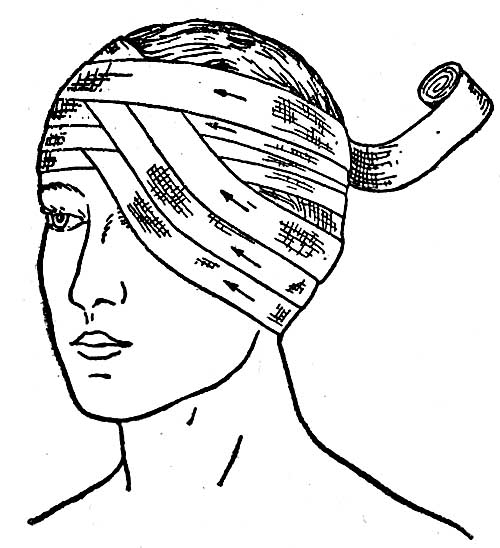 Существуют правила наложения различных типов повязок.Самая простая повязка - круговая. Она накладывается на запястье, нижнюю часть голени лоб и т.д. Бинт при круговом повязке накладывается так, чтобы каждый последующий оборот полностью закрывал предыдущий.Спиральную повязку применяют при бинтовании конечностей. Начинают ее так же, как и круговую, делая на одном месте два-три оборота бинта для того, чтобы закрепить его; бинтование следует начать с наиболее следует начать с наиболее тонкой части конечности. Затем бинтуют по спирали вверх. Для того чтобы бинт прилегал плотно, не образуя карманов, после одного - двух оборотов его перекручивают. По окончании бинтования бинт закрепляют эластичной сеткой или разрезают по длине его конец и завязывают.При  бинтовании области суставов стоп, кистей применяют восьмиообразные повязки, называемые так потому, что при их наложении бинт все время как бы образует цифру "8".Повязки на теменную и затылочную области выполняются в виде "уздечки". После двух -трех закрепляющих оборотов бинта вокруг головы через затылок ведут его на шею и подбородок, далее делают несколько вертикальных обводов через подбородок и темя, после чего бинт направляют на затылок и закрепляют его круговыми движениями. На затылок можно также накладывать восьмиобразную повязку.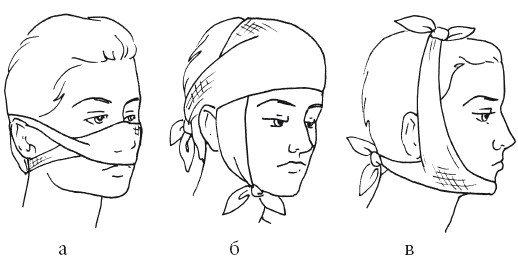 На волосистую часть головы накладывают повязку в виде "чепца". Кусок бинта длинной примерно 1,5 метра кладут на темя, его концы (завязки) опускают вниз впереди ушных раковин. Затем делают два - три фиксирующих оборота бинтом (другим)вокруг головы. Далее натягивают вниз и несколько в сторону концы завязок, оборачивают бинт вокруг них справа и слева попеременно и ведут его через затылочную, лобную и теменную области, пока не закроют всю волосистую часть головы. Концы завязок закрепляют узлом под подбородком.Повязку на правый глаз начинают с закрепляющих оборотов бинта против часовой стрелки вокруг головы, далее через затылок бинт ведут под правым ухом на правый глаз. Затем ходя чередуют: один - через глаз, другой - вокруг головы.При наложении повязки на левый глаз закрепляющие ходы вокруг головы делают по часовой стрелке , далее через затылок под левое ухо и на глаз. При наложении повязки на оба глаза после закрепляющих ходов чередуют ходы через затылок на правый глаз, а затем на левый.На нос, губы, подбородок, а также на все лицо удобно накладывать пращевидную повязку. Для ее приготовления берут кусок широкого бинта длиной около метра и с каждого конца разрезают по длине, оставляя целой среднюю часть.При небольших ранах вместо повязки можно применять наклейку. На рану накладывают стерильную салфетку, затем на салфетку - неразрезанную часть повязки, концы которой перекрещивают и завязывают сзади.Также при небольших ранах и ссадинах быстро и удобно использовать пластырные повязки. Салфетки накладывают на рану и закрепляют ее полосками лейкопластыря. Бактерицидный лейкопластырь, на котором имеется антисептический тампон, после снятия защитного покрытия прикладывают к ране и наклеивают к окружающей коже.При бинтовании раны, расположенной на груди или на спине, делают так называемую крестообразную повязку. При ранении плечевого сустава применяют колосовидную повязку.Косыночная повязка накладывается при ранении головы, локтевого сустава и ягодицы.При наложении повязки пострадавшего следует усадить или уложить, потому что даже при небольших повреждениях под влиянием нервного возбуждения или боли может наступить кратковременная потеря сознания  - обморок.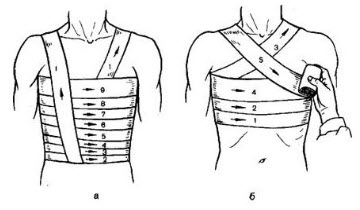 Раненой части тела надо придать наиболее удобное положение. Если раненный испытывает жажду, напоите его водой (за исключением случаев, указанных выше), горячим крепким сладким чаем или кофе.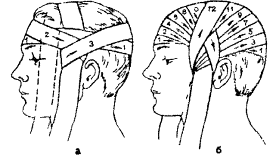 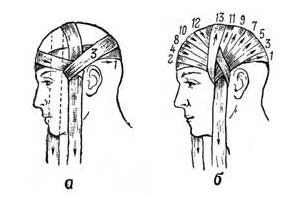 Первая помощь при кровотеченияхРазличают следующие виды кровотечения:капиллярное;артериальное;венозное;смешанное.Капиллярное кровотечение происходит при повреждении мелких сосудов. Кровь сочится по всей поверхности раны, как из губки. Такое кровотечение не бывает обильным. Останавливается капиллярное кровотечение наложением давящей повязки непосредственно на рану.Артериальное кровотечение определяется по алому (ярко-красному) цвету крови, которая выбрасывается из раны пульсирующей струей, иногда в виде фонтана. Такое кровотечение опасно для жизни, поскольку раненый за короткий промежуток времени может потерять большое количество крови. Первая задача при оказании помощи — быстро остановить кровотечение. Самым простым способом его остановки является пальцевое прижатое артерии выше места ранения. Важно знать, что пальцевое прижатие применяют только в течение очень короткого срока, необходимого для подготовки к наложению жгута (также выше места ранения) или стерильной давящей повязки.При артериальном кровотечении на голени прижимается подколенная артерия. Прижатие производится обеими руками. Большие пальцы при этом кладут на переднюю поверхность коленного сустава, а остальными пальцами нащупывают артерию в подколенной ямке и прижимают ее к кости.При артериальном кровотечении из бедра прижимают бедренную артерию, которая находится на внутренней поверхности верхней части бедра непосредственно под паховой складкой.Точки прижатия артерий:1 — височная;2 — затылочная;3 — нижнечелюстная;4—5 — правая и левая сонные      6 — подключичная;7 — подмышечная;8 — плечевая;9 — лучевая;10 — локтевая;11 — бедренная;12 — задняя большеберцовая;13 — передняя большеберцовая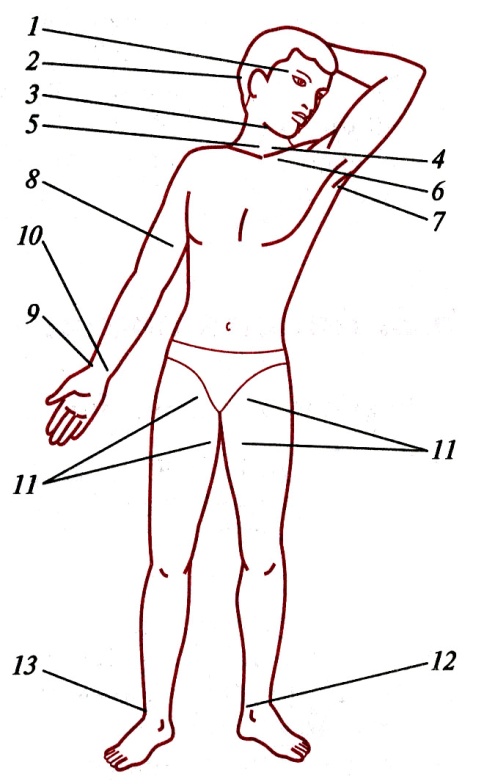 При артериальном кровотечении из раненого сосуда верхней конечности прижимают плечевую артерию к плечевой кости у внутренней поверхности двуглавой мышцы плеча четырьмя пальцами руки. Эффективность прижима проверяют по пульсации лучевой артерии на внутренней поверхности локтевого сгиба.При кровотечении из раны, расположенной на шее, прижимают сонную артерию на стороне ранения ниже раны.Наиболее надежный способ остановки артериального кровотечения из конечностей — наложение резинового или матерчатого жгута (закрутки), сделанного из подручных материалов: ремня, полотенца и т.п. 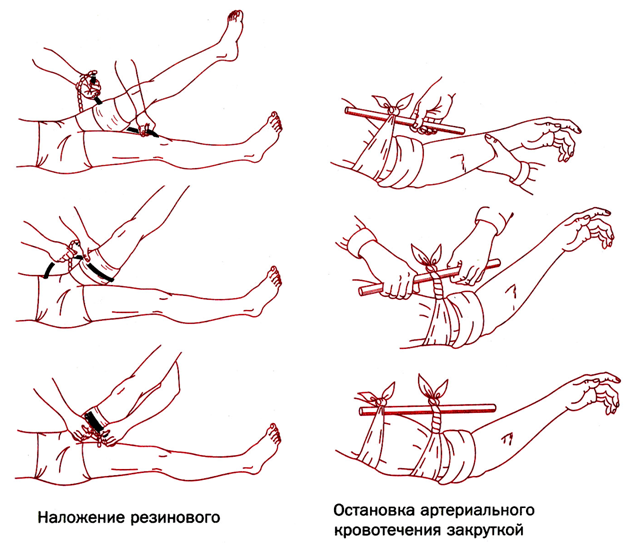 При этом необходимо соблюдать следующие правила:жгут (закрутку) следует накладывать как можно ближе к кровоточащей ране, но выше ее;жгут (закрутку) следует накладывать поверх одежды (или поверх бинта, обвернутого несколько раз); наложенный жгут (закрутка) должен быть хорошо виден, его нельзя закрывать одеждой или бинтом; затягивать жгут (закрутку) надлежит до прекращения кровотечения;чрезмерное затягивание жгута (закрутки) увеличивает болевые ощущения и нередко травмирует нервные стволы; слабо затянутый жгут (закрутка) усиливает кровотечение;в холодное время года конечность ниже жгута следует тепло укутать, искусственное согревание применять нельзя;жгут (закрутку) нельзя держать более 1,5 — 2 часов, иначе может наступить омертвение конечности.Если после наложения жгута (закрутки) прошло 1,5 — 2 часа, жгут нужно слегка ослабить, а поврежденную артерию в это время прижать пальцами выше раны. Затем жгут накладывают снова, но чуть выше того места, где он был ранее. Под жгут (закрутку) обязательно подкладывают записку, в которой указывается время (часы, минуты) наложения.Раненых с сильным артериальным кровотечением после наложения жгута (закрутки) нужно немедленно доставить в ближайший медицинский пункт или больницу. В очень холодное время жгут желательно на короткое время ослаблять через каждые полчаса.Следующим способом остановки артериального кровотечения является способ максимального сгибания конечностей.Для остановки кровотечения из ран кисти и предплечья нужно положить свернутый из марли, ваты или тугого мягкого материала валик в локтевой сгиб, согнуть руку в локте и плотно привязать предплечье к плечу.Для остановки кровотечения из плечевой артерии валик кладут в подмышечную впадину, а согнутую в локте руку крепко прибинтовывают к грудной клетке.При кровотечении в подмышечной впадине согнутые в локте руки максимально отводят назад, а локти связывают. При этом подключичная артерия прижимается ключицей к первому ребру. Однако указанным приемом нельзя пользоваться при переломе костей конечностей.При повреждении мелких артерий, а также при ранении груди, головы, живота, шеи и других мест тела артериальное кровотечение останавливают наложением стерильной давящей повязки. В этом случае на рану накладывают несколько слоев стерильной марли или бинта и плотно забинтовывают.Венозное кровотечение определяется по темно-красному (вишневому) цвету крови, которая вытекает из раны непрерывной струей, но медленно, без толчков. Такое кровотечение часто может быть обильным. Для его остановки достаточно наложить тугую стерильную давящую повязку и придать возвышенное положение пострадавшей части тела. При повреждении крупных вен на конечности накладывают жгут. В этом случае жгут накладывают ниже раны и затягивают менее туго, чем при артериальном кровотечении.Большое значение имеет правильная остановка носового кровотечения. В этом случае пострадавший должен лежать или сидеть с расстегнутым воротником рубашки, без головного убора, голова должна быть слегка запрокинута назад, к ногам следует положить грелку, на переносицу — холодные примочки.Кровотечение из внутренних органов возникает вследствие сильных ушибов. Его признаки: резкая бледность лица, слабость, частый пульс, одышка, головокружение, сильная жажда и обморочное состояние. В таких случаях надо немедленно доставить пострадавшего в лечебное учреждение, а до этого создать пострадавшему полный покой. На живот или к месту травмы следует положить пузырь со льдом (холод суживает сосуды, способствует остановке кровотечения), без разрешения врача пораженному нельзя давать пить. Эвакуация таких пострадавших производится с особой осторожностью и в первую очередь.Смешанное кровотечение имеет признаки артериального, венозного и капиллярного кровотечений.Лекция  32. Первая (доврачебная) помощь при ушибах, переломах, вывихах, растяжениях связок и синдроме длительного сдавливания. Первая (доврачебная) помощь при ожогах.Ушиб – наиболее распространенный вид повреждения мягких тканей, когда не нарушается целостность кожного покрова. Ушибы возникают в результате воздействия на мягкие ткани тупых предметов, при падении или ударе о твердые предметы. Для ушибов характерны сильная боль в момент получения и в первые часы после травмы, сохранение в течение определенного времени болезненности и затруднения движения в области травмированной части тела, а также появление на месте ушиба припухлости и кровоподтека (синяка). При ушибах могут повреждаться поверхностно расположенные ткани и внутренние органы. При оказании первой помощи пострадавшему накладывают давящую повязку, придают возвышенное положение пострадавшей части тела, применяют холод на месте ушиба (лед или холодную воду в пузыре, холодную примочку), создают покой.Иногда в результате ушиба возникает носовое кровотечение. В этом случае пострадавшего следует усадить, немного наклонив туловище вперед. В кровоточащую ноздрю засунуть ватный тампон, смоченный 3% раствором перекиси водорода или просто холодной водой, зажать ноздрю пальцами и держать так примерно 5 минут. На область носа можно положить пузырь со льдом или кусочек ткани, смоченной холодной водой. Не следует класть пострадавшего горизонтально или сильно закидывать голову назад, т.к. кровь, попадая в глотку, может вызвать рвоту. Если кровь идет сильно и, несмотря на все усилия, не останавливается необходимо вызвать скорую медицинскую помощь.При травмах головы возможен ушиб или сотрясение головного мозга. Признаками ушиба головного мозга являются головные боли, поташнивание, иногда рвота, сознание у пострадавшего сохранено. Сотрясение головного мозга сопровождается потерей сознания, тошнотой и рвотой, сильными головными болями, головокружением. Первая помощь при ушибе и сотрясении головного мозга заключается в создании полного покоя пораженному и применении холода на голову.Сильные ушибы груди или живота могут сопровождаться повреждением внутренних органов и внутренним кровотечением. В этом случае на место ушиба необходимо положить холод и срочно доставить пораженного в медицинское учреждение.Для транспортировки пораженного применяются санитарные носилки. При их отсутствии носилки можно изготовить из подручных материалов: из двух жердей, соединенных деревянными распорами и переплетенных лямками (веревкой, ремнями), из тюфячной наволочки и двух жердей, из двух мешков и двух жердей и т.п. Можно переносить пораженного на спине, на плече, на руках с использованием и без использования подручных средств (лямок, ремней).Перелом – это полное или частичное нарушение целости кости, возникшее при внешнем механическом воздействии. Переломы могут быть закрытыми и открытыми. При закрытых переломах не нарушается целостность кожных покровов, при открытых – в месте перелома имеется рана. Наиболее опасны открытые переломы.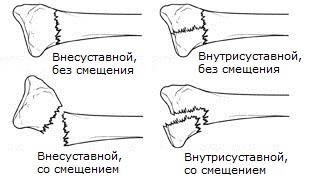 Основные признаки переломов: боль, припухлость, кровоподтек, ненормальная подвижность в месте перелома, нарушение функции конечности. При открытых переломах в ране могут быть видны обломки костей.При открытом переломе края открытой раны (по ее окружности) обработайте так же, как и в случае ранения.При переломе (открытом или закрытом) конечности исключите возможность ее движения. Неподвижность (иммобилизация) в месте перелома обеспечивают наложением специальных шин или подручными средствами путем фиксации двух близлежащих суставов (выше и ниже перелома). Предварительно шину следует выстелить ватой, мхом, тряпкой и т.п. Основные виды шин: металлические лестничные и сетчатые, фанерные, специальная деревянная Дитерихса. Подручными средствами для изготовления шин могут служить полоски фанеры, палки, тонкие доски, различные бытовые предметы, используя которые можно обеспечить неподвижность в месте перелома.При переломе костей черепа пораженного укладывают на носилки животом вниз, под голову (лицо) подкладывают мягкую подстилку с углублением или используют ватно-марлевый круг.Поврежденные верхнюю и нижнюю челюсти фиксируют пращевидной повязкой, при этом голову поворачивают набок во избежание западения языка, который может закрыть дыхательное горло и вызвать удушье.При переломах ключицы на область надплечий накладывают два ватно-марлевых кольца, которые связывают на спине, руку подвешивают на косынке.При переломах ребер на грудную клетку в состоянии выдоха накладывают тугую бинтовую повязку или стягивают грудную клетку полотенцем и зашивают его.При переломах костей таза пораженного укладывают на спину на твердый щит (фанеру, доски), под колени подкладывают скатанное пальто или одеяло, так, чтобы нижние конечности были полусогнуты в коленных суставах и слегка разведены в стороны.При переломах позвоночника в грудном и поясничном отделах пострадавшего укладывают на твердый щит животом вниз, а при переломах в шейном отделе – на спину.Главной опасностью при переломах может оказаться травматический шок, основной причиной которого являются болевые ощущения. Особенно часто развивается шок при открытых переломах с артериальным кровотечением.Вывихи – смещение суставной поверхности костей одна относительно другой. Вывих характеризует припухлость, изменение конфигурации сустава, сильные боли при малейшем движении. Поэтому первая помощь при вывихе должна быть направлена, прежде всего, на уменьшение боли - холодные примочки и лед на пострадавшее место, а при наличии - применение обезболивающих средств (анальгина, амидопирина). Затем следует зафиксировать конечность в том положении, которое она приняла после травмы и обратиться к врачу. Недопустимо “вправлять” вывих самостоятельно.Растяжения связок чаще всего бывают в голеностопном и кистевом суставах. Признаками растяжения являются резкая боль, быстро проявляющаяся припухлость, кровоподтек, болезненность движений в суставе. При растяжении необходимо придание возвышенного положения пострадавшей части тела, применение холода и обезболивающих средств, а также тугая повязка на сустав и обеспечение покоя и неподвижности.В условиях длительного сдавливания мягких тканей отдельных частей тела, нижних или верхних конечностей при попадании человека в завал может развиться очень тяжелое поражение, получившее название синдрома длительного сдавливания конечностей или травматического токсикоза. Оно обусловлено всасыванием в кровь токсических веществ, являющихся продуктами распада размозженных мягких тканей.Пораженные с травматическим токсикозом жалуются на боли в поврежденной части тела, тошноту, головную боль, жажду. На поврежденной части видны ссадины и вмятины, повторяющиеся очертания выступающих частей давивших предметов. Кожа бледная, местами синюшная, холодная на ощупь. Поврежденная конечность через 30-40 мин после освобождения ее начинает быстро отекать.В течение травматического токсикоза различают 3 периода: ранний, промежуточный и поздний. В раннем периоде сразу же после травмы и в течение двух часов пораженный возбужден, сознание сохранено, он пытается освободиться из завала, просит о помощи. После пребывания в завале в течение двух часов наступает промежуточный период. В организме нарастают токсические явления. Возбуждение проходит, пораженный становится относительно спокойным, подает о себе сигналы, отвечает на вопросы, периодически может впадать в дремотное состояние, отмечается сухость во рту, жажда, общая слабость. В поздний период общее состояние пострадавшего резко ухудшается: появляется возбуждение, неадекватная реакция на окружающее, сознание нарушается, возникает бред, озноб, рвота, зрачки сначала сильно суживаются, а затем расширяются, пульс слабый и частый. В тяжелых случаях наступает смерть.При оказании первой медицинской помощи при синдроме длительного сдавливания после извлечения пострадавшего из завала на раны и ссадины накладывают стерильную повязку. Если у пораженного холодные, синюшного цвета, сильно поврежденные конечности, на них накладывают выше места сдавливания жгут. Это приостанавливает всасывание токсических веществ из раздавленных мягких тканей в кровеносное русло. Жгут надо накладывать не очень туго, чтобы полностью не нарушить притока крови к поврежденным конечностям. В случаях, когда конечности теплые на ощупь и повреждены не сильно, на них накладывают тугую бинтовую повязку. После наложения жгута или тугой бинтовой повязки поврежденные конечности обкладывают пузырями со льдом или тканью, смоченной холодной водой, а самому пораженному вводят противоболевое средство, а при его отсутствии ему дают алкоголь, горячий чай, кофе и тепло укрывают. Поврежденные конечности, даже при отсутствии переломов, иммобилизуют шинами или с помощью подручных средств, и как можно скорее доставляют пораженного в медицинское учреждение.Первая (доврачебная) помощь при ожогахОжоги – это повреждения тканей под воздействием высокой температуры, химических веществ, электричества или радиации. Ожоги сопровождаются выраженным болевым синдромом – у лиц с обширными ожоговыми поверхностями и глубокими ожогами развиваются явления шока.В зависимости от глубины поражения кожи и тканей различают четыре степени ожогов легкую (I), средней тяжести (II), тяжелую (III) и крайне тяжелую (IV).При ожогах I степени (покраснение и небольшое припухание кожи) следует смочить обожженное место слабым раствором марганцовокислого калия, спиртом.При ожогах II степени (кожа покрывается пузырьками с прозрачной жидкостью) следует наложить на ожог стерильную повязку, смоченную раствором марганцовокислого калия, спирта. Нельзя прокалывать пузырьки и удалять прилипшие к месту ожога части одежды.При ожогах III и IV степеней (омертвение кожи и лежащих под ней тканей) следует наложить на ожог стерильную повязку и принять все меры по доставке пострадавшего в лечебное учреждение.Течение и тяжесть ожогов, а также время выздоровления зависят от происхождения ожога и его степени, площади обожженной поверхности, особенностей оказания первой помощи пострадавшему и многих других обстоятельств. Наиболее тяжело протекают ожоги, вызванные пламенем, так как температура пламени на несколько порядков выше температуры кипения жидкостей.При термическом ожоге, прежде всего, необходимо быстро удалить пострадавшего из зоны огня. При этом если на человеке загорелась одежда, нужно без промедления ее снять или набросить одеяло, пальто, мешок и т.п., прекратив тем самым доступ воздуха к огню.После того, как с пострадавшего сбито пламя, на ожоговые раны следует наложить стерильные марлевые или просто чистые повязки из подручного материала. Пострадавшего с сильными ожогами следует завернуть в чистую простыню или ткань, не раздевая его, укрыть потеплее, напоить теплым чаем и создать покой до прибытия врача. Обожженное лицо необходимо закрыть стерильной марлей. При ожогах глаз следует делать холодные примочки из 3%-го раствора борной кислоты (половина чайной ложки кислоты на стакан воды). Ожоговую поверхность не следует смазывать различными жирами. Этим можно нанести пострадавшему еще больший вред, так как повязки с какими-либо жирами, мазями, маслами только загрязняют ожоговую поверхность и способствуют нагноению раны.Химические ожоги возникают в результате воздействия на кожу и слизистые оболочки концентрированных неорганических и органических кислот, щелочей, фосфора, керосина, скипидара, этилового спирта, а также некоторых растений.При ожоге химическими веществами необходимо, прежде всего, быстро снять или разрезать одежду, пропитанную химическим соединением. Попавшие на кожу химические вещества следует смыть большим количеством воды из-под водопроводного крана до исчезновения специфического запаха вещества, тем самым предотвращая его воздействие на ткани и организм.Нельзя смывать химические соединения, которые воспламеняются или взрываются при соприкосновении с водой. Ни в коем случае нельзя обрабатывать пораженную кожу смоченными водой тампонами, салфетками, так как при этом химические соединения еще больше втираются в кожу.На поврежденные участки кожи накладывается повязка с нейтрализующим или обеззараживающим средством или чистая сухая повязка. Мазевые (вазелиновые, жировые, масляные) повязки только ускоряют проникновение в организм через кожу многих жирорастворимых химических веществ (например, фосфора). После наложения повязки нужно попытаться устранить или уменьшить боль, для чего дать пострадавшему внутрь обезболивающее средство.Ожоги кислотами, как правило, очень глубокие. На месте ожога образуется сухой струп. При попадании кислоты на кожу следует обильно промыть пораженные участки под струей воды, затем нейтрализовать кислоту и наложить сухую повязку. При поражении кожи фосфором и его соединениями кожа обрабатывается 5%-ным раствором сульфата меди и далее 5-10%-ным раствором питьевой соды. Оказание первой помощи при ожогах щелочами такое же, как и при ожогах кислотами, с той лишь разницей, что щелочи нейтрализуют 2%-ным раствором борной кислоты, растворами лимонной кислоты, столового уксуса.В случае попадания кислоты или ее паров в глаза или в полость рта необходимо промыть глаза или прополоскать рот 5%-ным раствором питьевой соды, а при попадании едких щелочей - 2%-ным раствором борной кислоты.Электрические ожоги возникают от действия электрического тока, контакт которого с тканями, прежде всего с кожей, приводит к переходу электрической энергии в тепловую, в результате чего наступает коагуляция (свертывание) и разрушение тканей.Местное поражение тканей при электрическом ожоге проявляется в виде так называемых знаков тока (меток). Они наблюдаются более чем у 60% пострадавших. Чем выше напряжение, тем сильнее ожоги. Ток свыше 1000 В может вызвать электрический ожог на протяжении всей конечности, на сгибательных поверхностях. Это объясняется возникновением дугового разряда между двумя соприкасающимися поверхностями тела при судорожном сокращении мышц. Глубокие электрические ожоги возникают при поражении током 380 В и выше. При электротравме встречаются и термические ожоги от воздействия пламени вольтовой дуги или загоревшейся одежды, иногда они сочетаются с истинными ожогами.По глубине поражения электрические ожоги, как и термические, подразделяются на четыре степени.Внешний вид электрического ожога определяется его локализацией и глубиной. Вследствие судорожного сокращения мышц наблюдается грубая неподвижность суставов (контрактура), рубцы образуются более грубые, чем при термическом ожоге. После заживления электрических ожогов кроме контрактур и грубых рубцов развиваются невриномы (узелковые образования на пораженных нервах) и длительно незаживающие язвы. Если электрический ожог был в области головы, то развивается облысение.Первая помощь заключается в освобождении пострадавшего от действия электрического тока, при необходимости – проведение реанимационных мероприятий. На участки ожогов накладываются асептические повязки. После оказания первой помощи все пострадавшие от электрического тока должны быть направлены в лечебное учреждение для наблюдения и лечения.Лучевые ожоги – поражения, возникающие в результате местного воздействия на кожу ионизирующего излучения.Характер лучевых поражений зависит от дозы ионизирующего излучения, особенностей пространственного и временного распределения, а также от общего состояния организма в период воздействия. Высокоэнергетическое рентгеновское и гамма-излучение, нейтроны, обладающие большой проникающей способностью, оказывают воздействие не только на кожу, но и на глубжележащие ткани. Низкоэнергетические бета-частицы проникают на незначительную глубину, вызывают поражения в пределах толщи кожи.В результате облучения кожи происходит поражение ее клеток с образованием токсических продуктов распада тканей.Лучевые ожоги могут явиться следствием местного переоблучения тканей при лучевой терапии, авариях атомных реакторов, попадания на кожу радиоактивных изотопов. В условиях применения ядерного оружия, при выпадении радиоактивных осадков возможно возникновение лучевых болезней на незащищенной коже. При одновременном общем гамма-нейтронном облучении возможно возникновение сочетанных поражений. В таких случаях ожоги будут развиваться на фоне лучевой болезни.Выделяют четыре периода лучевого ожога.Первый – ранняя лучевая реакция – выявляется через несколько часов или суток от воздействия и характеризуется появлением эритемы (покраснения).Эритема постепенно стихает, и проявляется второй период – скрытый – во время которого никаких проявлений лучевого ожога не наблюдается. Продолжительность этого периода от нескольких часов до нескольких недель, чем короче, тем тяжелее поражение.В третьем периоде – острого воспаления, возможно появление пузырей, лучевых язв. Этот период продолжительный – несколько недель или даже месяцев.Четвертый период – восстановления.Различают три степени лучевых ожогов.Лучевые ожоги первой степени (легкие) возникают при дозе облучения 800-1200 рад. Ранняя реакция обычно отсутствует, скрытый период более 2-х недель. В третьем периоде возникает небольшой отек, эритема, жжение и зуд на пораженном участке. Спустя 2 недели указанные явления стихают. На месте поражения отмечается выпадение волос, шелушение и пигментация бурого цвета.Лучевые ожоги второй степени (средней тяжести) возникают при дозе облучения 1200-2000 рад. Ранняя реакция проявляется в виде легкой скоропроходящей эритемы. Иногда развивается слабость, головная боль, тошнота. Скрытый период длится около 2-х недель. В период острого воспаления появляется выраженная эритема и отек, захватывающий не только кожу, но и глубжележащие ткани. На месте бывшей эритемы появляются мелкие, наполненные прозрачной жидкостью пузыри, которые постепенно сливаются в крупные. При вскрытии пузырей обнажается ярко-красная эрозивная поверхность. В этот период может повышаться температура, усиливаются боли в области поражения. Период восстановления длится 4-6 недель и более. Эрозии и изъязвления эпитализируются, кожа этих участков истончается и пигментируется, утолщается, проявляется расширенная сосудистая сеть.Лучевые ожоги третьей степени (тяжелые) возникают при облучении в дозе более 2000 рад. Быстро развивается ранняя реакция в виде отека и болезненной эритемы, которая держится до 2-х суток. Скрытый период до 3-6 дней. В третьем периоде развивается отек, понижается чувствительность. Появляются точечные кровоизлияния и очаги омертвления кожи багрово-коричневого или черного цвета. При больших дозах облучения погибает не только кожа, но и подкожная клетчатка, мышцы и даже кости, имеет место тромбоз вен. Отторжение омертвевших тканей идет очень медленно. Образовавшие язвы часто рецидивируют. У больных наблюдается лихорадка, высокий лейкоцитоз. Протекает с сильным болевым синдромом. Период восстановления длительный – многие месяцы. На местах заживших рубцов формируются нестойкие грубые рубцы, на них часто образуются язвы, склонные к перерождению в раковые.При поверхностных лучевых ожогах, не сопровождающихся общей реакцией организма, показано только местное лечение. Большие пузыри вскрывают. На пораженную поверхность накладывают повязки с антисептиками, антибиотиками и влажно-высыхающие повязки. Под повязками мелкие пузыри подсыхают, на их месте образуется струп.При более тяжелых лучевых ожогах проводится комплексное, в том числе хирургическое, лечение в стационарных условиях, включающее общеукрепляющую терапию, переливание крови и кровезаменителей.Лекция  33. Первая (доврачебная) помощь при поражении электрическим током. Первая (доврачебная) помощь при утоплении. Первая (доврачебная) помощь при перегревании, переохлаждении организма, при обморожении и общем замерзании.Спасение жизни человека, оказавшегося под напряжением, в большинстве случаев зависит от того, насколько быстро пострадавший будет освобожден от токоведущих частей, и насколько быстро и умело ему будет оказана помощь.Основными способами прекращения воздействия электрического тока на пострадавшего являются: отключение участка электрической цепи или оборудования (рубильником или другим выключающим аппаратом); оттаскивание пострадавшего за одежду; снятие провода с тела; обрыв или перерубание проводов (сухой доской, палкой, бруском, топором, лопатой с деревянной ручкой и т.п. с обеих сторон от пострадавшего). Если этими способами прекратить воздействие тока на пострадавшего невозможно, следует вызвать срабатывание защитных устройств (предохранителей, автоматов) умышленным коротким замыканием на линии, набросив на ее неизолированные места какие-либо металлические предметы или заземлив фазы электроустановки, обезопасив при этом себя от прикосновения к проводам или другим металлическим предметам.Если отключить электроустановку быстро нельзя, следует принять меры к освобождению (отрыву) пострадавшего от токоведущих частей, к которым он прикасается. Для этого необходимо надеть на руки резиновые перчатки (при их отсутствии обернуть руки сухой тряпкой), изолировать себя от земли резиновым ковриком (сухой доской, брезентом в несколько слоев), взять пострадавшего за одежду и освободить от токоведущих частей. Если пострадавший сильно сжимает руками провода или шины, разжать руки пострадавшего, отгибая каждый палец в отдельности. При отделении пострадавшего от электроустановки напряжением выше 1 кВ обязательно использовать диэлектрические перчатки, боты, штанги, клещи.Если пострадавший попал под напряжение, работая на высоте (при отключении тока он может упасть), следует принять меры, предотвращающие его падение или делающие падение безопасным. Освобождать пострадавшего следует осторожно, чтобы, во-первых, не нанести ему дополнительных травм, и, во-вторых, не попасть под напряжение самому. В любом случае при первом прикосновении к пострадавшему необходимо защитить себя от возможного поражения током (используя штатные или подручные защитные средства), так как не всегда может быть обнаружен действительный источник поражения, или их может быть несколько и не все они окажутся отключенными. Если поражение произошло в результате падения провода на человека, освободить его от тока можно путем отбрасывания провода оперативной штангой или сухой палкой, доской. При этом следует помнить, что в электроустановках напряжением выше 1 кВ обязательно следует пользоваться диэлектрическими перчатками и ботами.Воздействие электрического тока на организм человека зависит от силы проходящего через него тока. Ток силой 0,05 А, проходящий через организм человека, опасен для его жизни. Прикосновение к токонесущим деталям может вызвать ожог тела в месте прикосновения и даже паралич дыхательных органов и сердца. Степень поражения зависит от электрического сопротивления человеческого тела, которое в нормальном состоянии равняется нескольким десяткам тысяч Ом. В зависимости от влажности кожи, температуры кожи, величины поверхности соприкосновения с токонесущими деталями электрическое сопротивление человеческого тела изменяется от 500 Ом до 0,5 Мом. Поэтому напряжение даже в 40 В считается опасным для жизни.Если время воздействия электрического тока на человека менее 0,1 с, то организм может выдержать ток в несколько ампер. Более длительное воздействие тока может привести к смерти. Для переменного тока промышленной частоты (50 Гц) безопасной величиной является ток силой 0,01 А. Ток силой 0,015 А вызывает у человека болезненные ощущения. Ток силой 0,05 А считается уже опасным для жизни, а ток силой 0,1 А приводит к смерти. Постоянный электрический ток безопасен до 0,05 А. Ток, частота которого выше 150-200 КГц, менее опасен для организма, чем ток промышленной частоты.Меры первой помощи после освобождения пострадавшего от действия тока зависят от его состояния. Если пострадавший дышит и находится в сознании, то его следует уложить в удобное положение, расстегнуть на нем одежду и накрыть, обеспечив до прихода врача полный покой. При этом даже если человек чувствует себя удовлетворительно, нельзя позволять ему вставать, так как после поражения электрическим током не исключена возможность последующего ухудшения состояния человека. Когда человек находится в бессознательном состоянии, но у него сохраняется устойчивое дыхание и пульс, следует дать ему понюхать нашатырный спирт, растереть одеколоном, обрызгать лицо водой и обеспечить покой до прихода врача. Местные повреждения следует обработать и закрыть повязкой, как при ожогах. Если же пострадавший дышит плохо или не дышит совсем, то следует немедленно приступить к проведению искусственного дыхания и непрямого массажа сердца. Проводить их следует до тех пор, пока не появится самостоятельное дыхание. После того, как к пострадавшему придет сознание, его необходимо обильно напоить (вода, чай, компот); не следует давать алкогольные напитки и кофе. Больного следует тепло укрыть.Первая (доврачебная) помощь при утопленииУтоплением называют состояние, когда дыхательные пути закупориваются водой, илом или грязью и воздух не может проникнуть в легкие и насытить кровь кислородом. Различают три вида утопления:белая асфиксия (мнимое утопление) - характеризуется рефлекторным прекращением дыхания и работы сердца. Причина ее в незначительном попадании воды в дыхательные пути, которая вызывает спазм голосовой щели. При белой асфиксии человека иногда можно спасти даже через 20-30 минут после утопления;синяя асфиксия (собственно утопление) - возникает в результате проникновения воды в альвеолы; у этих утонувших лицо и особенно ушные раковины, кончики пальцев и слизистая оболочка губ имеют фиолетово-синюю окраску; оживить пострадавшего можно, если пребывание его под водой длилось не более 4-6 минут;утопление при угнетении функции нервной системы - может произойти в результате холодового шока, а также алкогольного опьянения, остановка сердца при этом наступает через 5-12 минут и совпадает с прекращением дыхания. Этот вид утопления является как бы промежуточным между белой и синей асфиксиями.Сразу же после извлечения пострадавшего из воды следует вытянуть его язык изо рта, очистить рот и нос, положить животом на свернутую валиком одежду или колено оказывающего помощь и, надавливая на спину, освободить легкие от попавшей воды. После этого сразу же сделать искусственное дыхание. Наиболее эффективными способами искусственного дыхания при утоплении считаются способы “изо рта в рот” и “изо рта в нос”. Начинают искусственное дыхание с выдоха. Если сердцебиение не прослушивается, следует одновременно с искусственным дыханием производить непрямой массаж сердца. Проводить их следует до тех пор, пока не появится самостоятельное дыхание.Первая (доврачебная) помощь при перегревании, переохлаждении организма и при обморожении Длительное воздействие высокой температуры особенно в сочетании с повышенной влажностью может привести к значительному накоплению теплоты в организме и развитию перегревания организма выше допустимого уровня — гипертермии — состоянию, при котором температура тела поднимается до 38-39° С. При гипертермии и как следствие тепловом ударе наблюдаются головная боль, головокружение, общая слабость, искажение цветового восприятия, сухость во рту, тошнота, рвота, обильное потовыделение. Пульс и дыхание учащены, крови увеличивается содержание азота и молочной кислоты. При том наблюдается бледность, синюшность, зрачки расширены, временами возникают судороги, потеря сознания.При появлении признаков перегревания необходимо перейти в прохладное хорошо проветриваемое помещение (место), тень. Затем следует обтереться водой комнатной температуры и выпить воды или охлажденного чая. При обмороке необходимо в первую очередь освободить пострадавшего от стесняющей одежды, уложить, несколько приподняв голову и обеспечить свободное дыхание, обрызгать лицо и грудь холодной водой, на затылок и на область сердца положить холодный компресс. Для возбуждения дыхания хорошо дать понюхать нашатырный спирт. По показаниям могут производиться искусственное дыхание, непрямой массаж сердца и госпитализация.Производственные процессы, выполняемые при пониженной температуре, большой подвижности и влажности воздуха, могут быть причиной охлаждения и даже переохлаждения организма - гипотермии. В начальный период воздействия умеренного холода наблюдается уменьшение частоты дыхания, увеличение объема вдоха. При продолжительном действии холода дыхание становится неритмичным, частота объем вдоха увеличивается, изменяется углеводный обмен. Прирост обменных процессов при понижении температуры на 1 °С составляет около 10 %, а при интенсивном охлаждении он может возрасти в 3 раза по сравнению с уровнем основного обмена. Появление мышечной дрожи, при которой внешняя работа не совершается, а вся энергия превращается в теплоту, может в течение некоторого времени задерживать снижение температуры внутренних органов. Результатом действия низких температур являются холодовые травмы. Поэтому при появлении признаков переохлаждения (озноб, мышечная дрожь, синюшность кожных покровов, окоченение мышц) необходимо проделать интенсивные физические упражнения. Целесообразно растереть тело до покраснения шерстяной, смоченной спиртом или водкой тканью, выпить сладкого горячего чая и надеть теплую одежду. При более сильном переохлаждении необходимы душ или ванна с постепенным повышением температуры от комнатной до +370С. Во время оказания помощи необходимо, прежде всего, обратить внимание на согревание области сердца, печени, а также головы, особенно затылочной части, и шеи. Для предупреждения воспаления легких по назначению врача следует принять антибиотики.Обморожение - местное воздействие холода на организм. Если воздействие холода сопровождается понижением общей температуры тела, может наступить замерзание организма.При обморожении в пораженном участке тела наблюдается легкая болезненность, покалывание и жжение. Затем эти ощущения исчезают, и появляется ощущение онемения. Кожа бледнеет или приобретает синюшную окраску. В зависимости от глубины поражений тканей различают четыре степени обморожений: легкую (I), средней тяжести (II), тяжелую (III) и крайне тяжелую (IV).При начальных признаках обморожения следует хорошо растереть обмороженные участки тела рукой или мягкой тканью, одновременно делая активные движения пальцами, кистью, стопой. Если есть возможность, то обмороженные части конечностей следует поместить в теплую воду комнатной температуры (+180-200С) и постепенно подогревать ее до +370С, добавляя горячую воду, и одновременно очень осторожно растирая конечность. Нормальный цвет кожи является признаком того, что в обмороженном месте возобновилось кровообращение. После отогревания следует обтереть кожу спиртом и наложить стерильную повязку.В тех случаях, когда у пострадавшего имеются изменения в тканях (пузыри на коже, участки омертвения), поврежденные участки протирают спиртом и накладывают на них стерильную повязку. Не рекомендуется при обморожениях любой степени растирать поврежденные участки кожи снегом.Общее замерзание сопровождается значительным понижением температуры тела. Появляется вялость, замедляются речь и движения. В таком состоянии человек, как правило, засыпает и теряет сознание. Для спасения пострадавшего следует немедленно доставить его в теплое помещение и принять меры для его согревания, осторожно массируя тело. Дают сладкое горячее питье. При возможности полезна теплая ванна с температурой воды 36-370С. Не давайте пить спиртное – это может быть губительно для пострадавшего. При потере сознания, редком дыхании, отсутствии пульса необходимы меры реанимации.Лекция  34. Первая (доврачебная) помощь при отравлениях. Первая (доврачебная) помощь при клинической смерти.Отравление – патологический процесс, возникающий в результате воздействия на организм поступающих из внешней среды (через рот, дыхательные пути, кожные покровы, различные полости организма – прямая кишка, наружный слуховой проход и др.) ядовитых веществ различного происхождения (химические вещества, применяемые в промышленности и быту, токсины растительного и животного происхождения, боевые отравляющие вещества и др.).В зависимости от количества яда, проникающего в организм в единицу времени, могут быть отравления острые и хронические. Чаще всего отравление наступает внезапно и протекает в виде общего острого заболевания, нередко с серьезными и опасными для жизни нарушениями. В этом параграфе мы рассмотрим вопросы самопомощи и первой помощи при пищевом отравлении и отравлении вредными газами. От того, насколько быстро и эффективно будет оказана эта помощь, обычно зависит исход отравления. Своевременные квалифицированные мероприятия в большинстве случаев гарантируют жизнь человеку, получившему отравление даже несколькими смертельными дозами. Запоздалая и (или) нерациональная помощь оказывается неэффективной и даже при отравлении малыми дозами могут развиться серьезные осложнения.Пищевое отравление – это болезненное состояние, вызванное попаданием в организм вредных и ядовитых веществ.Тяжесть отравления зависит от количества проникшего яда, силы его действия, быстроты всасывания и других причин.При тяжелом пищевом отравлении (сильные боли в животе, рвота, понос) следует промыть желудок. Для этого нужно выпить слабый теплый раствор марганцовки или питьевой соды. Пить его надо до тех пор, пока не будет вызвана рвота. Всего может потребоваться 5-6 литров раствора. При отсутствии марганцовки добавьте в теплую воду немного мыла. После опорожнения желудка примите активированный уголь, обеспечьте себе покой и согревание тела (грелки к конечностям). Продолжайте обильное питье (крепкий чай). Если состояние ухудшилось, обратитесь к врачу.При оказании первой помощи при пищевом отравлении кислотами и щелочами нельзя промывать желудок и вызывать рвоту - обратный ток жидкости из желудка по пищеводу может усугубить ожог пищевода и дыхательных путей. Если пострадавший в состоянии пить, то до приезда врача следует дать ему 2-3 стакана холодного молока, два сырых яйца. Уложить больного в постель, приподняв с помощью подушек голову и верхнюю часть туловища. При боли в животе положить на него пузырь со льдом.Общими признаками отравления вредными газами являются головная боль, одышка, учащенное сердцебиение, звон в ушах, головокружение, стук в висках. В тяжелых случаях наблюдаются мышечная слабость, рвота и общие судороги с потерей сознания.При появлении этих признаков необходимо сразу же выйти или вынести пострадавшего на свежий воздух. Если этого сделать нельзя, то открыть люки, двери, окна, надеть изолирующий или фильтрующий противогаз (в случае отравления угарным газом надевать фильтрующий противогаз следует обязательно с гепколитовым патроном).Для надевания противогаза на пораженного необходимо опуститься на колени и положить на них его голову, вынуть из сумки шлем-маску и, взяв ее обеими руками у нижней части, подвести под подбородок пораженного, слегка растягивая края, надеть ее на голову.При раздражении слизистых оболочек глаз следует промыть их чистой водой или 2%-ным раствором соды. При остановке дыхания производится искусственное дыхание. Для возбуждения дыхания необходимо давать пострадавшему вдыхать нашатырный спирт. По мере возвращения сознания рекомендуется крепкий горячий кофе и согревание. После оказания первой помощи немедленно доставить пострадавшего в лечебное учреждение. Клиническая смерть наступает с остановкой кровообращения. Это может случиться при поражении электрическим током, утоплении и в ряде других случаев при сдавливании или закупорке дыхательных путей.Ранними признаками остановки кровообращения, которые появляются в первые 10-15 секунд, являются: исчезновение пульса на сонной артерии, отсутствие сознания, судороги. Поздними признаками остановки кровообращения, которые появляются в первые 20-60 секунд, являются: расширение зрачков при отсутствии реакции их на свет, исчезновение дыхания или судорожное дыхание (2-6 вдоха и выдоха в минуту), появление землисто-серой окраски кожи (в первую очередь носогубного треугольника).Это состояние обратимо, при нем возможно полное восстановление всех функций организма, если в клетках головного мозга не наступили необратимые изменения. Организм больного остается жизнеспособным в течение 4-6 минут. Своевременно принятые реанимационные меры могут вывести больного из этого состояния или предотвратить его.Сразу же после того, как появились признаки клинической смерти необходимо повернуть пострадавшего на спину и нанести прекардиальный удар. Цель такого удара – как можно сильнее сотрясти грудную клетку, что должно послужить толчком к запуску остановившегося сердца.Удар наносят ребром сжатой в кулак кисти в точку, расположенную на нижней средней трети грудины, на 2-3 см выше мечевидного отростка, которым заканчивается грудная кость. Делают это коротким резким движением. При этом локоть наносящей удар руки должен быть направлен вдоль тела пострадавшего.Правильно и вовремя нанесенный удар может в считанные секунды вернуть человека к жизни: у него восстанавливается сердцебиение, возвращается сознание. Однако если этого не произошло, то приступают к проведению непрямого массажа сердца и искусственному дыханию, которые проводятся до появления признаков оживления пострадавшего: на сонной артерии ощущается хорошая пульсация, зрачки постепенно сужаются, кожа верхней губы розовеет.Непрямой массаж сердца проводится в следующей последовательности:1. Пострадавшего укладывают на спину на жесткое основание (землю, пол и т.п., т.к. при массаже на мягком основании можно повредить печень), расстегивают поясной ремень и верхнюю пуговицу на груди. Полезно также поднять ноги пострадавшего примерно на полметра над уровнем груди.2. Спасатель становится сбоку от пострадавшего, одну руку ладонью вниз (после резкого разгибания руки в лучезапястном суставе) кладет на нижнюю половину грудины пострадавшего так, чтобы ось лучезапястного сустава совпадала с длинной осью грудины (срединная точка грудины соответствует второй - третьей пуговице на рубашке или блузке). Вторую руку для усиления надавливания на грудину спасатель накладывает на тыльную поверхность первой. При этом пальцы обеих рук должны быть приподняты, чтобы они не касались грудной клетки при массаже, а руки должны быть строго перпендикулярны по отношению к поверхности грудной клетки пострадавшего, чтобы обеспечить строго вертикальный толчок грудины, приводящий к ее сдавливанию. Любое другое положение рук спасателя недопустимо и опасно для пострадавшего.3. Спасатель становится по возможности устойчиво и так, чтобы была возможность надавливать на грудину руками, выпрямленными в локтевых суставах, затем быстро наклоняется вперед, перенося тяжесть тела на руки, и тем самым прогибает грудину примерно на 4-5 см. При этом необходимо следить за тем, чтобы надавливание производилось не на область сердца, а на грудину. Средняя сила нажима на грудину составляет около 50 кг, поэтому массаж следует проводить не только за счет силы рук, но и массы туловища.4. После короткого надавливания на грудину нужно быстро отпустить ее так, чтобы искусственное сжатие сердца сменилось его расслаблением. Во время расслабления сердца не следует касаться руками грудной клетки пострадавшего.5. Оптимальный темп непрямого массажа сердца для взрослого составляет 60-70 надавливаний в минуту. Детям до 10 лет проводят массаж одной рукой, а младенцам - двумя пальцами (указательным и средним) с частотой до 100-120 надавливаний в минуту.В таблице 6 приведены требования к проведению непрямого массажа сердца в зависимости от возраста пострадавшего.Таблица 3Непрямой массаж сердца Возможное осложнение в виде перелома ребер при проведении непрямого массажа сердца, который определяют по характерному хрусту во время сдавливания грудины, не должно останавливать процесса массажа.Искусственное дыхание способом “рот в рот” проводится в следующей последовательности:1. Быстро очищают рот пострадавшего двумя пальцами или пальцем, обернутым тканью (носовым платком, марлей), и запрокидывают его голову в затылочном суставе.2. Спасатель встает сбоку от пострадавшего, кладет одну руку на его лоб, а другую - под затылок и поворачивает голову пострадавшего (при этом рот, как правило, открывается).3. Спасатель делает глубокий вдох, слегка задерживает выдох и, нагнувшись к пострадавшему, полностью герметизирует своими губами область его рта. При этом ноздри пострадавшего нужно зажать большим и указательным пальцами руки, лежащей на лбу, или прикрыть своей щекой (утечка воздуха через нос или углы рта пострадавшего сводит на нет все усилия спасателя).4. После герметизации спасатель делает быстрый выдох, вдувая воздух в дыхательные пути и легкие пострадавшего. При этом вдох пострадавшего должен длиться около секунды и по объему достигать 1-1,5 л, чтобы вызвать достаточную стимуляцию дыхательного центра.5. После окончания выдоха спасатель разгибается и освобождает рот пострадавшего. Для этого голову пострадавшего, не разгибая, повернуть в сторону и противоположное плечо поднять так, чтобы рот оказался ниже груди. Выдох пострадавшего должен длиться около двух секунд, во всяком случае быть вдвое продолжительнее вдоха.6. В паузе перед следующим вдохом спасателю нужно сделать 1-2 небольших обычных вдоха-выдоха для себя. После этого цикл повторяется сначала. Частота таких циклов - 12-15 в минуту.При попадании большого количества воздуха в желудок происходит его вздутие, что затрудняет оживление. Поэтому целесообразно периодически освобождать желудок от воздуха, надавливая на подложечную область пострадавшего.Искусственное дыхание “рот в нос” почти ничем не отличается от изложенного. Для герметизации пальцами рук нужно прижать нижнюю губу пострадавшего к верхней.При оживлении детей вдувание производят одновременно через нос и рот.Если оказывают помощь два человека, то один из них делает непрямой массаж сердца, а другой – искусственное дыхание. При этом их действия должны быть согласованными. Во время вдувания воздуха надавливать на грудную клетку нельзя. Эти мероприятия проводят попеременно: 4-5 надавливаний на грудную клетку (на выдохе), затем одно вдувание воздуха в легкие (вдох). В случае если помощь оказывает один человек, что чрезвычайно утомительно, то очередность манипуляций несколько изменяется – через каждые два быстрых нагнетания воздуха в легкие производят 15 надавливаний на грудную клетку. В любом случае необходимо, чтобы искусственное дыхание и непрямой массаж сердца осуществлялись непрерывно в течение нужного времени.СПИСОК ЛИТЕРАТУРЫАйзман, Р.И., Петров, С.В., Ширшова, В.М. [Текст]: Теоретические основы безопасности жизнедеятельности: учебное пособие / Новосибирск, 2015. – 540 с.Алексеев, С.В., Данченко, С.П., Костецкая, Г.А., Ладнов, С.Н. [Текст]: Основы безопасности жизнедеятельности. 10-11 классы: Базовый уровень / Москва, 2014.- Сер. Алгоритм успеха	- 510 с.Гафнер, В. В. [Текст]: Культура безопасности: аналитический обзор диссертационных исследований (педагогические науки, 2002-2012 гг.); ФГБОУ ВПО «Урал. гос. пед. ун-т». – Екатеринбург, 2013. – 200 с.Добровольский, В.С., Радоуцкий, В.Ю. [Текст]: Культура безопасности жизнедеятельности - функциональная основа системы обеспечения безопасности и устойчивого развития Российской Федерации // Вестник Белгородского государственного технологического университета им. В.Г. Шухова. -2011. -№ 2. -С. 161-164.	Ершова, Н.М. [Текст]: Основы безопасности жизнедеятельности: проблемы и решения // Вестник Московского городского педагогического университета. Серия: Естественные науки. -2014. -№ 2 (14). -С. 101-102.	Земскова, Ю.А. [Текст]: Основы безопасности жизнедеятельности // В сборнике: Актуальные вопросы современной педагогики Материалы V Международной научной конференции.- 2014.- С. 56-58.Иволга, А.Б. [Текст]: Экономическая безопасность и ее составляющие как основа жизнедеятельности корпорации // Молодой ученый. -2012.- № 1-1. -С. 113-116.Косолапова Н.В., Прокопенко Н.А. [Текст]: Основы безопасности жизнедеятельности: учебник для использования в учебном процессе образовательных учреждений, реализующих образовательную программу среднего (полного) общего образования в пределах основных профессиональных образовательных программ НПО и СПО с учетом профиля профессионального образования / Н. В. Косолапова, Н. А. Прокопенко. Москва, 2011. Сер. Начальное и среднее профессиональное образование. Общеобразовательные дисциплины. – 752 с.Красильникова, Л.А. [Текст]: Формирование компетенций у студентов колледжа по основам военных знаний в рамках дисциплины «Безопасность жизнедеятельности» // В сборнике: Развитие науки и образования в современном мире Сборник научных трудов по материалам Международной научно-практической конференции: в 7 частях. ООО "АР-Консалт". -2014. -С. 93-95.	Кузнецов, В. Н. [Текст]: Формирование культуры безопасности в трансформирующемся обществе: социологический аспект: автореф. дис. д-ра социол. наук. –М., 2012.- 23 с.Матчин, Г.А., Борисов, А.П., Жулчугулова, К.К. [Текст]: Оптимизация процесса обучения школьников оказанию первой помощи на уроках «Основы безопасности жизнедеятельности»// ОБЖ.- 2014.- С. -68-71.	Мокроусов, Ю.Д. [Текст]: Теоретические аспекты организациии учебного процесса по курсу «Основы безопасности жизнедеятельности» // В сборнике: Актуальные вопросы в научной работе и образовательной деятельности сборник научных трудов по материалам Международной научно-практической конференции: в 13 частях. -2013. -С. 123-124.	Морозов, В.И. [Текст]: Формирование основ безопасности жизнедеятельности в современных условиях // В сборнике: Педагогика безопасности: наука и образование Сборник материалов Всероссийской научной конференции с международным участием. Составитель и общий редактор: В. В. Гафнера. -2013. -С. 134-136.	Морозов, В.И., Чучков В.М., Шалаев В.И. [Текст]: Медико-психологические основы безопасности жизнедеятельности в техносфере // Ижевск, 2013.- 92 с.Набиев, Е.Н. [Текст]: Основы безопасности жизнедеятельности (учебное пособие). – Новосибирск.- 2014. -№ 6. -155 с.	Основы безопасности жизнедеятельности: учебник для общеобразовательных учреждений [Текст]:  / С. Н. Вангородский.- Москва, 2013. (13-е изд., стер.). – 397 с.Суздалева, А.М., Дайнега, A.B., Ажмуратова, Г.Л. [Текст]: Изучение оказания помощи пострадавшим в зонах стихийных бедствий //  Теоретические и прикладные вопросы образования. -2014.- С. 141-144.	Суздалева, А.М., Матчин, Г.А., Кондратенко, О.Н. [Текст]: Изучение чрезвычайных ситуаций биологического происхождения на уроках "Основы безопасности жизнедеятельности" // В сборнике: Актуальные вопросы естественных и технических наук сборник научных трудов по материалам I Международной научно-практической конференции. -2014. -С. 63-67.	Сыромятникова, Л.И. [Текст]: Медико-валеологические основы безопасности жизнедеятельности // Актуальные вопросы развития науки.- 2014.- №12.- С. 218-220.	Юров, А.И., Фиапшев, А.Г., Кильчукова, О.Х. [Текст]: Ресурсосбережение и экология - стимул экономического роста и основа безопасности жизнедеятельности региона // Вестник АПК Ставрополья. 2014. -№ 3 (15).- С. 81-86.	Под устойчивостью функционирования объекта экономики понимается его способность производить продукцию установленного объема и номенклатуры или выполнять другие функциональные задачи в условиях чрезвычайных ситуаций мирного и военного времени.
Проблема повышения устойчивости функционирования объекта в современных условиях приобретает все большее значение. Это связано с рядом причин, основными из которых являются следующие:высокий износ основных производственных фондов, особенно на предприятиях химического комплекса, нефтегазовой, металлургической и горнодобывающей промышленности и снижение темпов обновления этих фондов;повышение технологической мощности производства, рост объемов транспортировки, хранения и использования опасных веществ, материалов и изделий, а также накопление отходов производства, представляющих угрозу населению и окружающей среде;повышение вероятности возникновения военных конфликтов и террористических актов.Повышение устойчивости функционирования объекта экономики в чрезвычайных ситуациях предполагает проведение комплекса мероприятий по предотвращению или снижению угрозы жизни и здоровью персонала и проживающего вблизи населения, уменьшению материального ущерба, а также по подготовке к проведению аварийно–спасательных и других неотложных работ. Для достижения этих целей проводятся организационные, инженерно–технические и специальные мероприятия, обеспечивающие работу предприятий, учреждений и других объектов с учетом риска возникновения чрезвычайной ситуации. Принимаются меры для предотвращения производственных аварий или катастроф, защиты персонала и проживающего вблизи населения от воздействия поражающих факторов, снижения материального ущерба и оперативного проведения аварийно–спасательных и других неотложных работ.Современный объект экономики представляет собой сложную организационно–техническую систему, поэтому его функционирование напрямую зависит от устойчивости входящих в него элементов.
Основными из этих элементов являются:• здания и сооружения производственных цехов, защитные сооружения гражданской обороны;• коммунально–энергетические, технологические и другие сети;• станочное и технологическое оборудование;• система управления производством;• система материально–технического обеспечения и транспорта и др.Степень и характер поражения указанных элементов зависят от параметров поражающих факторов, расстояния от объекта до источника чрезвычайной ситуации, технических характеристик зданий, сооружений и оборудования, планировки объекта, метеорологических условий. Оценка устойчивости функционирования объекта экономики и его элементов определяется, как правило, в следующей последовательности.Определяют ожидаемые параметры поражающих факторов источников чрезвычайных ситуаций, которые будут влиять на устойчивость объекта экономики (интенсивность землетрясения, избыточное давление во фронте воздушной ударной волны, плотность теплового потока, высота и максимальная скорость волны, площадь и длительность затопления и т. п.).Определяют параметры вторичных поражающих факторов, возникающих при воздействии источников чрезвычайных ситуаций, и рассчитывают зоны воздействия. Определяют значение критического параметра (максимальную величину параметра поражающего фактора, при которой функционирование объекта не нарушается) и значение критического радиуса (минимального расстояния от источника поражающих факторов, на котором функционирование объекта не нарушается).Устанавливают характеристики объекта (количество зданий и сооружений, плотность застройки, наибольшая работающая смена, обеспеченность защитными сооружениями гражданской обороны, конструкции зданий и сооружений, характеристики оборудования, коммунально–энергетических сетей, местности и т. п.).При решении задач повышения устойчивости объекта соблюдается принцип равной устойчивости ко всем поражающим факторам. Этот принцип заключается в доведении защиты зданий, сооружений и оборудования объекта до такого целесообразного уровня, при котором выход их из строя может произойти примерно на одинаковом расстоянии от источника чрезвычайной ситуации. При этом защита от одного поражающего фактора является определяющей. Такой определяющей защитой, как правило, принимается защита от ударной волны. Так например, нецелесообразно повышать устойчивость здания к воздействию светового излучения, если оно находится на таком расстоянии от центра (эпицентра) взрыва, на котором под действием ударной волны произойдет его полное или сильное разрушение.Для оценки физической устойчивости элементов объекта необходимо иметь показатели (критерии) устойчивости. В качестве таких показателей используют критический параметр и критический радиус. Они позволяют оценить устойчивость объекта при воздействии любого поражающего фактора без учета одновременного воздействия на него других поражающих факторов, а также при одновременном воздействии нескольких поражающих факторов и определить наиболее опасный из них.При оценке надежности системы защиты производственного персонала, основу которой составляют защитные сооружения гражданской обороны, следует учитывать, что она должна защищать от чрезвычайных ситуаций мирного и военного времени.Если вместимость защитных сооружений гражданской обороны, имеющихся на объекте, не обеспечивает укрытие необходимого количества персонала, то изучается возможность строительства новых, а также выявляются все подвальные и другие заглубленные помещения, оцениваются их защитные свойства и возможность приспособления для защиты. В загородной зоне, закрепленной за объектом, также проверяются все помещения и сооружения (жилые здания, подвалы, погреба, овощехранилища), которые могут быть приспособлены под ПРУ. Оценивается их вместимость, защитные свойства, определяется объем работ, необходимые материалы, количество рабочей силы для их переоборудования.Система оповещения оценивается по своевременности доведения сигнала оповещения до работников объекта экономики.Кроме того, оценивается обученность производственного персонала способам защиты от чрезвычайных ситуаций.Оценка устойчивости функционирования объекта проводится комиссией по повышению устойчивости функционирования объекта экономики во главе с председателем (главным инженером или начальником производственного отдела). В составе комиссии, как правило, работают следующие группы:рабочая группа по оценке устойчивости зданий и сооружений (старший группы – заместитель руководителя объекта по капитальному строительству или начальник отдела капитального строительства);рабочая группа по оценке устойчивости коммунально–энергетических сетей (старший группы – главный энергетик);рабочая группа по оценке устойчивости станочного и технологического оборудования (старший группы – главный механик);рабочая группа по оценке устойчивости технологического процесса (старший группы – главный технолог);рабочая группа по оценке устойчивости управления производством (старший группы – начальник производственного отдела);рабочая группа по оценке устойчивости материально–технического снабжения и транспорта (старший группы – заместитель руководителя объекта по материально–техническому снабжению).Кроме того, к работе в составе комиссии могут привлекаться специалисты научно–исследовательских и проектных организаций.
Оценка устойчивости объекта проводится на основании приказа руководителя, календарного плана основных мероприятий по подготовке и определению устойчивости, плана определения устойчивости. В приказе указывают цель, задачи и время проведения необходимых работ, состав участников, задачи рабочих групп, сроки представления отчетной документации. В календарном плане подготовки и определения устойчивости указывают основные мероприятия и сроки их проведения, ответственных исполнителей, силы и средства, привлекаемые для выполнения задачи. План определения устойчивости функционирования объекта является основным документом, в котором указывают содержание работы председателя комиссии и рабочих групп.
По результатам работы комиссия готовит общий доклад, в котором отражаются следующие вопросы:• возможность защиты работников и членов их семей в защитных сооружениях гражданской обороны на объекте и в загородной зоне;• общая оценка устойчивости объекта и наиболее уязвимые участки производства;• практические мероприятия, которые необходимо выполнить в мирное время и в период военной угрозы с целью повышения устойчивости функционирования объекта в военное время. Эти мероприятия могут быть выделены в отдельный план–график мероприятий по повышению устойчивости функционирования объекта. Они включают, как правило, работы, не требующие больших капитальных вложений, значительных трудозатрат и времени. Это может быть строительство простейших укрытий; обвалование емкостей с легковоспламеняющимися жидкостями и АХОВ; закрепление оттяжками высоких малоустойчивых сооружений (труб, вышек, колонн и т. п.); обсыпка грунтом полузаглубленных помещений; изготовление и установка защитных конструкций (кожухов, шатров, колпаков, зонтов) для предохранения оборудования от повреждения при обрушении элементов зданий; укрытие запасов дефицитных запчастей и узлов; установка на коммунально–энергетических сетях дополнительной запорной арматуры; снижение давления в газовых сетях, приведение в готовность автономных электростанций; заполнение резервных емкостей водой; заглубление или обвалование коммунально–энергетических сетей; проведение противопожарных мероприятий. БаллыНаименование землетрясенияКраткая характеристика1НезаметноеОтмечается только сейсмическими приборами2Очень слабоеОщущается отдельными людьми, находящимися в состоянии полного покоя3СлабоеОщущается лишь небольшой частью населения4УмеренноеРаспознается по легкому дребезжанию и колебанию предметов, посуды и оконных стекол, скрипу дверей и стен5Довольно сильноеОбщее сотрясение зданий, колебание мебели. Трещины в оконных стеклах и штукатурке. Пробуждение спящих6СильноеОщущается всеми. Картины падают со стен. Откалываются куски штукатурки, легкое повреждение зданий7Очень сильноеТрещины в стенах каменных домов. Антисейсмические, а также деревянные постройки остаются невредимыми8РазрушительноеТрещины на крутых склонах и в сырой почве. Памятники сдвигаются с места или опрокидываются. Дома сильно повреждаются9ОпустошительноеСильное повреждение и разрушение каменных домов10УничтожающееКрупные трещины в почве. Оползни и обвалы. Разрушение каменных построек. Искривление железнодорожных и трамвайных рельсов11КатастрофаШирокие трещины в земле. Многочисленные оползни и обвалы. Каменные дома совершенно разрушаются12Сильная катастрофаИзменения в почве достигают огромных размеров. Многочисленные трещины, обвалы, оползни. Возникновение водопадов, подпруд на озерах, отклонение течения рек. Ни одно сооружение не выдерживает БаллыСловесное определение силы ветраСкорость ветра (мили/час, м/с)Действие ветраДействие ветра БаллыСловесное определение силы ветраСкорость ветра (мили/час, м/с)на сушена море0Затишье (штиль)0-10-0,2Дым поднимается вертикальноЗеркально гладкое море1Тихий ветерок2-30,3-1,5Направление ветра заметно по относу дымаРябь, пены на гребнях нет2Легкий бриз4-71,6-3,3Движение ветра ощущается лицом, шелестят листья, движется флюгерКороткие волны, гребни не опрокидываются и кажутся стекловидными3Слабый бриз8-123,4-5,4Листья и тонкие ветви деревьев колышутся, ветер развевает верхние флагиКороткие, хорошо выраженные волны. Гребни, опрокидываясь, образуют стекловидную пену, изредка образуются маленькие белые барашки4Умеренный бриз13-185,5-7,9Ветер поднимает пыль и бумажки, качает тонкие ветви деревьевВолны удлиненные, белые барашки видны во многих местах5Свежий бриз19-248,0-10,7Качаются ветви деревьев, на воде появляются волны с гребнямиХорошо развитые в длину, но не очень крупные волны, повсюду видны белые барашки (в отдельных случаях образуются брызги)6Сильный бриз25-3110,8-13,8Качаются толстые сучья деревьев, гудят проводаНачинают образовываться крупные волны. Белые пенистые гребни занимают значительные площади (вероятны брызги)7Крепкий ветер32-3813,9-17,1Качаются стволы деревьев, идти против ветра трудноВолны громоздятся, гребни срываются, пена ложится полосами по ветру8Очень крепкий ветер (буря)39-4617,2-20,7Ветер ломает сучья деревьев, идти против ветра очень трудноУмеренно высокие длинные волны. По краям гребней начинают взлетать брызги. Полосы пены ложатся рядами по ветру.9Шторм (сильная буря)47-5420,8-24,4Небольшие повреждения. Ветер срывает дымовые колпаки и черепицуВысокие волны. Пена широкими плотными полосами ложится по ветру. Гребни волн опрокидываются и рассыпаются в брызги, которые ухудшают видимость10Сильный шторм (полная буря)55-6324,5-28,4Значительные разрушения строений, деревья вырываются с корнемОчень высокие волны с длинными загибающимися вниз гребнями. Пена выдувается ветром большими хлопьями в виде густых полос. Поверхность моря белая от пены. Грохот волн подобен ударам. Видимость плохая11Жестокий шторм (жестокая буря)64-7528,5-32,6Большие разрушения на значительном пространствеИсключительно высокие волны. Суда временами скрываются из вида. Море все покрыто длинными хлопьями пены, располагающимися по ветру. Края волн повсюду сдуваются в пену. Видимость плохая12Ураган75 и более32,7 и болееТяжелые предметы переносятся ветром на значительном расстоянииВоздух наполнен пеной и брызгами. Море все покрыто полосами пены. Очень плохая видимостьСоставВоинские званияВоинские званияСоставВойсковыеКорабельныеСолдатыМатросыРядовойЕфрейторМатросСтарший матросСержантыСтаршиныМладший сержантСержантСтарший сержантСтаршинаСтаршина 2-й статьиСтаршина 1-й статьиГлавный старшинаГлавный корабельный старшинаПрапорщикиМичманыПрапорщикСтарший прапорщикМичманСтарший мичманМладшие офицерыМладший лейтенантЛейтенантСтарший лейтенантКапитанМладший лейтенантЛейтенантСтарший лейтенантКапитан-лейтенантСтаршие офицерыМайорПодполковникПолковникКапитан 3-го рангаКапитан 2-го рангаКапитан 1-го рангаВысшие офицерыГенерал-майорГенерал-лейтенантГенерал-подполковникГенерал армииМаршал Российской ФедерацииКонтр-адмиралВице-адмиралАдмиралАдмирал флота ВозрастРукаТочка нажатияГлубина нажатияЧастотаСоотношение вдох/нажатиеДо 1 года2 пальца1 палец ниже межсосковой линии1,5-2 см1201/51-8 лет1 рука2 пальца от грудины3-4 см100-1201/5Взрослый2 руки2 пальца от грудины5-6 см60-701/5 – 2 спасателя2/15 – 1 спасатель